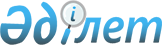 Об утверждении плана по управлению пастбищами и их использованию на 2020-2021 годы
					
			С истёкшим сроком
			
			
		
					Решение Жанакорганского районного маслихата Кызылординской области от 24 декабря 2020 года № 577. Зарегистрировано Департаментом юстиции Кызылординской области 28 декабря 2020 года № 7959. Прекращено действие в связи с истечением срока
      В соответствии с подпунктом 1) статьи 8 Закона Республики Казахстан от 20 февраля 2017 года "О пастбищах" Жанакорганский районный маслихат РЕШИЛ:
      1. Утвердить планы по управлению пастбищами и их использованию поселков Жанакорган, Шалхия и сельских округов Аккорган, Акуйик, Байкенже, Жаманбай батыр, Екпинди, Жайылма, Косуйенки, Жанарык, Каратобе, Кейден, Келинтобе, Коктобе, Кандоз, Кожакент, Кожамберди, Кыраш, Кыркенсе, Манап, Машбек Налибаев, Озгент, Сунаката, Суттикудык, Талап, Томенарык на 2020-2021 годы согласно приложениям 1, 2, 3, 4, 5, 6, 7, 8, 9, 10, 11, 12, 13, 14, 15, 16, 17, 18, 19, 20, 21, 22, 23, 24, 25, 26 к настоящему решению.
      2. Признать утратившим силу решение Жанакорганского районного маслихата от 11 февраля 2019 года № 310 "Об утверждении плана по управлению пастбищами и их использованию по Жанакорганскому району на 2019-2020 годы" (зарегистрировано в Реестре государственной регистрации нормативных правовых актов за номером 6692, опубликовано в эталонном контрольном банке нормативных правовых актов Республики Казахстан от 28 февраля 2019 года).
      3. Настоящее решение вводится в действие со дня первого официального опубликования. План по управлению пастбищами и их использованию в поселке Жанакорган на 2020-2021 годы
      1) схема (карта) расположения пастбищ на территории в разрезе категорий земель, собственников земельных участков и землепользователей на основании правоустанавливающих документов;
      2) приемлемая схема пастбищеоборотов;
      3) карта с обозначением внешних и внутренних границ и площадей пастбищ, в том числе сезонных, объектов пастбищной инфраструктуры;
      4) схема доступа пастбище пользователей к водоисточникам (озерам, рекам, прудам, копаням, оросительным или обводнительным каналам, трубчатым или шахтным колодцам), составленную согласно норме потребления воды;
      5) схема перераспределения пастбищ для размещения поголовья сельскохозяйственных животных физических и (или) юридических лиц, у которых отсутствуют пастбища, и перемещения его на предоставляемые пастбища;
      6) схема размещения поголовья сельскохозяйственных животных на отгонных пастбищах физических и (или) юридических лиц, не обеспеченных пастбищами, расположенными в поселке;
      7) календарный график по использованию пастбищ, устанавливающий сезонные маршруты выпаса и передвижения сельскохозяйственных животных.
      Поселок Жанакорган относится к сухой, типчаково-ковыльных степной зоне.
      Выявлено преобладание степной растительности, основными ее видами являются: типчак, ковыли, овсец и различные виды полыни с участием различных трав небольших степей.
      На территории поселка Жанакорган слабо развиты гидрографические сети. Обводнение пастбищ обеспечивается из природных озер, каналов. Качество воды слабое соленое, пригодное для полива животных.
      Средняя урожайность пастбищных угодий составляет 2,3 центнер/гектар.
      Фонд кормов пастбищ используется в пастбищный период продолжительностью 170-180 дней.
      Поселок Жанакорган расположен юго-западной части поселка Шалхия и граничит с востоко-юга с сельским округом Кейден.
      Административно-территориального деления состоит из населенного пункта Жанакорган.
      По природно-климатическим условиям территория поселка Жанакорган входит в сухостепную зону с резко-континентальным климатом, для которого свойственны: засушливость весенне-летнего периода, летние высокие и зимнее низкие температуры воздуха, недостаточные и неустойчивые атмосферные осадки по времени года и значительные усилия ветра в течение года.
      Общая земельная площадь поселка Жанакорган составляет 2829 гектаров (далее – га), из них пастбищ – 1062 га.
      По категориям земли распределяются следующим образом:
      земли сельскохозяйственного назначения – 1112 га;
      земли населенных пунктов – 921 га.
      Количество поголовья сельскохозяйственных животных на территории поселка Жанакорган: 1132 голов крупного рогатого скота, 13316 голов мелкого рогатого скота, 198 голов лошадей, 71 голов верблюд.
      По видам сельскохозяйственных животных распределено следующим образом:
      крупный рогатый скот –4 стад;
      мелкий рогатый скот –4 стад;
      лошади – 5 стад;
      верблюд-1 стад.
      Пастбища относятся к природным пастбищам в зависимости от природно-климатических особенностей района и преимущественно используются для выпаса скота. На территории поселка Жанакорган отсутствуют сеялки и аридные пастбища.
      Основными пользователями пастбищ являются жители поселка Жанакорган.
      План принят в целях рационального использования пастбищ, устойчивого обеспечения потребности в кормах и предотвращения процессов деградации пастбищ.
      На территории поселка Жанакорган действует 1 ветеринарный пункт, 1 скотомогильник и 1 ванна для купания скота.
      В поселке Жанакорган не установлены сервитуты для прогона скота. Схема (карта) расположения пастбищ на территории в разрезе категорий земель, собственников земельных участков и землепользователей на основании правоустанавливающих документов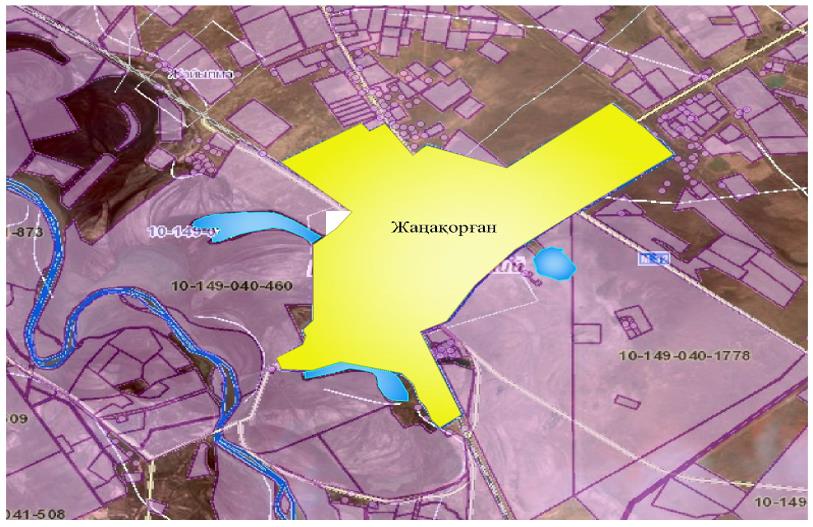  Условные обозначения: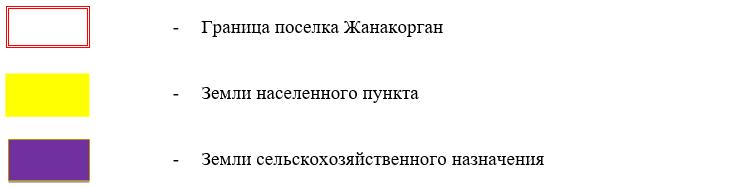  Собственники земельных участков
      Расшифровка аббревиатур: 
      КРС-крупный рогатый скот; 
      МРС-мелкий рогатый скот;
      га – гектар. Распределение пастбищ для размещения маточного поголовья крупного рогатого скота (дойного) в разрезе населенных пунктов по поселке Жанакорган Приемлемые схемы пастбищеоборотов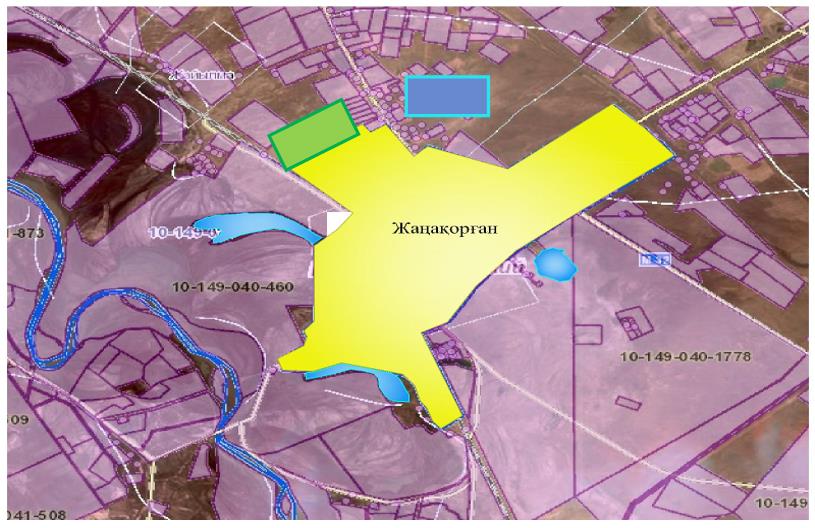  Условные обозначения: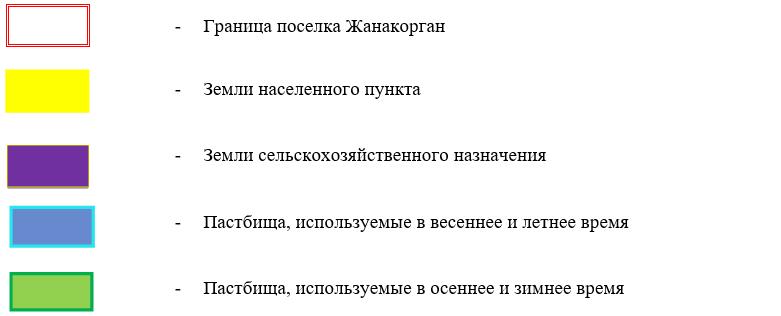  Карта с обозначением внешних и внутренних границ и площадей пастбищ, в том числе сезонных, объектов пастбищной инфраструктуры 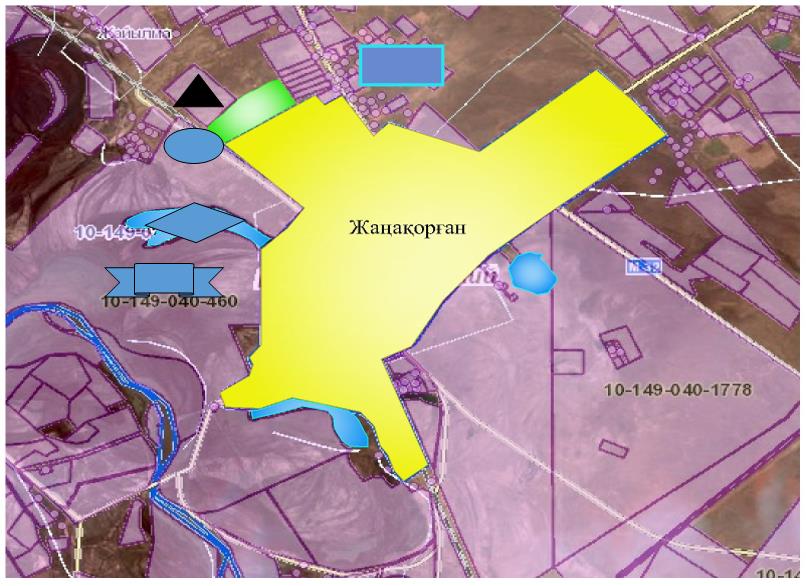  Условные обозначения: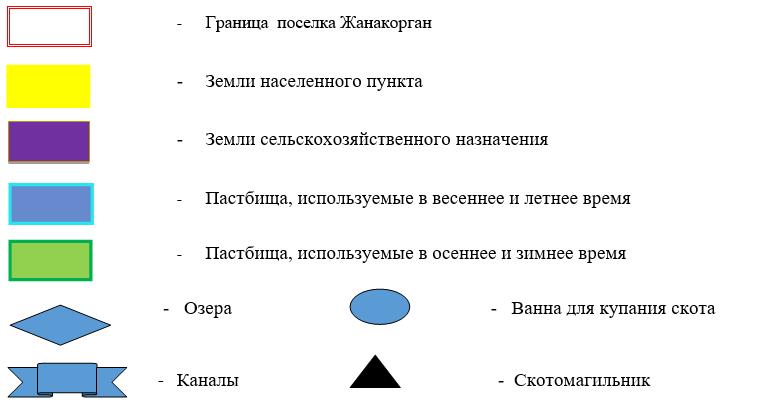  Схема доступа пастбищепользователей к водоисточникам (озерам, рекам, прудам, копаням, оросительным или обводнительным каналам, трубчатым или шахтным колодцам), составленную согласно норме потребления воды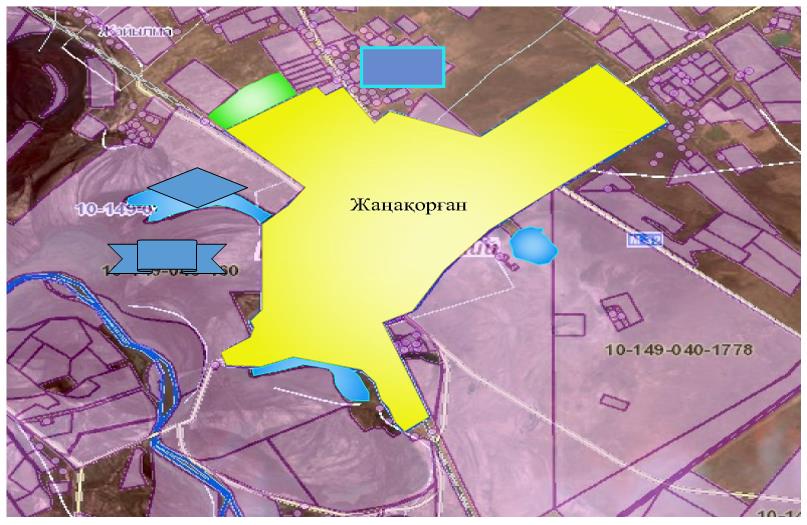  Условные обозначения: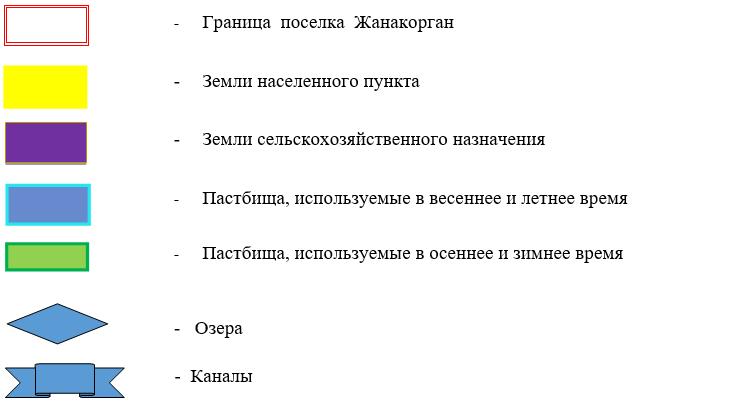  Схема перераспределения пастбищ для размещения поголовья сельскохозяйственных животных физических и (или) юридических лиц, у которых отсутствуют пастбища, и перемещения его на предоставляемые пастбища 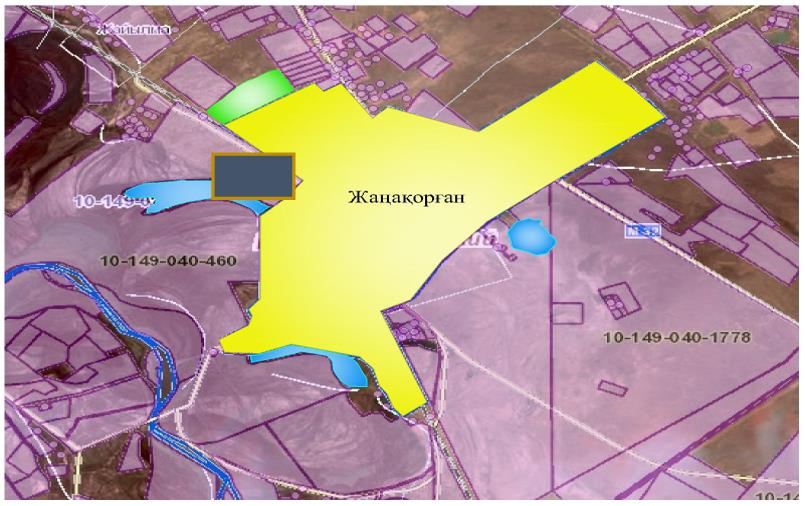  Условные обозначения: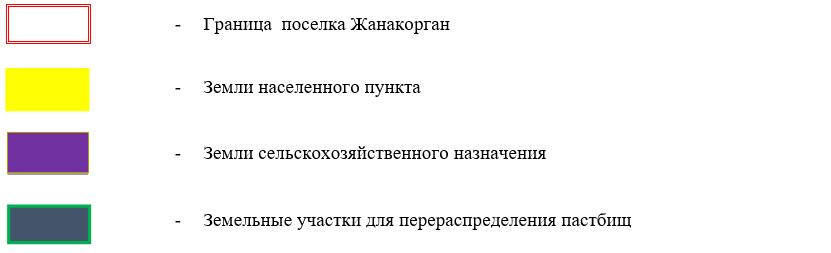  Схема размещения поголовья сельскохозяйственных животных на отгонных пастбищах физических и (или) юридических лиц, не обеспеченных пастбищами, расположенными в поселке 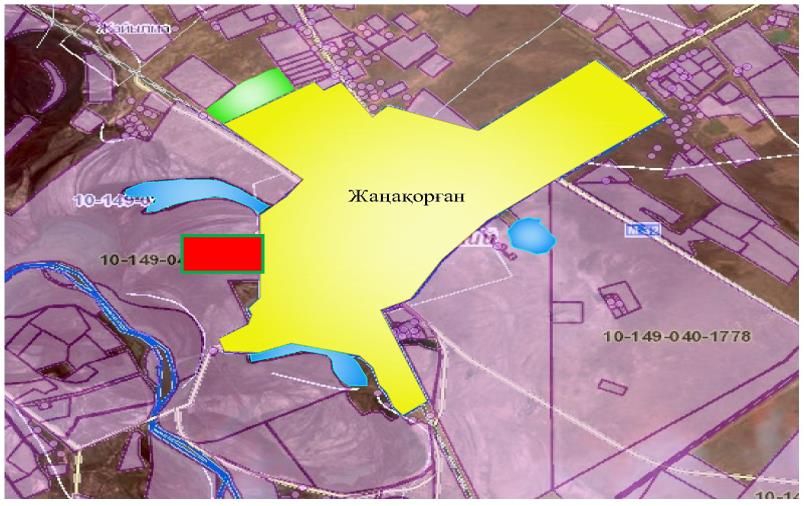  Условные обозначения: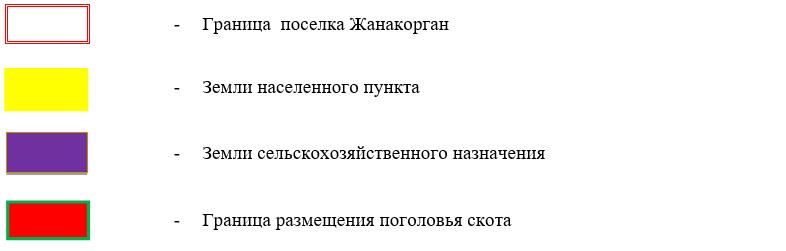  Календарный график по использованию пастбищ, устанавливающий сезонные маршруты выпаса и передвижения сельскохозяйственных животных План по управлению пастбищами и их использованию в поселке Шалкия на 2020 - 2021 годы
      1) схема (карта) расположения пастбищ на территории в разрезе категорий земель, собственников земельных участков и землепользователей на основании правоустанавливающих документов;
      2) приемлемая схема пастбищеоборотов;
      3) карта с обозначением внешних и внутренних границ и площадей пастбищ, в том числе сезонных, объектов пастбищной инфраструктуры;
      4) схема доступа пастбище пользователей к водоисточникам (озерам, рекам, прудам, копаням, оросительным или обводнительным каналам, трубчатым или шахтным колодцам), составленную согласно норме потребления воды;
      5) схема перераспределения пастбищ для размещения поголовья сельскохозяйственных животных физических и (или) юридических лиц, у которых отсутствуют пастбища, и перемещения его на предоставляемые пастбища;
      6) схема размещения поголовья сельскохозяйственных животных на отгонных пастбищах физических и (или) юридических лиц, не обеспеченных пастбищами, расположенными в поселке;
      7) календарный график по использованию пастбищ, устанавливающий сезонные маршруты выпаса и передвижения сельскохозяйственных животных.
      Территория поселка Шалкия относится к сухой, типчаково-ковыльных степной зоне.
      Выявлено преобладание степной растительности, основными ее видами являются: типчак, ковыли, овсец и различные виды полыни с участием различных трав небольших степей.
      На территории поселка Шалкия слабо развиты гидрографические сети. Обводнение пастбищ обеспечивается из природных озер, родников, каналов. Качество воды слабое соленое, пригодное для полива животных.
      Средняя урожайность пастбищных угодий составляет 2,4 центнер/гектар.
      Фонд кормов пастбищ используется в пастбищный период продолжительностью 190-200 дней.
      Поселок Шалкия граничит с северной стороны с сельским округом Акуйик, с южной стороны с поселком Жанакорган.
      Административно-территориальное деление состоит из поселока Шалкия и села Куттыкожа.
      По природно-климатическим условиям территория поселка Шалкия входит в сухостепную зону с резко-континентальным климатом, для которого свойственны: засушливость весенне-летнего периода, летние высокие и зимнее низкие температуры воздуха, недостаточные и неустойчивые атмосферные осадки по времени года и значительные усилия ветра в течение года.
      Общая земельная площадь поселка составляет 518,2 гектаров (далее – га), из них пастбищ – 0 га.
      По категориям земли распределяются следующим образом:
      земли сельскохозяйственного назначения – 26,0 га;
      земли населенных пунктов – 518,2 га.
      Количество поголовья сельскохозяйственных животных на территории поселка Шалкия: 711 голов крупного рогатого скота, 3940 голов мелкого рогатого скота, 39 голов лошадей, 3 голов верблюд.
      По видам сельскохозяйственных животных распределено следующим образом:
      крупный рогатый скот – 4 стад;
      мелкий рогатый скот – 24 стад;
      лошадей – 2 стад;
      верблюд-1 стад.
      Пастбища относятся к природным пастбищам в зависимости от природно-климатических особенностей населенных пунктов и преимущественно используются для выпаса скота. На территории поселка Шалкия отсутствуют сеялки и аридные пастбища.
      Основными пользователями пастбищ являются жители поселка Шалкия.
      План принят в целях рационального использования пастбищ, устойчивого обеспечения потребности в кормах и предотвращения процессов деградации пастбищ.
      На территории поселка Шалкия действует 1 ветеринарный пункт, 1 ванна для купания скота.
      В поселке Шалкия не установлены сервитуты для прогона скота. Схема (карта) расположения пастбищ на территории в разрезе категорий земель, собственников земельных участков и землепользователей на основании правоустанавливающих документов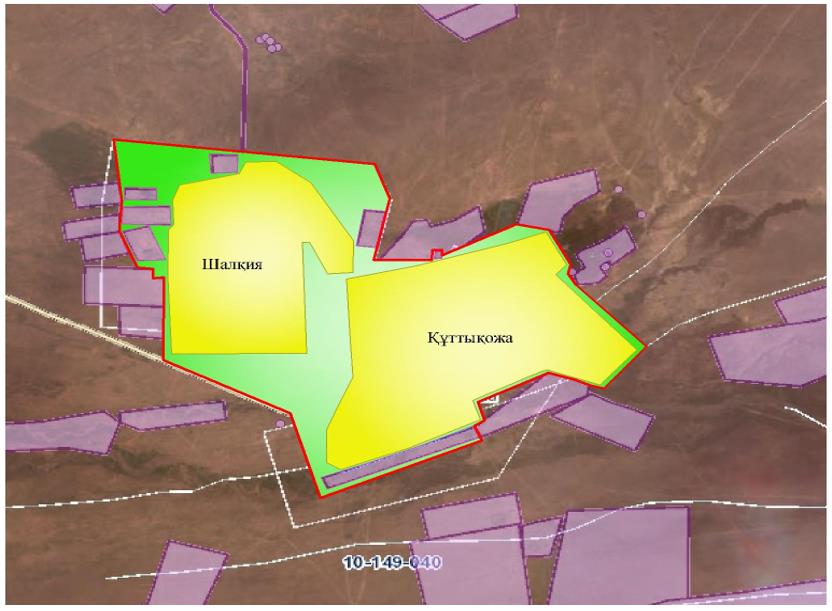  Условные обозначения: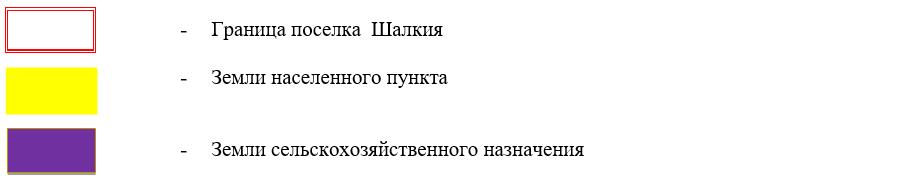  Собственники земельных участков 
      Расшифровка аббревиатур:
      КРС-крупный рогатый скот;
      МРС-мелкий рогатый скот;
      га – гектар. Распределение пастбищ для размещения маточного поголовья крупного рогатого скота (дойного) в разрезе населенных пунктов по поселку Шалкия Приемлемая схема пастбищеоборотов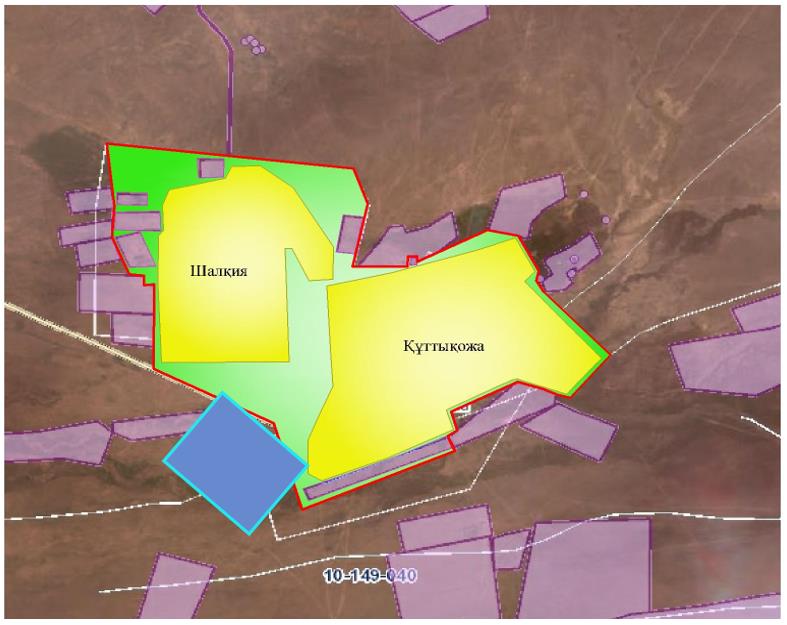  Условные обозначения: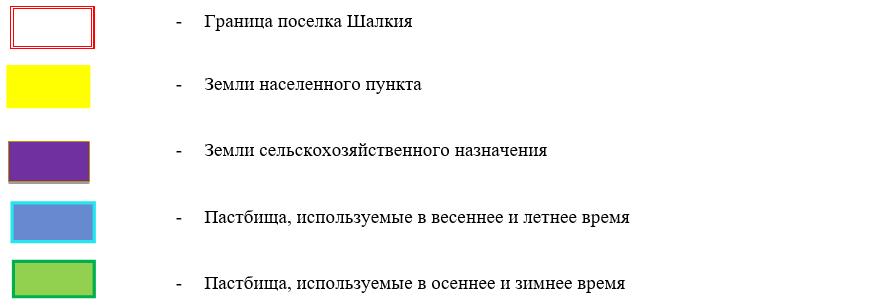  Карта с обозначением внешних и внутренних границ и площадей пастбищ, в том числе сезонных, объектов пастбищной инфраструктуры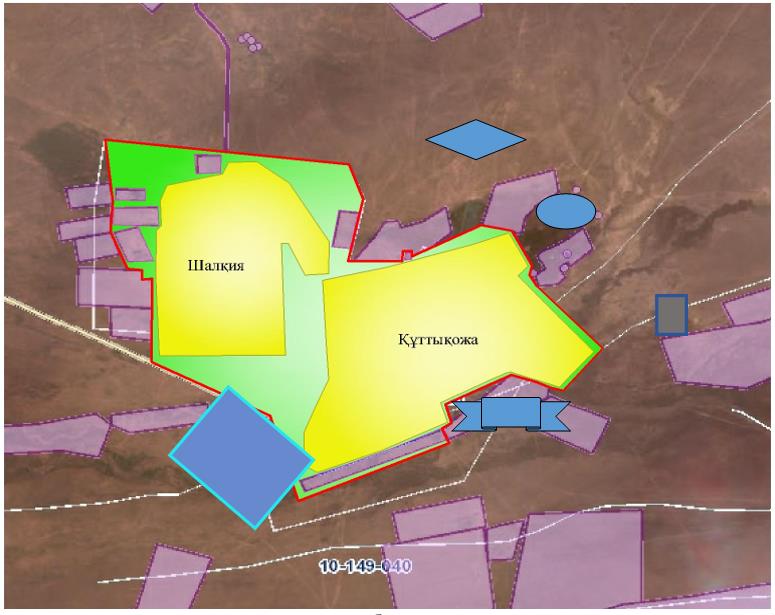  Условные обозначения: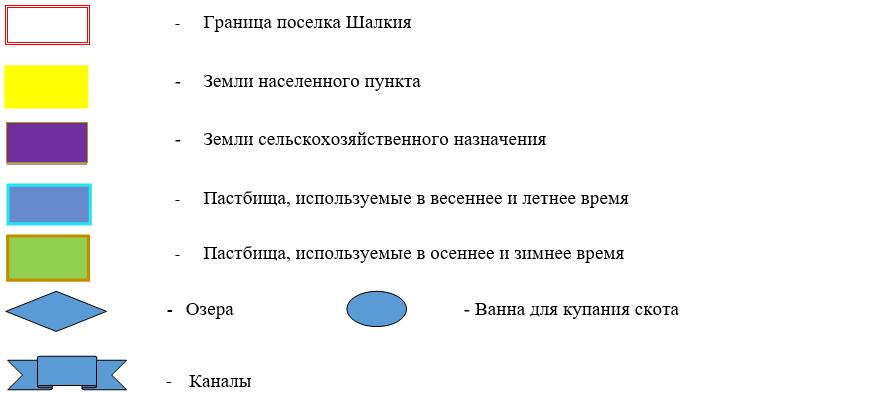  Схема доступа пастбищепользователей к водоисточникам (озерам, рекам, прудам, копаниям, оросительным или обводнительным каналам, трубчатым или шахтным колодцам), составленную согласно норме потребления воды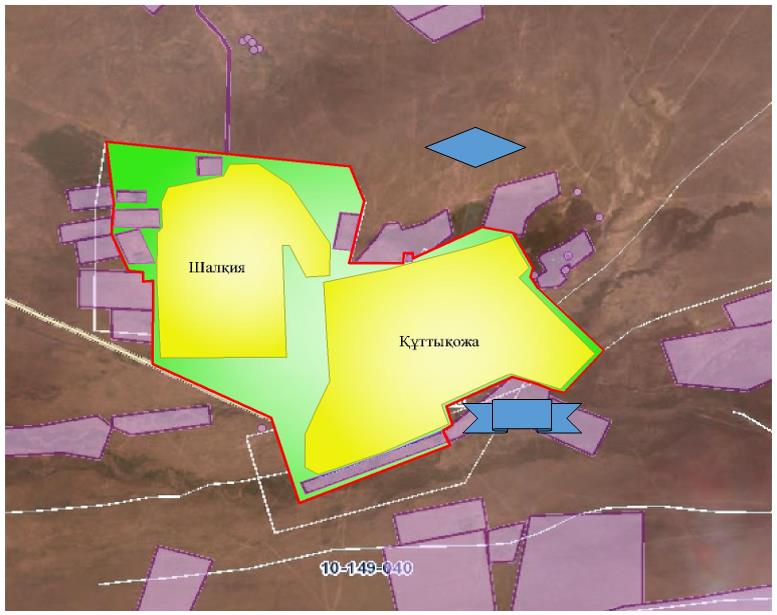  Условные обозначения: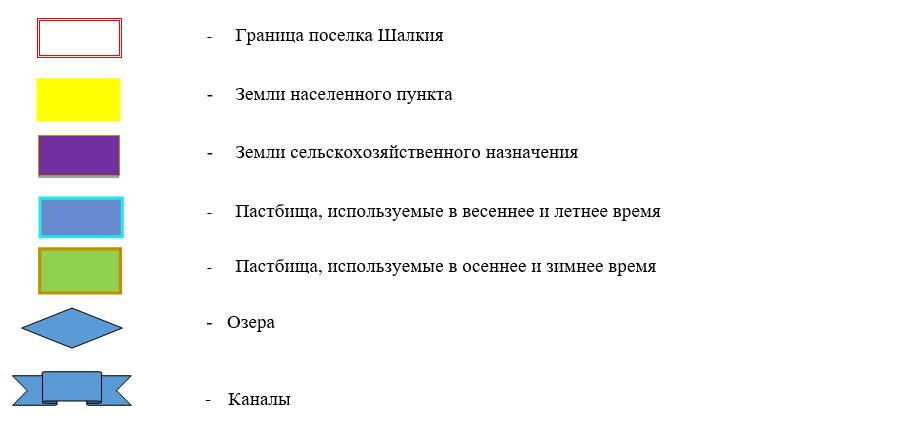  Схема перераспределения пастбищ для размещения поголовья сельскохозяйственных животных физических и (или) юридических лиц, у которых отсутствуют пастбища, и перемещения его на предоставляемые пастбища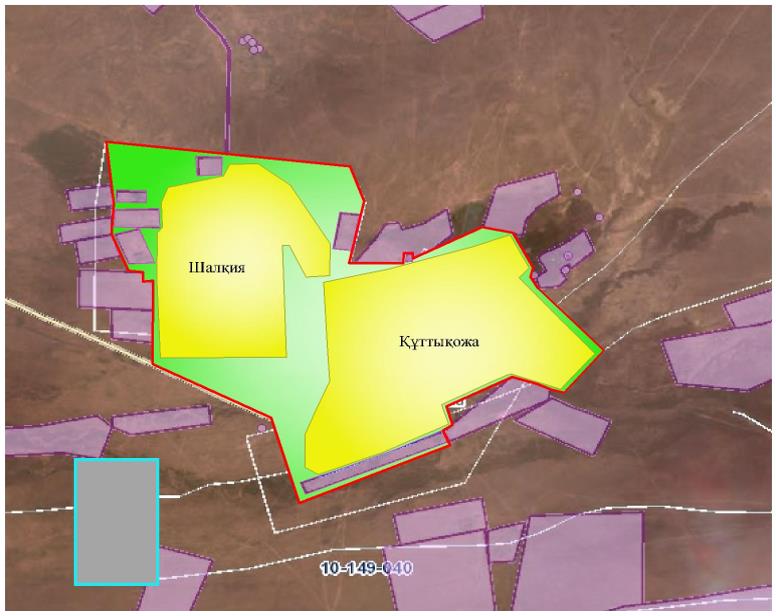  Условные обозначения: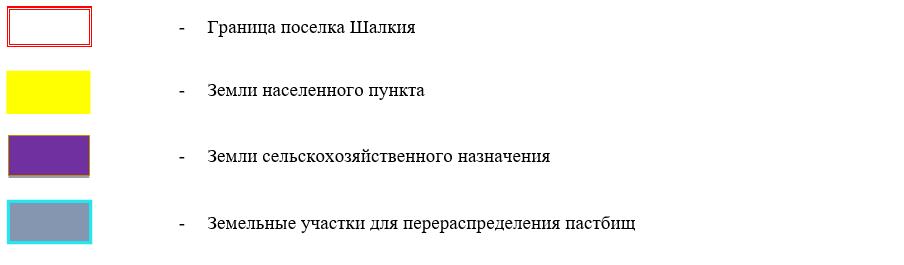  схема размещения поголовья сельскохозяйственных животных на отгонных пастбищах физических и (или) юридических лиц, не обеспеченных пастбищами, расположенными в поселке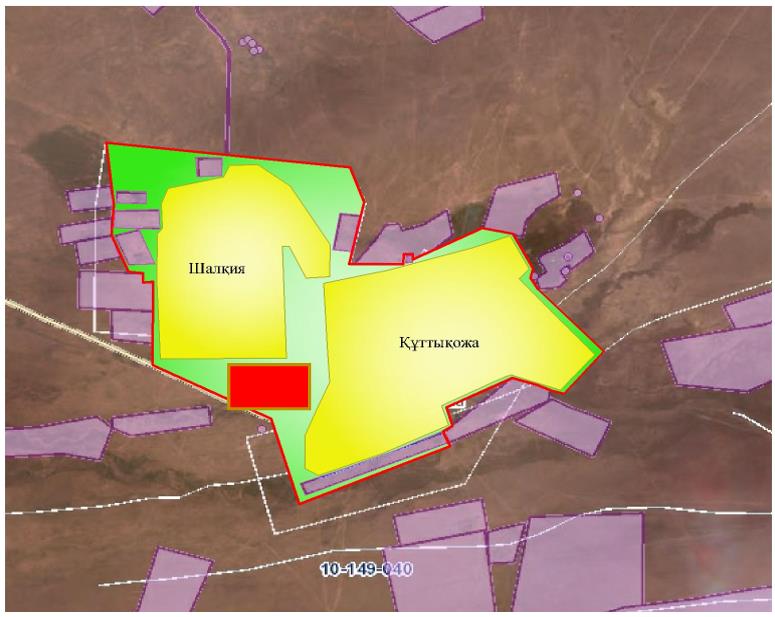  Условные обозначения: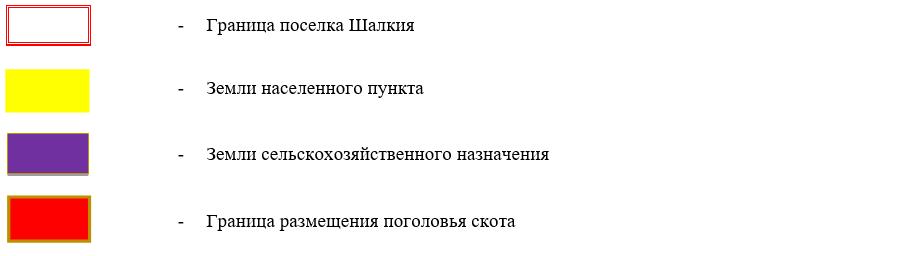  Календарный график по использованию пастбищ, устанавливающий сезонные маршруты выпаса и передвижения сельскохозяйственных животных План по управлению пастбищами и их использованию сельского округа Аккорган на 2020 - 2021 годы
      1) схема (карта) расположения пастбищ на территории в разрезе категорий земель, собственников земельных участков и землепользователей на основании правоустанавливающих документов;
      2) приемлемая схема пастбищеоборотов;
      3) карта с обозначением внешних и внутренних границ и площадей пастбищ, в том числе сезонных, объектов пастбищной инфраструктуры;
      4) схема доступа пастбище пользователей к водоисточникам (озерам, рекам, прудам, копаням, оросительным или обводнительным каналам, трубчатым или шахтным колодцам), составленную согласно норме потребления воды;
      5) схема перераспределения пастбищ для размещения поголовья сельскохозяйственных животных физических и (или) юридических лиц, у которых отсутствуют пастбища, и перемещения его на предоставляемые пастбища;
      6) схема размещения поголовья сельскохозяйственных животных на отгонных пастбищах физических и (или) юридических лиц, не обеспеченных пастбищами, расположенными в сельском округе;
      7) календарный график по использованию пастбищ, устанавливающий сезонные маршруты выпаса и передвижения сельскохозяйственных животных.
      Территория сельского округа относится к сухой, типчаково-ковыльных степной зоне.
      Выявлено преобладание степной растительности, основными ее видами являются: типчак, ковыли, овсец и различные виды полыни с участием различных трав небольших степей.
      На территории сельского округа слабо развиты гидрографические сети. Обводнение пастбищ обеспечивается природных озерами, родниками, каналами. Качество воды слабое соленое, пригодное для полива животных.
      Средняя урожайность пастбищных угодий составляет 3,4 центнер/гектар.
      Фонд кормов пастбищ используется в пастбищный период продолжительностью 190-200 дней.
      Сельский округ Аккорган граничит с северной стороны с сельским округом Кожакент, с южной стороны с сельским округом Келинтобе.
      Административно-территориальное деление состоит из села Тугискен.
      По природным условиям погоды территория сельского округа Аккорган входит сухостепную зону с резко-континентальным климатом для которого свойственны: засушливые, весенне-летнего периода, летние высокие низкие и зимние низкие температуры воздуха, недостаточные и неустойчивые по времени года атмосферные осадки и усилие значительного ветра и течение года.
      Общая земельная площадь сельского округа Аккорган составляет 4308,0 гектаров (далее – га), из них пастбищ – 3113 га.
      По категориям земли распределяются следующим образом:
      земли сельскохозяйственного назначения – 3209 га;
      земли населенных пунктов – 722,5 га.
      Количество поголовья сельскохозяйственных животных на территории сельского округа: 4857 голов крупного рогатого скота, 4775 голов мелкого рогатого скота, 1331 голов лошадей.
      По видам сельскохозяйственных животных распределено следующим образом:
      крупный рогатый скот – 15 стад;
      мелкий рогатый скот – 14 стад;
      лошадей – 22 стад.
      Пастбища относятся к природным пастбищам в зависимости от природно-климатических особенностей сельского округа и используются преимущественно для выпаса скота. На территории сельского округа отсутствуют сеялки и аридные пастбища.
      Основными пользователями пастбищ являются жители сельского округа Аккорган.
      План принят в целях рационального использования пастбищ, устойчивого обеспечения потребности в кормах и предотвращения процессов деградации пастбищ.
      На территории сельского округа Аккорган действует 1 ветеринарный пункт, 1 скотомогильник.
      В сельском округе Аккорган не установлены сервитуты для прогона скота. Схема (карта) расположения пастбищ на территории в разрезе категорий земель, собственников земельных участков и землепользователей на основании правоустанавливающих документов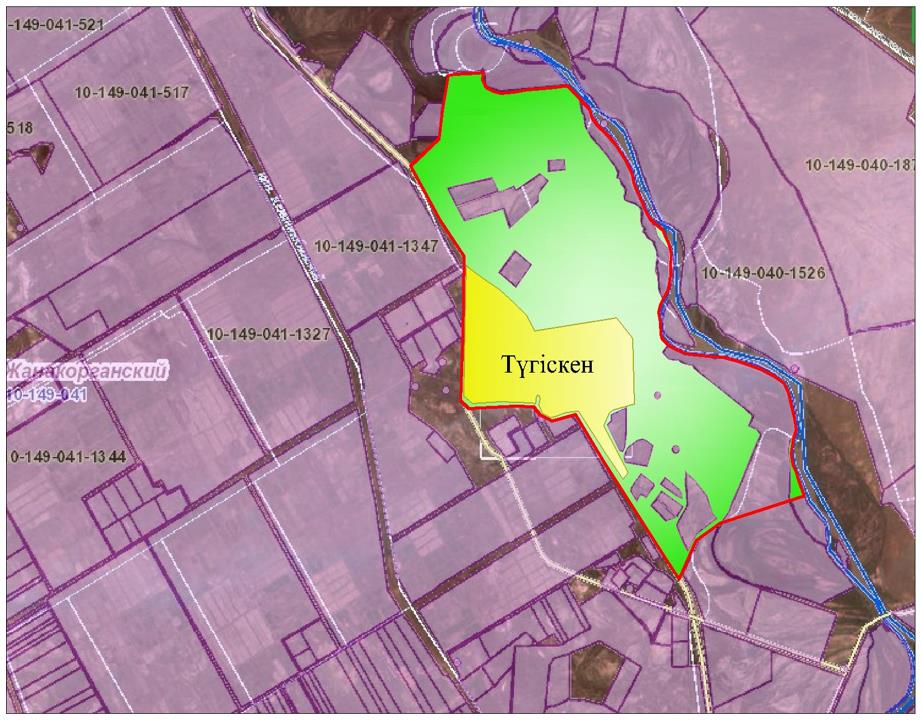  Условные обозначения: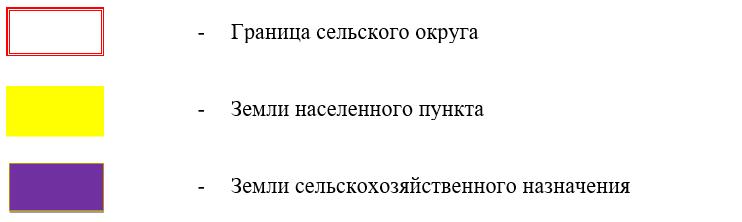  Собственники земельных участков
      Расшифровка аббревиатур: 
      КРС-крупный рогатый скот;
      МРС-мелкий рогатый скот.
      га-гектар;
      к/х-крестянский хозяйств. Распределение пастбищ для размещения маточного поголовья крупного рогатого скота (дойного) в разрезе населенных пунктов по сельскому округу Аккорган Приемлемая схема пастбищеоборотов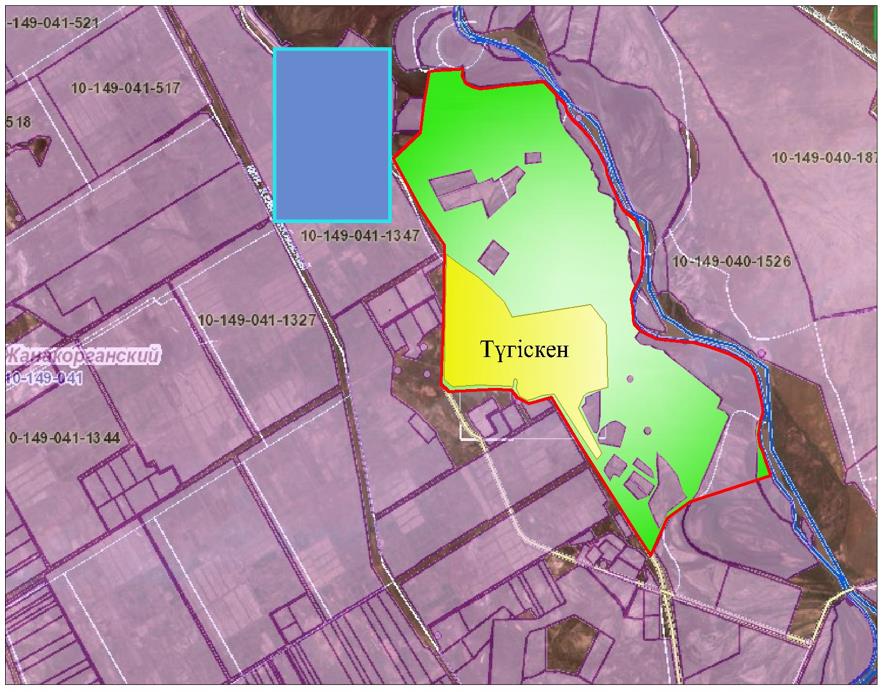  Условные обозначения: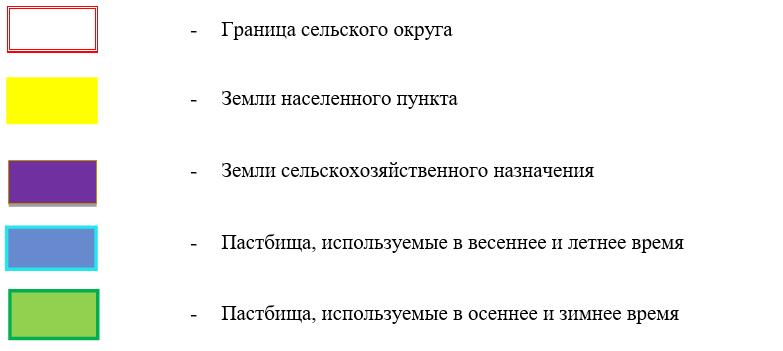  Карта с обозначением внешних и внутренних границ и площадей пастбищ, в том числе сезонных, объектов пастбищной инфраструктуры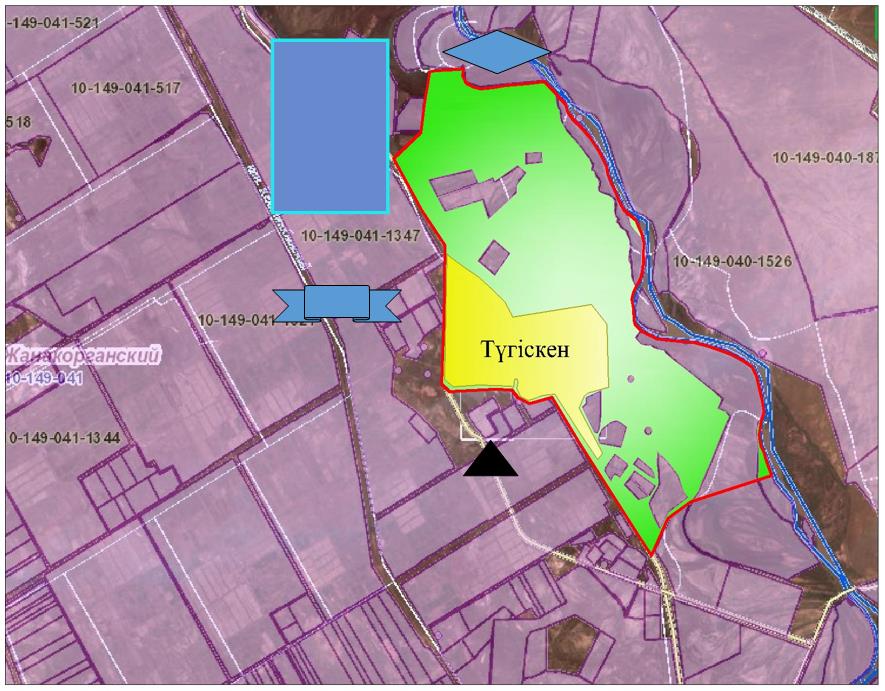  Условные обозначения: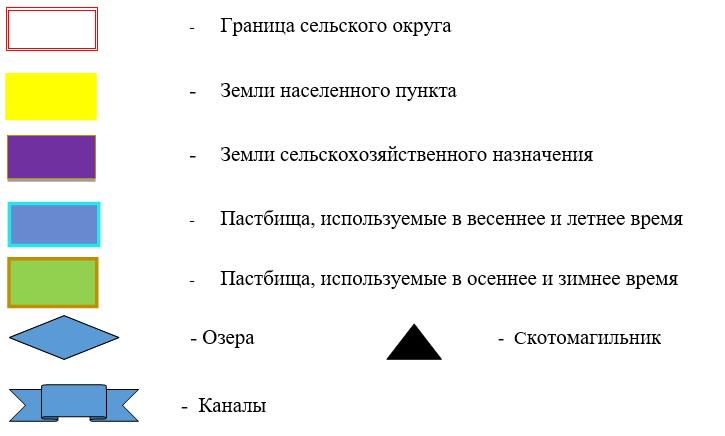  Схема доступа пастбищепользователей к водоисточникам (озерам, рекам, прудам, копаням, оросительным или обводнительным каналам, трубчатым или шахтным колодцам), составленную согласно норме потребления воды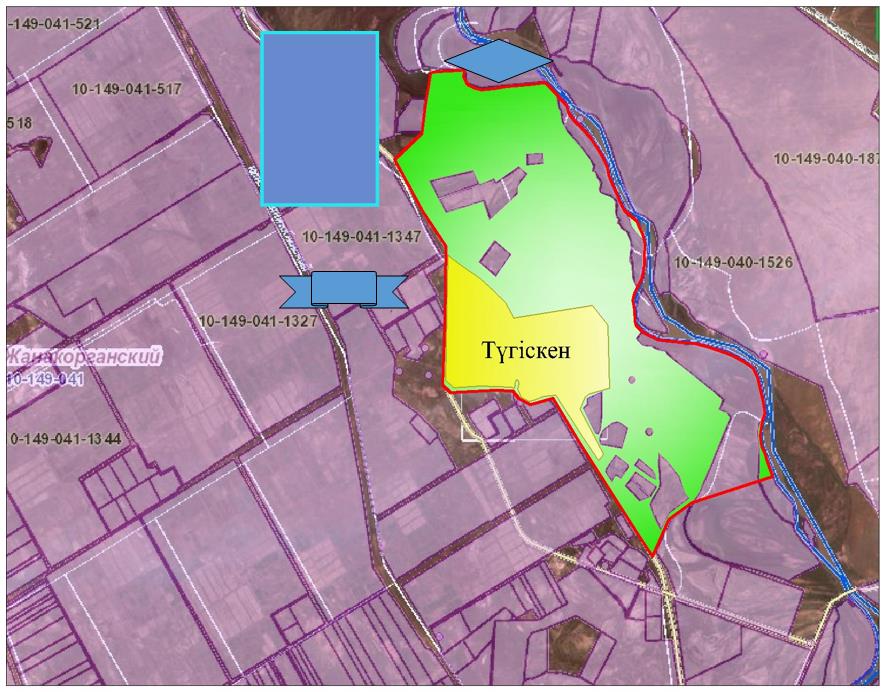  Условные обозначения: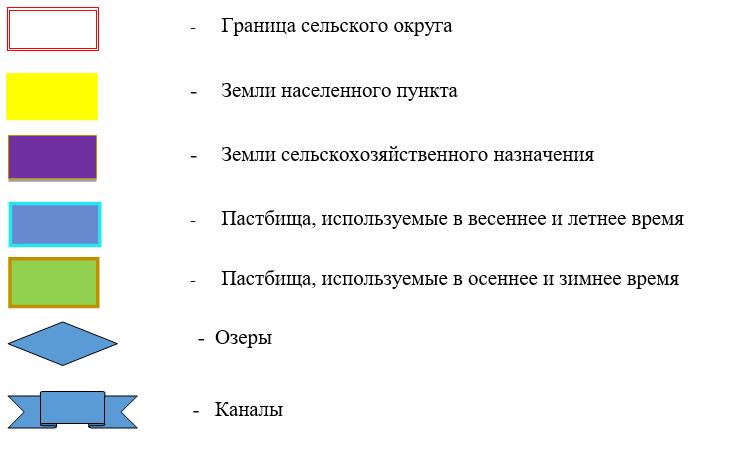  Схема перераспределения пастбищ для размещения поголовья сельскохозяйственных животных физических и (или) юридических лиц, у которых отсутствуют пастбища, и перемещения его на предоставляемые пастбища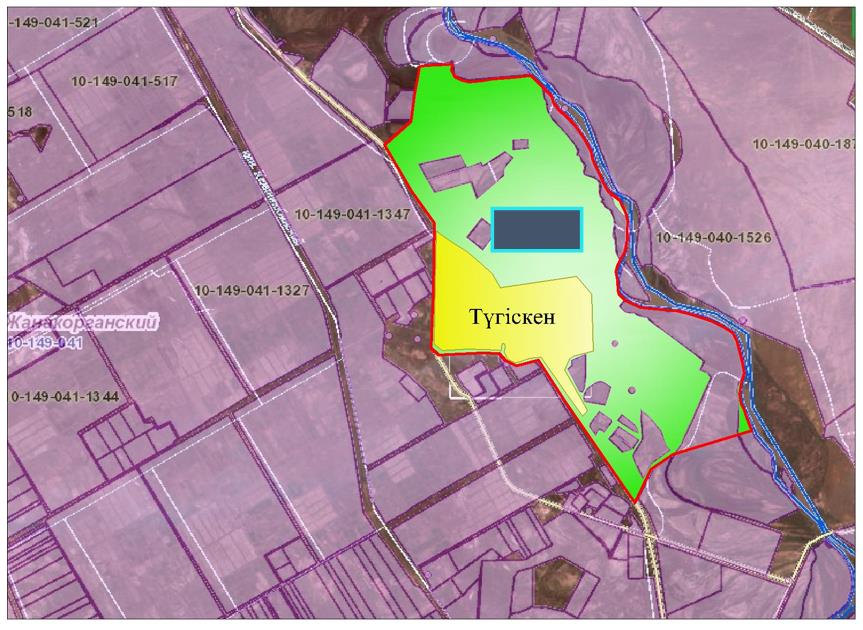  Условные обозначения: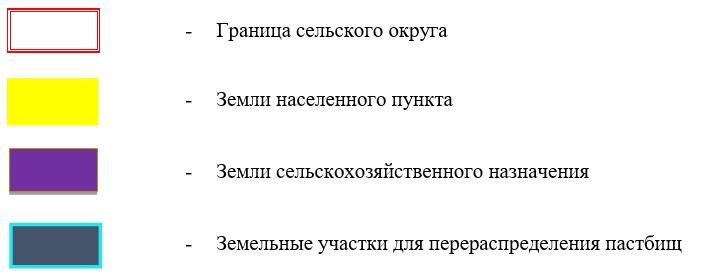  Схема размещения поголовья сельскохозяйственных животных на отгонных пастбищах физических и (или) юридических лиц, не обеспеченных пастбищами, расположенными в сельском округе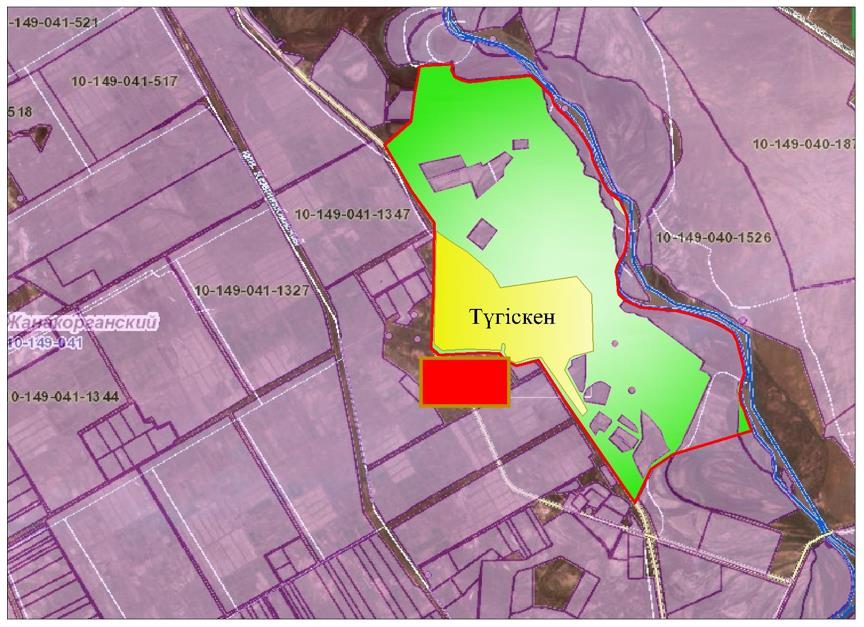  Условные обозначения: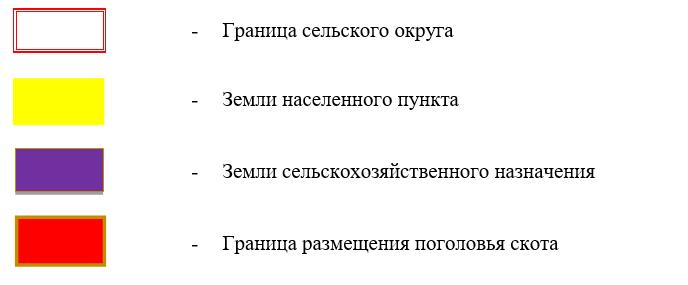  Календарный график по использованию пастбищ, устанавливающий сезонные маршруты выпаса и передвижения сельскохозяйственных животных План по управлению пастбищами и их использованию сельского округа Акуйик на 2020 - 2021 годы
      1) схема (карта) расположения пастбищ на территории в разрезе категорий земель, собственников земельных участков и землепользователей на основании правоустанавливающих документов;
      2) приемлемая схема пастбищеоборотов;
      3) карта с обозначением внешних и внутренних границ и площадей пастбищ, в том числе сезонных, объектов пастбищной инфраструктуры;
      4) схема доступа пастбище пользователей к водоисточникам (озерам, рекам, прудам, копаням, оросительным или обводнительным каналам, трубчатым или шахтным колодцам), составленную согласно норме потребления воды;
      5) схема перераспределения пастбищ для размещения поголовья сельскохозяйственных животных физических и (или) юридических лиц, у которых отсутствуют пастбища, и перемещения его на предоставляемые пастбища;
      6) схема размещения поголовья сельскохозяйственных животных на отгонных пастбищах физических и (или) юридических лиц, не обеспеченных пастбищами, расположенными в сельском округе;
      7) календарный график по использованию пастбищ, устанавливающий сезонные маршруты выпаса и передвижения сельскохозяйственных животных.
      Территория сельского округа относится к сухой, типчаково-ковыльных степной зоне.
      Выявлено преобладание степной растительности, основными ее видами являются: типчак, ковыли, овсец и различные виды полыни с участием различных трав небольших степей.
      На территории сельского округа слабо развиты гидрографические сети. Обводнение пастбищ обеспечивается из природных озер, родников, каналов. Качество воды слабое соленое, пригодное для полива животных.
      Средняя урожайность пастбищных угодий составляет 2,4 центнер/гектар.
      Фонд кормов пастбищ используется в пастбищный период продолжительностью 190-200 дней.
      Сельский округ Акуйик граничит с северной стороны с сельским округом Кыраш, с южной стороны с поселком Жанакорган.
      Административно-территориальное деление состоит из села Бирлик.
      По природно-климатическим условиям территория сельского округа Акуйик входит в сухостепную зону с резко-континентальным климатом, для которого свойственны: засушливость весенне-летнего периода, летние высокий и зимнее низкие температуры воздуха, недостаточные и неустойчивые атмосферные осадки по времени года и значительные усилия ветра в течение года.
      Общая земельная площадь сельского округа Акуйик составляет 5202,0 гектаров (далее – га), из них пастбищ – 3788,0 га.
      По категориям земли распределяются следующим образом:
      земли сельскохозяйственного назначения – 3871,0 га;
      земли населенных пунктов – 350,7 га.
      Количество поголовья сельскохозяйственных животных на территории сельского округа: 1451 голов крупного рогатого скота, 16142 голов мелкого рогатого скота, 232 голов лошадей.
      По видам сельскохозяйственных животных распределено следующим образом:
      крупный рогатый скот –7 стад;
      мелкий рогатый скот – 35 стад;
      лошадей – 7 стад.
      Пастбища относятся к природным пастбищам в зависимости от природно климатических особенностей населенных пунктов и преимущественно используются для выпаса скота. На территории сельского округа отсутствуют сеялки и аридные пастбища.
      Основными пользователями пастбищ являются жители сельского округа Акуйик
      План принят в целях рационального использования пастбищ, устойчивого обеспечения потребности в кормах и предотвращения процессов деградации пастбищ.
      На территории сельского округа Акуйик действует 1 ветеринарный пункт, 1 скотомогильник.
      В сельском округе Акуйик не установлены сервитуты для прогона скота. Схема (карта) расположения пастбищ на территории в разрезе категорий земель, собственников земельных участков и землепользователей на основании правоустанавливающих документов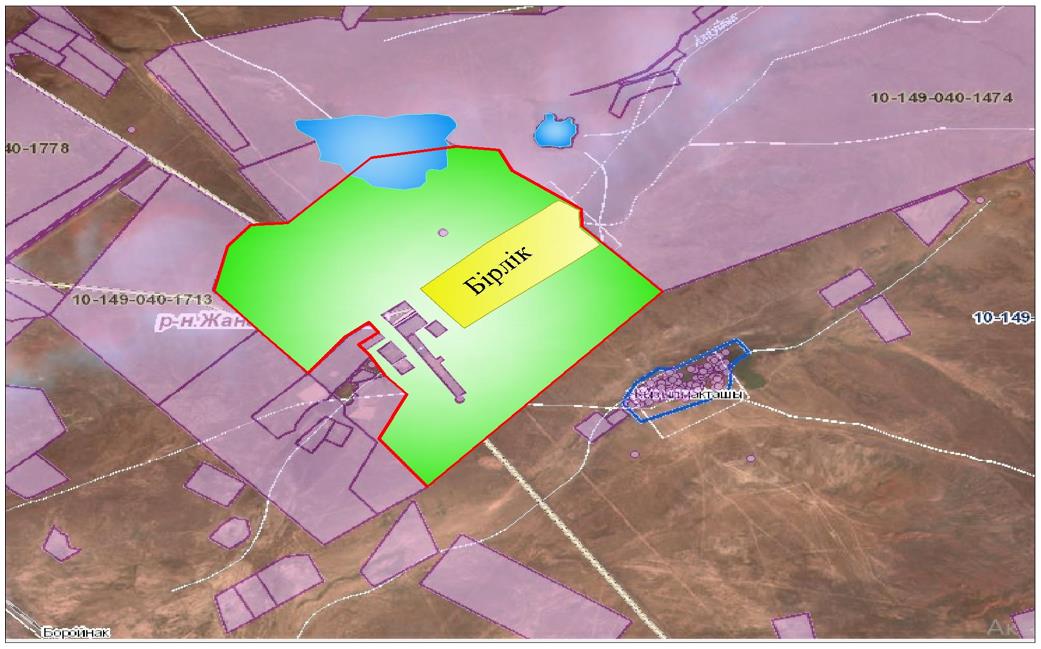  Условные обозначения: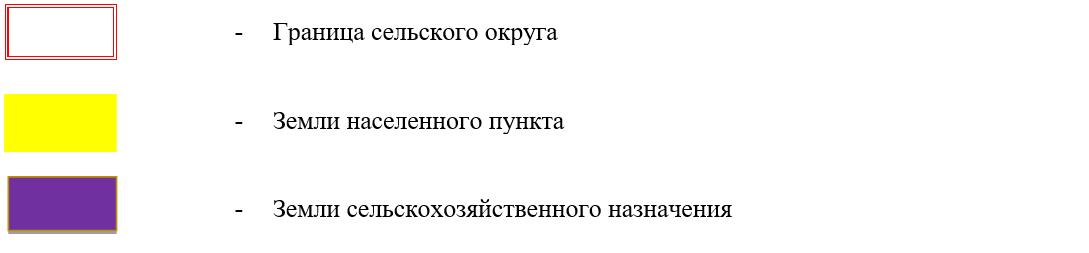  Собственникий земельных участков 
      Расшифровка аббревиатур: 
      КРС-крупный рогатый скот;
      МРС-мелкий рогатый скот;
       Га-гектар; 
       К/Х- крестянский хозяства. Распределению пастбищ для размещения маточного поголовья крупного рогатого скота (дойного) в разрезе населенных пунктов по сельскому округу Акуйик
      Расшифровка аббревиатур: 
      К/Х- крестянский хозяства Приемлемая схема пастбищеоборотов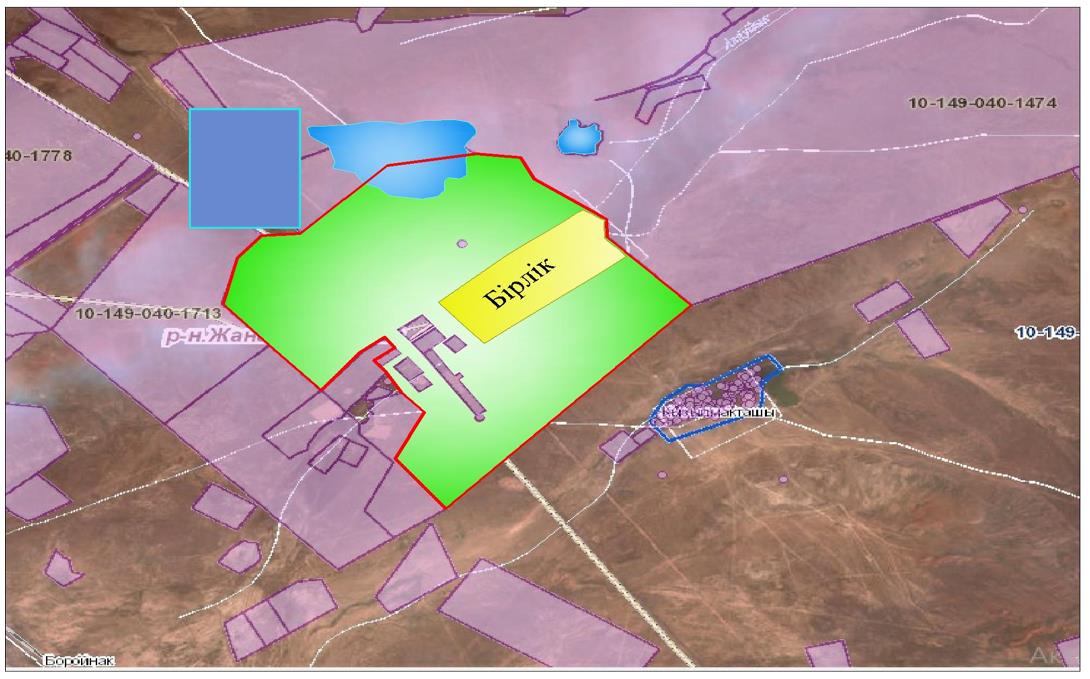  Условные обозначения: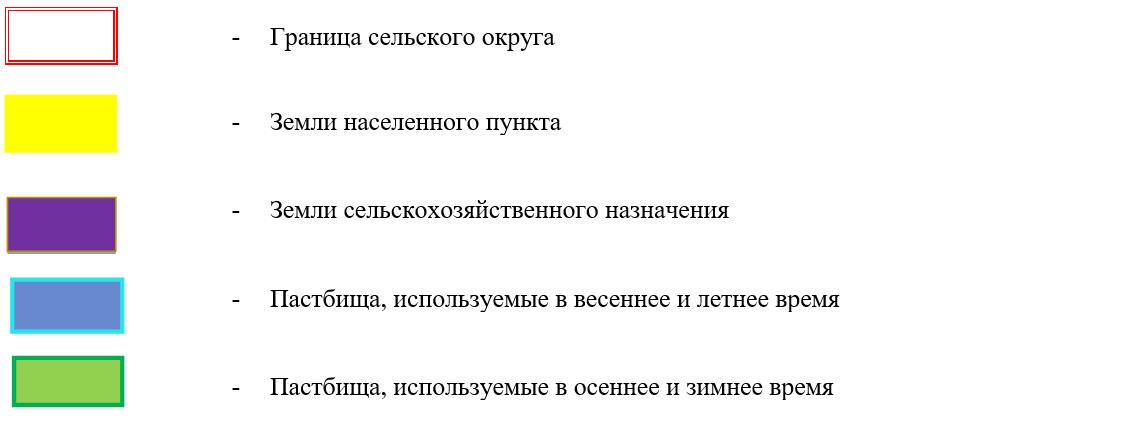  Карта с обозначением внешних и внутренних границ и площадей пастбищ, в том числе сезонных, объектов пастбищной инфраструктуры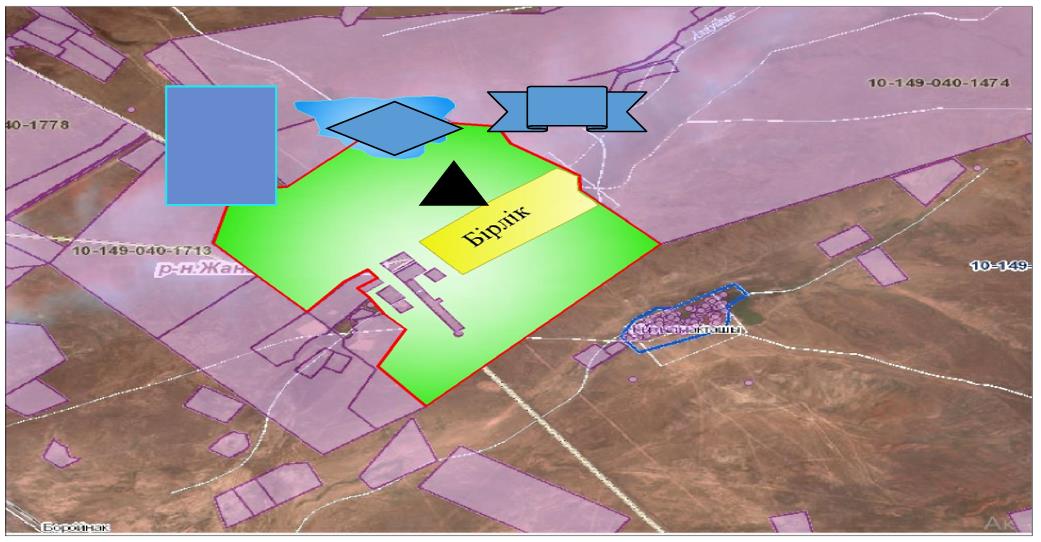  Условные обозначения: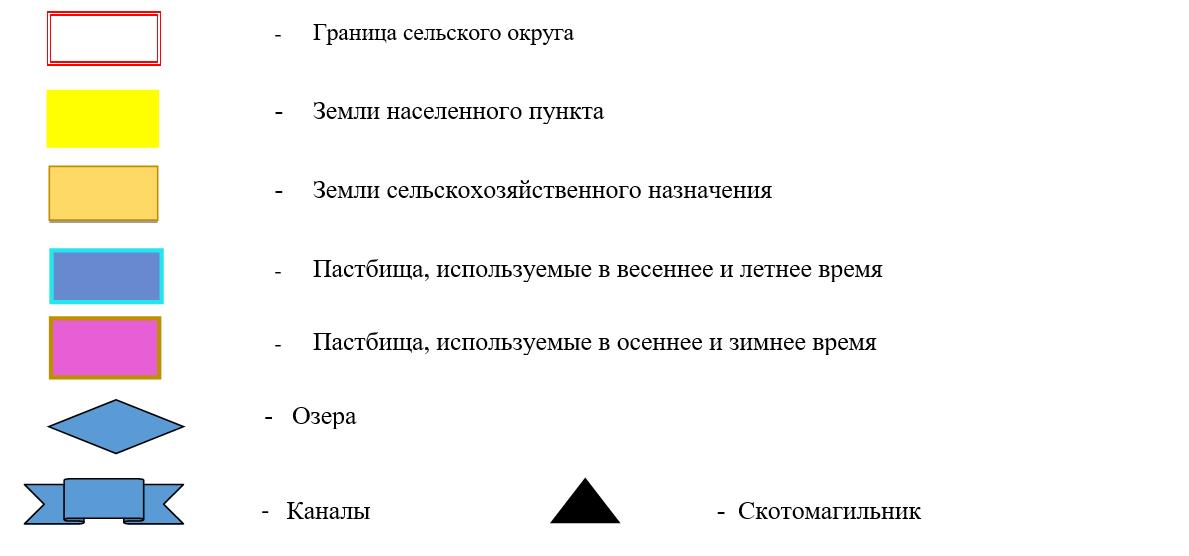  Схема доступа пастбище пользователей к водоисточникам (озарам, рекам, прудам, копаниям, оросительным или обводнительным каналам, трубчатым или шахтным колодцам), составленную согласно норме потребления воды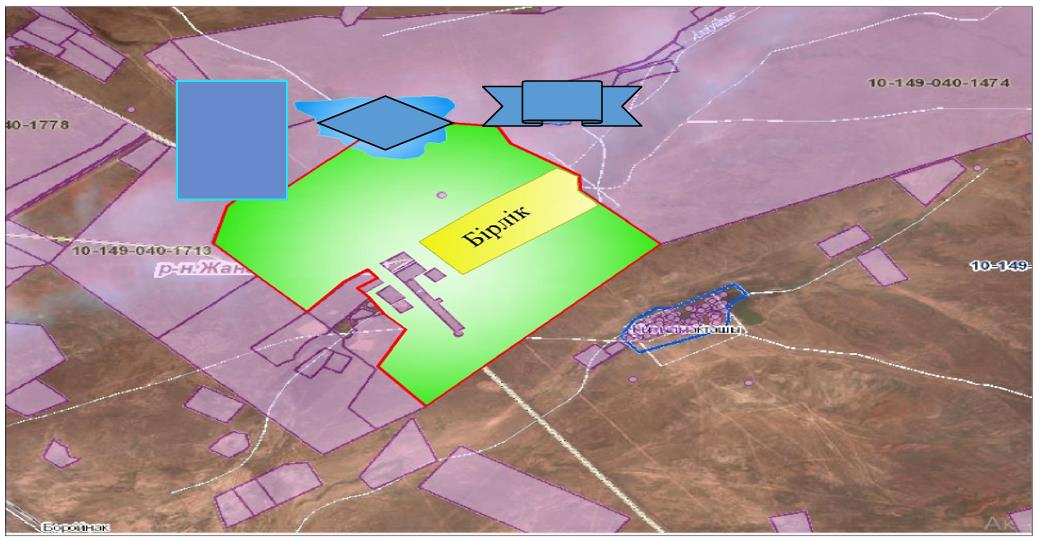  Условные обозначения: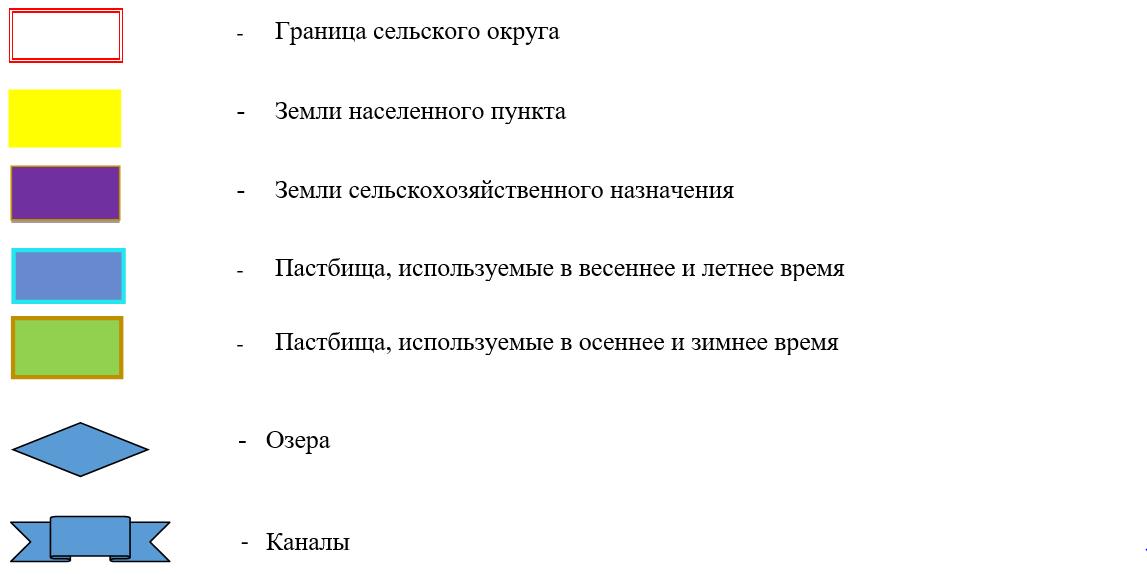  Схема перераспределения пастбищ для размещения поголовья сельскохозяйственных животных физических и (или) юридических лиц, у которых отсутствуют пастбища, и перемещения его на предоставляемые пастбища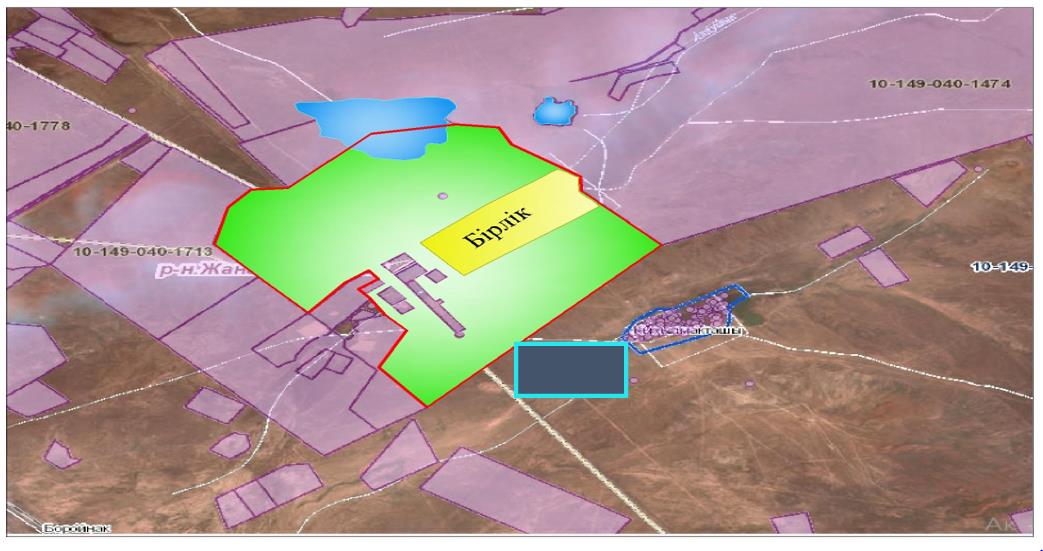  Условные обозначения: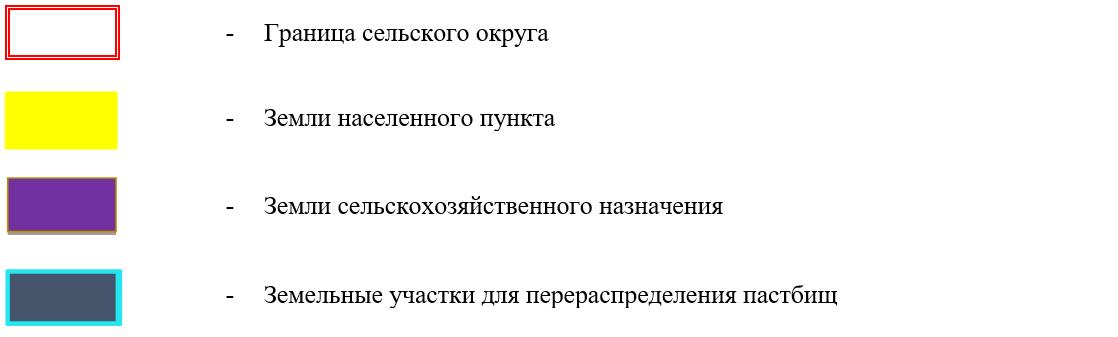  Схему размещения поголовия сельскохозяйственных животных на отгонных пастбищах физических и (или) юридических лиц, не обеспеченных пастбищами расположенными в сельском округе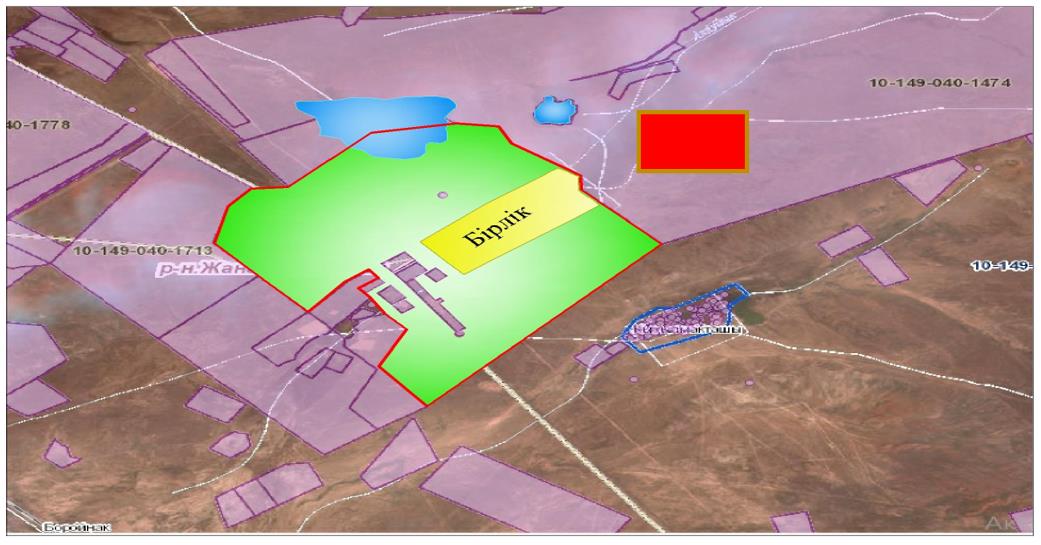  Условные обозначения: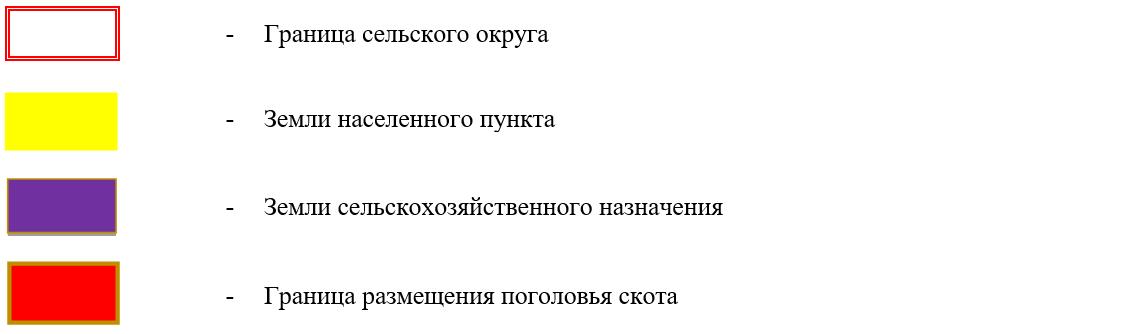  Календарный график по использованию пастбищ, устанавливающий сезонные маршруты выпаса и передвижения сельскохозяйственных животных План по управлению пастбищами и их использованию сельского округа Байкенже на 2020 - 2021 годы
      1)схема (карта) расположения пастбищ на территории в разрезе категорий земель, собственников земельных участков и землепользователей на основании правоустанавливающих документов;
      2)приемлемая схема пастбищеоборотов;
      3) карта с обозначением внешних и внутренних границ и площадей пастбищ, в том числе сезонных, объектов пастбищной инфраструктуры;
      4) схема доступа пастбище пользователей к водоисточникам (озерам, рекам, прудам, копаням, оросительным или обводнительным каналам, трубчатым или шахтным колодцам), составленную согласно норме потребления воды;
      5) схема перераспределения пастбищ для размещения поголовья сельскохозяйственных животных физических и (или) юридических лиц, у которых отсутствуют пастбища, и перемещения его на предоставляемые пастбища;
      6) схема размещения поголовья сельскохозяйственных животных на отгонных пастбищах физических и (или) юридических лиц, не обеспеченных пастбищами, расположенными в сельском округе;
      7) календарный график по использованию пастбищ, устанавливающий сезонные маршруты выпаса и передвижения сельскохозяйственных животных.
      Территория сельского округа относится к сухой, типчаково-ковыльных степной зоне.
      Выявлено преобладание степной растительности, основными ее видами являются: типчак, ковыли, овсец и различные виды полыни с участием различных трав небольших степей.
      На территории сельского округа слабо развиты гидрографические сети. Обводнение пастбищ обеспечивается из природных озер, родников, каналов. Качество воды слабое соленое, пригодное для полива животных.
      Средняя урожайность пастбищных угодий составляет 6,8 центнер/гектар.
      Фонд кормов пастбищ используется в пастбищный период продолжительностью 190-200 дней.
      Сельский округ Байкенже граничит с северной стороны с сельским округом Томенарык, с южной стороны с сельским округом Жанарык.
      Административно-территориальное деление состоит из села Байкенже и населенного пункта Билибай.
      По природно-климатическим условиям территория сельского округа Байкенже входит в сухостепную зону с резко-континентальным климатом, для которого свойственны: засушливость весенне-летнего периода, летние высокий и зимнее низкие температуры воздуха, недостаточные и неустойчивые атмосферные осадки по времени года и значительные усилия ветра в течение года.
      Общая земельная площадь сельского округа Байкенже составляет- 4509,0 гектаров (далее – га), из них пастбищ – 3082,0 га.
      По категориям земли распределяются следующим образом:
      земли сельскохозяйственного назначения – 3151,0 га;
      земли населенных пунктов – 451,0 га.
      Количество поголовья сельскохозяйственных животных на территории сельского округа: 4134 голов крупного рогатого скота, 2684 голов мелкого рогатого скота, 411 голов лошадей.
      По видам сельскохозяйственных животных распределено следующим образом:
      крупный рогатый скот – 15 стад;
      мелкий рогатый скот – 10 стад;
      лошадей – 12 стад.
      Пастбища относятся к природным пастбищам в зависимости от природно-климатических особенностей населенных пунктов и преимущественно используются для выпаса скота. На территории сельского округа отсутствуют сеялки и аридные пастбища.
      Основными пользователями пастбищ являются жители сельского округа Байкенже.
      План принят в целях рационального использования пастбищ, устойчивого обеспечения потребности в кормах и предотвращения процессов деградации пастбищ.
      На территории сельского округа Байкенже действует 1 ветеринарный пункт, 1 скотомогильник и 1 ванна для купания скота.
      В сельском округе Байкенже не установлены сервитуты для прогона скота. Схема (карта) расположения пастбищ на территории в разрезе категорий земель, собственников земельных участков и землепользователей на основании правоустанавливающих документов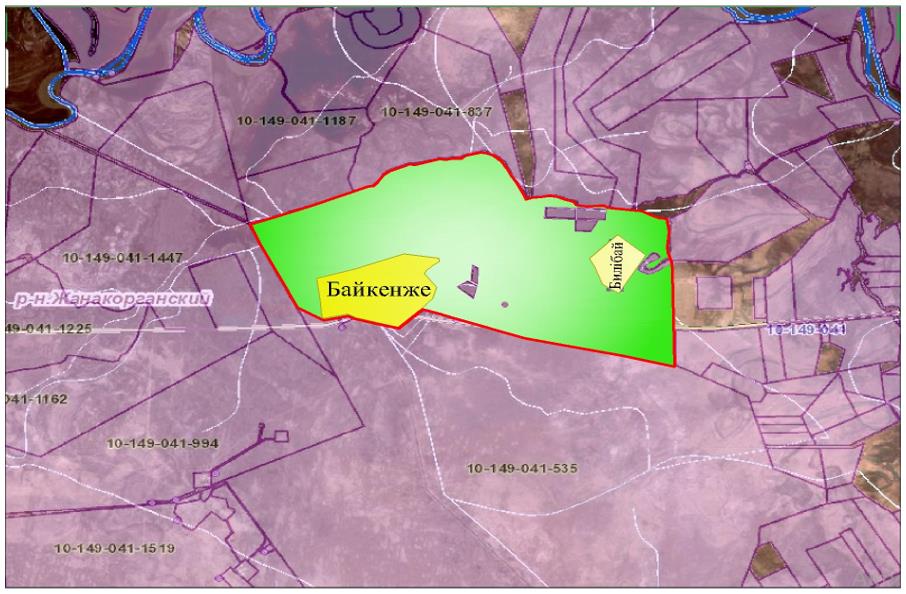  Условные обозначения: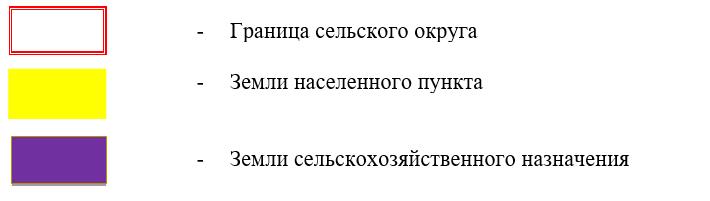 
      . Собственникий земельных участков
      Расшифровка аббревиатур:
      КРС-крупный рогатый скот;
      МРС-мелкий рогатый скот;
      Га-гектар. Распределению пастбищ для размещения маточного поголовья крупного рогатого скота (дойного) в разрезе населенных пунктов по сельскому округу Байкенже Приемлемая схема пастбищеоборотов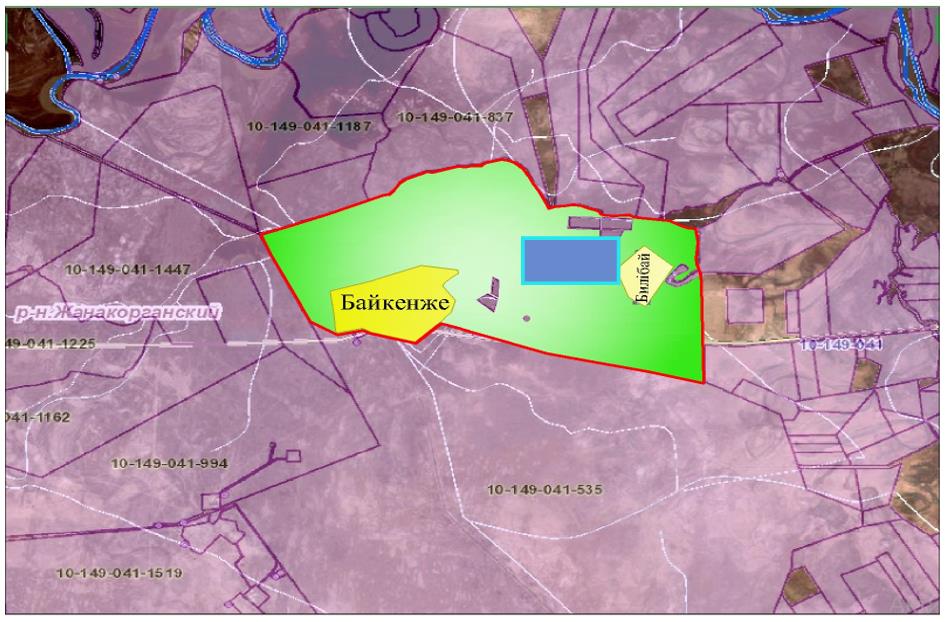  Условные обозначения: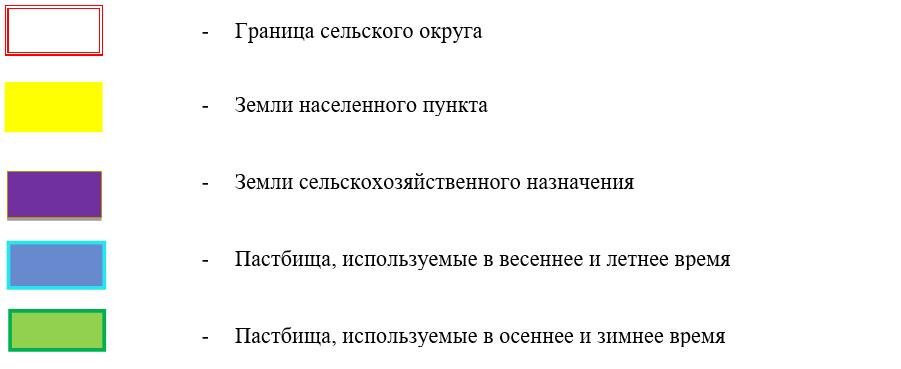  Карта с обозначением внешних и внутренних границ и площадей пастбищ, в том числе сезонных, объектов пастбищной инфраструктуры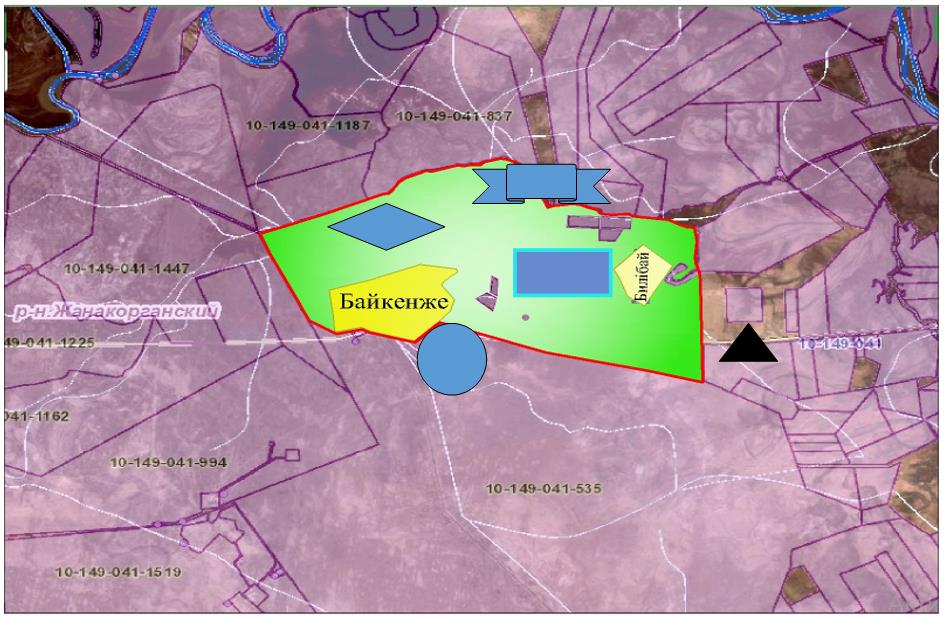  Условные обозначения: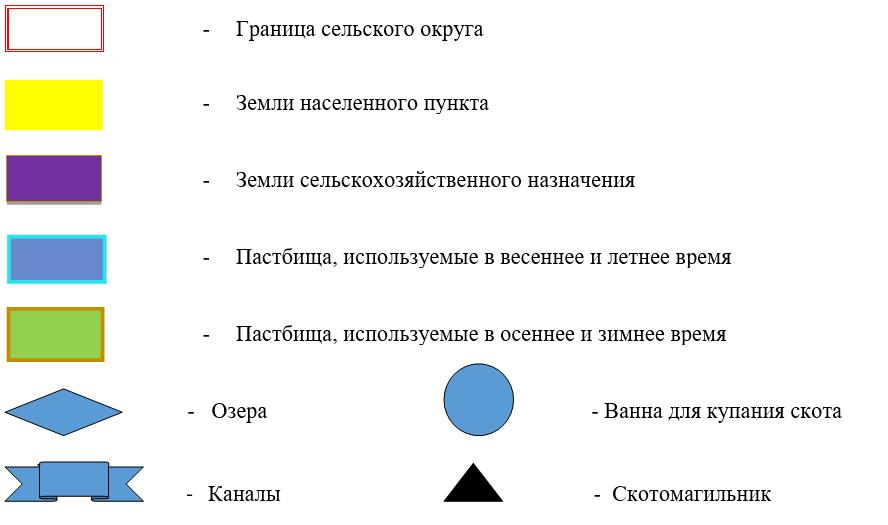  Схема доступа пастбищепользователей к водоисточникам (озарам, рекам, прудам, копаниям, оросительным или обводнительным каналам, трубчатым или шахтным колодцам), составленную согласно норме потребления воды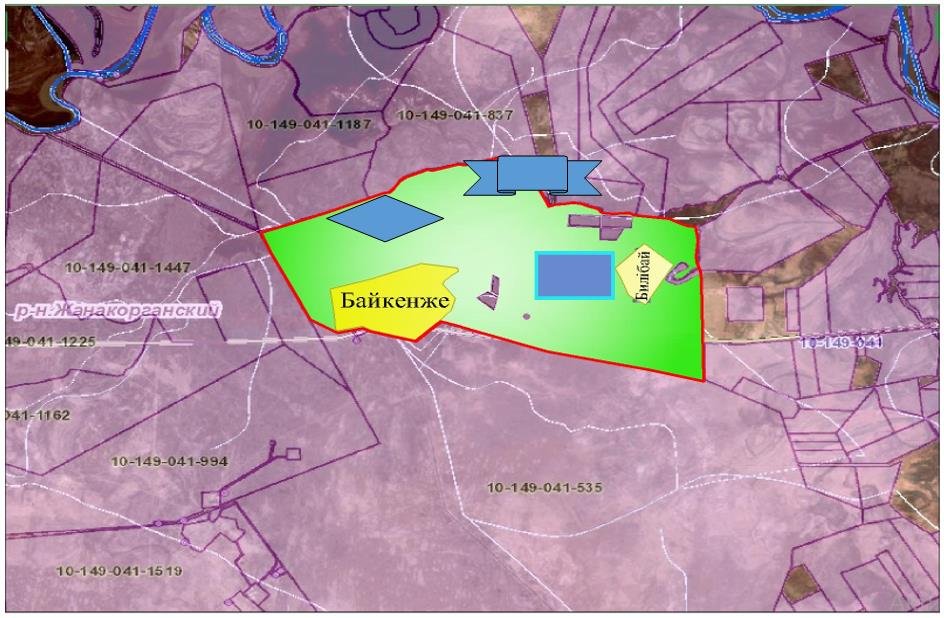  Условные обозначения: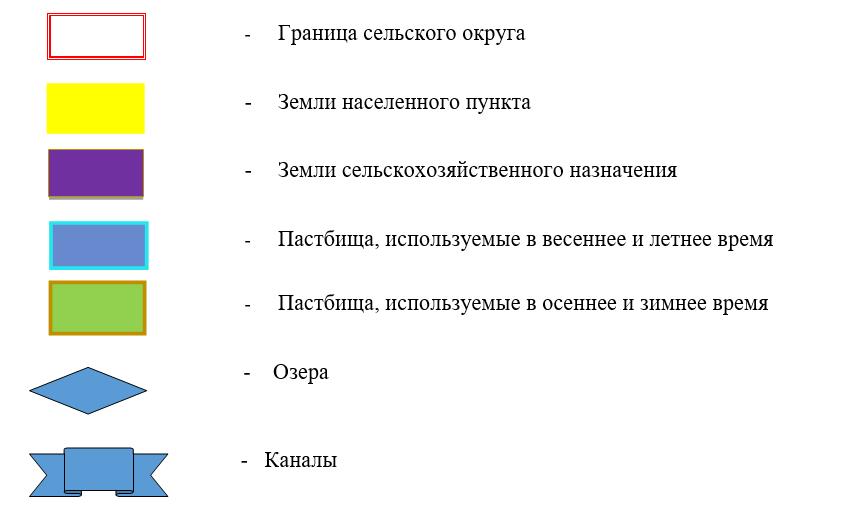  Схема перераспределения пастбищ для размещения поголовья сельскохозяйственных животных физических и (или) юридических лиц, у которых отсутствуют пастбища, и перемещения его на предоставляемые пастбища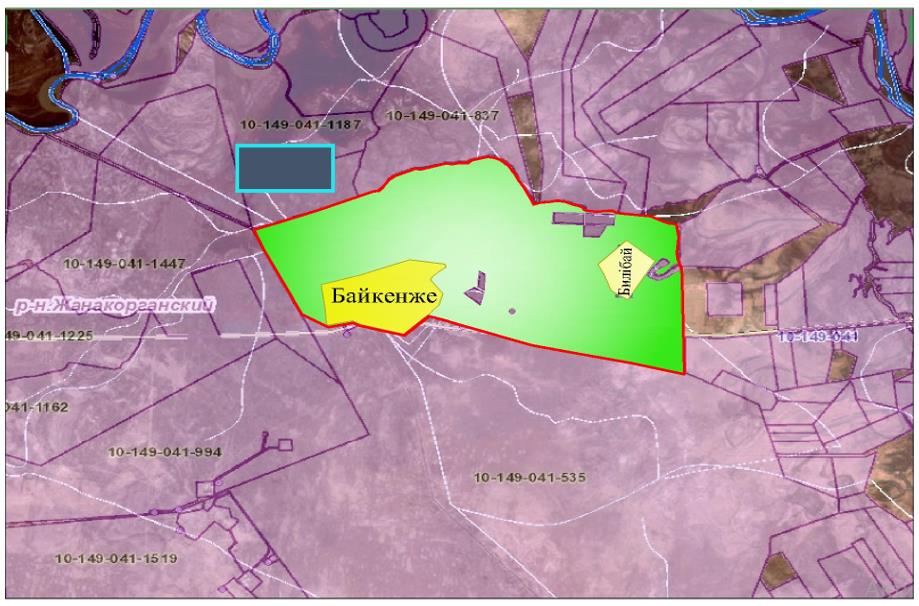  Условные обозначения: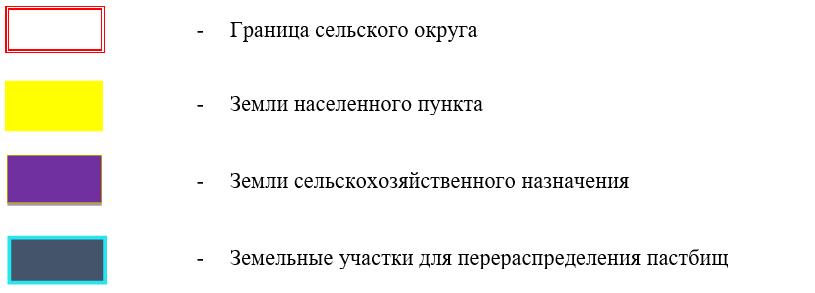  Схема размещения поголовия сельскохозяйственных животных на отгонных пастбищах физических и (или) юридических лиц, не обеспеченных пастбищами расположенными сельском округе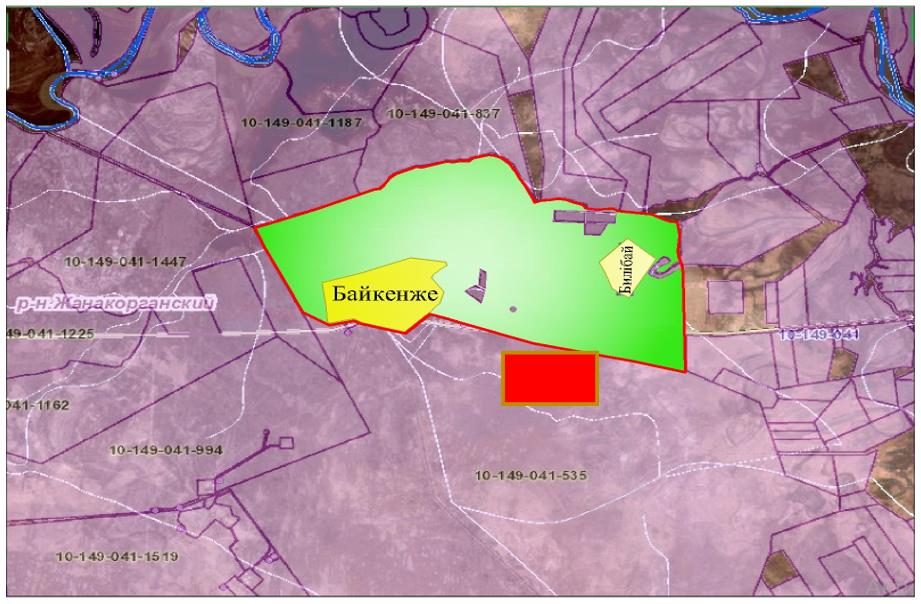  Условные обозначения: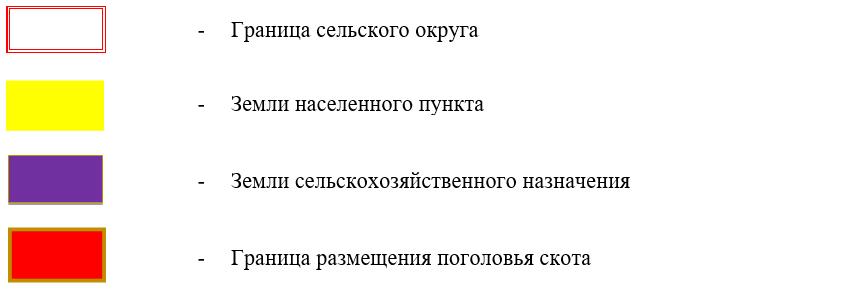  Календарный график по использованию пастбищ, устанавливающий сезонные маршруты выпаса и передвижения сельскохозяйственных животных План по управлению пастбищами и их использованию сельского округа Жаманбай батыр на 2020 - 2021 годы
      1) схема (карта) расположения пастбищ на территории в разрезе категорий земель, собственников земельных участков и землепользователей на основании правоустанавливающих документов;
      2) приемлемая схема пастбищеоборотов;
      3) карта с обозначением внешних и внутренних границ и площадей пастбищ, в том числе сезонных, объектов пастбищной инфраструктуры;
      4) схема доступа пастбищепользователей к водоисточникам (озерам, рекам, прудам, копаням, оросительным или обводнительным каналам, трубчатым или шахтным колодцам), составленную согласно норме потребления воды;
      5) схема перераспределения пастбищ для размещения поголовья сельскохозяйственных животных физических и (или) юридических лиц, у которых отсутствуют пастбища, и перемещения его на предоставляемые пастбища;
      6) схема размещения поголовья сельскохозяйственных животных на отгонных пастбищах физических и (или) юридических лиц, не обеспеченных пастбищами, расположенными в сельском округе;
      7) календарный график по использованию пастбищ, устанавливающий сезонные маршруты выпаса и передвижения сельскохозяйственных животных.
      Территория сельского округа относится к сухой, типчаково-ковыльных степной зоне.
      Выявлено преобладание степной растительности, основными ее видами являются: типчак, ковыли, овсец и различные виды полыни с участием различных трав небольших степей.
      На территории сельского округа слабо развиты гидрографические сети. Обводнение пастбищ обеспечивается из природных озер, родников, каналов. Качество воды слабое соленое, пригодное для полива животных.
      Средняя урожайность пастбищных угодий составляет 2,4 центнер/гектар.
      Фонд кормов пастбищ используется в пастбищный период продолжительностью 190-200 дней.
      Сельский округ Жаманбай батыр граничит с северной стороны с сельским округом Талап, с южной стороны с сельским округом Косуйенки.
      Административно-территориальное деление состоит из села Талап и Кенес.
      По природно-климатическим условиям территория сельского округа Жаманбай батыр входит в сухостепную зону с резко-континентальным климатом, для которого свойственны: засушливость весенне-летнего периода, летние высокие и зимнее низкие температуры воздуха, недостаточные и неустойчивые атмосферные осадки по времени года и значительные усилия ветра в течение года.
      Общая земельная площадь сельского округа Жаманбай батыр составляет 7000,0 гектаров (далее – га), из них пастбищ – 4756,0 га.
      По категориям земли распределяются следующим образом:
      земли сельскохозяйственного назначения – 3914,0 га;
      земли населенных пунктов – 417,6 га.
      Количество поголовья сельскохозяйственных животных на территории сельского округа: 2268 голов крупного рогатого скота, 26402 голов мелкого рогатого скота, 859 голов лошадей, 30 голов верблюд.
      По видам сельскохозяйственных животных распределено следующим образом:
      крупный рогатый скот –15 стад;
      мелкий рогатый скот – 34 стад;
      лошадей – 22 стад;
      верблюд-2 стад.
      Пастбища относятся к природным пастбищам в зависимости от природно-климатических особенностей населенных пунктов и преимущественно используются для выпаса скота. На территории сельского округа отсутствуют сеялки и аридные пастбища.
      Основными пользователями пастбищ являются жители сельского округа Жаманбай батыр.
      План принят в целях рационального использования пастбищ, устойчивого обеспечения потребности в кормах и предотвращения процессов деградации пастбищ.
      На территории сельского округа Жаманбай батыр действует 1 ветеринарный пункт, 1 скотомогильник и 1 ванна для купания скота.
      В сельском округе Жаманбай батыр не установлены сервитуты для прогона скота. Схема (карта) расположения пастбищ на территории в разрезе категорий земель, собственников земельных участков и землепользователей на основании правоустанавливающих документов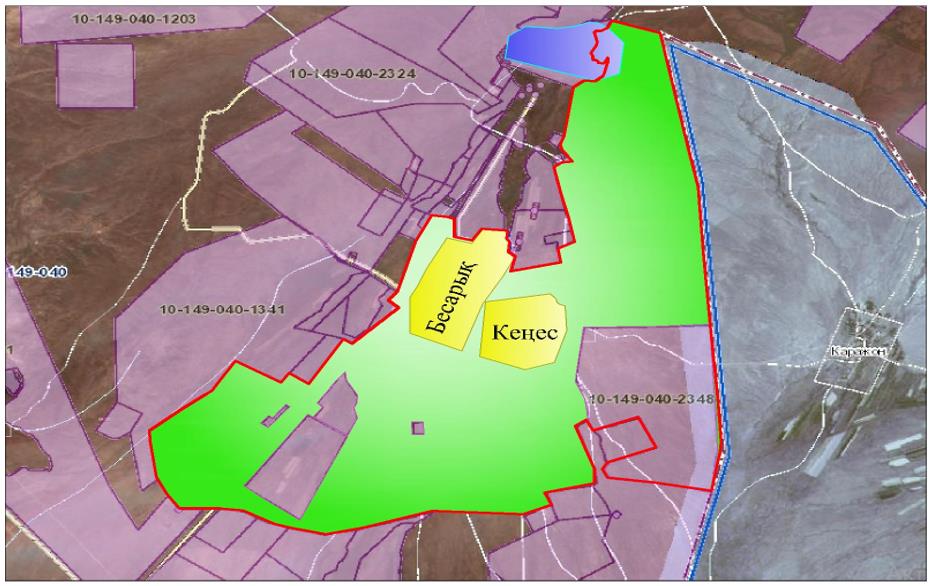  Условные обозначения: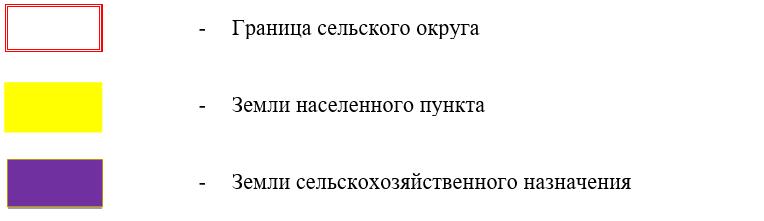  Собственники земельных участков
      Расшифровка аббревиатур:
      КРС-крупный рогатый скот;
      МРС-мелкий рогатый скот;
      К/Х- крестянский хозяства;
      Га-гектар. Распределению пастбищ для размещения маточного поголовья крупного рогатого скота (дойного) в разрезе населенных пунктов по сельскому округу Жаманбай батыр
      Расшифровка аббревиатур:
      ИП- индивидуальный переприниматель;
      К/Х- крестянский хозяства; Приемлемая схема пастбищеоборотов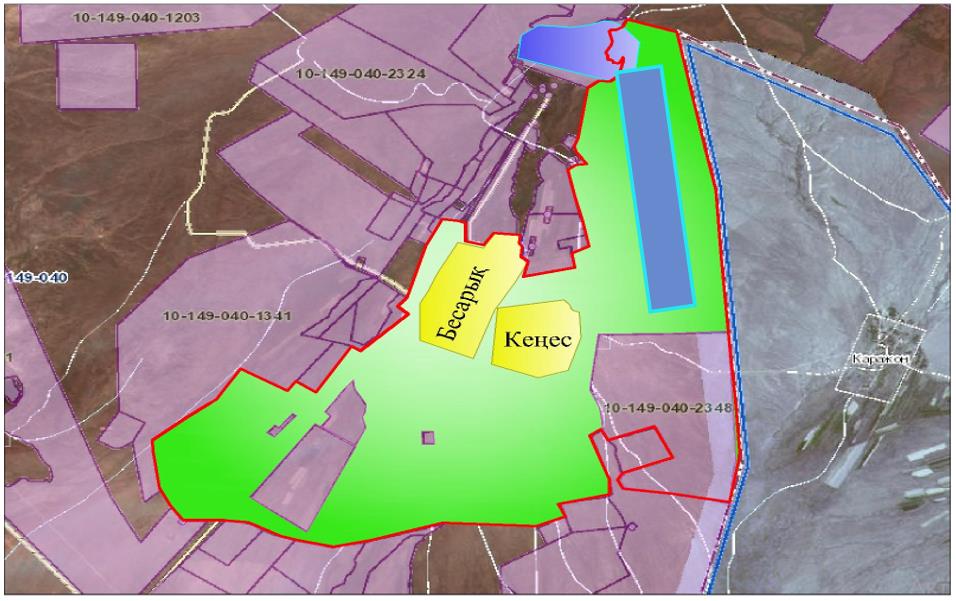  Условные обозначения: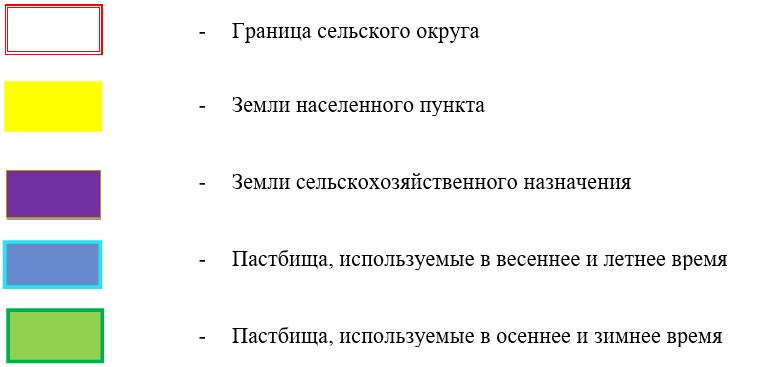  Карта с обозначением внешних и внутренних границ и площадей пастбищ, в том числе сезонных, объектов пастбищной инфраструктуры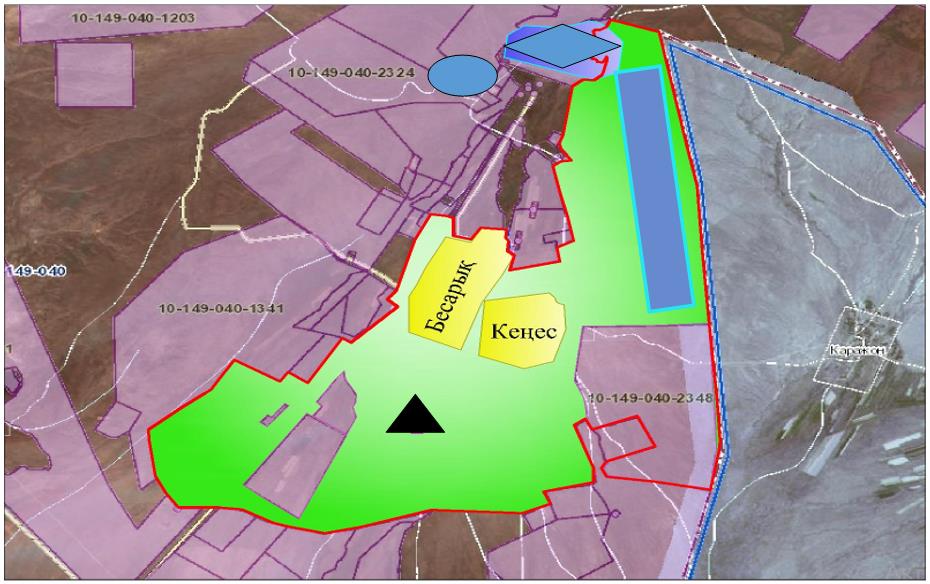  Условные обозначения: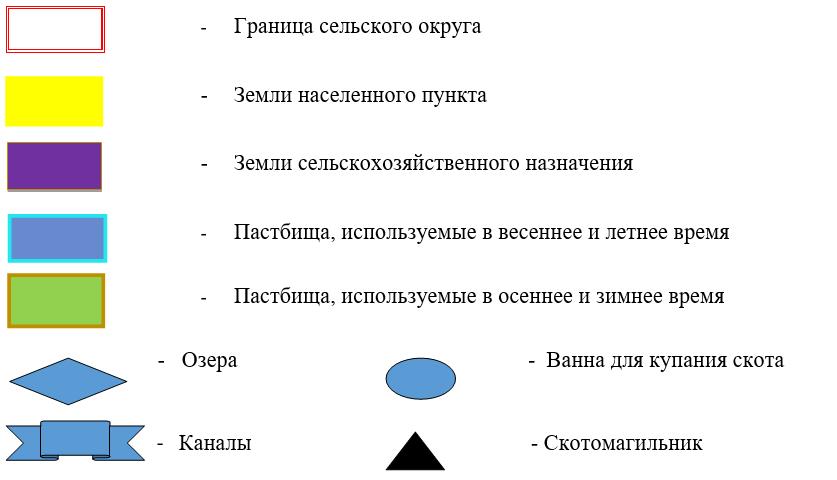  Схема доступа пастбищепользователей к водоисточникам (озерам, рекам, прудам, копаниям, оросительным или обводнительным каналам, трубчатым или шахтным колодцам), составленную согласно норме потребления воды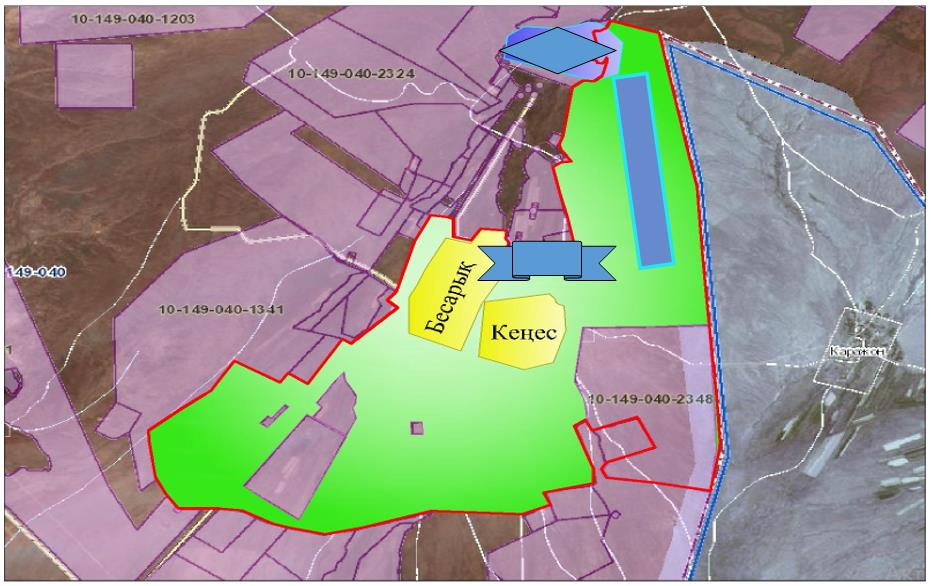  Условные обозначения: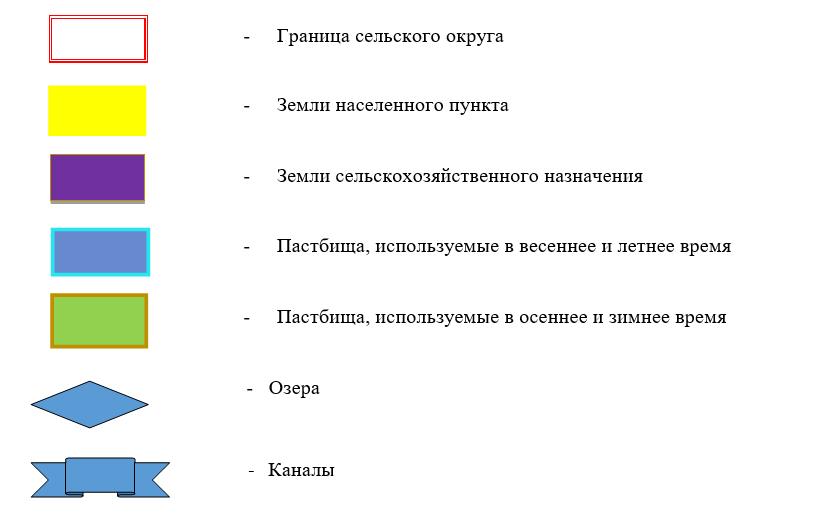  Схема перераспределения пастбищ для размещения поголовья сельскохозяйственных животных физических и (или) юридических лиц, у которых отсутствуют пастбища, и перемещения его на предоставляемые пастбища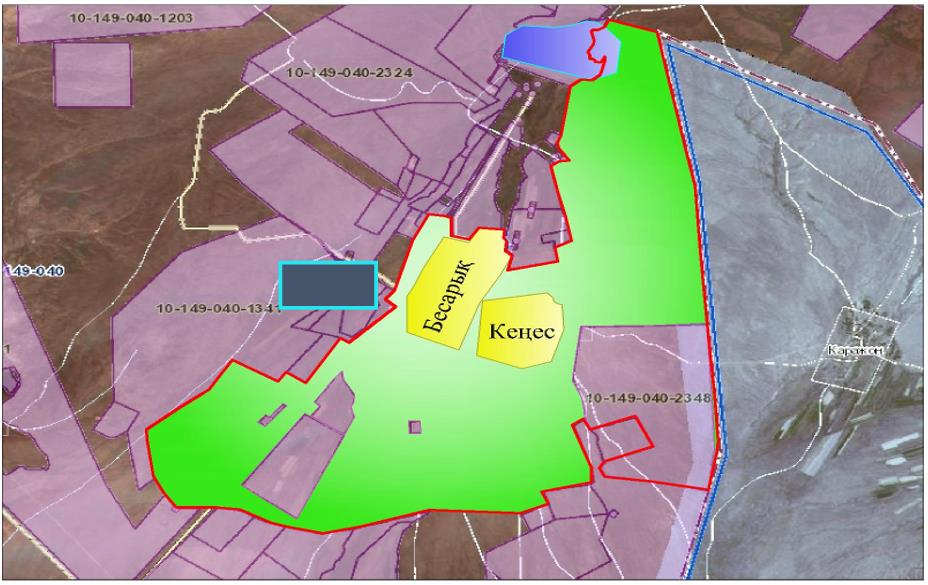  Условные обозначения: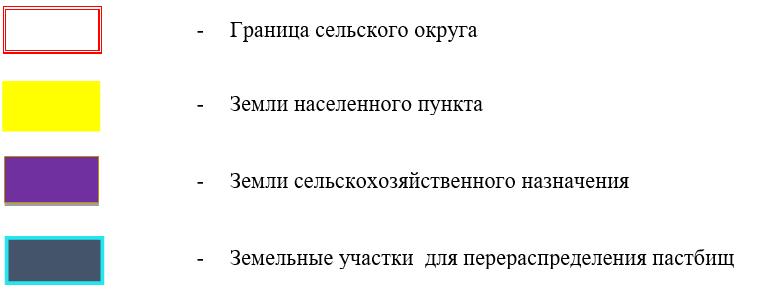  Схему размещения поголовия сельскохозяйственных животных на отгонных пастбищах физических и (или) юридических лиц, не обеспеченных пастбищами расположенными в сельском округе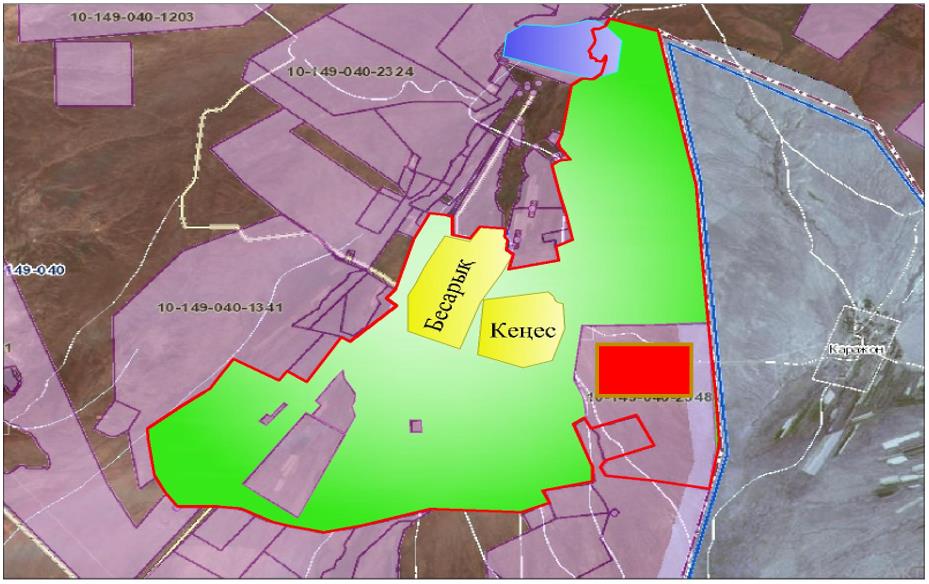  Условные обозначения: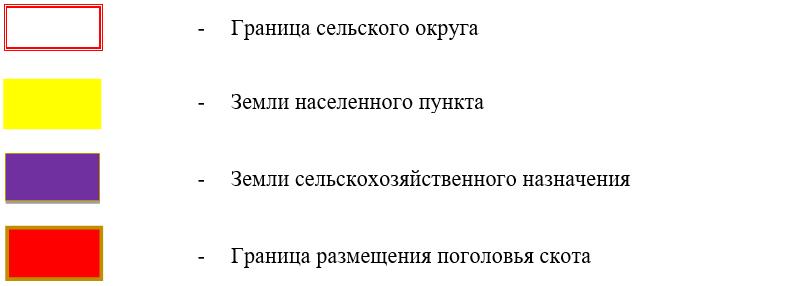  Календарный график по использованию пастбищ, устанавливающий сезонные маршруты выпаса и передвижения сельскохозяйственных животных План по управлению пастбищами и их использованию сельского округа Екпинди на 2020 - 2021 годы
      1) схема (карта) расположения пастбищ на территории в разрезе категорий земель, собственников земельных участков и землепользователей на основании правоустанавливающих документов;
      2) приемлемая схема пастбищеоборотов;
      3) карта с обозначением внешних и внутренних границ и площадей пастбищ, в том числе сезонных, объектов пастбищной инфраструктуры;
      4) схема доступа пастбищепользователей к водоисточникам (озерам, рекам, прудам, копаням, оросительным или обводнительным каналам, трубчатым или шахтным колодцам), составленную согласно норме потребления воды;
      5) схема перераспределения пастбищ для размещения поголовья сельскохозяйственных животных физических и (или) юридических лиц, у которых отсутствуют пастбища, и перемещения его на предоставляемые пастбища;
      6) схема размещения поголовья сельскохозяйственных животных на отгонных пастбищах физических и (или) юридических лиц, не обеспеченных пастбищами, расположенными в сельском округе;
      7) календарный график по использованию пастбищ, устанавливающий сезонные маршруты выпаса и передвижения сельскохозяйственных животных.
      Территория сельского округа относится к сухой, типчаково-ковыльных степной зоне.
      Выявлено преобладание степной растительности, основными ее видами являются: типчак, ковыли, овсец и различные виды полыни с участием различных трав небольших степей.
      На территории сельского округа слабо развиты гидрографические сети. Обводнение пастбищ обеспечивается из природных озер, родников, каналов. Качество воды слабое соленое, пригодное для полива животных.
      Средняя урожайность пастбищных угодий составляет 3,5 центнер/гектар.
      Фонд кормов пастбищ используется в пастбищный период продолжительностью 190-200 дней.
      Сельский округ Екпинди граничит с северной стороны с сельским округом Тюменарык, с южной стороны с сельским округом Сунаката.
      Административно-территориальное деление состоит из села Екпинди.
      По природно-климатическим условиям территория сельского округа Екпинди входит в сухостепную зону с резко-континентальным климатом, для которого свойственны: засушливость весенне-летнего периода, летние высокие и зимнее низкие температуры воздуха, недостаточные и неустойчивые атмосферные осадки по времени года и значительные усилия ветра в течение года.
      Общая земельная площадь сельского округа Екпинди составляет 1278,0 гектаров (далее – га), из них пастбищ – 110,0 га.
      По категориям земли распределяются следующим образом:
      земли сельскохозяйственного назначения – 1132,0 га;
      земли населенных пунктов – 165 га.
      Количество поголовья сельскохозяйственных животных на территории сельского округа: 856 голов крупного рогатого скота, 646 голов мелкого рогатого скота, 31 голов лошадей.
      По видам сельскохозяйственных животных распределено следующим образом:
      крупный рогатый скот – 9 стад;
      мелкий рогатый скот – 4 стад;
      лошадей – 2 стад.
      Пастбища относятся к природным пастбищам в зависимости от природно-климатических особенностей населенных пунктов и преимущественно используются для выпаса скота. На территории сельского округа отсутствуют сеялки и аридные пастбища.
      Основными пользователями пастбищ являются жители сельского округа Екпинди.
      План принят в целях рационального использования пастбищ, устойчивого обеспечения потребности в кормах и предотвращения процессов деградации пастбищ.
      На территории сельского округа Екпинди действует 1 ветеринарный пункт. В сельском округе Екпинди не установлены сервитуты для прогона скота. Схема (карта) расположения пастбищ на территории в разрезе категорий земель, собственников земельных участков и землепользователей на основании правоустанавливающих документов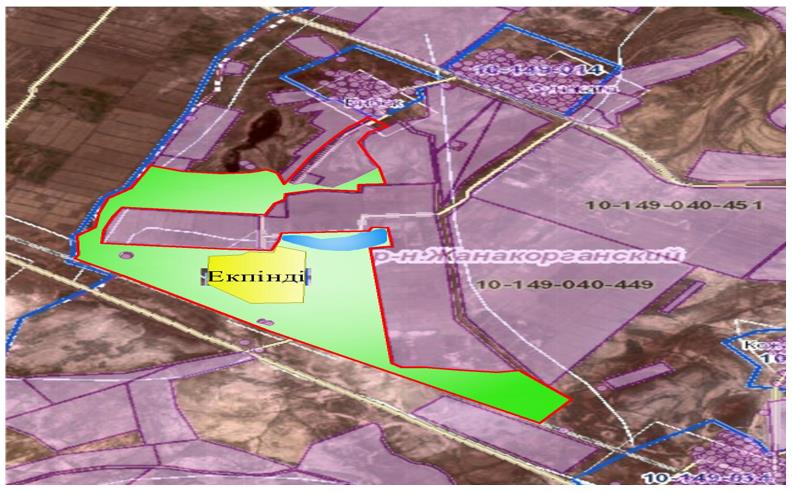  Условные обозначения: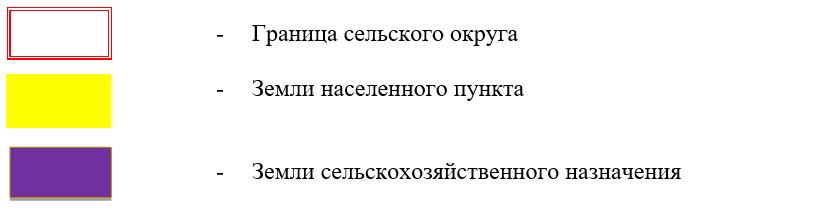  Собственники земельных участков
      Расшифровка аббревиатур:
      КРС-крупный рогатый скот;
      МРС-мелкий рогатый скот;
      Га-гектар. Распределение пастбищ для размещения маточного поголовья крупного рогатого скота (дойного) в разрезе населенных пунктов по сельскому округу Екпинди Приемлемая схема пастбищеоборотов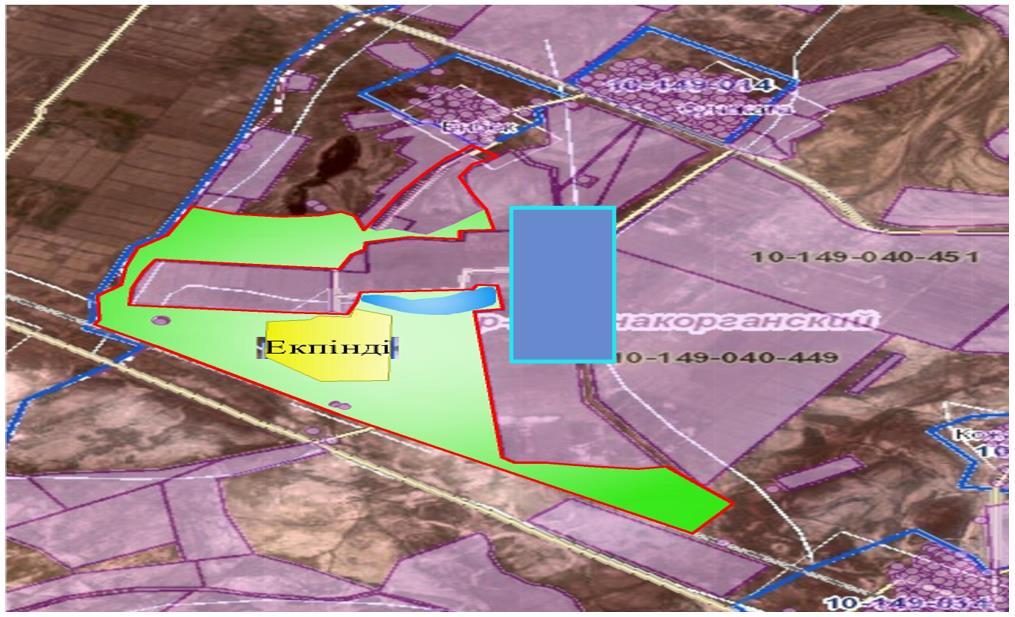  Условные обозначения: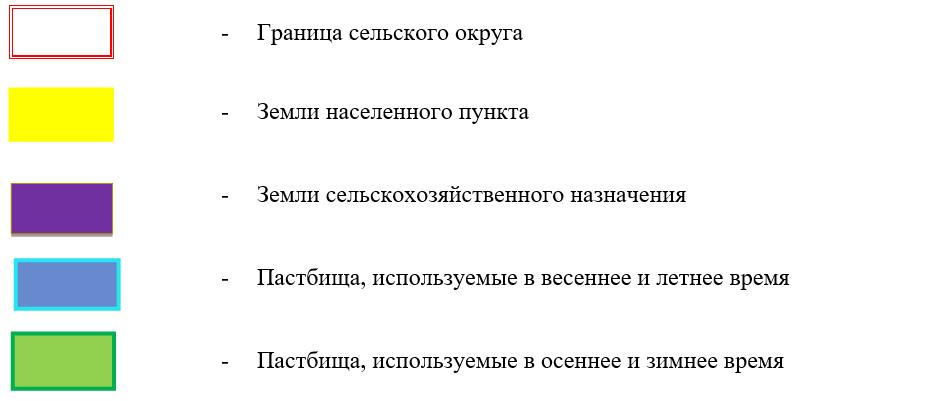  Карта с обозначением внешних и внутренних границ и площадей пастбищ, в том числе сезонных, объектов пастбищной инфраструктуры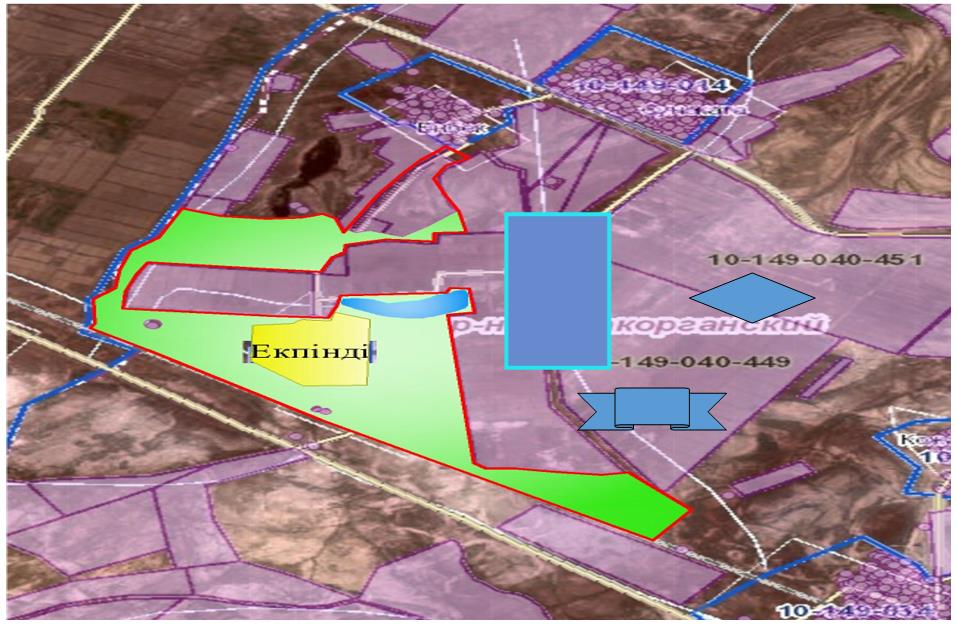  Условные обозначения: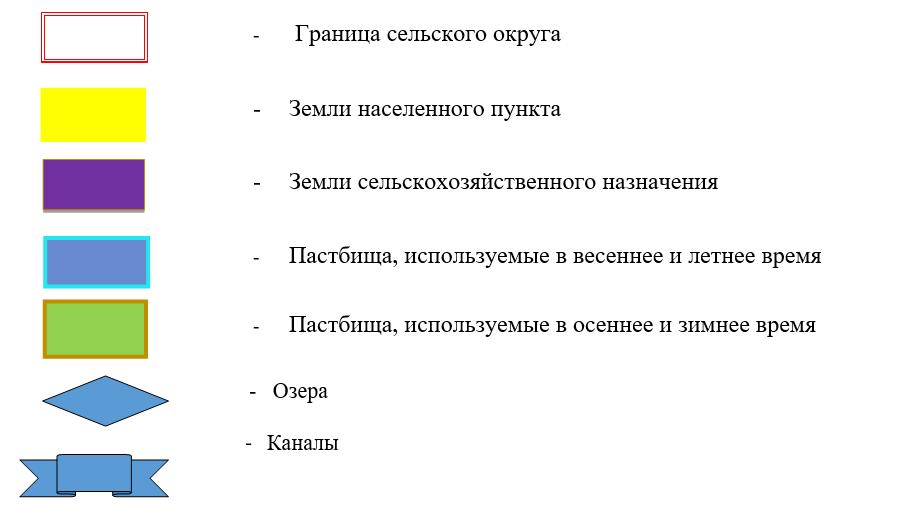  Схема доступа пастбищепользователей к водоисточникам (озерам, рекам, прудам, копаням, оросительным или обводнительным каналам, трубчатым или шахтным колодцам), составленную согласно норме потребления воды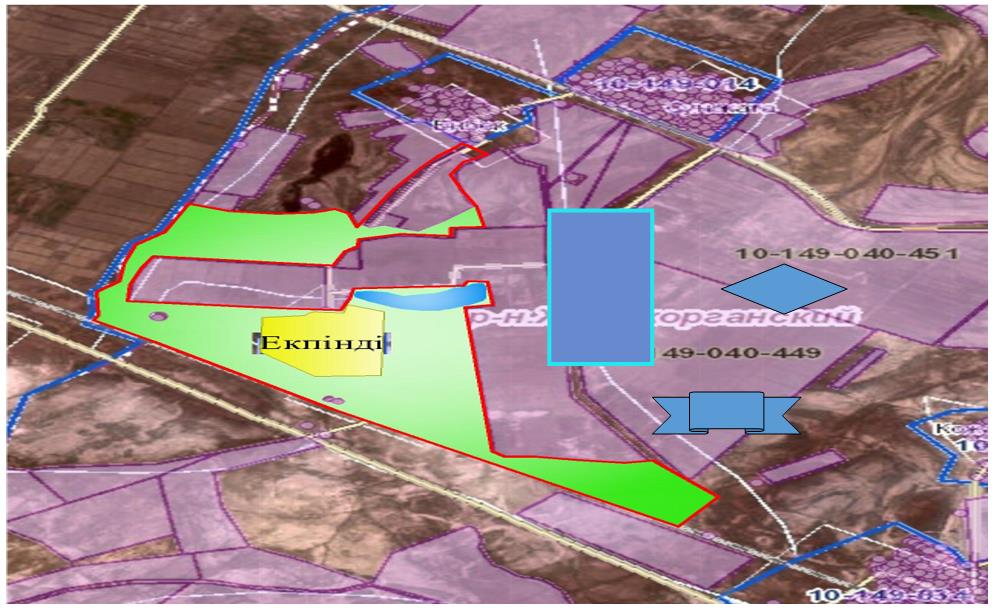  Условные обозначения: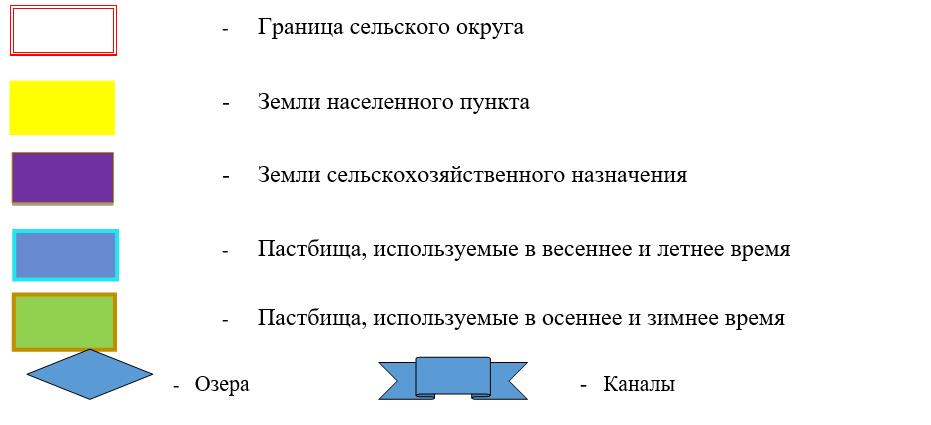  Схема перераспределения пастбищ для размещения поголовья сельскохозяйственных животных физических и (или) юридических лиц, у которых отсутствуют пастбища, и перемещения его на предоставляемые пастбища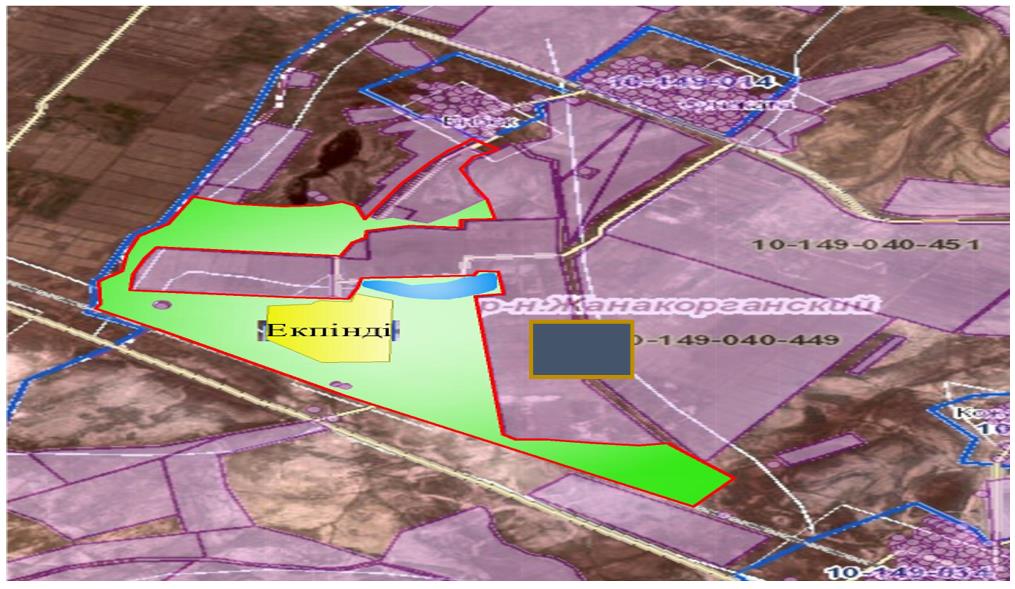  Условные обозначения: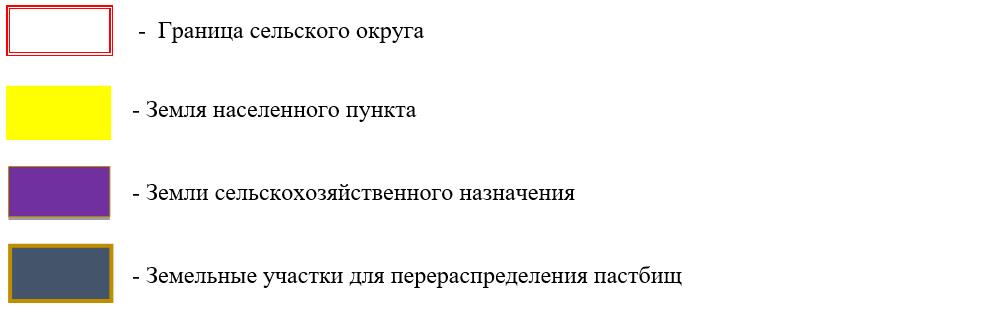  Схема размещения поголовья сельскохозяйственных животных на отгонных пастбищах физических и (или) юридических лиц, не обеспеченных пастбищами, расположенными в сельском округе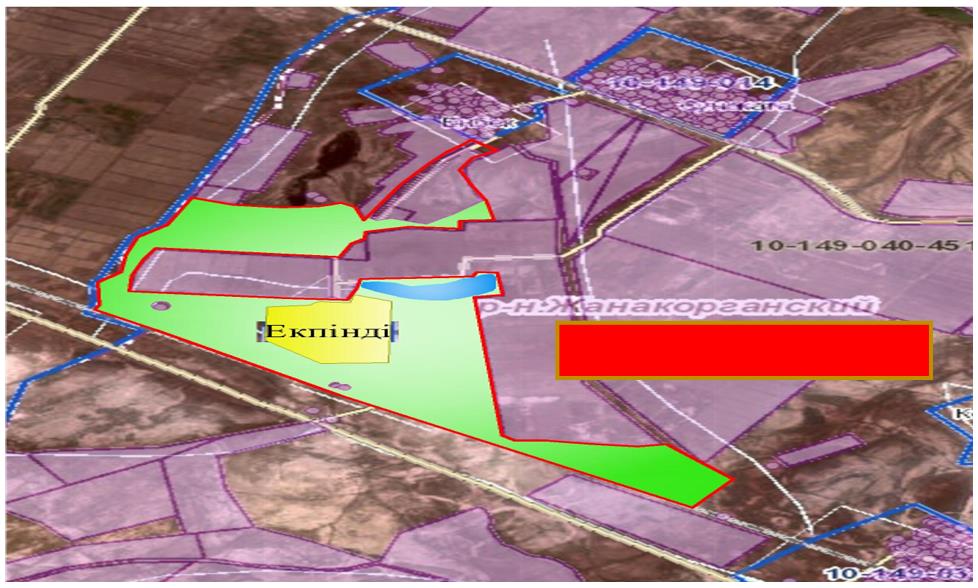  Условные обозначения: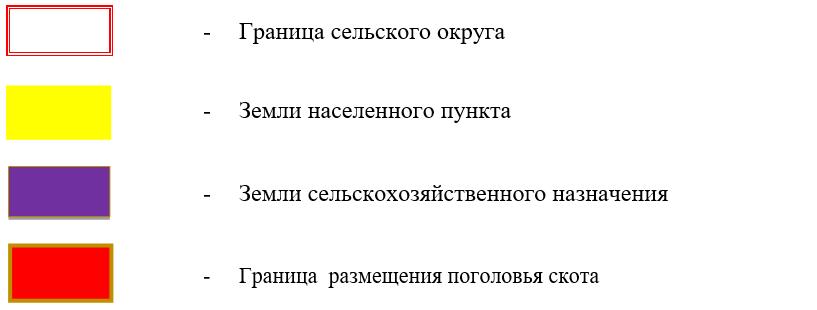  Календарный график по использованию пастбищ, устанавливающий сезонные маршруты выпаса и передвижения сельскохозяйственных животных План по управлению пастбищами и их использованию сельского округа Жайылма на 2020 - 2021 годы
      1) схема (карта) расположения пастбищ на территории в разрезе категорий земель, собственников земельных участков и землепользователей на основании правоустанавливающих документов;
      2) приемлемая схема пастбищеоборотов;
      3) карта с обозначением внешних и внутренних границ и площадей пастбищ, в том числе сезонных, объектов пастбищной инфраструктуры;
      4) схема доступа пастбищепользователей к водоисточникам (озерам, рекам, прудам, копаням, оросительным или обводнительным каналам, трубчатым или шахтным колодцам) составленную согласно норме потребления воды;
      5) схема перераспределения пастбищ для размещения поголовья сельскохозяйственных животных физических и (или) юридических лиц, у которых отсутствуют пастбища, и перемещения его на предоставляемые пастбища;
      6) схема размещения поголовья сельскохозяйственных животных на отгонных пастбищах физических и (или) юридических лиц, не обеспеченных пастбищами, расположенными в сельском округе;
      7) календарный график по использованию пастбищ, устанавливающий сезонные маршруты выпаса и передвижения сельскохозяйственных животных.
      Территория сельского округа относится к сухой, типчаково-ковыльных степной зоне.
      Выявлено преобладание степной растительности, основными ее видами являются: типчак, ковыли, овсец и различные виды полыни с участием различных трав небольших степей.
      На территории сельского округа слабо развиты гидрографические сети. Обводнение пастбищ обеспечивается из природных озер, родников, каналов. Качество воды слабое соленое, пригодное для полива животных.
      Средняя урожайность пастбищных угодий составляет 2,3 центнер/гектар.
      Фонд кормов пастбищ используется в пастбищный период продолжительностью 190-200 дней.
      Сельский округ Жайылма граничит с северной стороны с с поселком Шалкия, с южной стороны с сельским округом Суттикудык.
      Административно-территориальное деление состоит из села Жайылма.
      По природно-климатическим условиям территория сельского округа Жайылма входит в сухостепную зону с резко-континентальным климатом, для которого свойственны: засушливость весенне-летнего периода, летние высокие и зимнее низкие температуры воздуха, недостаточные и неустойчивые атмосферные осадки по времени года и значительные усилия ветра в течение года.
      Общая земельная площадь сельского округа Жайылма составляет 3605 гектаров (далее – га), из них пастбищ – 3256 га.
      По категориям земли распределяются следующим образом:
      земли сельскохозяйственного назначения – 3306 га;
      земли населенных пунктов –494,4 га.
      Количество поголовья сельскохозяйственных животных на территории сельского округа: 1901 голов крупного рогатого скота, 7298 голов мелкого рогатого скота, 295 голов лошадей, 209 голов верблюд.
      По видам сельскохозяйственных животных распределено следующим образом:
      крупный рогатый скот – 9 стад;
      мелкий рогатый скот – 36 стад;
      лошадей – 9 стад;
      верблюд-7 стад.
      Пастбища относятся к природным пастбищам в зависимости от природно-климатических особенностей населенных пунктов и преимущественно используются для выпаса скота. На территории сельского округа отсутствуют сеялки и аридные пастбища.
      Основными пользователями пастбищ являются жители сельского округа Жайылма.
      План принят в целях рационального использования пастбищ, устойчивого обеспечения потребности в кормах и предотвращения процессов деградации пастбищ.
      На территории сельского округа Жайылма действует 1 ветеринарный пункт, 1 скотомогильник и 1 ванна для купания скота.
      В сельском округе Жайылма не установлены сервитуты для прогона скота. Схема (карта) расположения пастбищ на территории в разрезе категорий земель, собственников земельных участков и землепользователей на основании правоустанавливающих документов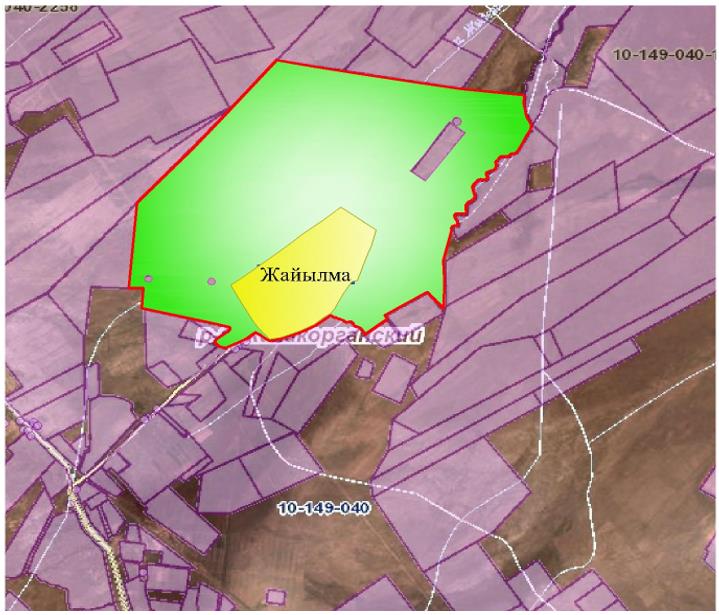  Условные обозначения: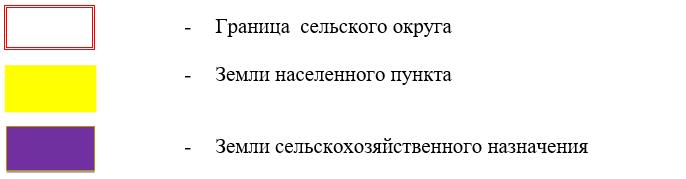  Собственники земельных участков
      Расшифровка аббревиатур: 
      КРС- крупный рогатый скот;
      МРС- мелкий рогатый скот;
      Га – гектар. Распределение пастбищ для размещения маточного поголовья крупного рогатого скота (дойного) в разрезе населенных пунктов по сельскому округу Жайылма Приемлемая схема пастбищеоборотов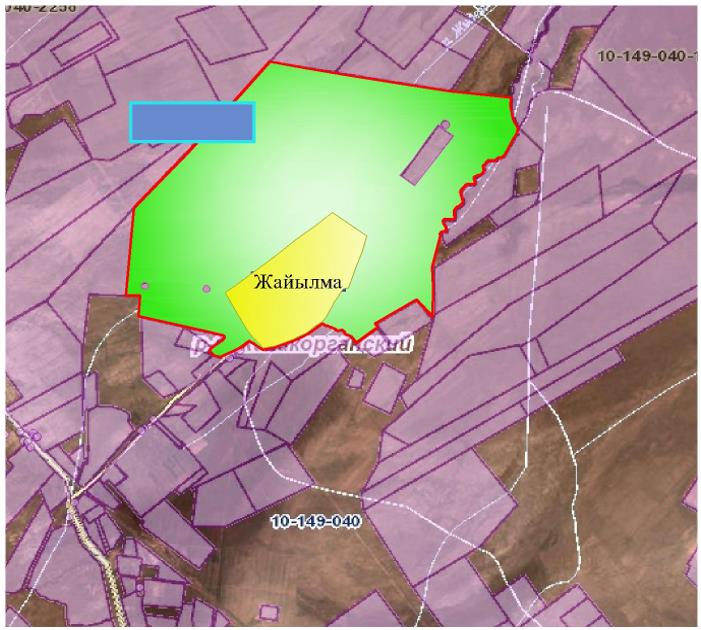  Условные обозначения: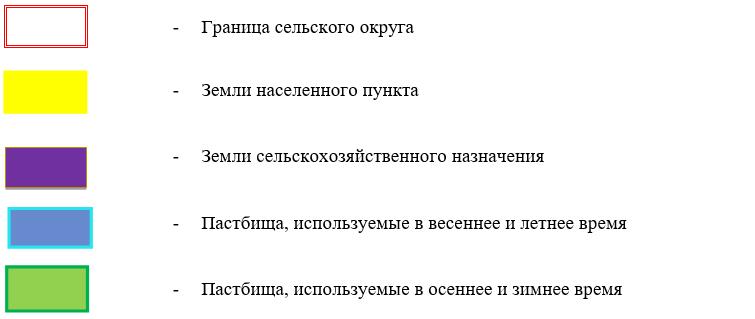  Карта с обозначением внешних и внутренних границ и площадей пастбищ, в том числе сезонных, объектов пастбищной инфраструктуры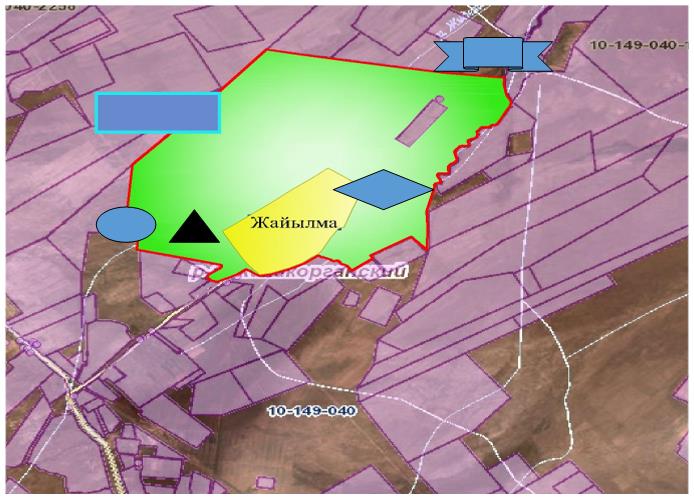  Условные обозначения: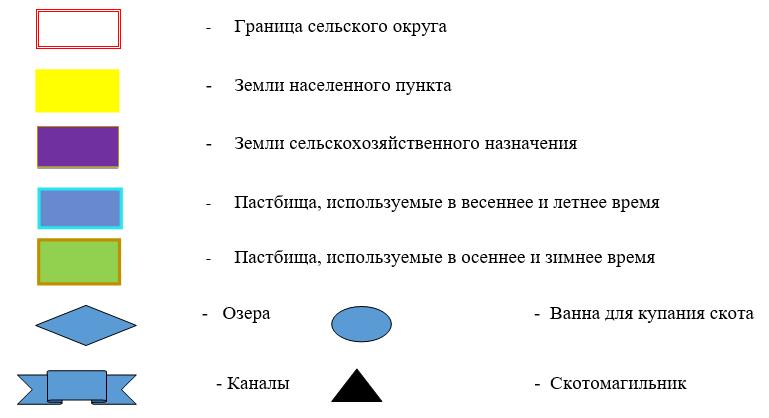  Схема доступа пастбищепользователей к водоисточникам (озерам, рекам, прудам, копаниям, оросительным или обводнительным каналам, трубчатым или шахтным колодцам), составленную согласно норме потребления воды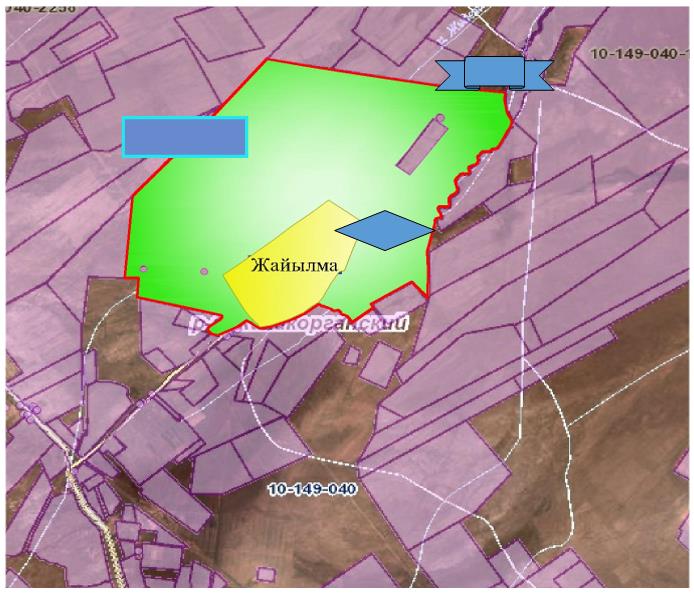  Условные обозначения: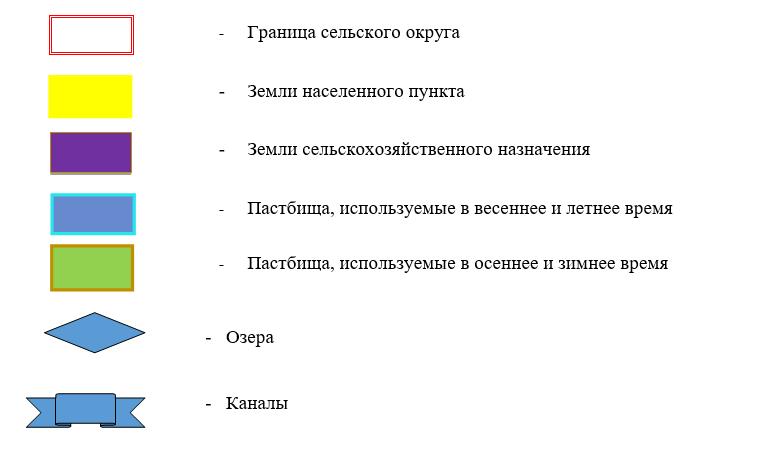  Схема перераспределения пастбищ для размещения поголовья сельскохозяйственных животных физических и (или) юридических лиц, у которых отсутствуют пастбища, и перемещения его на предоставляемые пастбища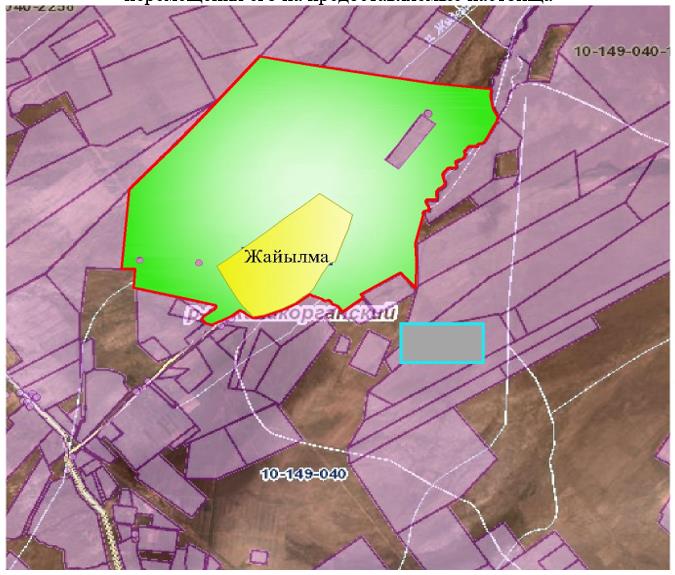  Условные обозначения: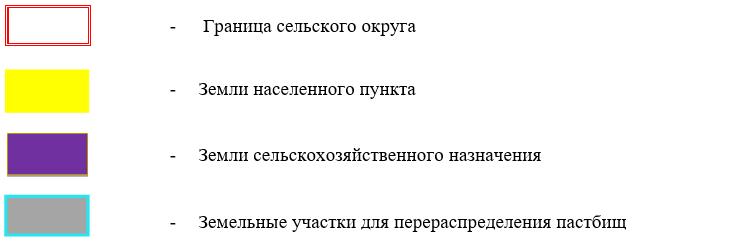  Схема размещения поголовия сельскохозяйственных животных на отгонных пастбищах физических и (или) юридических лиц, не обеспеченных пастбищами расположенными в сельском округе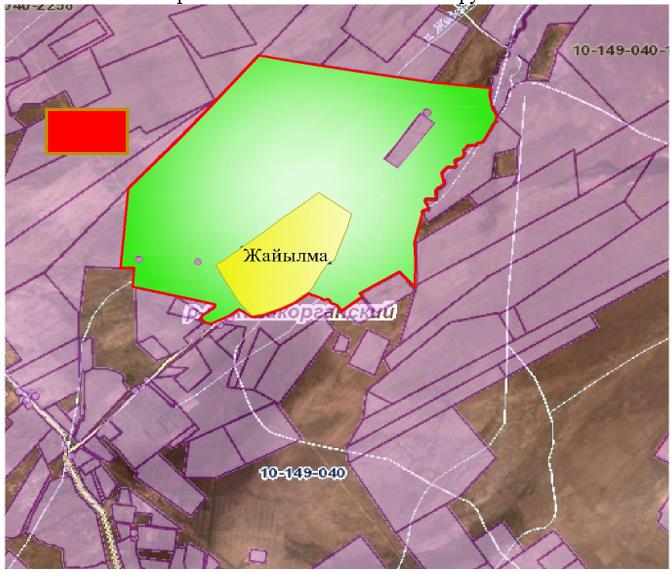  Условные обозначения: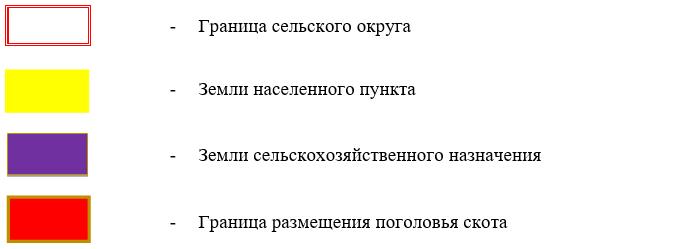  Календарный график по использованию пастбищ, устанавливающий сезонные маршруты выпаса и передвижения сельскохозяйственных животных План по управлению пастбищами и их использованию сельского округа Косуйенки на 2020 - 2021 годы
      1) схема (карта) расположения пастбищ на территории в разрезе категорий земель, собственников земельных участков и землепользователей на основании правоустанавливающих документов;
      2) приемлемая схема пастбищеоборотов;
      3) карта с обозначением внешних и внутренних границ и площадей пастбищ, в том числе сезонных, объектов пастбищной инфраструктуры;
      4) схема доступа пастбищепользователей к водоисточникам (озерам, рекам, прудам, копаням, оросительным или обводнительным каналам, трубчатым или шахтным колодцам) составленную согласно норме потребления воды;
      5) схема перераспределения пастбищ для размещения поголовья сельскохозяйственных животных физических и (или) юридических лиц, у которых отсутствуют пастбища, и перемещения его на предоставляемые пастбища;
      6) схема размещения поголовья сельскохозяйственных животных на отгонных пастбищах физических и (или) юридических лиц, не обеспеченных пастбищами, расположенными в сельском округе;
      7) календарный график по использованию пастбищ, устанавливающий сезонные маршруты выпаса и передвижения сельскохозяйственных животных.
      Территория сельского округа относится к сухой, типчаково-ковыльных степной зоне.
      Выявлено преобладание степной растительности, основными ее видами являются: типчак, ковыли, овсец и различные виды полыни с участием различных трав небольших степей.
      На территории сельского округа слабо развиты гидрографические сети. Обводнение пастбищ обеспечивается из природных озер, родников, каналов. Качество воды слабое соленое, пригодное для полива животных.
      Средняя урожайность пастбищных угодий составляет 2,4 центнер/гектар.
      Фонд кормов пастбищ используется в пастбищный период продолжительностью 190-200 дней.
      Сельский округ Косуйенки граничит с северной стороны с сельским округом Манап, с южной стороны с сельским округом Жаманбай батыр.
      Административно-территориальное деление состоит из села Косуйенки.
      По природно-климатическим условиям территория сельского округа Косуйенки входит в сухостепную зону с резко-континентальным климатом, для которого свойственны: засушливость весенне-летнего периода, летние высокие и зимнее низкие температуры воздуха, недостаточные и неустойчивые атмосферные осадки по времени года и значительные усилия ветра в течение года.
      Общая земельная площадь сельского округа Косуиенки составляет 2294 гектаров (далее – га), из них пастбищ – 1812 га.
      По категориям земли распределяются следующим образом:
      земли сельскохозяйственного назначения – 1824 га;
      земли населенных пунктов – 264 га.
      Количество поголовья сельскохозяйственных животных на территории сельского округа: 1257 голов крупного рогатого скота, 12372 голов мелкого рогатого скота, 255 голов лошадей, 7 голов верблюд.
      По видам сельскохозяйственных животных распределено следующим образом:
      крупный рогатый скот – 8 стад;
      мелкий рогатый скот – 90 стад;
      лошадь – 10 стад;
      верблюд-1 стад.
      Пастбища относятся к природным пастбищам в зависимости от природно-климатических особенностей населенных пунктов и преимущественно используются для выпаса скота. На территории сельского округа отсутствуют сеялки и аридные пастбища.
      Основными пользователями пастбищ являются жители сельского округа Косуйенки.
      План принят в целях рационального использования пастбищ, устойчивого обеспечения потребности в кормах и предотвращения процессов деградации пастбищ.
      На территории сельского округа Косуйенки действует 1 ветеринарный пункт, 1 скотомогильник и 1 ванна для купания скота.
      В сельском округе Косуйенки не установлены сервитуты для прогона скота. Схема (карта) расположения пастбищ на территории в разрезе категорий земель, собственников земельных участков и землепользователей на основании правоустанавливающих документов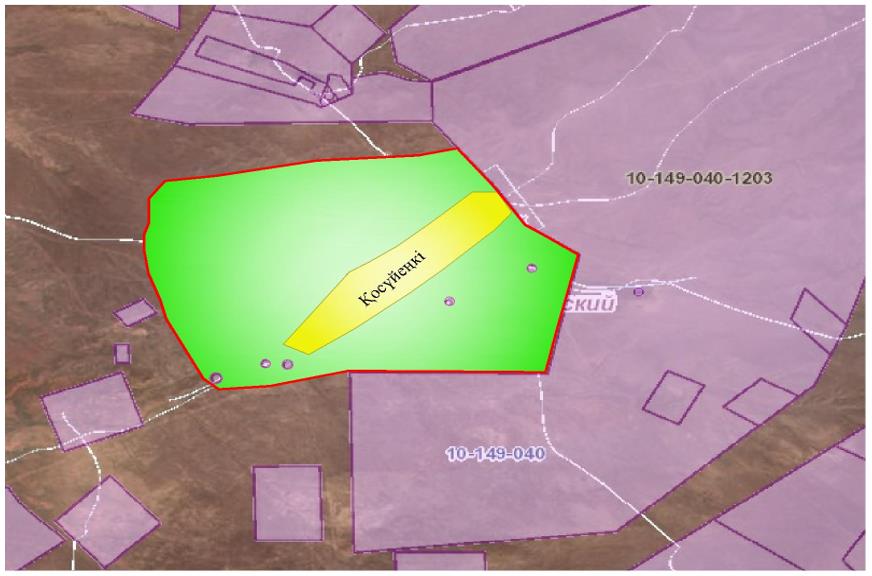  Условные обозначения: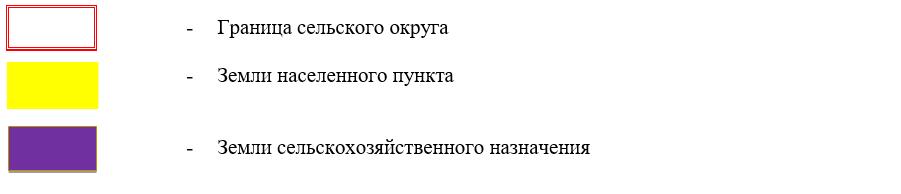  Собственники земельных участков 
      Расшифровка аббревиатур: 
      КРС- крупный рогатый скот;
      МРС- мелкий рогатый скот;
      Га – гектар. Распределение пастбищ для размещения маточного поголовья крупного рогатого скота (дойного) в разрезе населенных пунктов по сельскому округу Косуйенки
      . Приемлемая схема пастбищеоборотов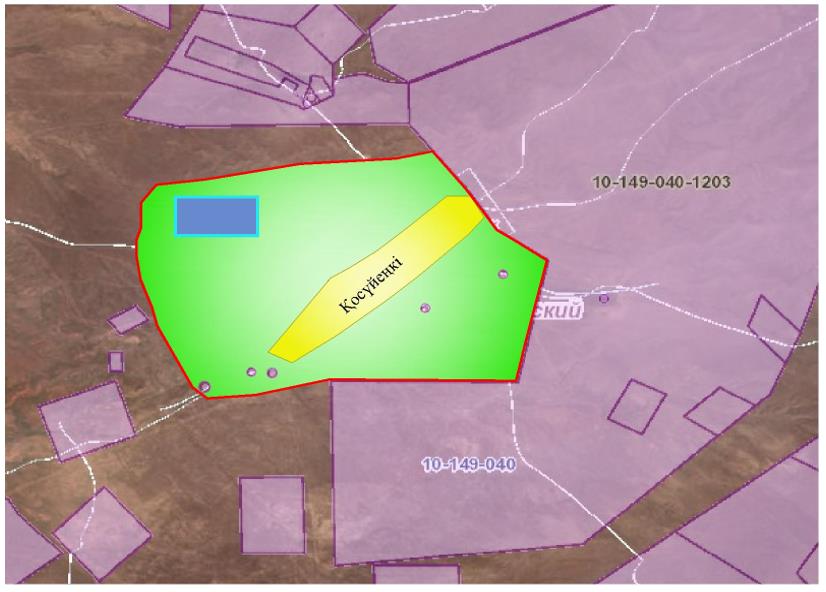  Условные обозначения: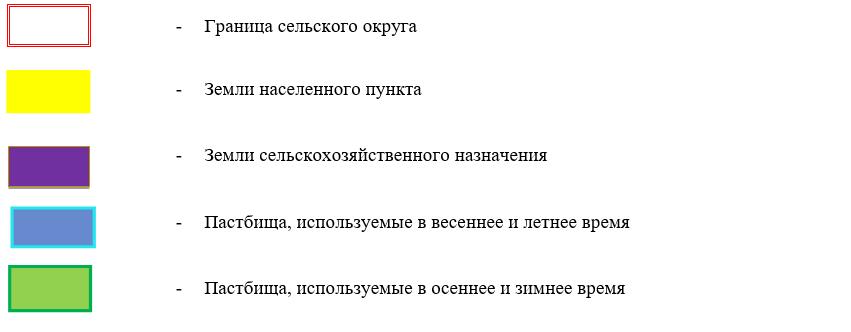  Карта с обозначением внешних и внутренних границ и площадей пастбищ, в том числе сезонных, объектов пастбищной инфраструктуры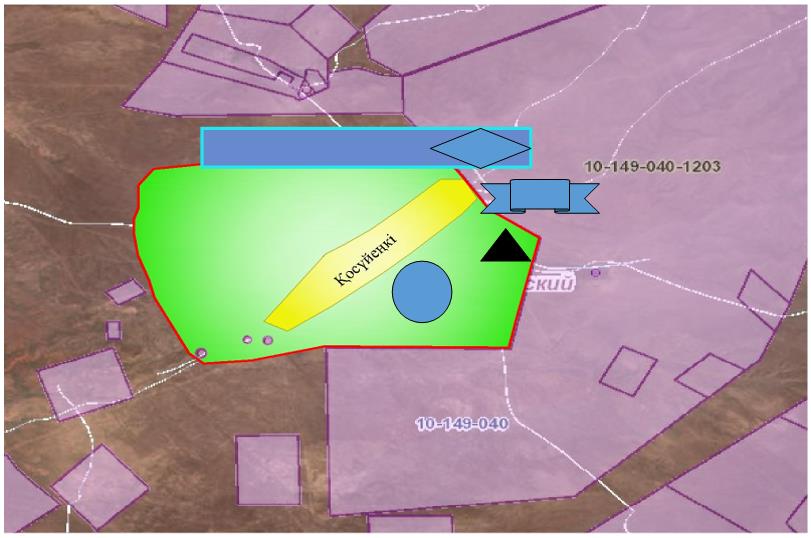  Условные обозначения: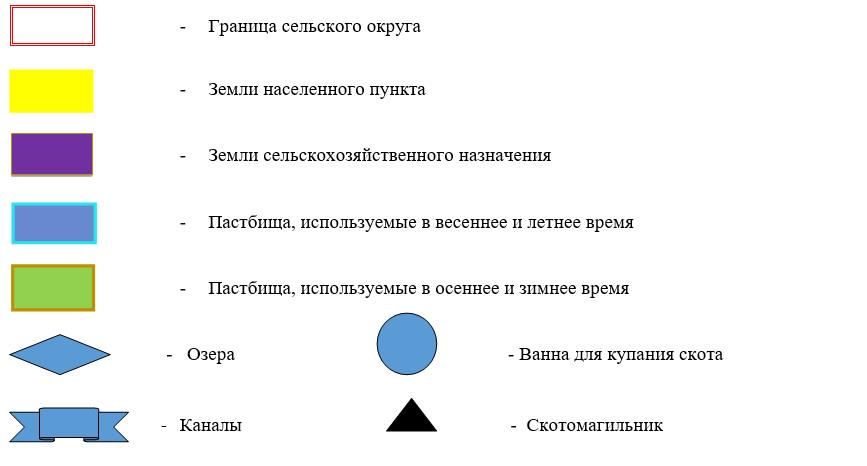  Схема доступа пастбищепользователей к водоисточникам (озерам, рекам, прудам, копаниям, оросительным или обводнительным каналам, трубчатым или шахтным колодцам), составленную согласно норме потребления воды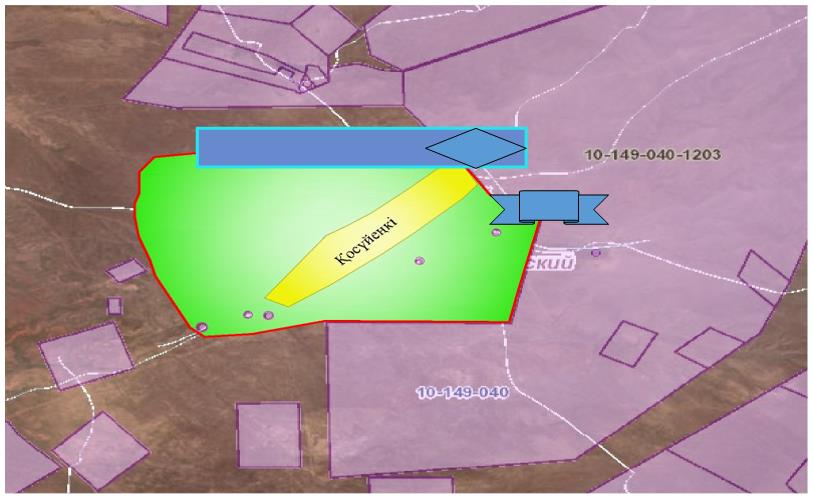  Условные обозначения: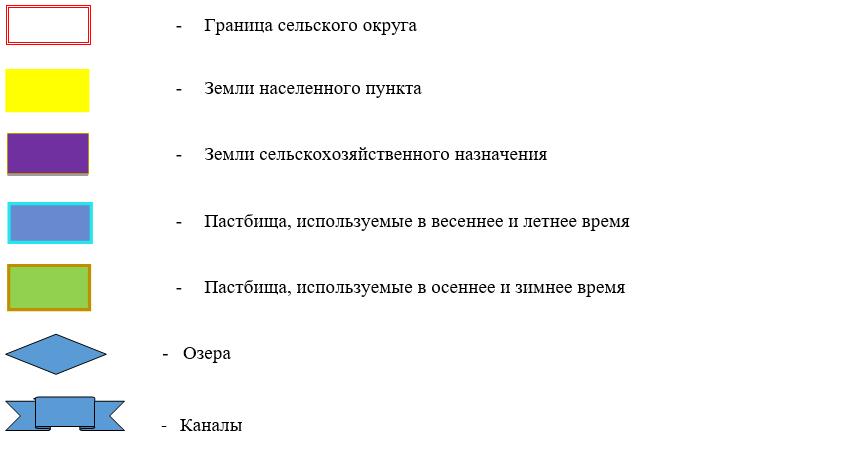  Схема перераспределения пастбищ для размещения поголовья сельскохозяйственных животных физических и (или) юридических лиц, у которых отсутствуют пастбища, и перемещения его на предоставляемые пастбища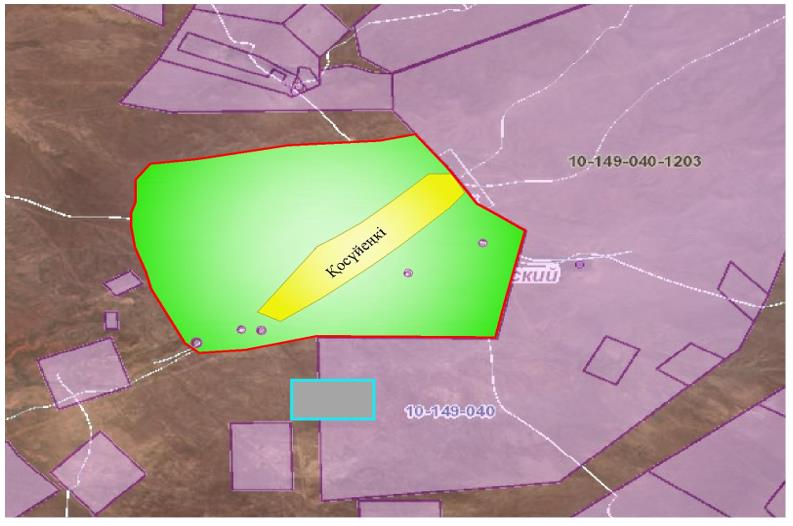  Условные обозначения: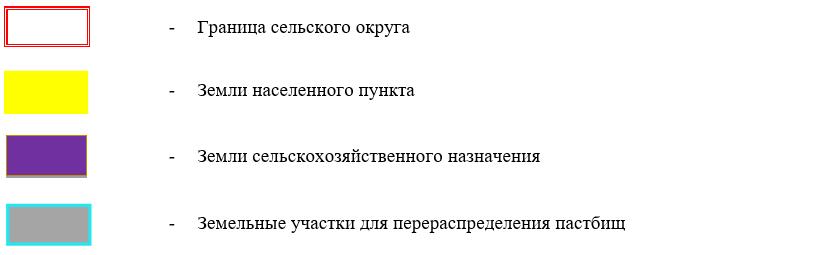  Схема размещения поголовья сельскохозяйственных животных на отгонных пастбищах физических и (или) юридических лиц, не обеспеченных пастбищами, расположенными в сельском округе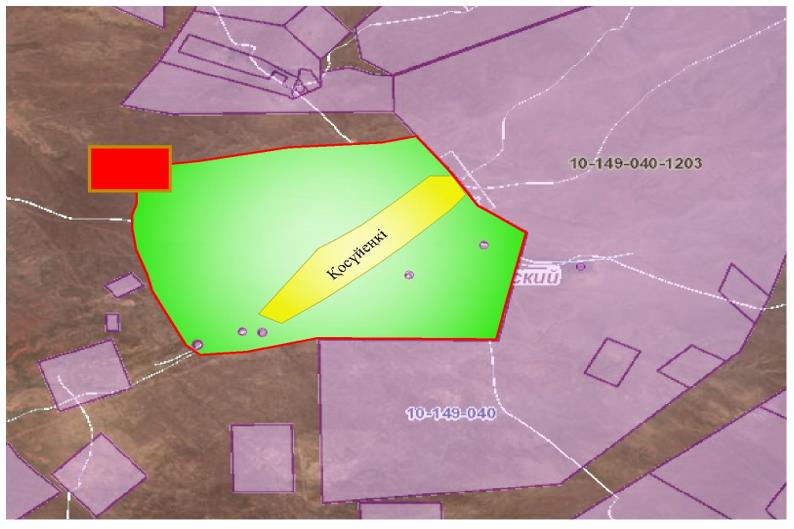  Условные обозначения: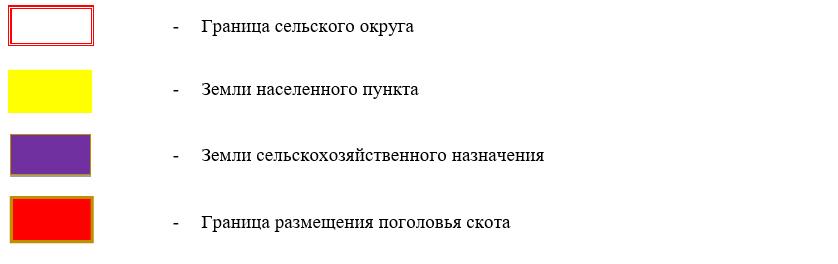  Календарный график по использованию пастбищ, устанавливающий сезонные маршруты выпаса и передвижения сельскохозяйственных животных План по управлению пастбищами и их использованию сельского округа Жанарык на 2020 - 2021 годы
      1) схема (карта) расположения пастбищ на территории в разрезе категорий земель, собственников земельных участков и землепользователей на основании правоустанавливающих документов;
      2) приемлемая схема пастбищеоборотов;
      3) карта с обозначением внешних и внутренних границ и площадей пастбищ, в том числе сезонных, объектов пастбищной инфраструктуры;
      4) схема доступа пастбище пользователей к водоисточникам (озерам, рекам, прудам, копаням, оросительным или обводнительным каналам, трубчатым или шахтным колодцам) составленную согласно норме потребления воды;
      5) схема перераспределения пастбищ для размещения поголовья сельскохозяйственных животных физических и (или) юридических лиц, у которых отсутствуют пастбища, и перемещения его на предоставляемые пастбища;
      6) схема размещения поголовья сельскохозяйственных животных на отгонных пастбищах физических и (или) юридических лиц, не обеспеченных пастбищами, расположенными в сельском округе;
      7) календарный график по использованию пастбищ, устанавливающий сезонные маршруты выпаса и передвижения сельскохозяйственных животных.
      Территория сельского округа относится к сухой, типчаково-ковыльных степной зоне.
      Выявлено преобладание степной растительности, основными ее видами являются: типчак, ковыли, овсец и различные виды полыни с участием различных трав небольших степей.
      На территории сельского округа слабо развиты гидрографические сети. Обводнение пастбищ обеспечивается из природных озер, родников, каналов. Качество воды слабое соленое, пригодное для полива животных.
      Средняя урожайность пастбищных угодий составляет 2,4 центнер/гектар.
      Фонд кормов пастбищ используется в пастбищный период продолжительностью 190-200 дней.
      Сельский округ Жанарык граничит с северной стороны с сельским округом Кыркенсе, с южной стороны с сельским округом Байкенже.
      Административно-территориальное деление состоит из села Жанарык.
      По природно-климатическим условиям территория сельского округа Жанарык входит в сухостепную зону с резко-континентальным климатом, для которого свойственны: засушливость весенне-летнего периода, летние в выский и зимнее низкие температуры воздуха, недостаточные и неустойчивые атмосферные осадки по времени года и значительные усилия ветра в течение года.
      Общая земельная площадь сельского округа Жанарык составляет 1902 гектаров (далее – га), из них пастбищ – 1019 га.
      По категориям земли распределяются следующим образом:
      земли сельскохозяйственного назначения – 1139 га;
      земли населенных пунктов – 400,6 га.
      Количество поголовья сельскохозяйственных животных на территории сельского округа: 3165 голов крупного рогатого скота, 4153 голов мелкого рогатого скота, 992 голов лошадей, 43 голов верблюд.
      По видам сельскохозяйственных животных распределено следующим образом:
      крупный рогатый скот – 16 стад;
      мелкий рогатый скот – 28 стад;
      лошадей – 35 стад;
      верблюд-2 стад.
      Пастбища относятся к природным пастбищам в зависимости от природно-климатических особенностей населенных пунктов и преимущественно используются для выпаса скота. На территории сельского округа отсутствуют сеялки и аридные пастбища.
      Основными пользователями пастбищ являются жители сельского округа Жанарык.
      План принят в целях рационального использования пастбищ, устойчивого обеспечения потребности в кормах и предотвращения процессов деградации пастбищ.
      На территории сельского округа Жанарык действует 1 ветеринарный пункт, 1 скотомогильник.
      В сельском округе Жанарык не установлены сервитуты для прогона скота. Схема (карта) расположения пастбищ на территории в разрезе категорий земель, собственников земельных участков и землепользователей на основании правоустанавливающих документов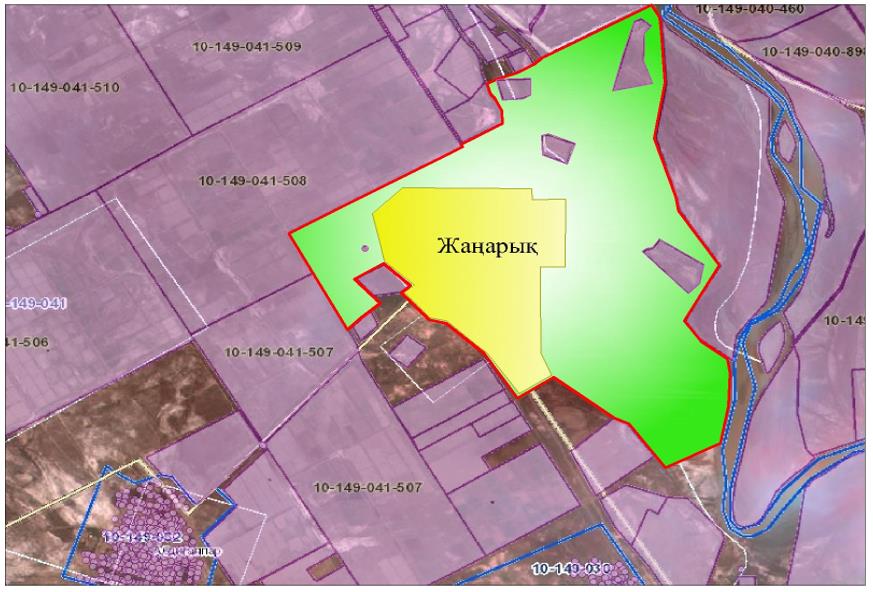  Условные обозначения: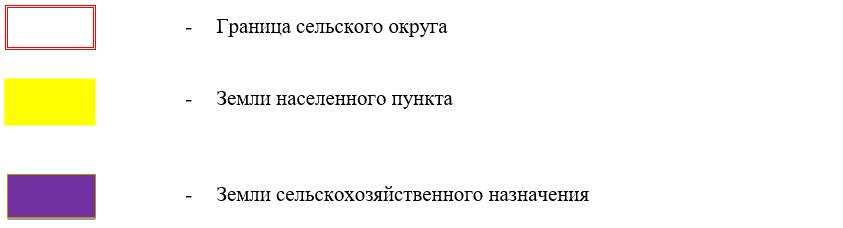  Собственники земельных участков 
      Расшифровка аббревиатур: 
      КРС- крупный рогатый скот;
      МРС- мелкий рогатый скот;
      Га – гектар. Распределение пастбищ для размещения маточного поголовья крупного рогатого скота (дойного) в разрезе населенных пунктов по сельскому округу Жанарык Приемлемая схема пастбищеоборотов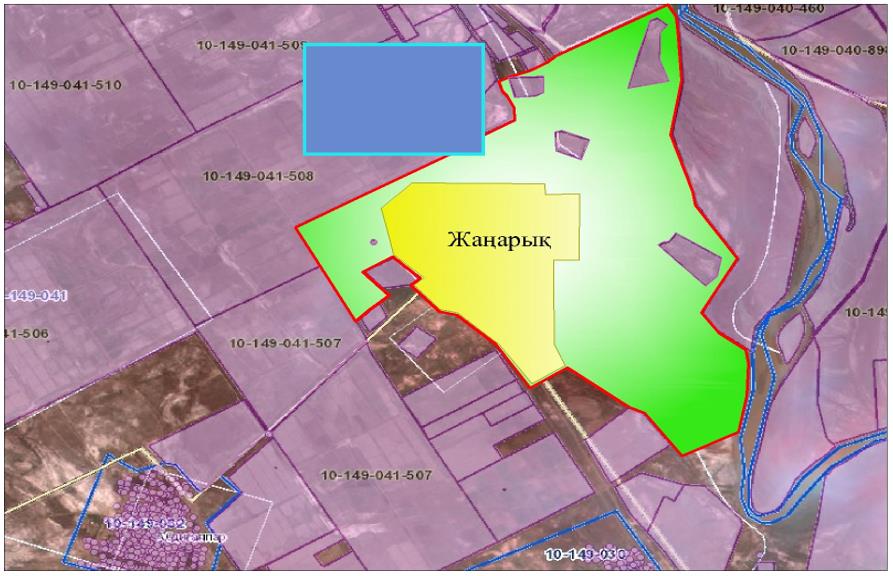  Условные обозначения: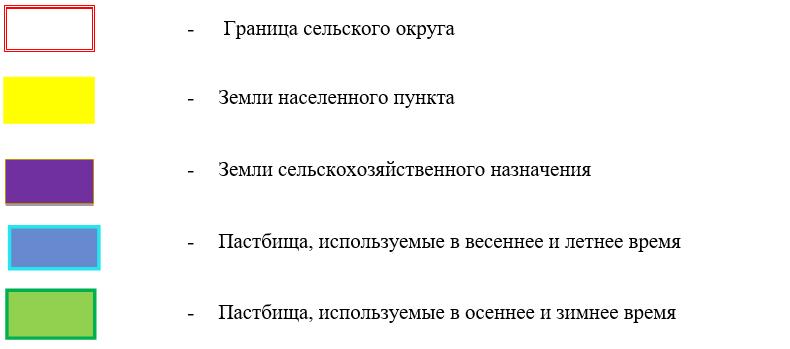  Карта с обозначением внешних и внутренних границ и площадей пастбищ, в том числе сезонных, объектов пастбищной инфраструктуры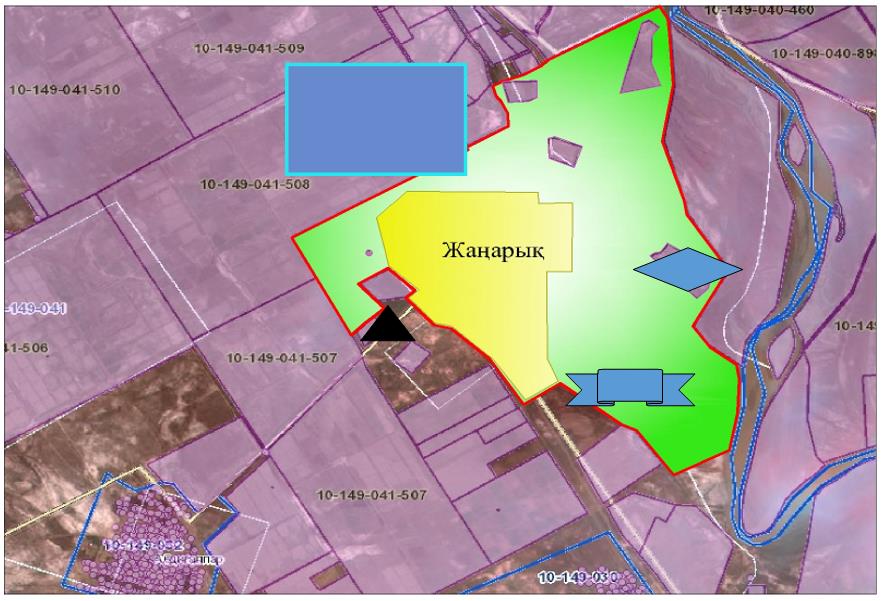  Условные обозначения: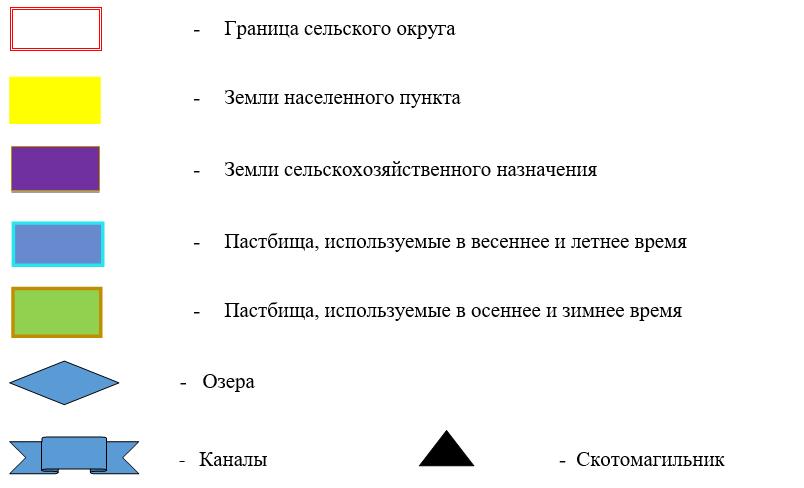  Схема доступа пастбищепользователей к водоисточникам (озерам, рекам, прудам, копаниям, оросительным или обводнительным каналам, трубчатым или шахтным колодцам), составленную согласно норме потребления воды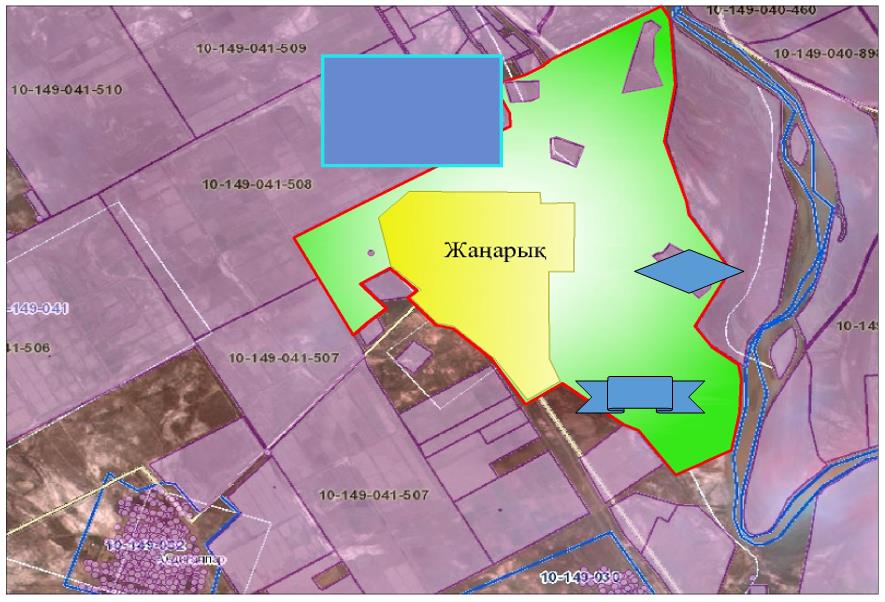  Условные обозначения: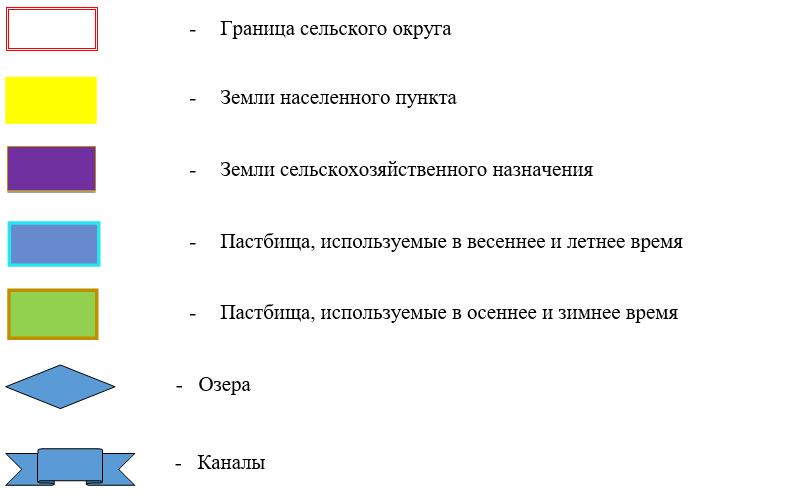  Схема перераспределения пастбищ для размещения поголовья сельскохозяйственных животных физических и (или) юридических лиц, у которых отсутствуют пастбища, и перемещения его на предоставляемые пастбища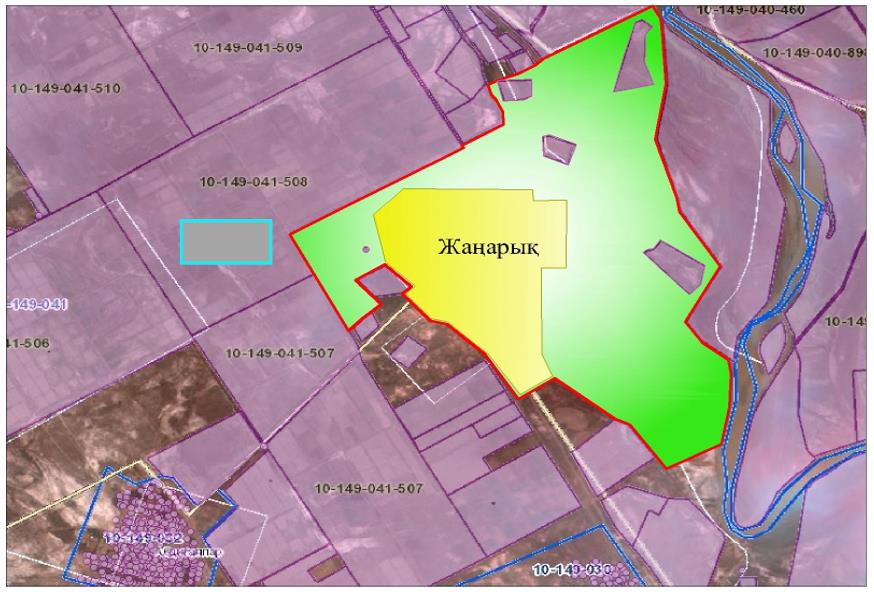  Условные обозначения: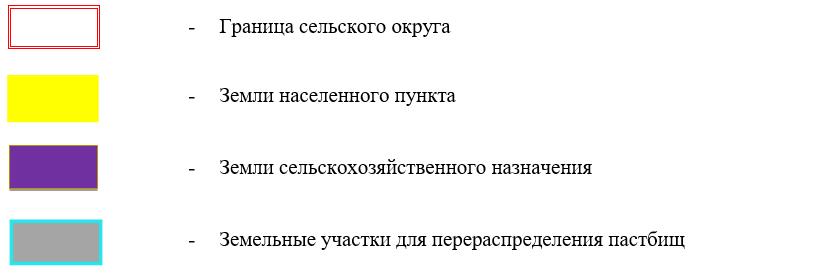  Схема размещения поголовия сельскохозяйственных животных на отгонных пастбищах физических и (или) юридических лиц, не обеспеченных пастбищами расположенными в сельском округе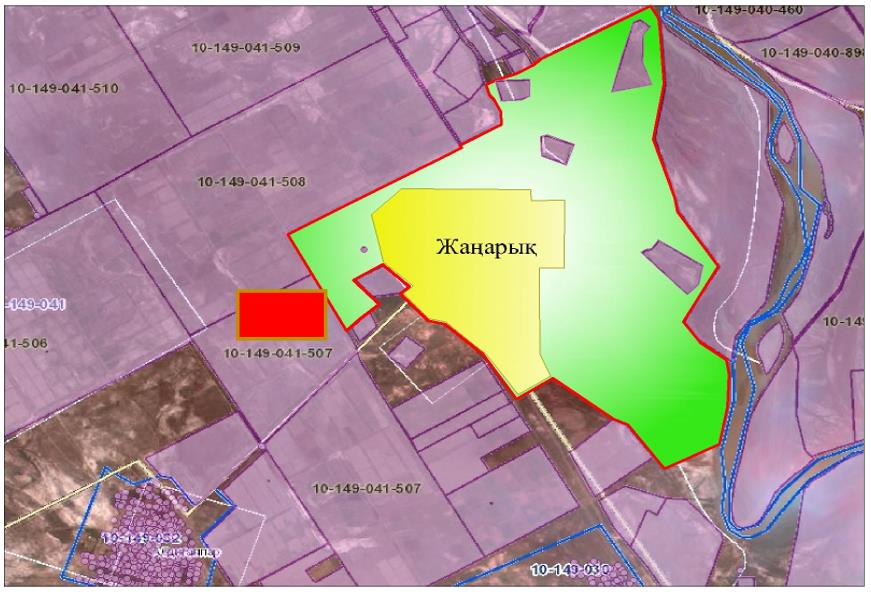  Условные обозначения: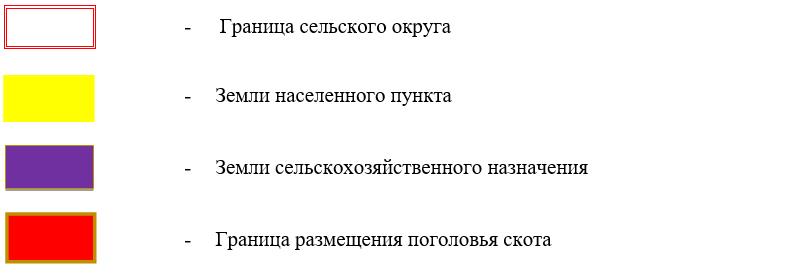  Календарный график по использованию пастбищ, устанавливающий сезонные маршруты выпаса и передвижения сельскохозяйственных животных План по управлению пастбищами и их использованию сельского округа Каратобе на 2020 - 2021 годы
      1) схема (карта) расположения пастбищ на территории в разрезе категорий земель, собственников земельных участков и землепользователей на основании правоустанавливающих документов;
      2) приемлемая схема пастбищеоборотов;
      3) карта с обозначением внешних и внутренних границ и площадей пастбищ, в том числе сезонных, объектов пастбищной инфраструктуры;
      4) схема доступа пастбищепользователей к водоисточникам (озерам, рекам, прудам, копаням, оросительным или обводнительным каналам, трубчатым или шахтным колодцам), составленную согласно норме потребления воды;
      5) схема перераспределения пастбищ для размещения поголовья сельскохозяйственных животных физических и (или) юридических лиц, у которых отсутствуют пастбища, и перемещения его на предоставляемые пастбища;
      6) схема размещения поголовья сельскохозяйственных животных на отгонных пастбищах физических и (или) юридических лиц, не обеспеченных пастбищами, расположенными в сельском округе;
      7) календарный график по использованию пастбищ, устанавливающий сезонные маршруты выпаса и передвижения сельскохозяйственных животных.
      Территория сельского округа относится к сухой, типчаково-ковыльных степной зоне.
      Выявлено преобладание степной растительности, основными ее видами являются: типчак, ковыли, овсец и различные виды полыни с участием различных трав небольших степей.
      На территории сельского округа слабо развиты гидрографические сети. Обводнение пастбищ обеспечивается из природных озер, родников, каналов. Качество воды слабое соленое, пригодное для полива животных.
      Средняя урожайность пастбищных угодий составляет 3,4 центнер/гектар.
      Фонд кормов пастбищ используется в пастбищный период продолжительностью 190-200 дней.
      Сельский округ Каратобе, граничит с северной стороны с сельским округом Келинтобе, с южной стороны с Сырдарьинским озером.
      Административно-территориальное деление состоит из села Каратобе.
      По природно-климатическим условиям территория сельского округа Каратобе входит в сухостепную зону с резко-континентальным климатом, для которого свойственны: засушливость весенне-летнего периода, летние высокие и зимние низкие температуры воздуха, недостаточные и неустойчивые атмосферные осадки по времени года и значительные усилия ветра в течение года.
      Общая земельная площадь сельского округа Каратобе составляет 5570,0 гектаров (далее – га), из них пастбищ – 3045,0 га.
      По категориям земли распределяются следующим образом:
      земли сельскохозяйственного назначения – 3111,0 га;
      земли населенных пунктов – 487,2 га.
      Количество поголовья сельскохозяйственных животных на территории сельского округа: 2644 голов крупного рогатого скота, 2512 голов мелкого рогатого скота, 1110 голов лошадей, 240 голов верблюд.
      По видам сельскохозяйственных животных распределено следующим образом:
      крупный рогатый скот – 15 стад;
      мелкий рогатый скот – 14 стад;
      лошадей – 22 стад;
      верблюд- 6 стад.
      Пастбища относятся к природным пастбищам в зависимости от природно-климатических особенностей населенных пунктов и преимущественно используются для выпаса скота. На территории сельского округа отсутствуют сеялки и аридные пастбища.
      Основными пользователями пастбищ являются жители сельского округа Каратобе.
      План принят в целях рационального использования пастбищ, устойчивого обеспечения потребности в кормах и предотвращения процессов деградации пастбищ.
      На территории сельского округа Каратобе действует 1 ветеринарный пункт, 1 скотомогильник .
      В сельском округе Каратобе не установлены сервитуты для прогона скота. Схема (карта) расположения пастбищ на территории в разрезе категорий земель, собственников земельных участков и землепользователей на основании правоустанавливающих документов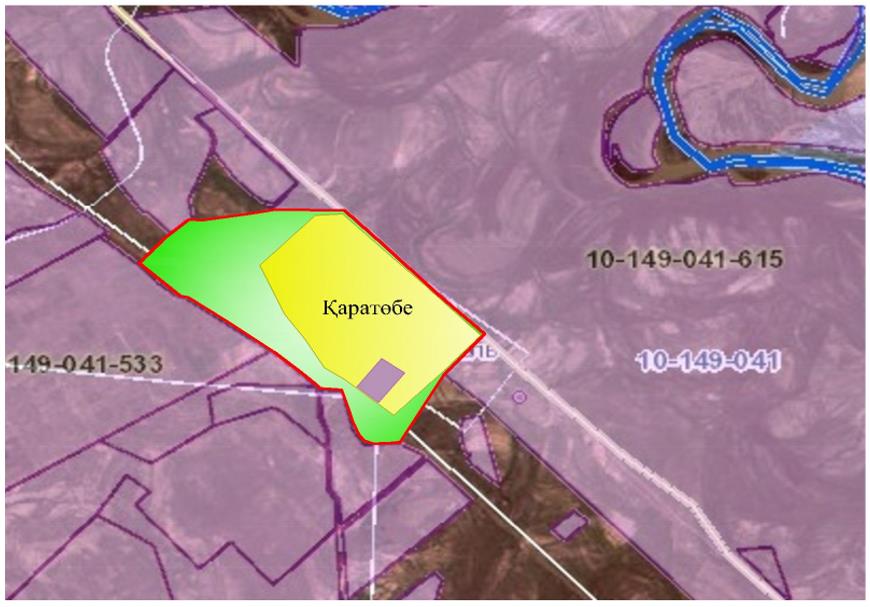  Условные обозначения: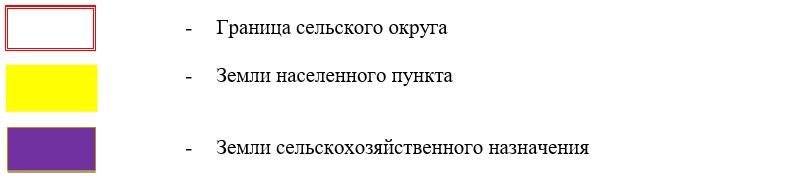  Собственники земельных участков 
      Расшифровка аббревиатур:
      КРС-крупный рогатый скот;
      МРС-мелкий рогатый скот;
      КХ- крестянский хозяйств;
      Га-гектар. Распределение пастбищ для размещения маточного поголовья крупного рогатого скота (дойного) в разрезе населенных пунктов по сельскому округу Каратобе Приемлемая схема пастбищеоборотов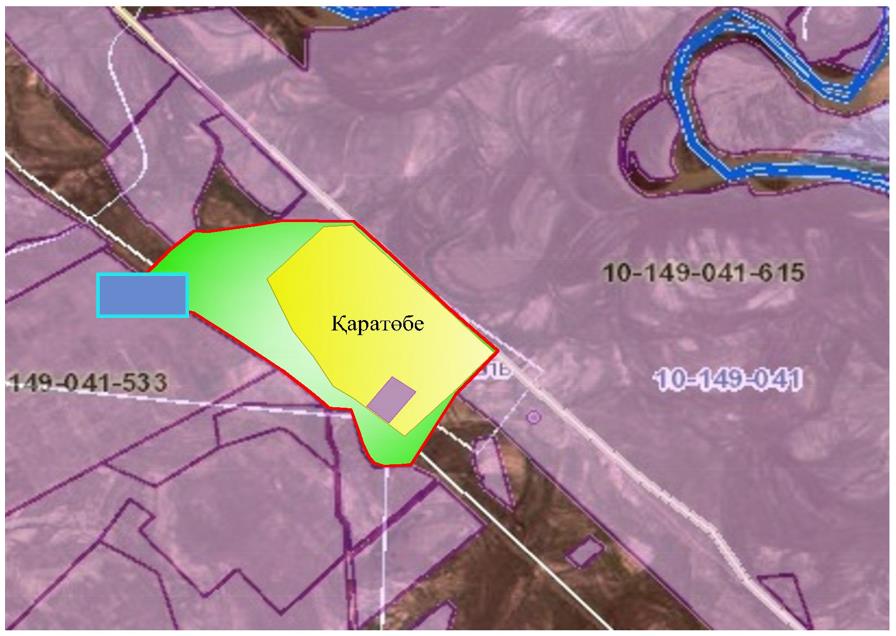  Условные обозначения: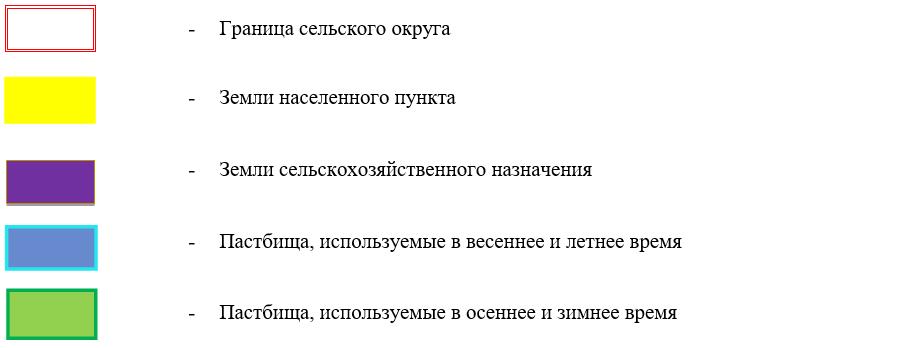  Карта с обозначением внешних и внутренних границ и площадей пастбищ, в том числе сезонных, объектов пастбищной инфраструктуры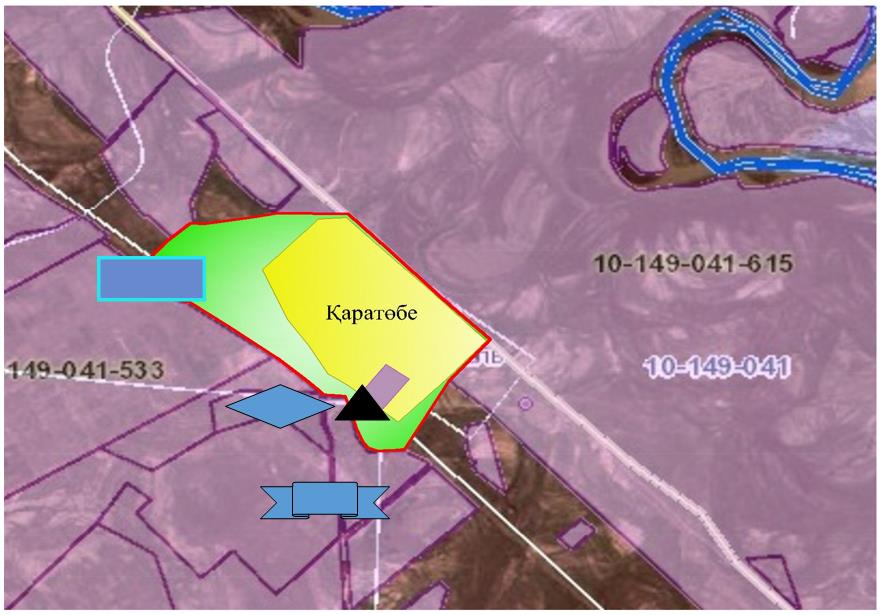  Условные обозначения: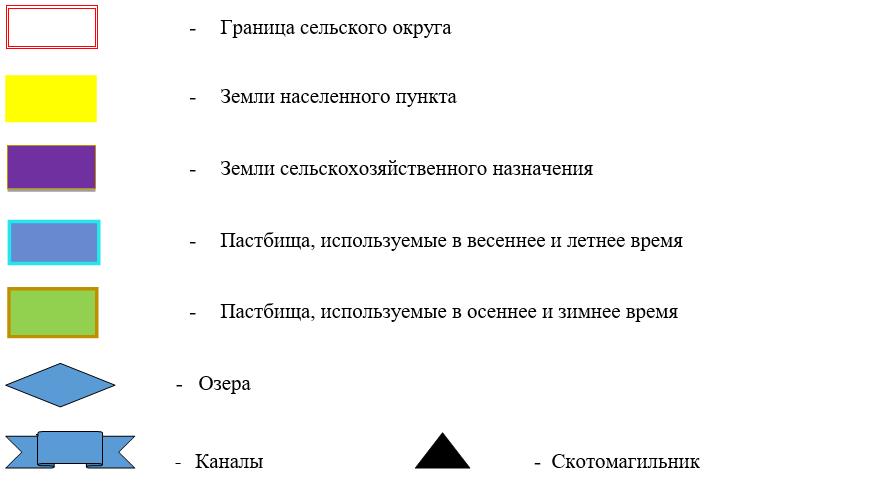  Схема доступа пастбищепользователей к водоисточникам (озерам, рекам, прудам, копаниям, оросительным или обводнительным каналам, трубчатым или шахтным колодцам), составленную согласно норме потребления воды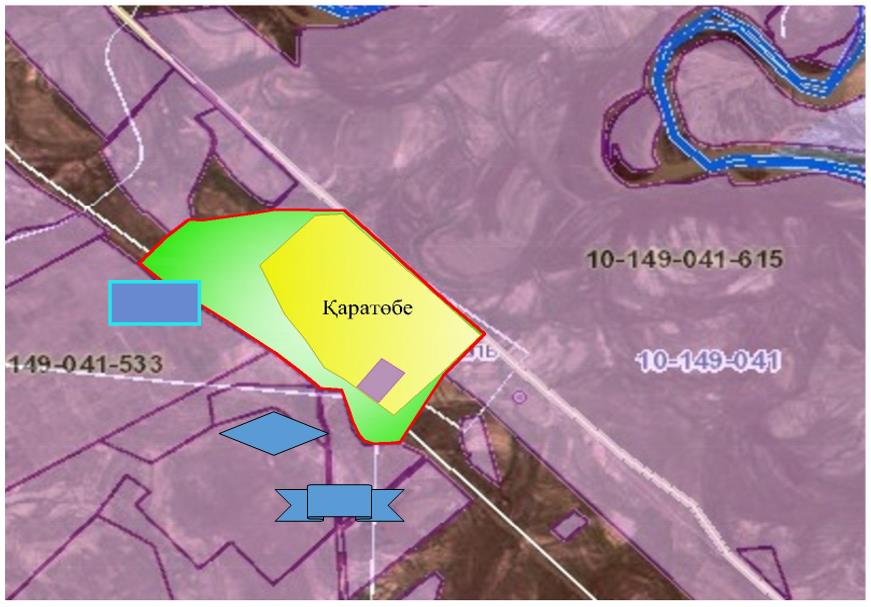  Условные обозначения: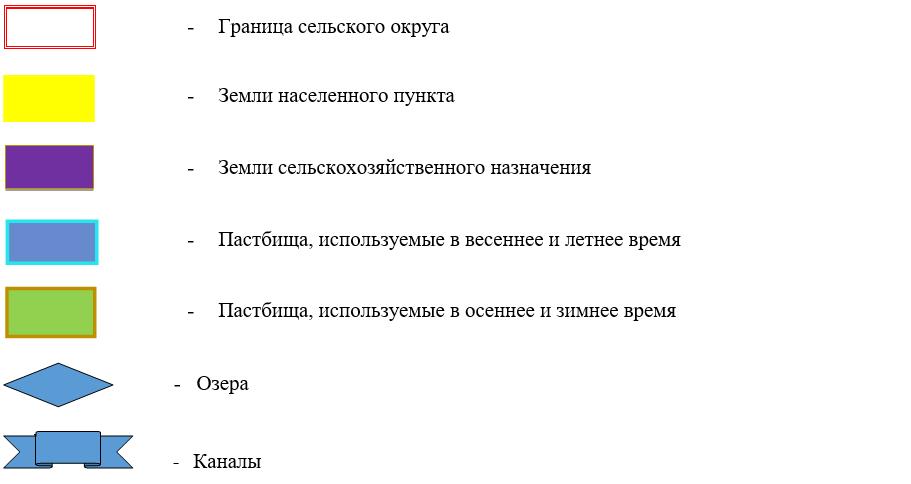  Схема перераспределения пастбищ для размещения поголовья сельскохозяйственных животных физических и (или) юридических лиц, у которых отсутствуют пастбища, и перемещения его на предоставляемые пастбища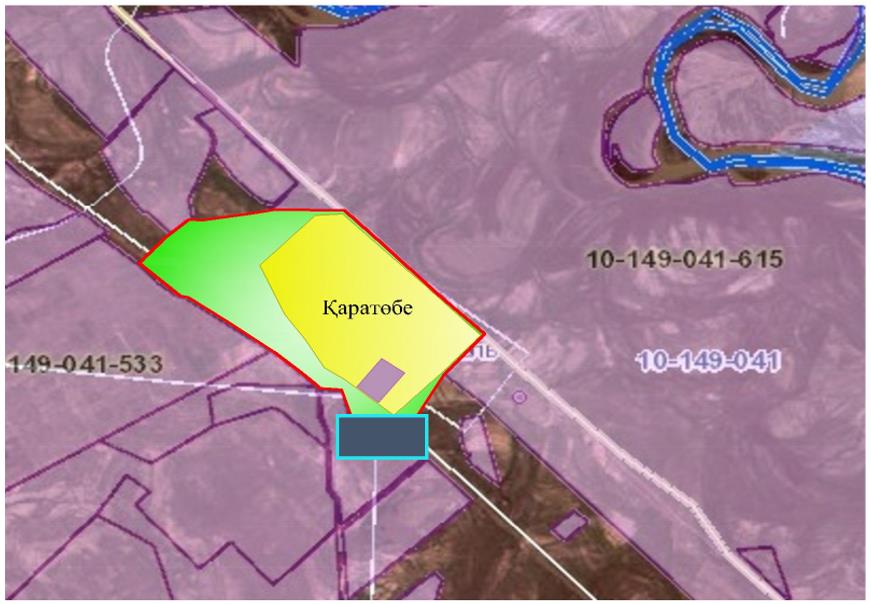  Условные обозначения: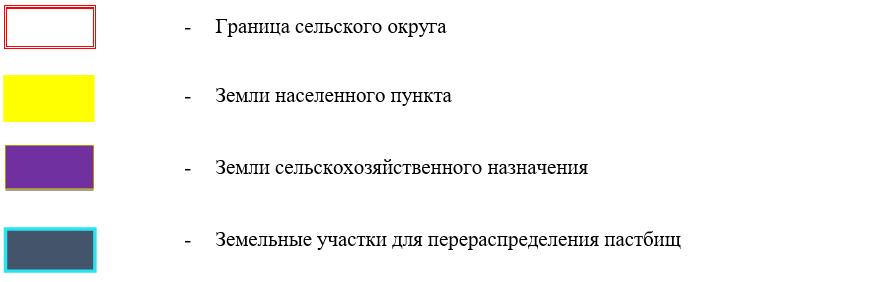  Схема размещения поголовья сельскохозяйственных животных на отгонных пастбищах физических и (или) юридических лиц, не обеспеченных пастбищами, расположенными в сельском округе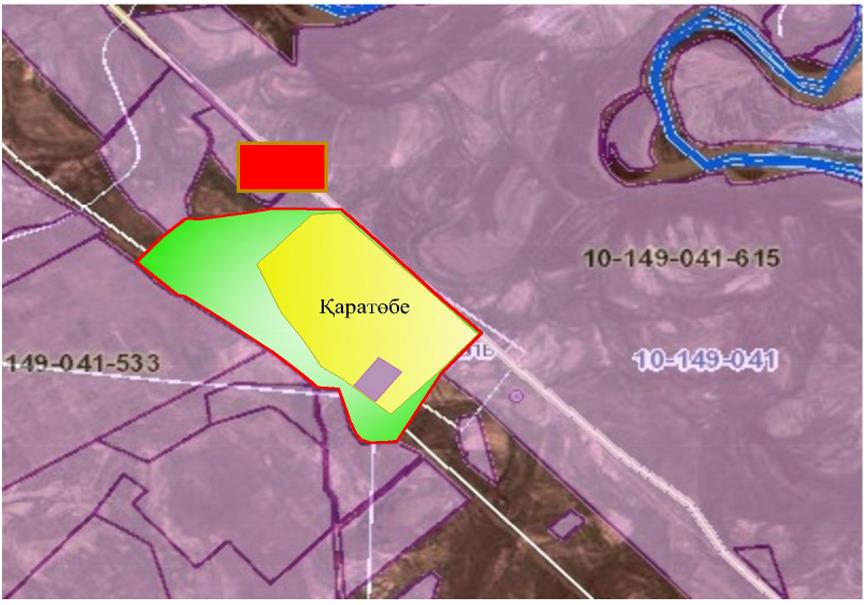  Условные обозначения: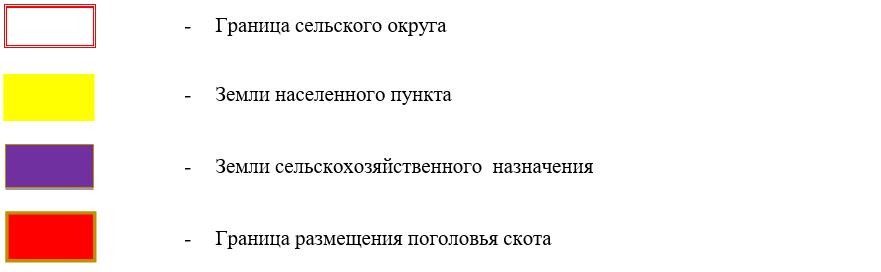  Календарный график по использованию пастбищ, устанавливающий сезонные маршруты выпаса и передвижения сельскохозяйственных животных План по управлению пастбищами и их использованию сельского округа Кейден на 2020 - 2021 годы
      1) схема (карта) расположения пастбищ на территории в разрезе категорий земель, собственников земельных участков и землепользователей на основании правоустанавливающих документов;
      2) приемлемая схема пастбищеоборотов;
      3) карта с обозначением внешних и внутренних границ и площадей пастбищ, в том числе сезонных, объектов пастбищной инфраструктуры;
      4) схема доступа пастбищепользователей к водоисточникам (озерам, рекам, прудам, копаням, оросительным или обводнительным каналам, трубчатым или шахтным колодцам) составленную согласно норме потребления воды;
      5) схема перераспределения пастбищ для размещения поголовья сельскохозяйственных животных физических и (или) юридических лиц, у которых отсутствуют пастбища, и перемещения его на предоставляемые пастбища;
      6) схема размещения поголовья сельскохозяйственных животных на отгонных пастбищах физических и (или) юридических лиц, не обеспеченных пастбищами, расположенными в сельском округе;
      7) календарный график по использованию пастбищ, устанавливающий сезонные маршруты выпаса и передвижения сельскохозяйственных животных.
      Территория сельского округа относится к сухой, типчаково-ковыльных степной зоне.
      Выявлено преобладание степной растительности, основными ее видами являются: типчак, ковыли, овсец и различные виды полыни с участием различных трав небольших степей.
      На территории сельского округа слабо развиты гидрографические сети. Обводнение пастбищ обеспечивается из природных озер, родников, каналов. Качество воды слабое соленое, пригодное для полива животных.
      Средняя урожайность пастбищных угодий составляет 2,4 центнер/гектар.
      Фонд кормов пастбищ используется в пастбищный период продолжительностью 190-200 дней.
      Сельский округ Кейден, граничит с северной стороны с сельским округом Манап, с южной стороны с озером Сырдария.
      Административно-территориальное деление состоит из села Кейден.
      По природно-климатическим условиям территория сельского округа Кейден входит в сухостепную зону с резко-континентальным климатом, для которого свойственны: засушливость весенне-летнего периода, летние высокие и зимнее низкие температуры воздуха, недостаточные и неустойчивые атмосферные осадки по времени года и значительные усилия ветра в течение года.
      Общая земельная площадь сельского округа Кейден составляет 1757 гектаров (далее – га), из них пастбищ – 1160 га.
      По категориям земли распределяются следующим образом:
      земли сельскохозяйственного назначения – 1207 га;
      земли населенных пунктов – 145 га.
      Количество поголовья сельскохозяйственных животных на территории сельского округа: 1426 голов крупного рогатого скота, 2774 голов мелкого рогатого скота, 116 голов лошадей.
      По видам сельскохозяйственных животных распределено следующим образом:
      крупный рогатый скот – 7 стад;
      мелкий рогатый скот – 16 стад;
      лошадей – 4 стад;
      Пастбища относятся к природным пастбищам в зависимости от природно-климатических особенностей населенных пунктов и преимущественно используются для выпаса скота. На территории сельского округа отсутствуют сеялки и аридные пастбища.
      Основными пользователями пастбищ являются жители сельского округа Кейден.
      План принят в целях рационального использования пастбищ, устойчивого обеспечения потребности в кормах и предотвращения процессов деградации пастбищ.
      На территории сельского округа Кейден действует 1 ветеринарный пункт, 1 скотомогильник .
      В сельском округе Кейден не установлены сервитуты для прогона скота. Схема (карта) расположения пастбищ на территории в разрезе категорий земель, собственников земельных участков и землепользователей на основании правоустанавливающих документов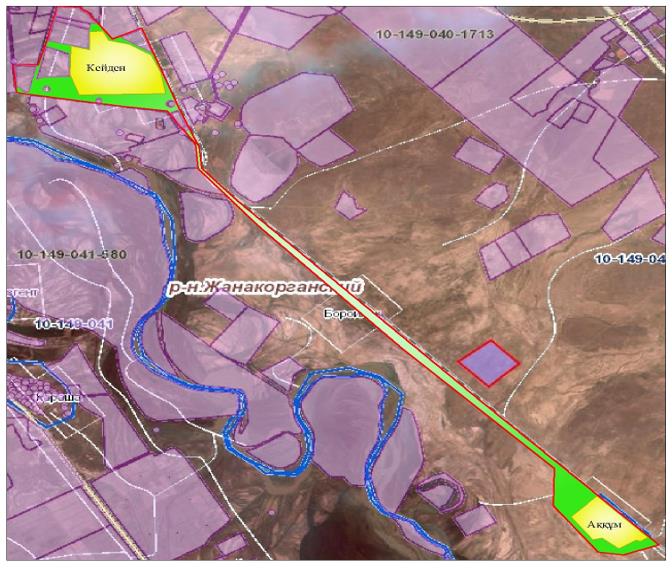  Условные обозначения: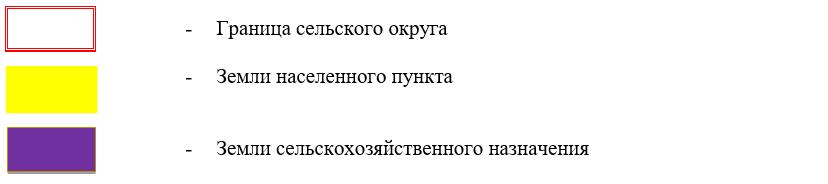  Собственники земельных участков
      Расшифровка аббревиатур: 
      КРС- крупный рогатый скот;
      МРС- мелкий рогатый скот;
      Га – гектар. Распределение пастбищ для размещения маточного поголовья крупного рогатого скота (дойного) в разрезе населенных пунктов по сельскому округу Кейден Приемлемая схема пастбищеоборотов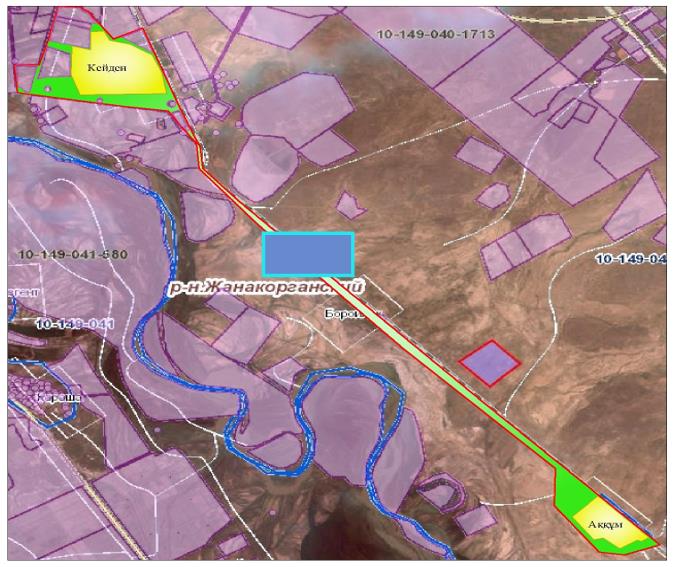  Условные обозначения: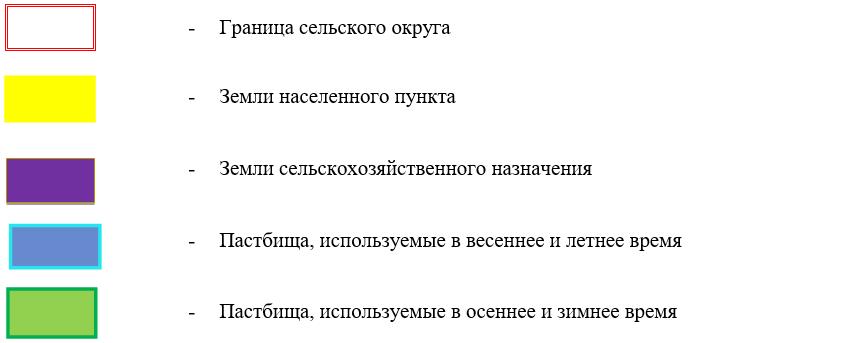  Карта с обозначением внешних и внутренних границ и площадей пастбищ, в том числе сезонных, объектов пастбищной инфраструктуры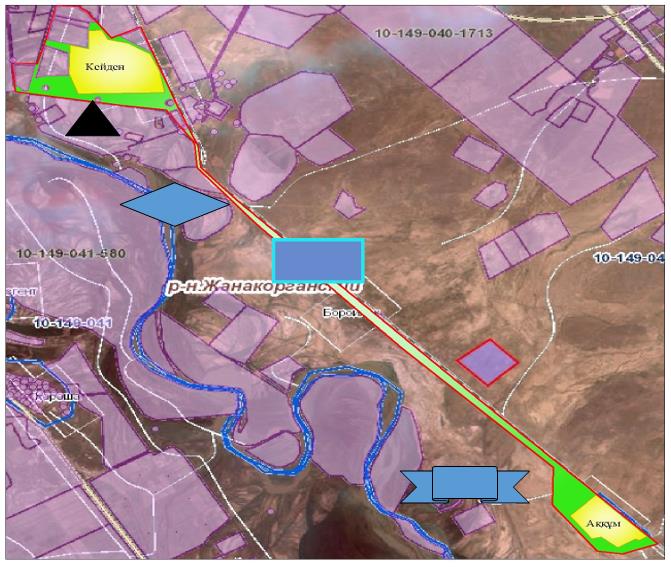  Условные обозначения: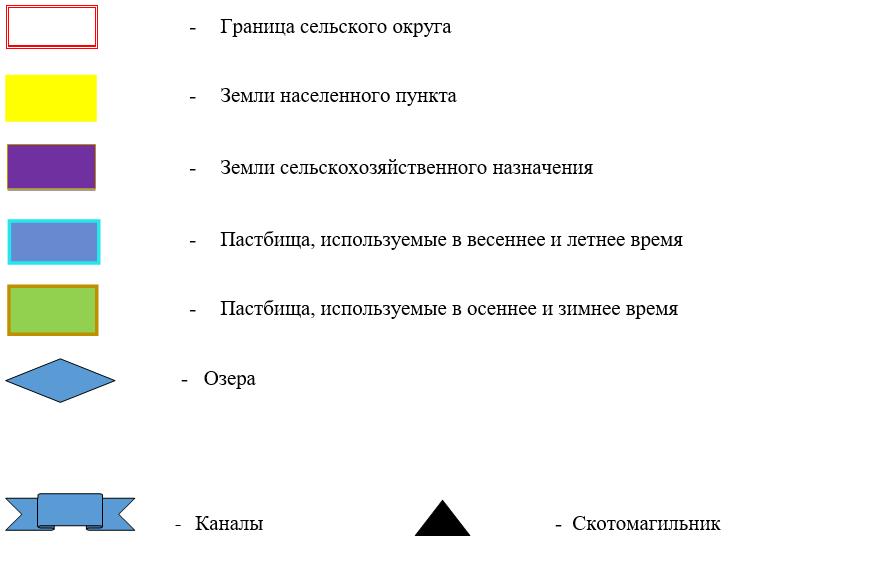  Схема доступа пастбищепользователей к водоисточникам (озерам, рекам, прудам, копаниям, оросительным или обводнительным каналам, трубчатым или шахтным колодцам), составленную согласно норме потребления воды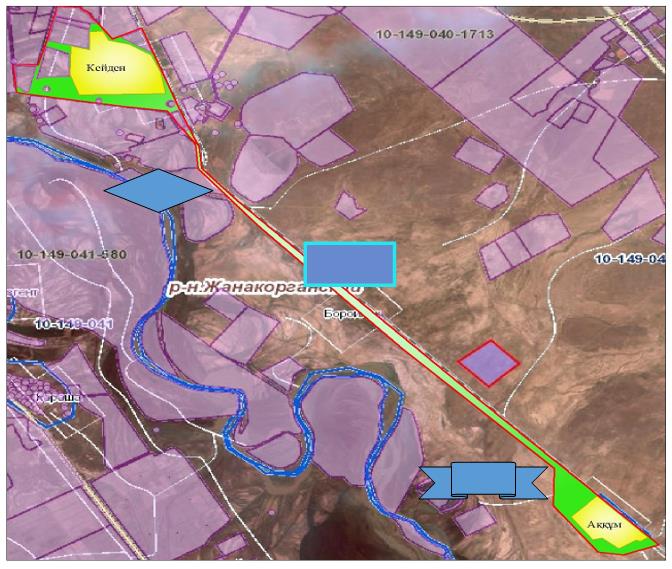  Условные обозначения: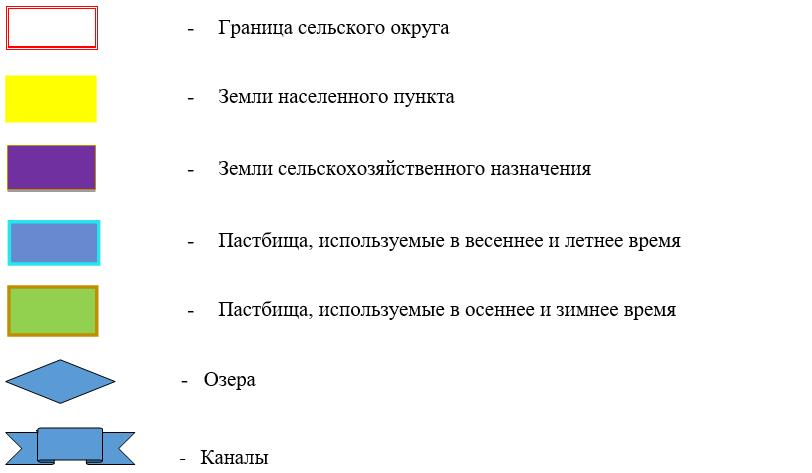  Схема перераспределения пастбищ для размещения поголовья сельскохозяйственных животных физических и (или) юридических лиц, у которых отсутствуют пастбища, и перемещения его на предоставляемые пастбища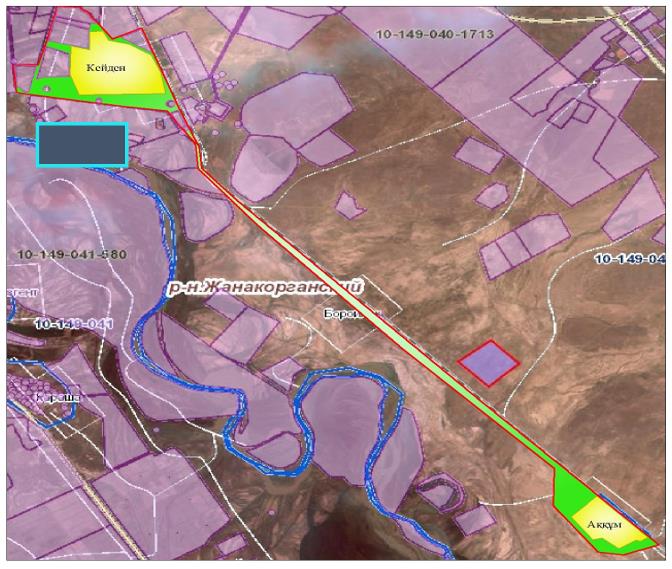  Условные обозначения: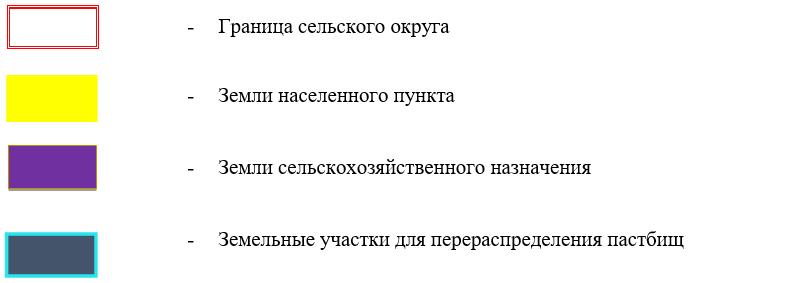  Схема размещения поголовия сельскохозяйственных животных на отгонных пастбищах физических и (или) юридических лиц, не обеспеченных пастбищами расположенными в сельском округе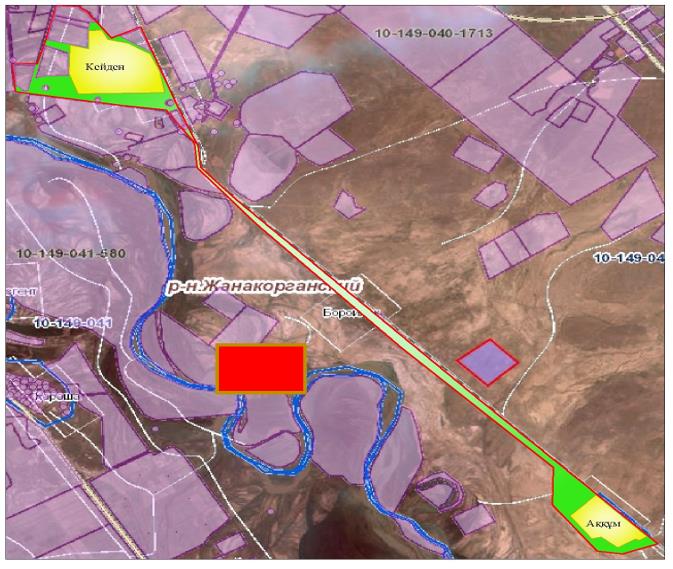  Условные обозначения: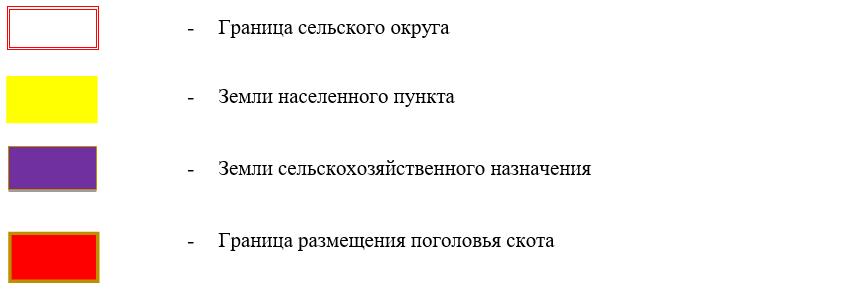  Календарный график по использованию пастбищ, устанавливающий сезонные маршруты выпаса и передвижения сельскохозяйственных животных План по управлению пастбищами и их использованию сельского округа Келинтобе на 2020 – 2021 годы
      1) схема (карта) расположения пастбищ на территории в разрезе категорий земель, собственников земельных участков и землепользователей на основании правоустанавливающих документов;
      2) приемлемая схема пастбищеоборотов;
      3) карта с обозначением внешних и внутренних границ и площадей пастбищ, в том числе сезонных, объектов пастбищной инфраструктуры;
      4) схема доступа пастбищепользователей к водоисточникам (озерам, рекам, прудам, копаням, оросительным или обводнительным каналам, трубчатым или шахтным колодцам), составленную согласно норме потребления воды;
      5) схема перераспределения пастбищ для размещения поголовья сельскохозяйственных животных физических и (или) юридических лиц, у которых отсутствуют пастбища, и перемещения его на предоставляемые пастбища;
      6) схема размещения поголовья сельскохозяйственных животных на отгонных пастбищах физических и (или) юридических лиц, не обеспеченных пастбищами, расположенными в сельском округе;
      7) календарный график по использованию пастбищ, устанавливающий сезонные маршруты выпаса и передвижения сельскохозяйственных животных.
      Территория сельского округа относится к сухой, типчаково-ковыльных степной зоне.
      Выявлено преобладание степной растительности, основными ее видами являются: типчак, ковыли, овсец и различные виды полыни с участием различных трав небольших степей.
      На территории сельского округа слабо развиты гидрографические сети. Обводнение пастбищ обеспечивается из природных озер, родников, каналов. Качество воды слабое соленое, пригодное для полива животных.
      Средняя урожайность пастбищных угодий составляет 3,4 центнер/гектар.
      Фонд кормов пастбищ используется в пастбищный период продолжительностью 190-200 дней.
      Сельский округ Келинтобе граничит с северной стороны с сельским округом Каратобе, с южной стороны с сельским округом Аккорган.
      Административно-территориальное деление состоит из села Келинтобе.
      По природно-климатическим условиям территория сельского округа Келинтобе входит в сухостепную зону с резко-континентальным климатом, для которого свойственны: засушливость весенне-летнего периода, летние высокие и зимние низкие температуры воздуха, недостаточные и неустойчивые атмосферные осадки по времени года и значительные усилия ветра в течение года.
      Общая земельная площадь сельского округа Келинтөбе составляет 5109,0 гектаров (далее – га), из них пастбищ – 4208,0 га.
      По категориям земли распределяются следующим образом:
      земли сельскохозяйственного назначения – 4304,0 га;
      земли населенных пунктов – 252 га.
      Количество поголовья сельскохозяйственных животных на территории сельского округа: 4105 голов крупного рогатого скота, 5940 голов мелкого рогатого скота, 2137 голов лошадей, 161 голов верблюд.
      По видам сельскохозяйственных животных распределено следующим образом:
      крупный рогатый скот – 15 стад;
      мелкий рогатый скот – 14 стад;
      лошадей – 22 стад;
      верблюд – 2 стад.
      Пастбища относятся к природным пастбищам в зависимости от природно-климатических особенностей населенных пунктов и преимущественно используются для выпаса скота. На территории сельского округа отсутствуют сеялки и аридные пастбища.
      Основными пользователями пастбищ являются жители сельского округа Келинтобе.
      План принят в целях рационального использования пастбищ, устойчивого обеспечения потребности в кормах и предотвращения процессов деградации пастбищ.
      На территории сельского округа Келинтобе действует 1 ветеринарный пункт.
      В сельском округе Келинтобе не установлены сервитуты для прогона скота. Схема (карта) расположения пастбищ на территории в разрезе категорий земель, собственников земельных участков и землепользователей на основании правоустанавливающих документов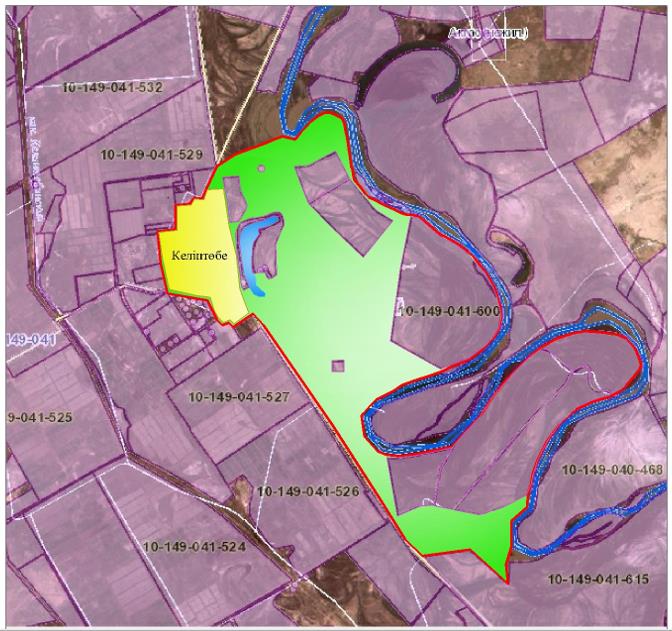  Условные обозначения: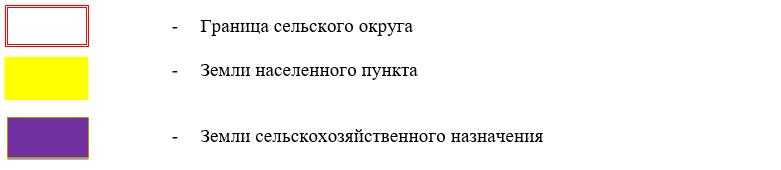  Собственники земельных участков
      .
      Расшифровка аббревиатур: 
       КРС-крупный рогатый скот;
       МРС-мелкий рогатый скот.
       Га-гектар Распределение пастбищ для размещения маточного поголовья крупного рогатого скота (дойного) в разрезе населенных пунктов по сельскому округу Келинтобе Приемлемая схема пастбищеоборотов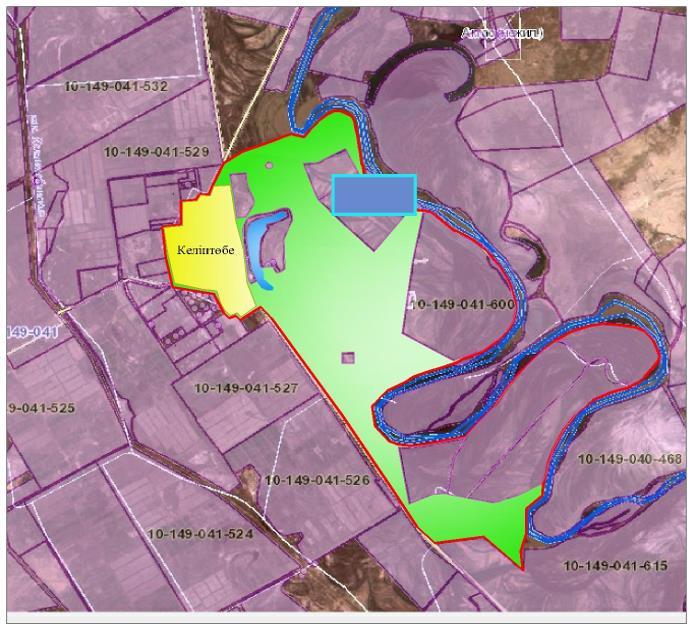  Условные обозначения: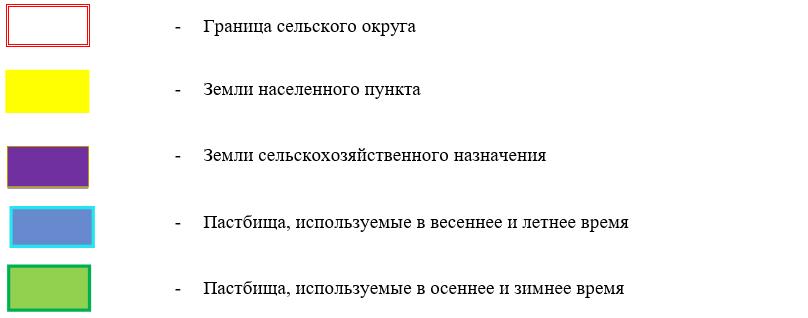  Карта с обозначением внешних и внутренних границ и площадей пастбищ, в том числе сезонных, объектов пастбищной инфраструктуры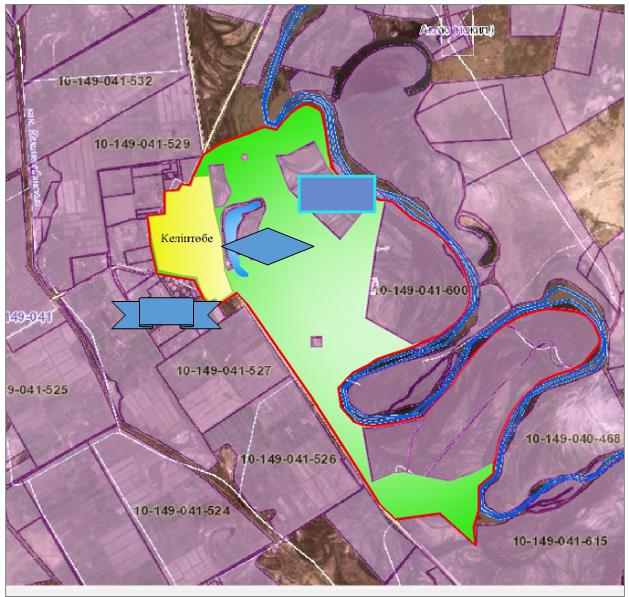  Условные обозначения: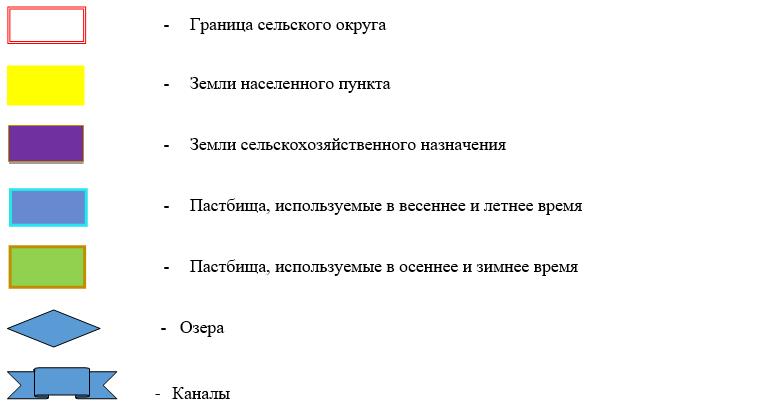  Схема доступа пастбищепользователей к водоисточникам (озерам, рекам, прудам, копаням, оросительным или обводнительным каналам, трубчатым или шахтным колодцам), составленную согласно норме потребления воды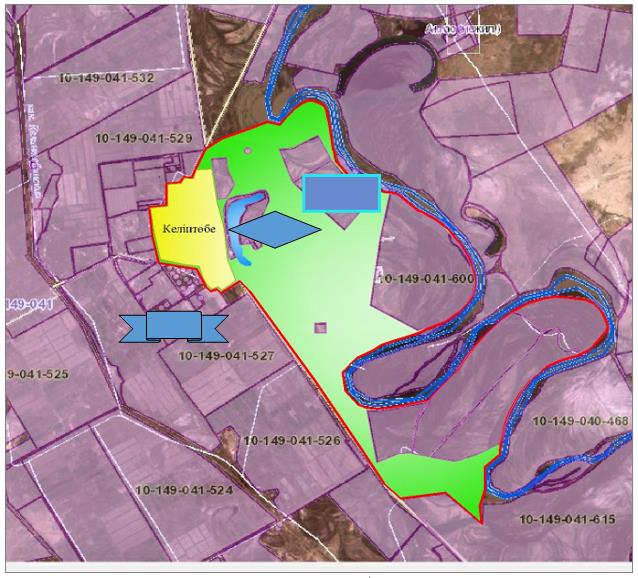  Условные обозначения: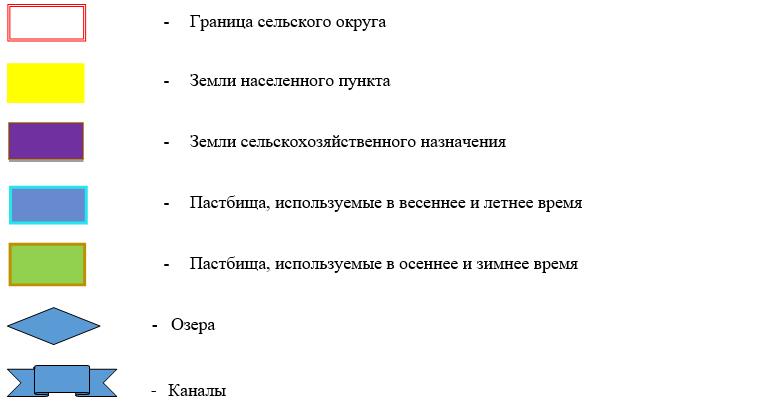  Схема перераспределения пастбищ для размещения поголовья сельскохозяйственных животных физических и (или) юридических лиц, у которых отсутствуют пастбища, и перемещения его на предоставляемые пастбища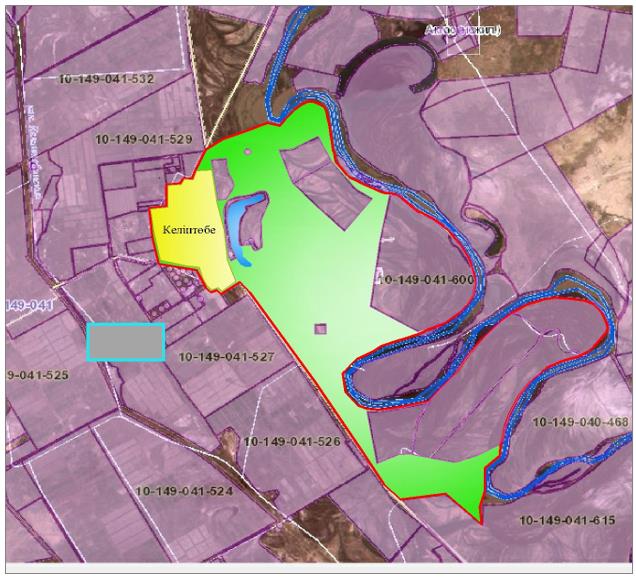  Условные обозначения: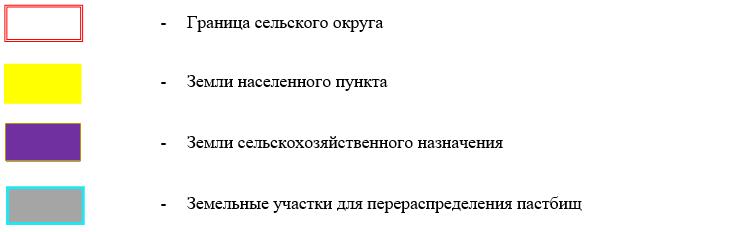 
      Схема размещения поголовья сельскохозяйственных животных на отгонных пастбищах физических и (или) юридических лиц, не обеспеченных пастбищами, расположенными в сельском округе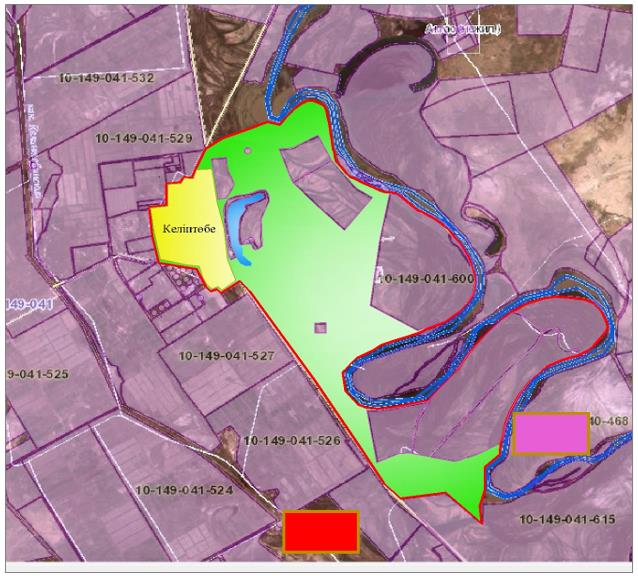  Условные обозначения: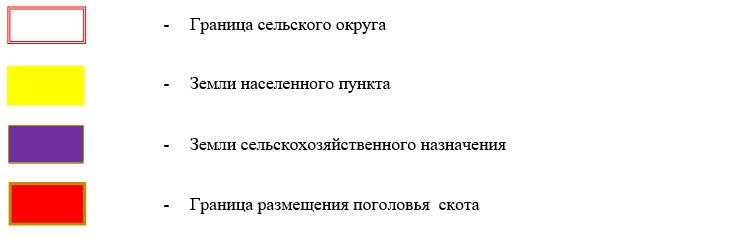  Календарный график по использованию пастбищ, устанавливающий сезонные маршруты выпаса и передвижения сельскохозяйственных животных План по управлению пастбищами и их использованию сельского округа Коктобе на 2020 - 2021 годы
      1) схема (карта) расположения пастбищ на территории в разрезе категорий земель, собственников земельных участков и землепользователей на основании правоустанавливающих документов;
      2) приемлемая схема пастбищеоборотов;
      3) карта с обозначением внешних и внутренних границ и площадей пастбищ, в том числе сезонных, объектов пастбищной инфраструктуры;
      4) схема доступа пастбищепользователей к водоисточникам (озерам, рекам, прудам, копаням, оросительным или обводнительным каналам, трубчатым или шахтным колодцам) составленную согласно норме потребления воды;
      5) схема перераспределения пастбищ для размещения поголовья сельскохозяйственных животных физических и (или) юридических лиц, у которых отсутствуют пастбища, и перемещения его на предоставляемые пастбища;
      6) схема размещения поголовья сельскохозяйственных животных на отгонных пастбищах физических и (или) юридических лиц, не обеспеченных пастбищами, расположенными в сельском округе;
      7) календарный график по использованию пастбищ, устанавливающий сезонные маршруты выпаса и передвижения сельскохозяйственных животных.
      Территория сельского округа относится к сухой, типчаково-ковыльных степной зоне.
      Выявлено преобладание степной растительности, основными ее видами являются: типчак, ковыли, овсец и различные виды полыни с участием различных трав небольших степей.
      На территории сельского округа слабо развиты гидрографические сети. Обводнение пастбищ обеспечивается из природных озер, родников, каналов. Качество воды слабое соленое, пригодное для полива животных.
      Средняя урожайность пастбищных угодий составляет 2,4 центнер/гектар.
      Фонд кормов пастбищ используется в пастбищный период продолжительностью 190-200 дней.
      Сельский округ Коктобе граничит с северной стороны с сельским округом Кандоз, с южной стороны с Сырдарьинским озером.
      Административно-территориальное деление состоит из села Коктобе.
      По природно-климатическим условиям территория сельского округа Коктобе входит в сухостепную зону с резко-континентальным климатом, для которого свойственны: засушливость весенне-летнего периода, летние высокие и зимние низкие температуры воздуха, недостаточные и неустойчивые атмосферные осадки по времени года и значительные усилия ветра в течение года.
      Общая земельная площадь сельского округа Коктобе составляет -3541 гектаров (далее – га), из них пастбищ – 2467 га.
      По категориям земли распределяются следующим образом:
      земли сельскохозяйственного назначения – 2492 га;
      земли населенных пунктов – 216,1 га.
      Количество поголовья сельскохозяйственных животных на территории сельского округа: 684 голов крупного рогатого скота, 2226 голов мелкого рогатого скота, 126 голов лошадей, 31 голов верблюд.
      По видам сельскохозяйственных животных распределено следующим образом:
      крупный рогатый скот – 4 стад;
      мелкий рогатый скот –15 стад;
      лошадей – 4 стад;
      верблюд -2 стад.
      Пастбища относятся к природным пастбищам в зависимости от природно-климатических особенностей населенных пунктов и преимущественно используются для выпаса скота. На территории сельского округа отсутствуют сеялки и аридные пастбища.
      Основными пользователями пастбищ являются жители сельского округа Коктобе.
      План принят в целях рационального использования пастбищ, устойчивого обеспечения потребности в кормах и предотвращения процессов деградации пастбищ.
      На территории сельского округа Коктобе действует 1 ветеринарный пункт. В сельском округе Коктобе не установлены сервитуты для прогона скота. Схема (карта) расположения пастбищ на территории в разрезе категорий земель, собственников земельных участков и землепользователей на основании правоустанавливающих документов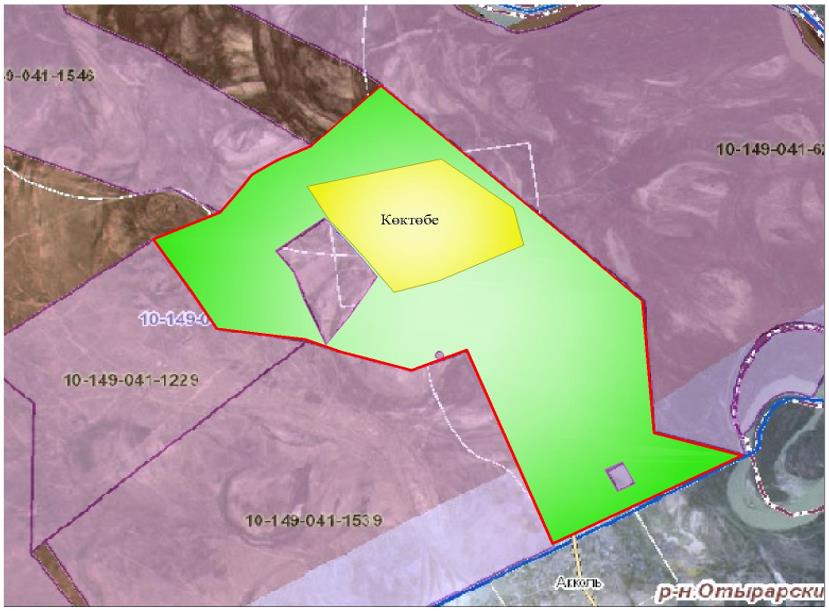  Условные обозначения: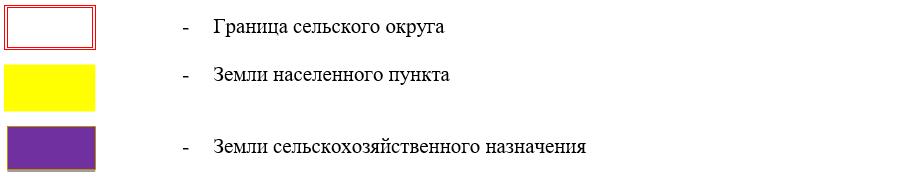  Собственники земельных участков 
      Расшифровка аббревиатур: 
      КРС- крупный рогатый скот;
      МРС- мелкий рогатый скот;
      Га – гектар. Распределение пастбищ для размещения маточного поголовья крупного рогатого скота (дойного)в разрезе населенных пунктов по сельскому округу Коктобе Приемлемая схема пастбищеоборотов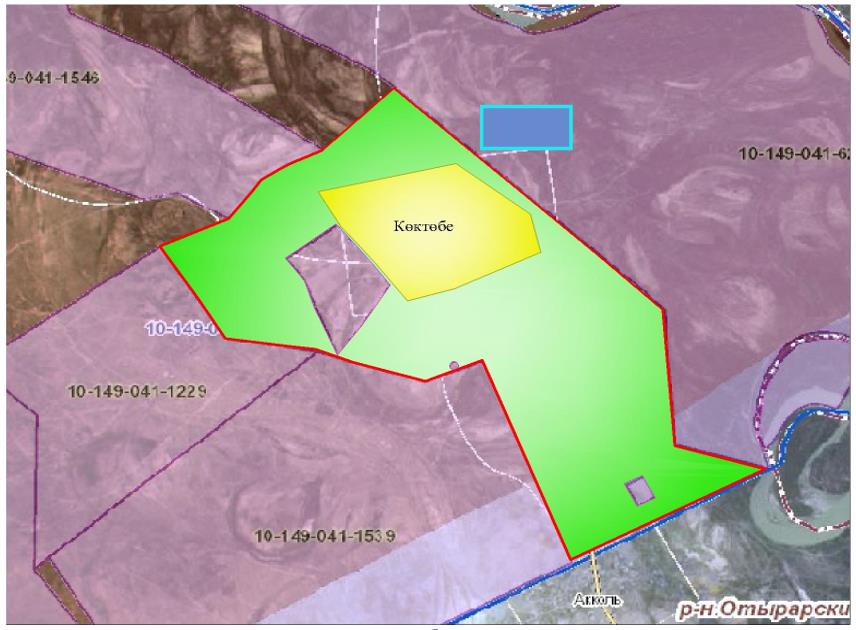  Условные обозначения: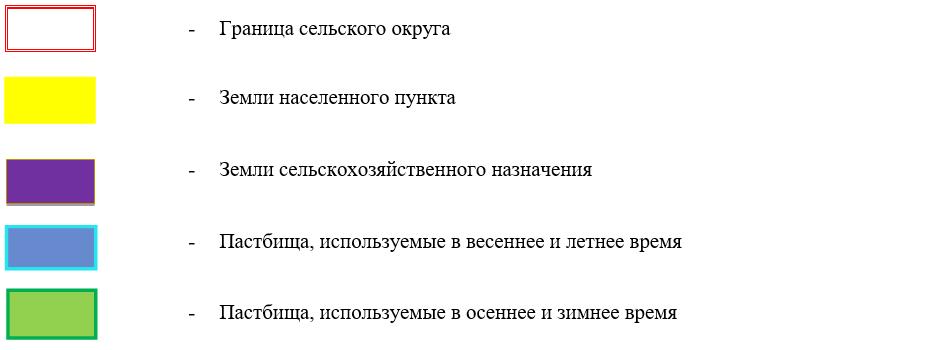  Карта с обозначением внешних и внутренних границ и площадей пастбищ, в том числе сезонных, объектов пастбищной инфраструктуры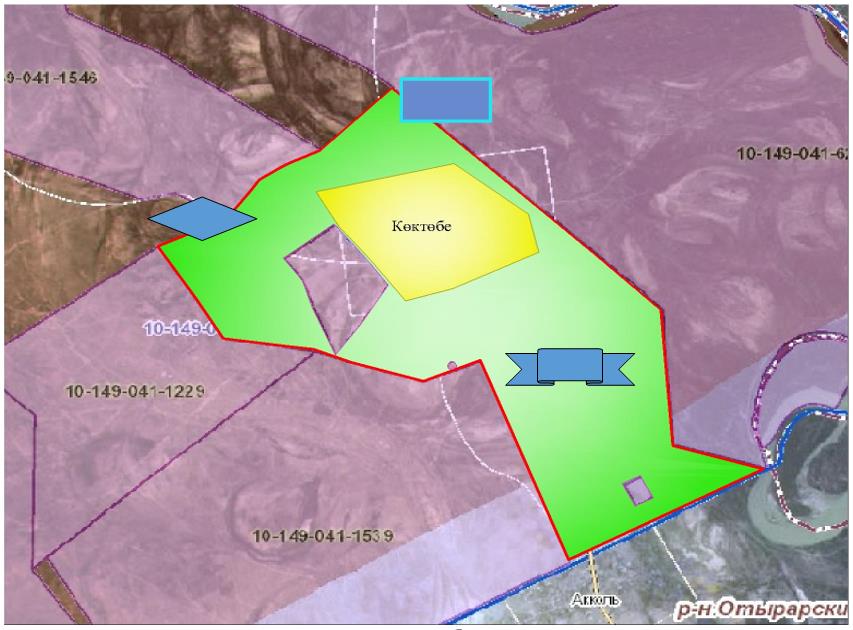  Условные обозначения: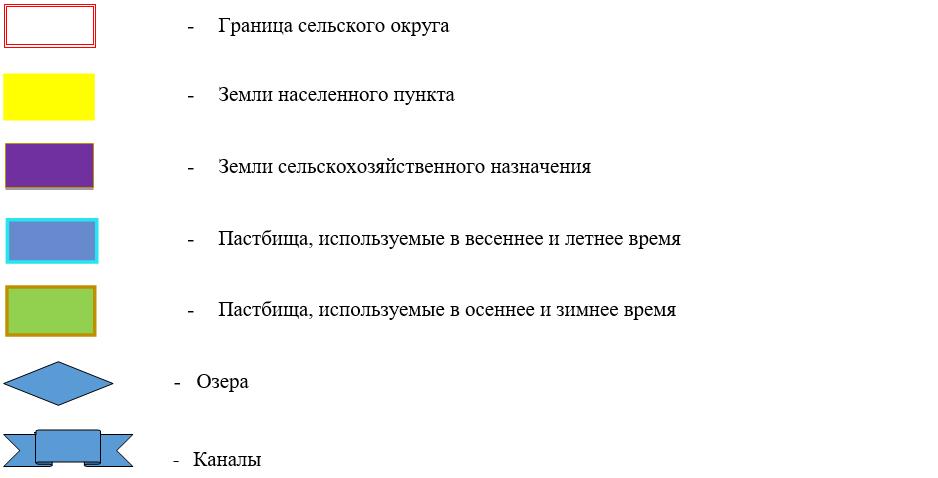  Схема доступа пастбищепользователей к водоисточникам (озерам, рекам, прудам, копаниям, оросительным или обводнительным каналам, трубчатым или шахтным колодцам), составленную согласно норме потребления воды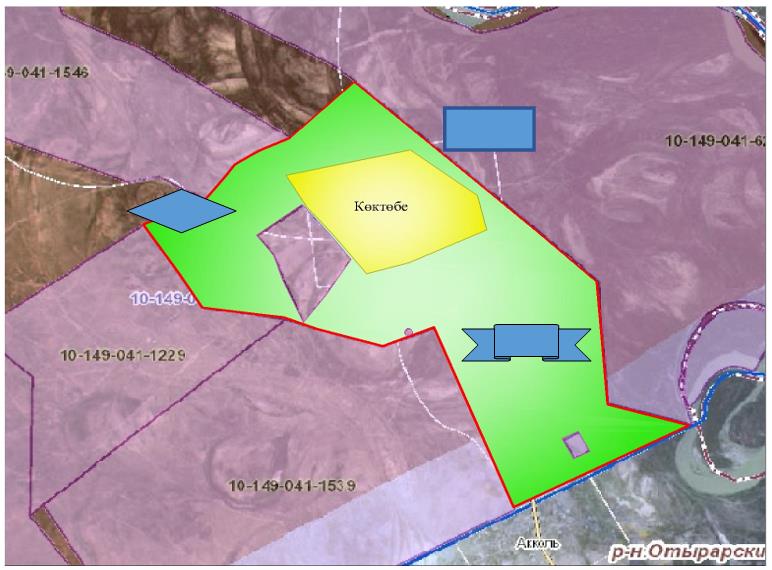  Условные обозначения: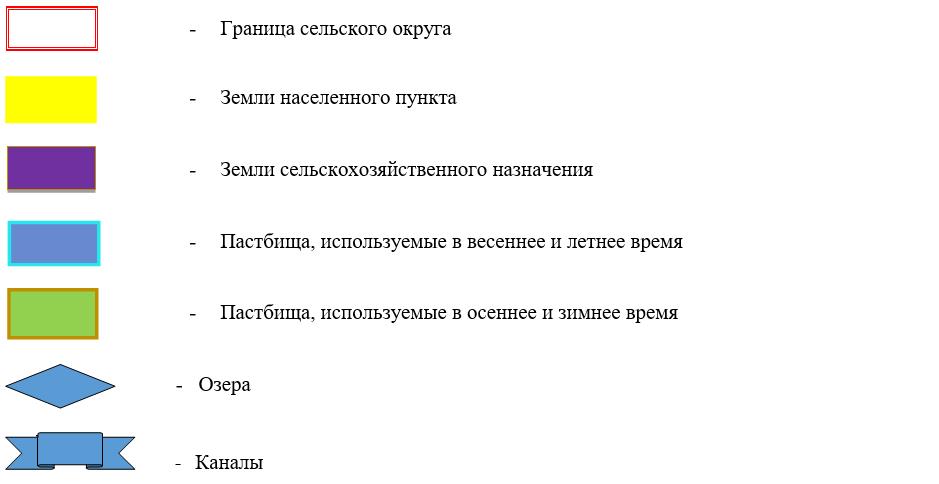  Схема перераспределения пастбищ для размещения поголовья сельскохозяйственных животных физических и (или) юридических лиц, у которых отсутствуют пастбища, и перемещения его на предоставляемые пастбища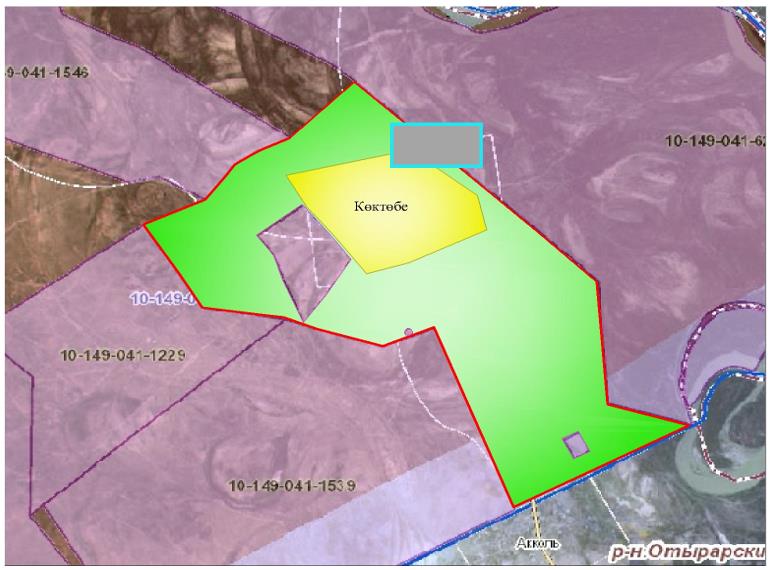  Условные обозначения: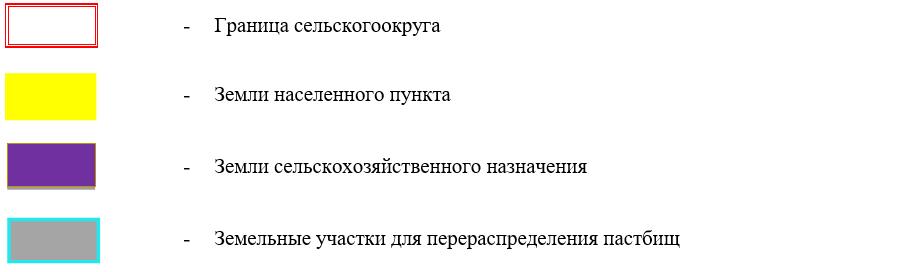  Схема размещения поголовья сельскохозяйственных животных на отгонных пастбищах физических и (или) юридических лиц, не обеспеченных пастбищами, расположенными в сельском округе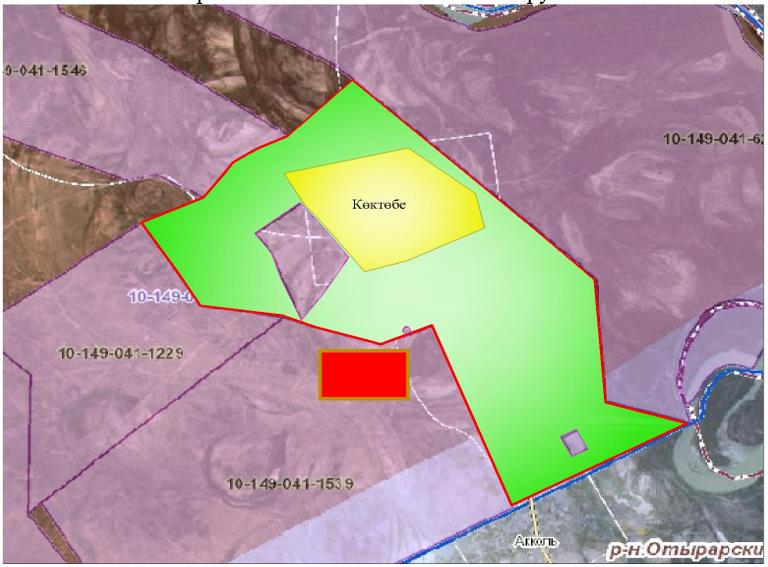  Условные обозначения: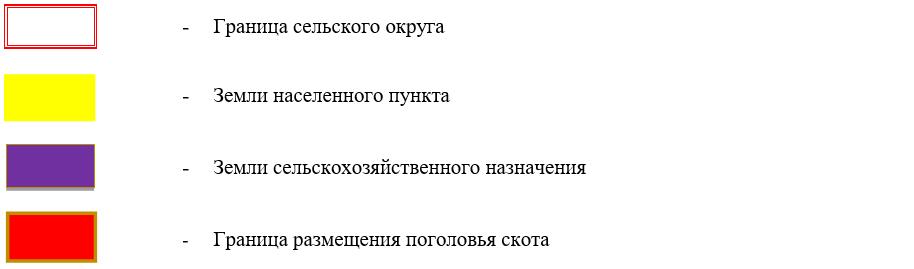  Календарный график по использованию пастбищ, устанавливающий сезонные маршруты выпаса и передвижения сельскохозяйственных животных План по управлению пастбищами и их использованию сельского округа Кандоз на 2020 - 2021 годы
      1) схема (карта) расположения пастбищ на территории в разрезе категорий земель, собственников земельных участков и землепользователей на основании правоустанавливающих документов;
      2) приемлемая схема пастбищеоборотов;
      3) карта с обозначением внешних и внутренних границ и площадей пастбищ, в том числе сезонных, объектов пастбищной инфраструктуры;
      4) схема доступа пастбищепользователей к водоисточникам (озерам, рекам, прудам, копаням, оросительным или обводнительным каналам, трубчатым или шахтным колодцам), составленную согласно норме потребления воды;
      5) схема перераспределения пастбищ для размещения поголовья сельскохозяйственных животных физических и (или) юридических лиц, у которых отсутствуют пастбища, и перемещения его на предоставляемые пастбища;
      6) схема размещения поголовья сельскохозяйственных животных на отгонных пастбищах физических и (или) юридических лиц, не обеспеченных пастбищами, расположенными в сельском округе;
      7) календарный график по использованию пастбищ, устанавливающий сезонные маршруты выпаса и передвижения сельскохозяйственных животных.
      Территория сельского округа относится к сухой, типчаково-ковыльных степной зоне.
      Выявлено преобладание степной растительности, основными ее видами являются: типчак, ковыли, овсец и различные виды полыни с участием различных трав небольших степей.
      На территории сельского округа слабо развиты гидрографические сети. Обводнение пастбищ обеспечивается из природных озер, родников, каналов. Качество воды слабое соленое, пригодное для полива животных.
      Средняя урожайность пастбищных угодий составляет 2,4 центнер/гектар.
      Фонд кормов пастбищ используется в пастбищный период продолжительностью 190-200 дней.
      Сельский округ Кандоз граничит с северной стороны с сельским округом Коктобе, с южной стороны с сельским округом Каратобе.
      Административно-территориальное деление состоит из села Кандоз.
      По природно-климатическим условиям территория сельского округа Кандоз входит в сухостепную зону с резко-континентальным климатом, для которого свойственны: засушливость весенне-летнего периода, летние высокие и зимние низкие температуры воздуха, недостаточные и неустойчивые атмосферные осадки по времени года и значительные усилия ветра в течение года.
      Общая земельная площадь сельского округа Кандоз составляет 6646 гектаров (далее – га), из них пастбищ – 3832,0 га.
      По категориям земли распределяются следующим образом:
      земли сельскохозяйственного назначения – 3914 га;
      земли населенных пунктов – 417 га.
      Количество поголовья сельскохозяйственных животных на территории сельского округа: 2295 голов крупного рогатого скота, 1034 голов мелкого рогатого скота, 556 голов лошадей, 2 голов верблюд.
      По видам сельскохозяйственных животных распределено следующим образом:
      крупный рогатый скот – 10 стад;
      мелкий рогатый скот – 2 стад;
      лошадей – 9 стад;
      верблюд -1 стад.
      Пастбища относятся к природным пастбищам в зависимости от природно-климатических особенностей населенных пунктов и преимущественно используются для выпаса скота. На территории сельского округа отсутствуют сеялки и аридные пастбища.
      Основными пользователями пастбищ являются жители сельского округа Кандоз.
      План принят в целях рационального использования пастбищ, устойчивого обеспечения потребности в кормах и предотвращения процессов деградации пастбищ.
      На территории сельского округа Кандоз действует 1 ветеринарный пункт.
      В сельском округе Кандоз не установлены сервитуты для прогона скота. Схема (карта) расположения пастбищ на территории в разрезе категорий земель, собственников земельных участков и землепользователей на основании правоустанавливающих документов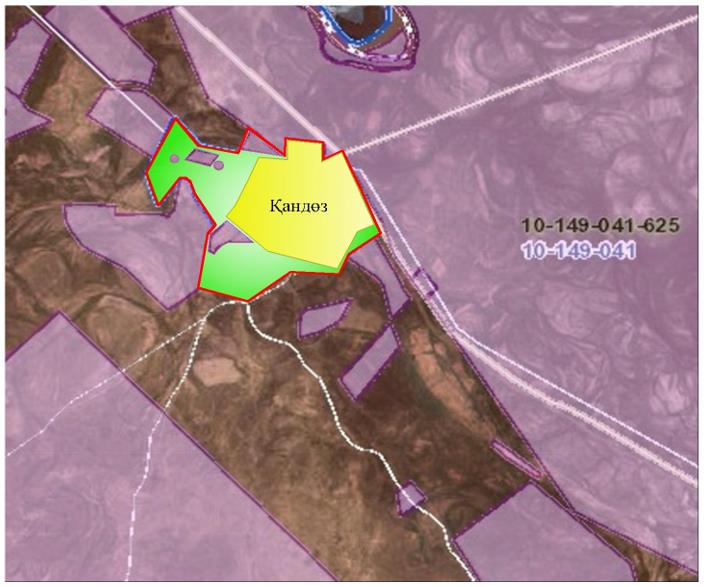  Условные обозначения: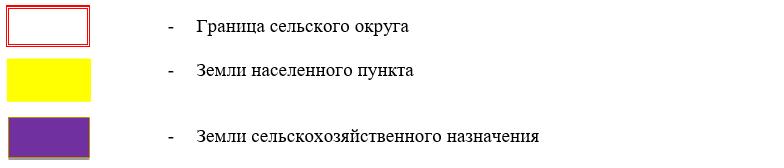  Собственники земельных участков 
      Расшифровка аббревиатур: 
      КРС-крупный рогатый скот;
      МРС-мелкий рогатый скот;
      кх- крестянский хозяйство;
      га-гектар Распределение пастбищ для размещения маточного поголовья крупного рогатого скота (дойного) в разрезе населенных пунктов по сельскому округу Кандоз Приемлемая схема пастбищеоборотов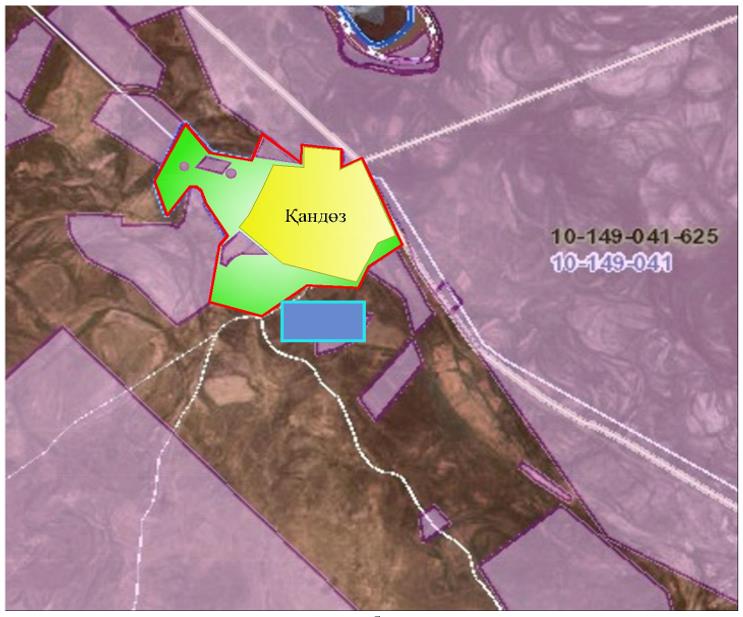  Условные обозначения: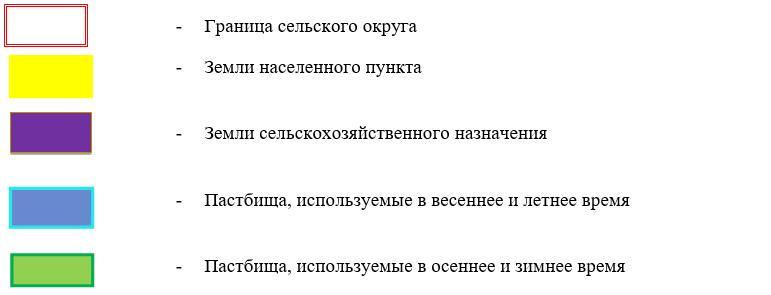  Карта с обозначением внешних и внутренних границ и площадей пастбищ, в том числе сезонных, объектов пастбищной инфраструктуры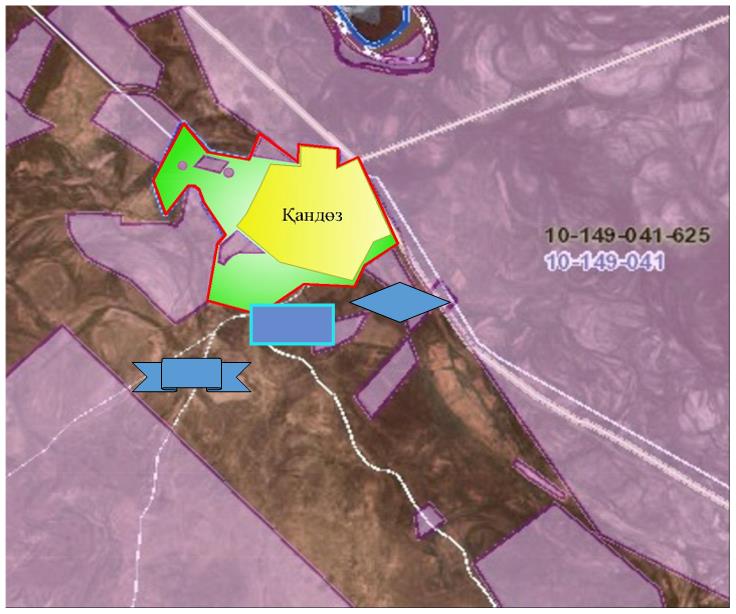  Условные обозначения: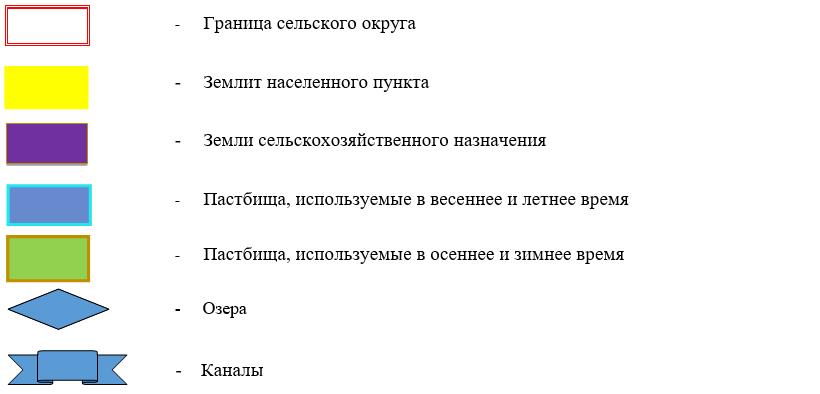  Схема доступа пастбищепользователей к водоисточникам (озерам, рекам, прудам, копаням, оросительным или обводнительным каналам, трубчатым или шахтным колодцам) составленную согласно норме потребления воды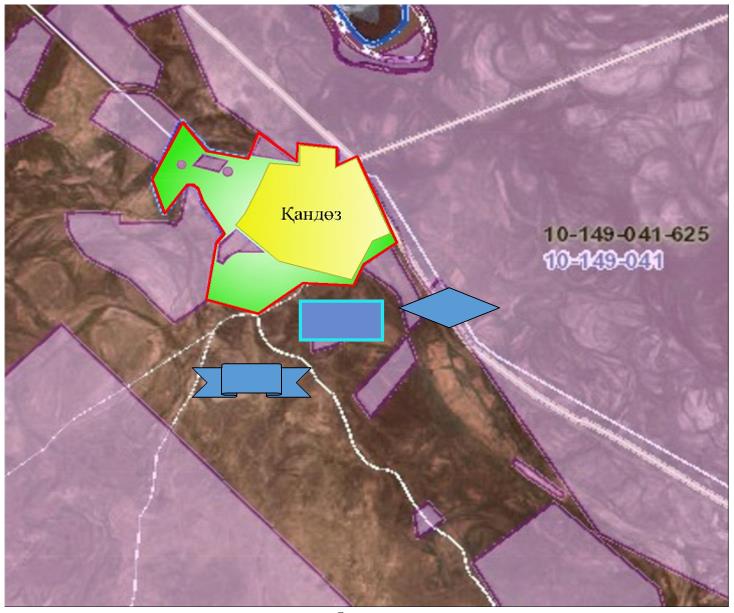  Условные обозначения: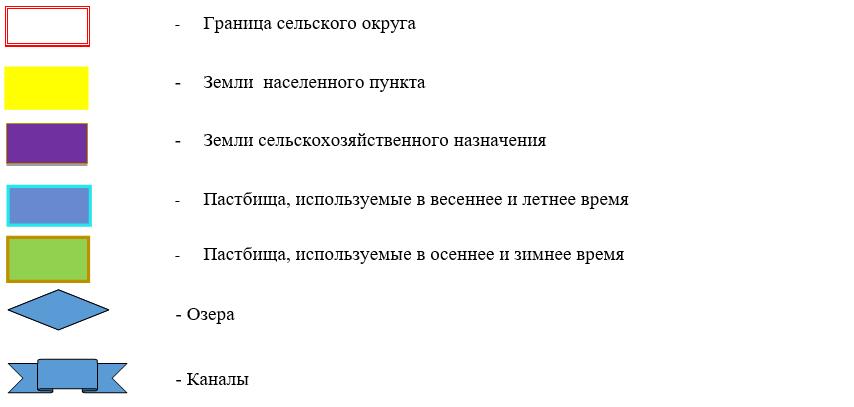  Схема перераспределения пастбищ для размещения поголовья сельскохозяйственных животных физических и (или) юридических лиц, у которых отсутствуют пастбища, и перемещения его на предоставляемые пастбища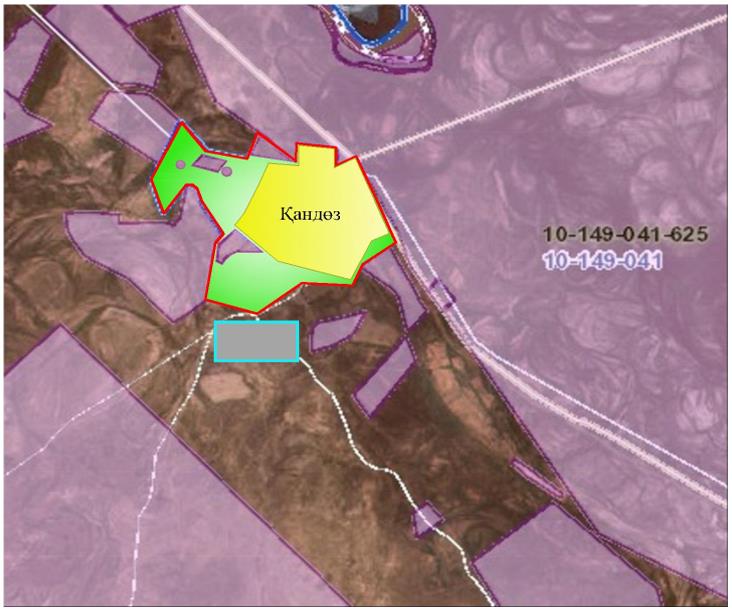  Условные обозначения: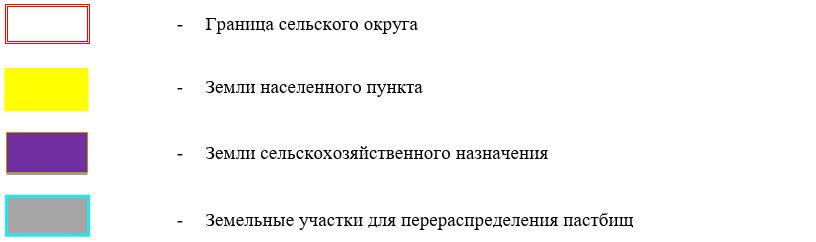  Схема размещения поголовья сельскохозяйственных животных на отгонных пастбищах физических и (или) юридических лиц, не обеспеченных пастбищами, расположенными в сельском округе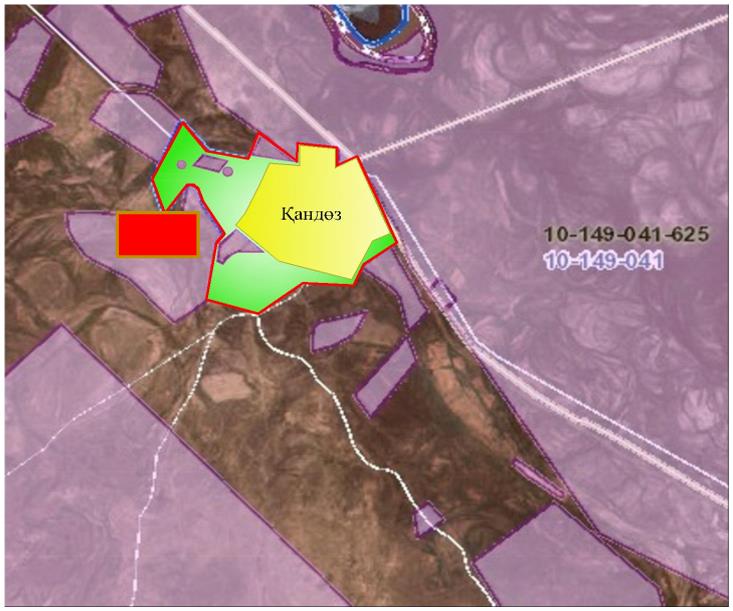  Условные обозначения: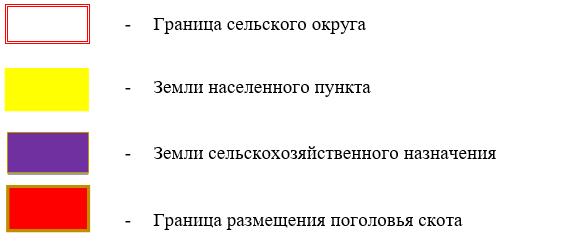  Календарный график по использованию пастбищ, устанавливающий сезонные маршруты выпаса и передвижения сельскохозяйственных животных План по управлению пастбищами и их использованию сельского округа Кожакент на 2020 - 2021 годы
      1) схема (карта) расположения пастбищ на территории в разрезе категорий земель, собственников земельных участков и землепользователей на основании правоустанавливающих документов;
      2) приемлемая схема пастбищеоборотов;
      3) карта с обозначением внешних и внутренних границ и площадей пастбищ, в том числе сезонных, объектов пастбищной инфраструктуры;
      4) схема доступа пастбищепользователей к водоисточникам (озерам, рекам, прудам, копаням, оросительным или обводнительным каналам, трубчатым или шахтным колодцам), составленную согласно норме потребления воды;
      5) схема перераспределения пастбищ для размещения поголовья сельскохозяйственных животных физических и (или) юридических лиц, у которых отсутствуют пастбища, и перемещения его на предоставляемые пастбища;
      6) схема размещения поголовья сельскохозяйственных животных на отгонных пастбищах физических и (или) юридических лиц, не обеспеченных пастбищами, расположенными в сельском округе;
      7) календарный график по использованию пастбищ, устанавливающий сезонные маршруты выпаса и передвижения сельскохозяйственных животных.
      Территория сельского округа относится к сухой, типчаково-ковыльных степной зоне.
      Выявлено преобладание степной растительности, основными ее видами являются: типчак, ковыли, овсец и различные виды полыни с участием различных трав небольших степей.
      На территории сельского округа слабо развиты гидрографические сети. Обводнение пастбищ обеспечивается из природных озер, родников, каналов. Качество воды слабое соленое, пригодное для полива животных.
      Средняя урожайность пастбищных угодий составляет 2,4 центнер/гектар.
      Фонд кормов пастбищ используется в пастбищный период продолжительностью 190-200 дней.
      Сельский округ Кожакент граничит с северной стороны с сельским округом Аккорган, с южной стороны с сельским округом Узгент.
      Административно-территориальное деление состоит из села Кожакент.
      По природно-климатическим условиям территория сельского округа Кожакент входит в сухостепную зону с резко-континентальным климатом, для которого свойственны: засушливость весенне-летнего периода, летние высокие и зимние низкие температуры воздуха, недостаточные и неустойчивые атмосферные осадки по времени года и значительные усилия ветра в течение года.
      Общая земельная площадь сельского округа Кожакент составляет -3940,0 гектаров (далее – га), из них пастбищ – 2009,0 га.
      По категориям земли распределяются следующим образом:
      земли сельскохозяйственного назначения – 2075,0 га;
      земли населенных пунктов – 660,3 га.
      Количество поголовья сельскохозяйственных животных на территории сельского округа: 5048 голов крупного рогатого скота, 1208 голов мелкого рогатого скота, 1765 голов лошадей, 12 голов верблюд.
      По видам сельскохозяйственных животных распределено следующим образом:
      крупный рогатый скот –25 стад;
      мелкий рогатый скот – 8 стад;
      лошадей – 55 стад;
      верблюд-1 стад.
      Пастбища относятся к природным пастбищам в зависимости от природно-климатических особенностей населенных пунктов и преимущественно используются для выпаса скота. На территории сельского округа отсутствуют сеялки и аридные пастбища.
      Основными пользователями пастбищ являются жители сельского округа Кожакент.
      План принят в целях рационального использования пастбищ, устойчивого обеспечения потребности в кормах и предотвращения процессов деградации пастбищ.
      На территории сельского округа Кожакент действует 1 ветеринарный пункт, 1 скотомогильник.
      В сельском округе Кожакент не установлены сервитуты для прогона скота. Схема (карта) расположения пастбищ на территории в разрезе категорий земель, собственников земельных участков и землепользователей на основании правоустанавливающих документов 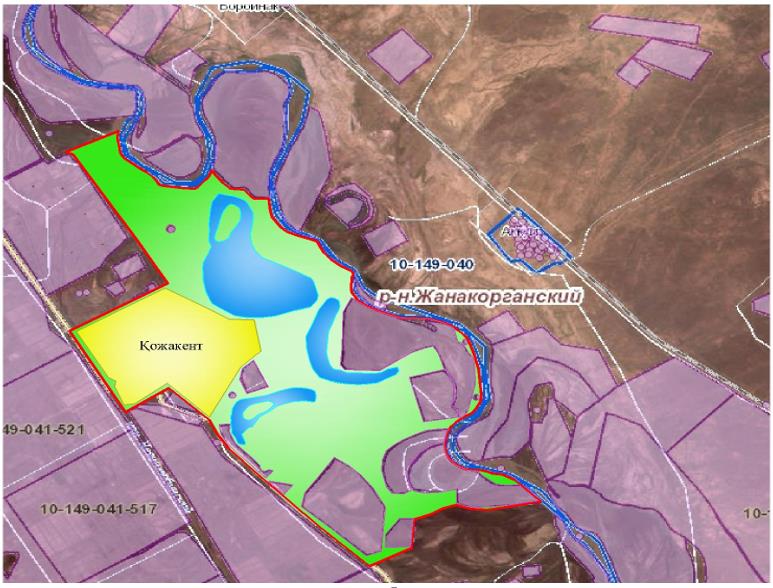  Условные обозначения: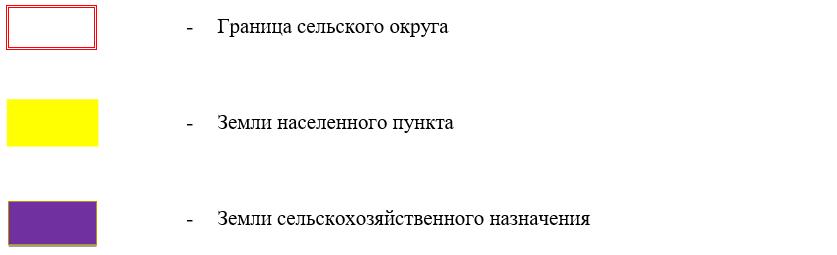  Собственникий земельных участков
      Расшифровка аббревиатур:
      КРС-крупный рогатый скот;
      МРС-мелкий рогатый скот.
      Га-гектар Распределению пастбищ для размещения маточного поголовья крупного рогатого скота (дойного) в разрезе населенных пунктов по сельскому округу Кожакент Приемлемая схема пастбищеоборотов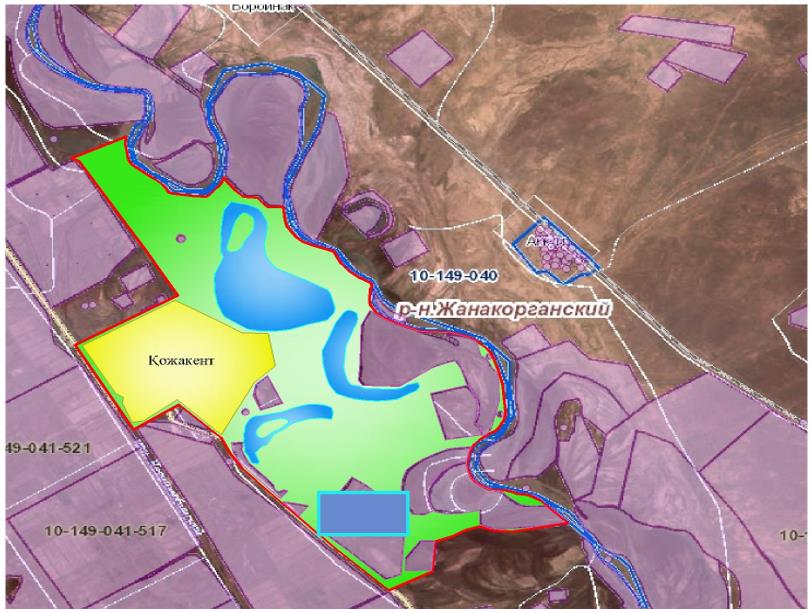  Условные обозначения: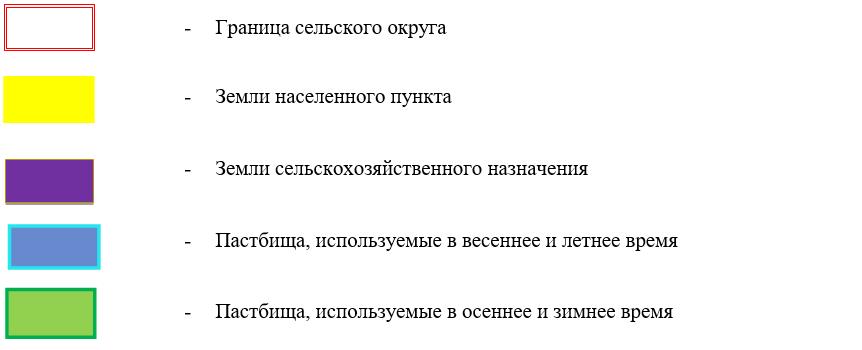  Карта с обозначением внешних и внутренних границ и площадей пастбищ, в том числе сезонных, объектов пастбищной инфраструктуры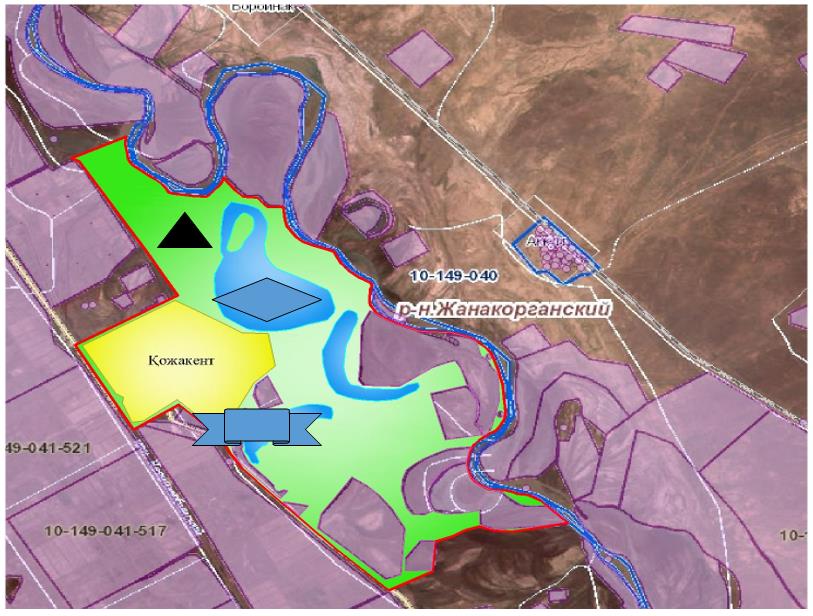  Условные обозначения: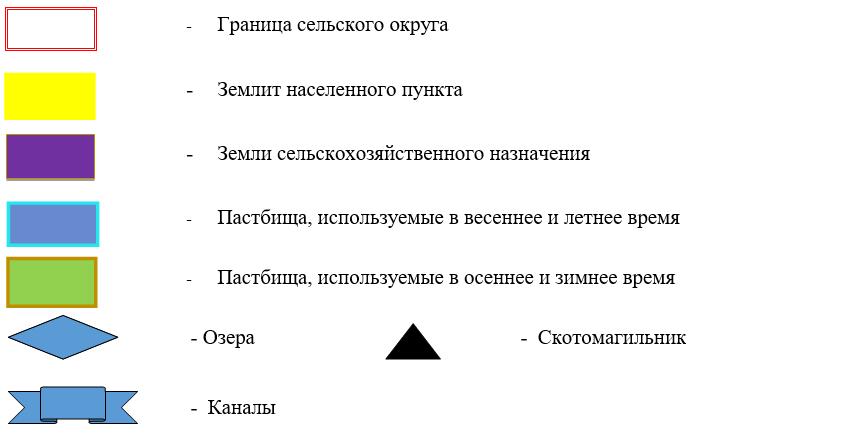  Схема доступа пастбищепользователей к водоисточникам (озерам, рекам, прудам, копаниям, оросительным или обводнительным каналам, трубчатым или шахтным колодцам), составленную согласно норме потребления воды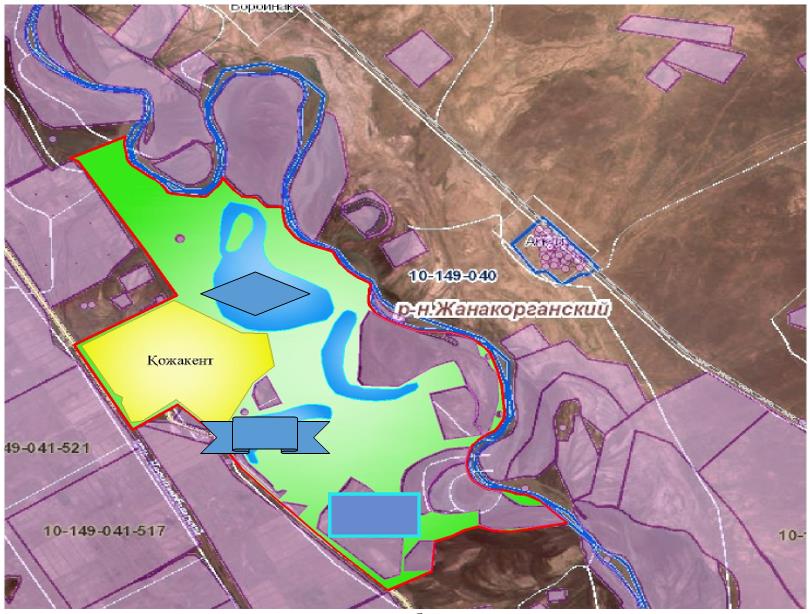  Условные обозначения: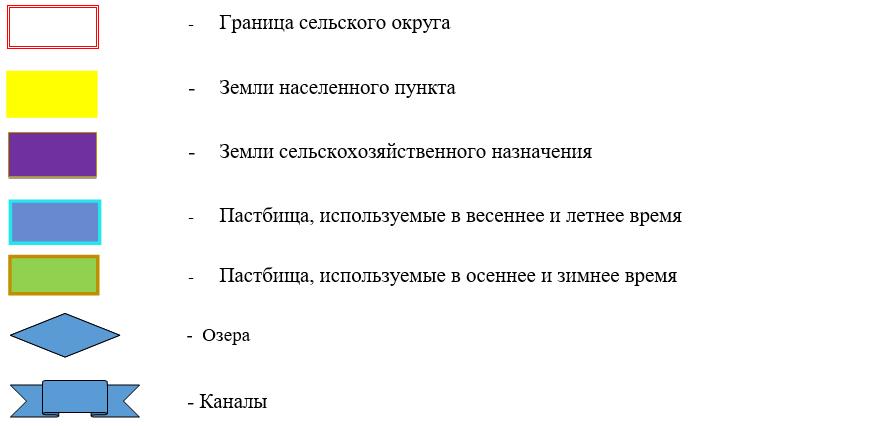  Схема перераспределения пастбищ для размещения поголовья сельскохозяйственных животных физических и (или) юридических лиц, у которых отсутствуют пастбища, и перемещения его на предоставляемые пастбища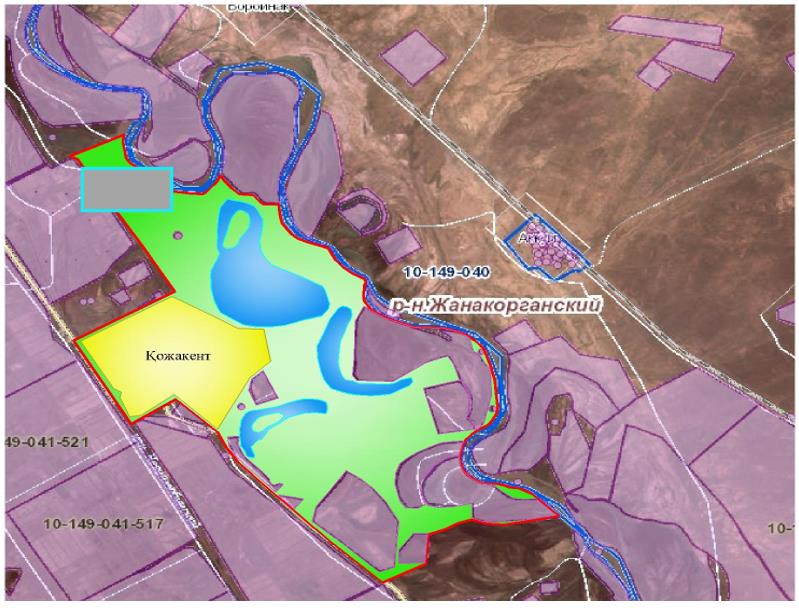  Условные обозначения: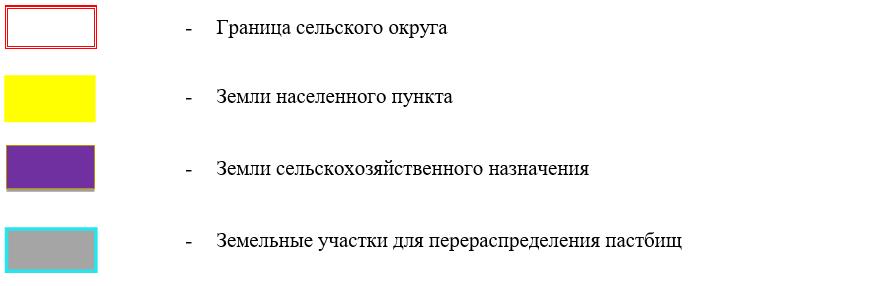  Схема размещения поголовья сельскохозяйственных животных на отгонных пастбищах физических и (или) юридических лиц, не обеспеченных пастбищами, расположенными в сельском округе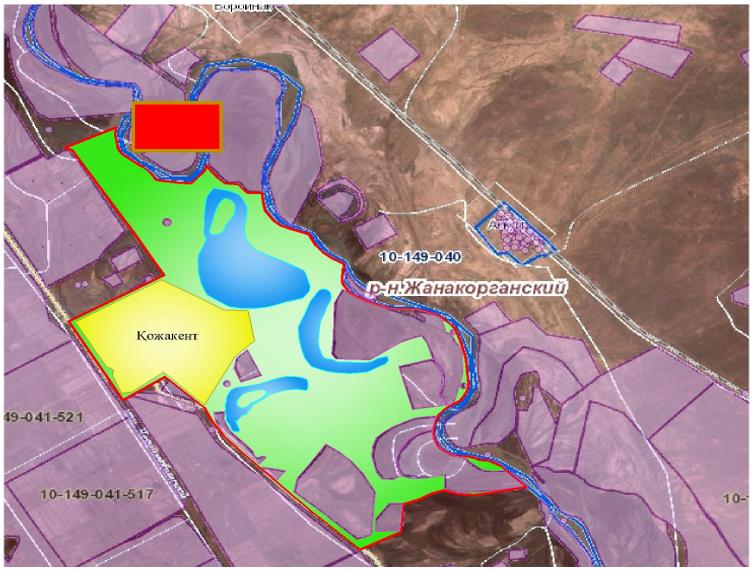  Условные обозначения: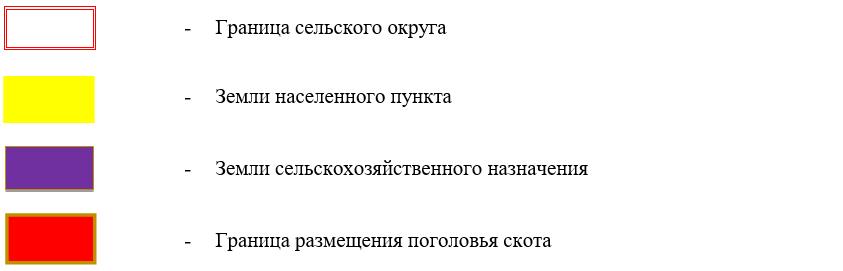  Календарный график по использованию пастбищ, устанавливающий сезонные маршруты выпаса и передвижения сельскохозяйственных животных План по управлению пастбищами и их использованию сельского округа Кожамберди на 2020 - 2021 годы
      1) схема (карта) расположения пастбищ на территории в разрезе категорий земель, собственников земельных участков и землепользователей на основании правоустанавливающих документов;
      2) приемлемая схема пастбищеоборотов;
      3) карта с обозначением внешних и внутренних границ и площадей пастбищ, в том числе сезонных, объектов пастбищной инфраструктуры;
      4) схема доступа пастбищепользователей к водоисточникам (озерам, рекам, прудам, копаням, оросительным или обводнительным каналам, трубчатым или шахтным колодцам) составленную согласно норме потребления воды;
      5) схема перераспределения пастбищ для размещения поголовья сельскохозяйственных животных физических и (или) юридических лиц, у которых отсутствуют пастбища, и перемещения его на предоставляемые пастбища;
      6) схема размещения поголовья сельскохозяйственных животных на отгонных пастбищах физических и (или) юридических лиц, не обеспеченных пастбищами, расположенными в сельском округе;
      7) календарный график по использованию пастбищ, устанавливающий сезонные маршруты выпаса и передвижения сельскохозяйственных животных.
      Территория сельского округа относится к сухой, типчаково-ковыльных степной зоне.
      Выявлено преобладание степной растительности, основными ее видами являются: типчак, ковыли, овсец и различные виды полыни с участием различных трав небольших степей.
      На территории сельского округа слабо развиты гидрографические сети. Обводнение пастбищ обеспечивается из природных озер, родников, каналов. Качество воды слабое соленое, пригодное для полива животных.
      Средняя урожайность пастбищных угодий составляет 3,5 центнер/гектар.
      Фонд кормов пастбищ используется в пастбищный период продолжительностью 190-200 дней.
      Сельский округ Кожамберди граничит с северной стороны с сельским округом Суттикудик с южной стороны с сельским округом Сунаката.
      Административно-территориальное деление состоит из села Кожамберди.
      По природно-климатическим условиям территория сельского округа Кожамберди входит в сухостепную зону с резко-континентальным климатом, для которого свойственны: засушливость весенне-летнего периода, летние высокие и зимние низкие температуры воздуха, недостаточные и неустойчивые атмосферные осадки по времени года и значительные усилия ветра в течение года.
      Общая земельная площадь сельского округа Кожамберди составляет 1380 гектаров (далее – га), из них пастбищ – 1036 га.
      По категориям земли распределяются следующим образом:
      земли сельскохозяйственного назначения – 1068 га;
      земли населенных пунктов – 312 га.
      Количество поголовья сельскохозяйственных животных на территории сельского округа: 693 голов крупного рогатого скота, 1459 голов мелкого рогатого скота, 114 голов лошадей.
      По видам сельскохозяйственных животных распределено следующим образом:
      крупный рогатый скот – 3 стад;
      мелкий рогатый скот – 9 стад;
      лошадей – 4 стад.
      Пастбища относятся к природным пастбищам в зависимости от природно-климатических особенностей населенных пунктов и преимущественно используются для выпаса скота. На территории сельского округа отсутствуют сеялки и аридные пастбища.
      Основными пользователями пастбищ являются жители сельского округа Кожамберди.
      План принят в целях рационального использования пастбищ, устойчивого обеспечения потребности в кормах и предотвращения процессов деградации пастбищ.
      На территории сельского округа Кожамберди действует 1 ветеринарный пункт.
      В сельском округе Кожамберди не установлены сервитуты для прогона скота. Схема (карта) расположения пастбищ на территории в разрезе категорий земель, собственников земельных участков и землепользователей на основании правоустанавливающих документов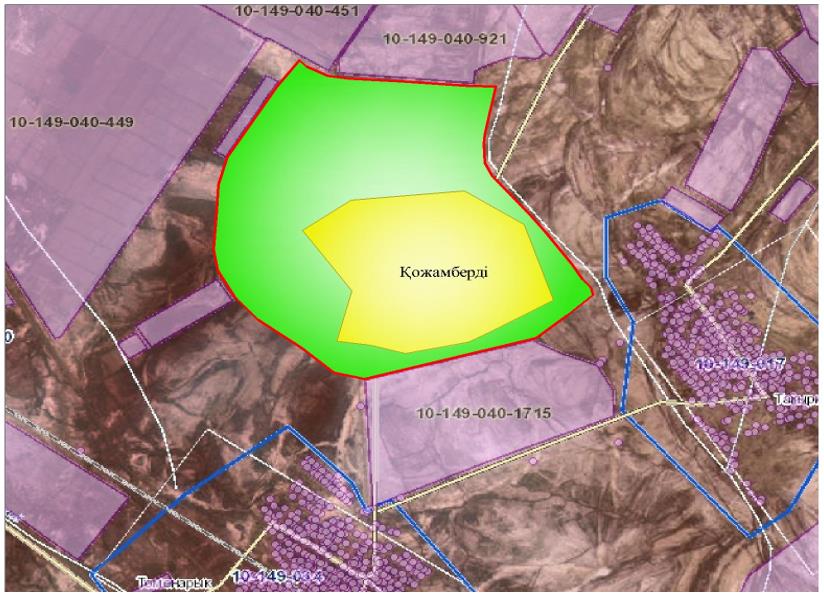  Условные обозначения: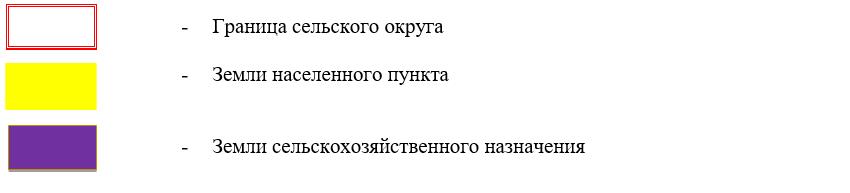  Собственники земельных участков 
      Расшифровка аббревиатур: 
      КРС- крупный рогатый скот;
      МРС- мелкий рогатый скот;
      Га – гектар. Распределение пастбищ для размещения маточного поголовья крупного рогатого скота (дойного) в разрезе населенных пунктов по сельскому округу Кожамберди Приемлемая схема пастбищеоборотов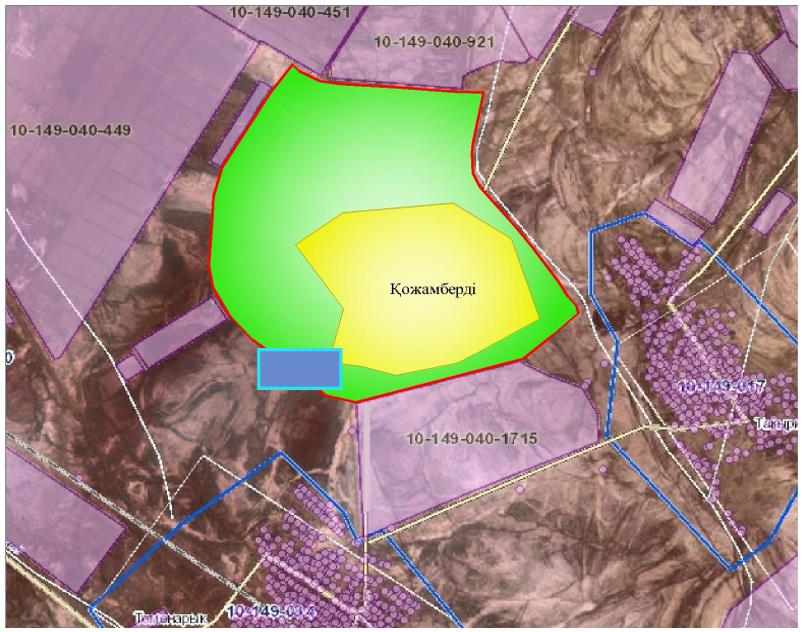  Условные обозначения: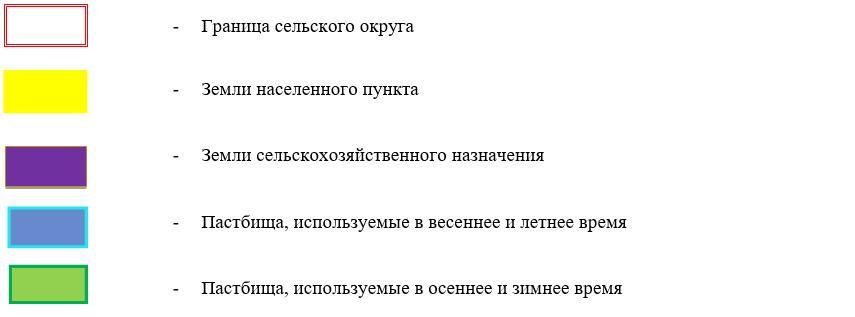  Карта с обозначением внешних и внутренних границ и площадей пастбищ, в том числе сезонных, объектов пастбищной инфраструктуры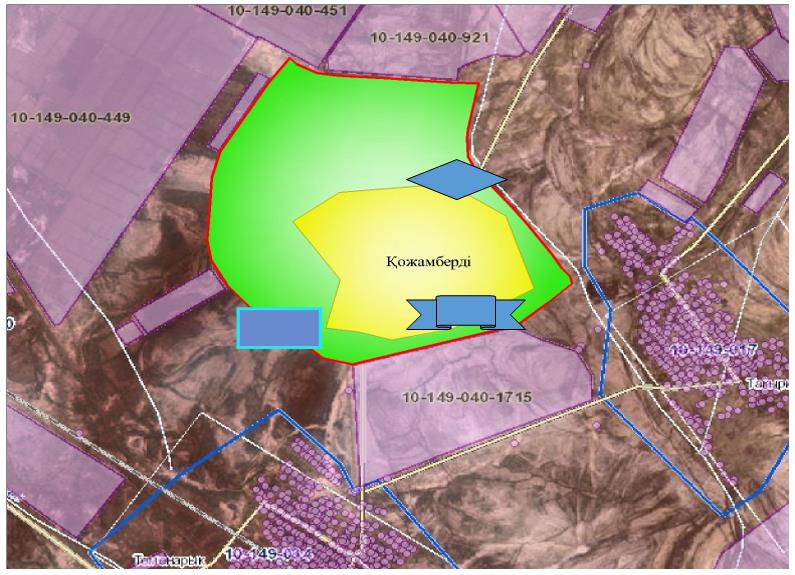  Условные обозначения: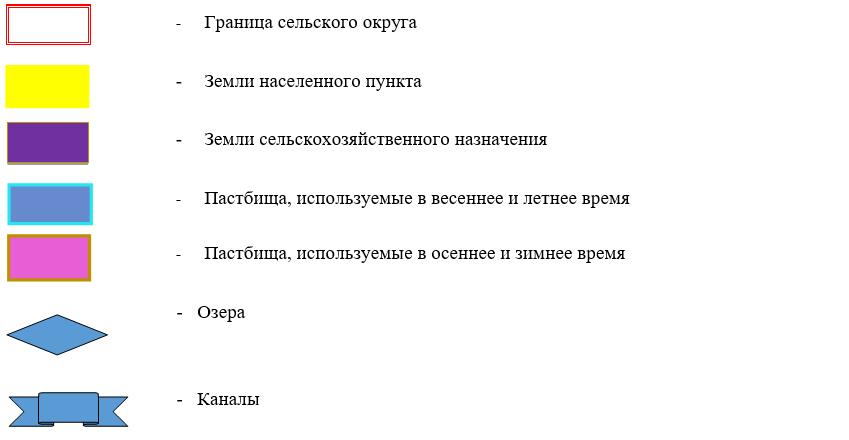  Схема доступа пастбищепользователей к водоисточникам (озерам, рекам, прудам, копаням, оросительным или обводнительным каналам, трубчатым или шахтным колодцам) составленную согласно норме потребления воды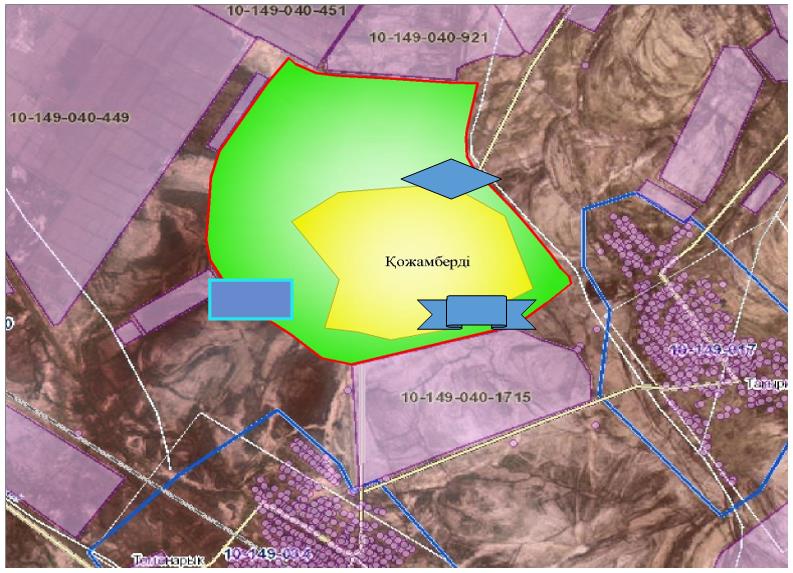  Условные обозначения: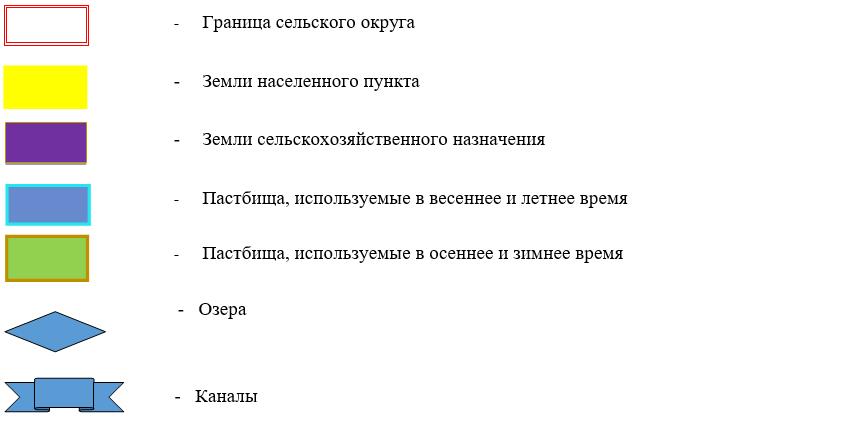  Схема перераспределения пастбищ для размещения поголовья сельскохозяйственных животных физических и (или) юридических лиц, у которых отсутствуют пастбища, и перемещения его на предоставляемые пастбища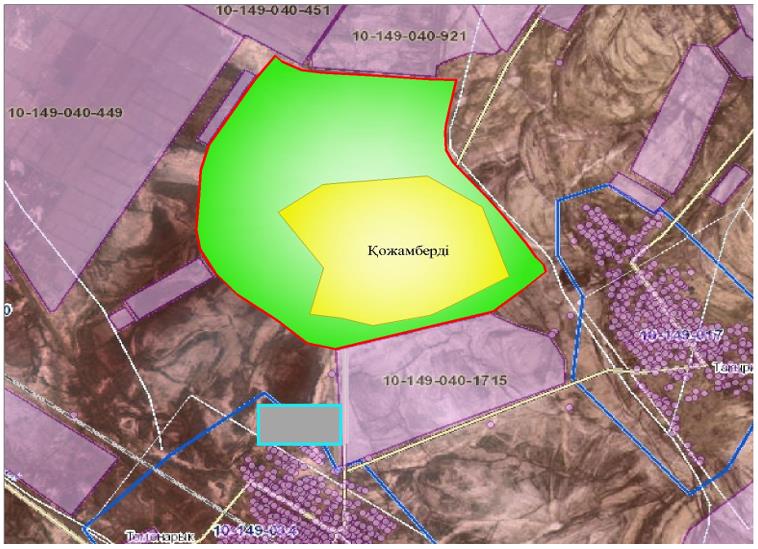  Условные обозначения: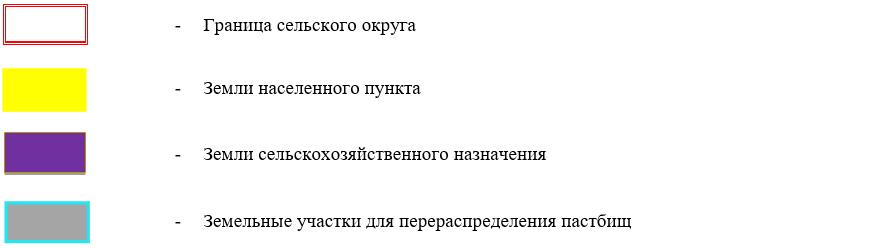  Схема размещения поголовия сельскохозяйственных животных на отгонных пастбищах физических и (или) юридических лиц, не обеспеченных пастбищами расположенными в сельском округе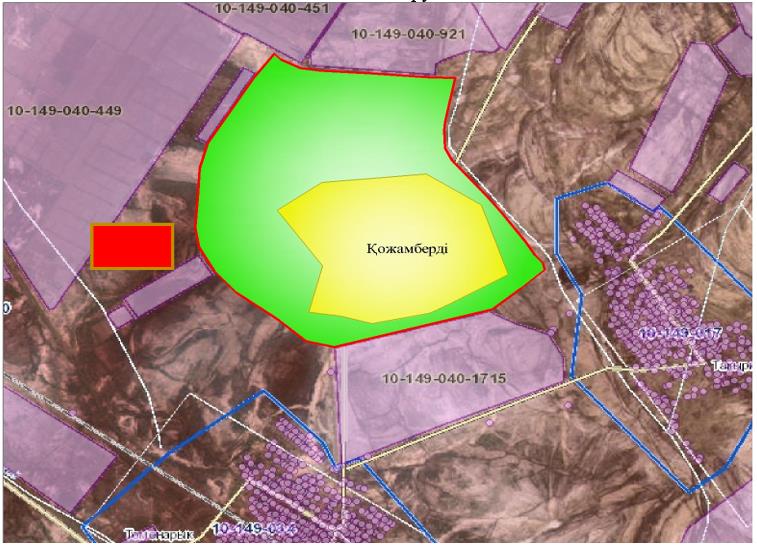  Условные обозначения: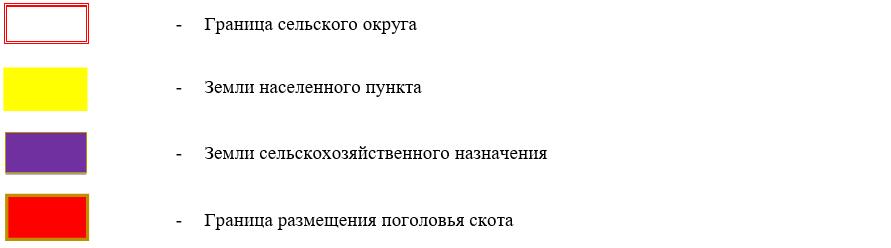  Календарный график по использованию пастбищ, устанавливающий сезонные маршруты выпаса и передвижения сельскохозяйственных животных План по управлению пастбищами и их использованию сельского округа Кыраш на 2020 - 2021 годы
      1) схема (карта) расположения пастбищ на территории разрезе категорий земель, собственников земельных участков и землепользователей на основании правоустанавливающих документов;
      2) приемлемая схема пастбищеоборотов;
      3) карта с обозначением внешних и внутренних границ и площадей пастбищ, в том числе сезонных, объектов пастбищной инфраструктуры;
      4) схема доступа пастбище пользователей к водоисточникам (озерам, рекам, прудам, копаням, оросительным или обводнительным каналам, трубчатым или шахтным колодцам), составленную согласно норме потребления воды;
      5) схема перераспределения пастбищ для размещения поголовья сельскохозяйственных животных физических и (или) юридических лиц, у которых отсутствуют пастбища, и перемещения его на предоставляемые пастбища;
      6) схема размещения поголовья сельскохозяйственных животных на отгонных пастбищах физических и (или) юридических лиц, не обеспеченных пастбищами, расположенными в сельском округе;
      7) календарный график по использованию пастбищ, устанавливающий сезонные маршруты выпаса и передвижения сельскохозяйственных животных.
      Территория сельского округа относится к сухой, типчаково-ковыльных степной зоне.
      Выявлено преобладание степной растительности, основными ее видами являются: типчак, ковыли, овсец и различные виды полыни с участием различных трав небольших степей.
      На территории сельского округа слабо развиты гидрографические сети. Обводнение пастбищ обеспечивается из природных озер, родников, каналов. Качество воды слабое соленое, пригодное для полива животных.
      Средняя урожайность пастбищных угодий составляет 2,4 центнер/гектар.
      Фонд кормов пастбищ используется в пастбищный период продолжительностью 190-200 дней.
      Сельский округ Кыраш граничит с северной стороны с сельским округом Косуйенки, с южной стороны с сельским округом Акуйик.
      Административно-территориальное деление состоит из села Кыраш.
      По природно-климатическим условиям территория сельского округа Кыраш входит в сухостепную зону с резко-континентальным климатом, для которого свойственны: засушливость весенне-летнего периода, летние высокие и зимние низкие температуры воздуха, недостаточные и неустойчивые атмосферные осадки по времени года и значительные усилия ветра в течение года.
      Общая земельная площадь сельского округа Кыраш составляет - 2095 гектаров (далее – га), из них пастбищ – 1771 га.
      По категориям земли распределяются следующим образом:
      земли сельскохозяйственного назначения – 1781 га;
      земли населенных пунктов – 232 га.
      Количество поголовья сельскохозяйственных животных на территории сельского округа: 1194 голов крупного рогатого скота, 9333 голов мелкого рогатого скота, 420 голов лошадей, 109 голов верблюд.
      По видам сельскохозяйственных животных распределено следующим образом:
      крупный рогатый скот – 10 стад;
      мелкий рогатый скот – 16 стад;
      лошадей – 9 стад;
      верблюд- 2 стад.
      Пастбища относятся к природным пастбищам в зависимости от природно-климатических особенностей населенных пунктов и преимущественно используются для выпаса скота. На территории сельского округа отсутствуют сеялки и аридные пастбища.
      Основными пользователями пастбищ являются жители сельского округа Кыраш.
      План принят в целях рационального использования пастбищ, устойчивого обеспечения потребности в кормах и предотвращения процессов деградации пастбищ.
      На территории сельского округа Кыраш действует 1 ветеринарный пункт, 1 скотомогильник .
      В сельском округе Кыраш не установлены сервитуты для прогона скота. Схема (карта) расположения пастбищ на территории в разрезе категорий земель, собственников земельных участков и землепользователей на основании правоустанавливающих документов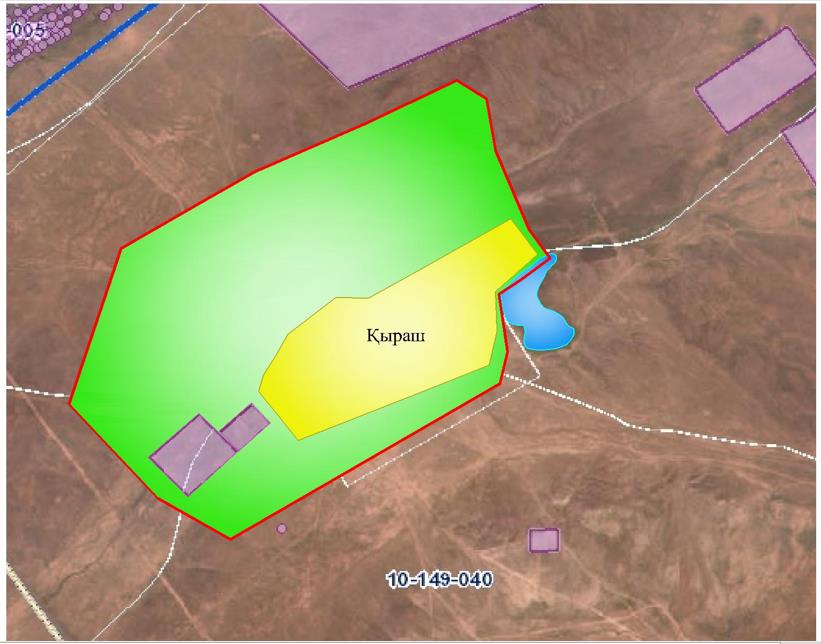  Условные обозначения: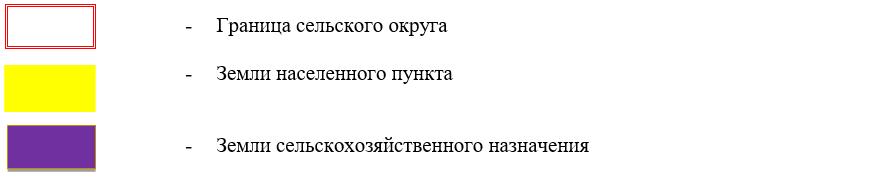  Собственники земельных участков 
      Расшифровка аббревиатур:
      КРС-крупный рогатый скот;
      МРС-мелкий рогатый скот;
      га – гектар. Сведения по распределению пастбищ для размещения маточного (дойного) поголовья в разрезе населенных пунктов по сельскому округу Кыраш Приемлемая схема пастбищеоборотов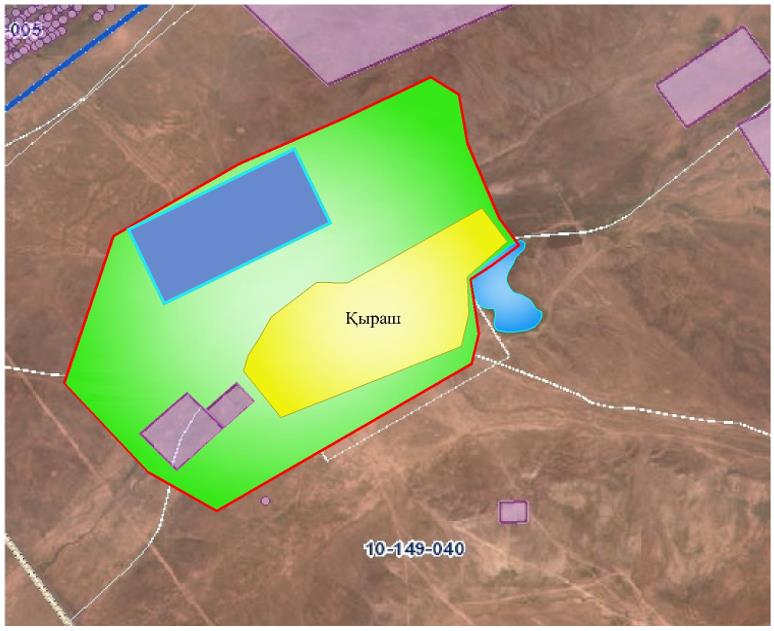  Условные обозначения: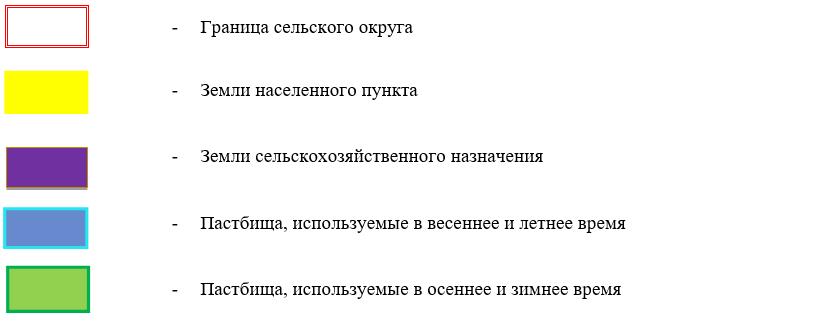  Карта с обозначением внешних и внутренних границ и площадей пастбищ, в том числе сезонных, объектов пастбищной инфраструктуры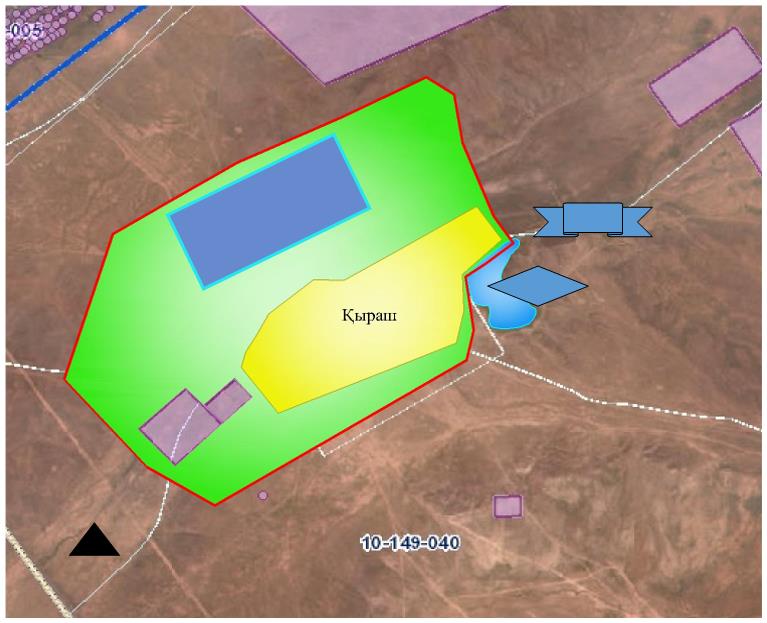  Условные обозначения: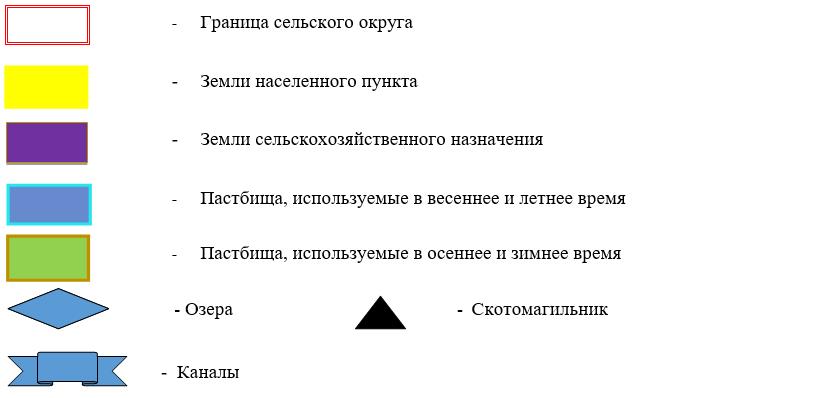  Схема доступа пастбищепользователей к водоисточникам (озерам, рекам, прудам, копаням, оросительным или обводнительным каналам, трубчатым или шахтным колодцам) составленную согласно норме потребления воды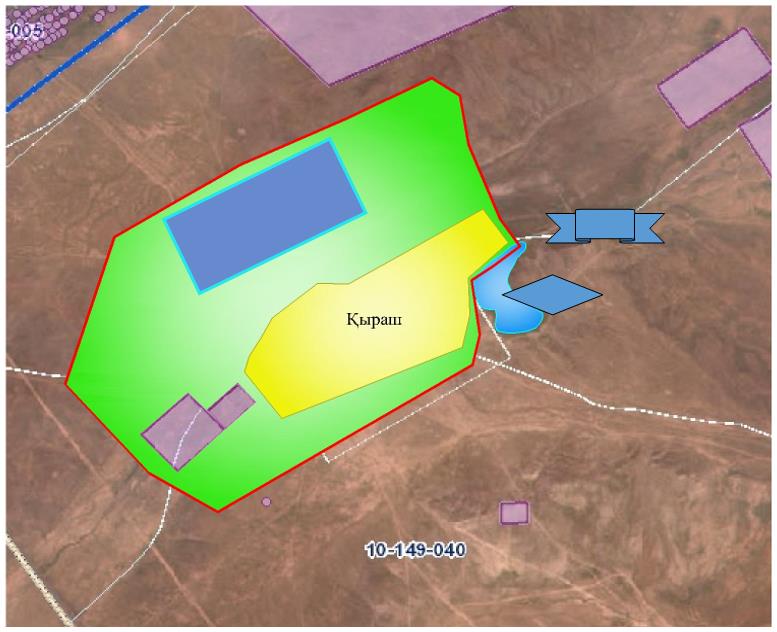  Условные обозначения: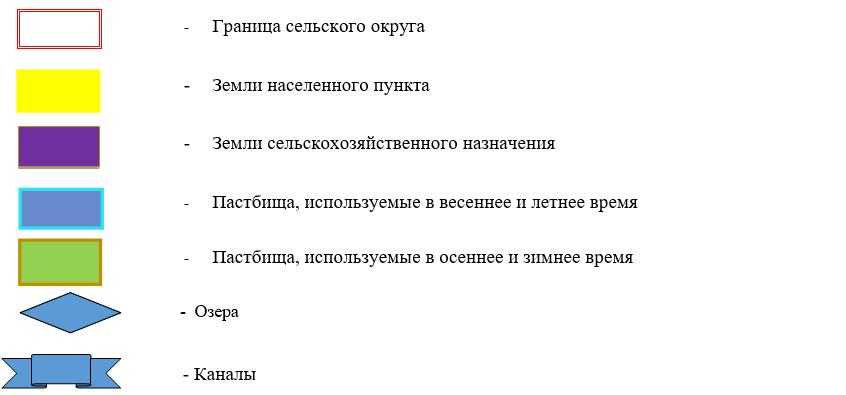  Схема перераспределения пастбищ для размещения поголовья сельскохозяйственных животных физических и (или) юридических лиц, у которых отсутствуют пастбища, и перемещения его на предоставляемые пастбища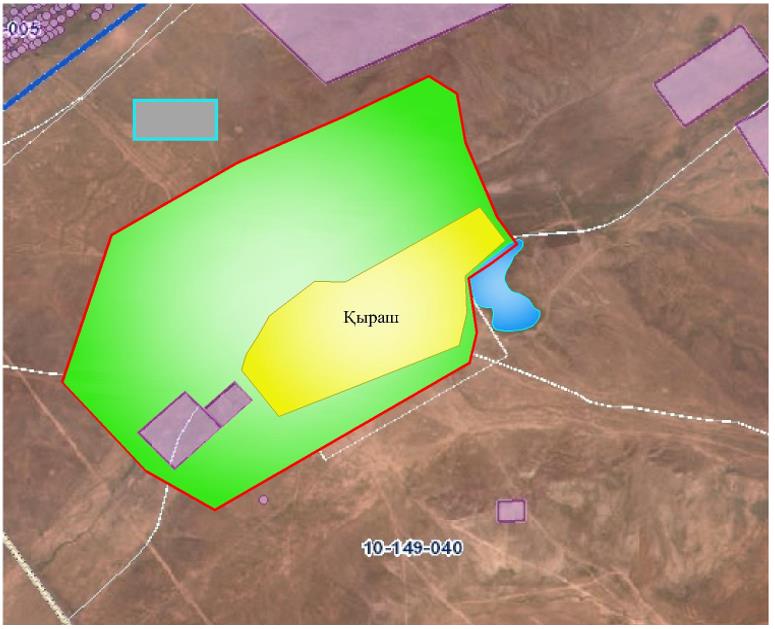  Условные обозначения: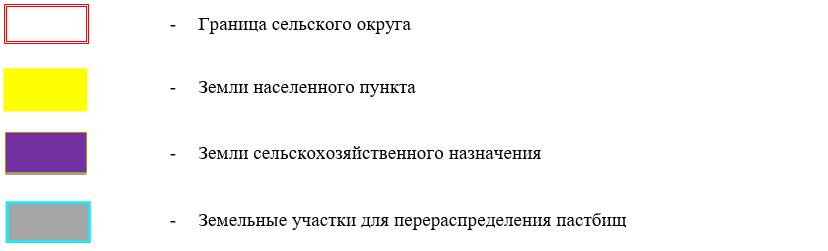  Схема размещения поголовья сельскохозяйственных животных на отгонных пастбищах физических и (или) юридических лиц, не обеспеченных пастбищами, расположенными в сельском округе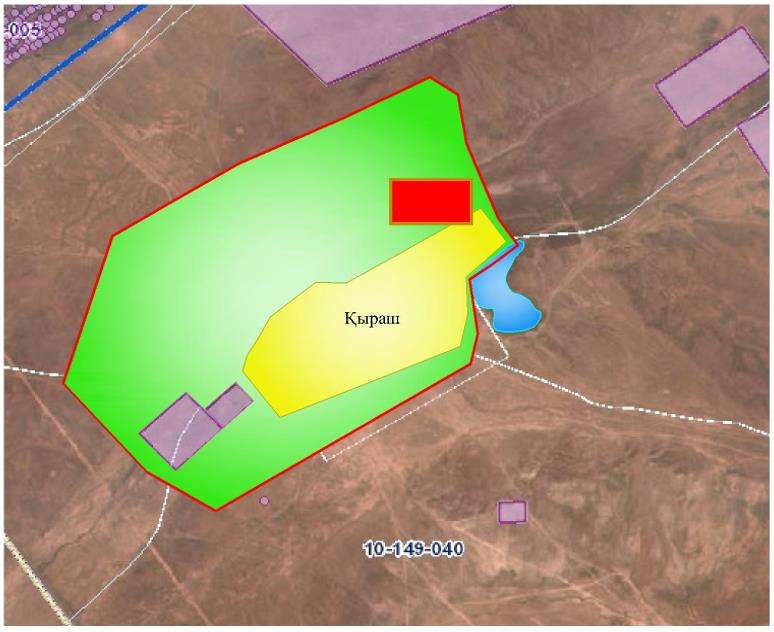  Условные обозначения: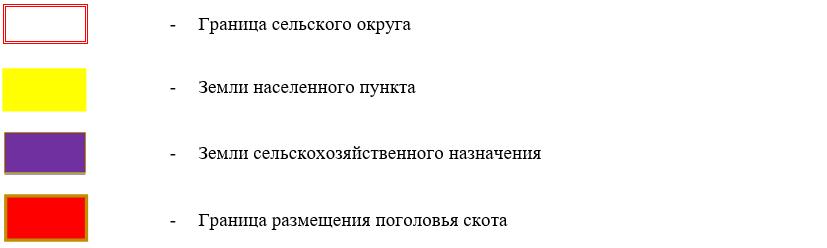  Календарный график по использованию пастбищ, устанавливающий сезонные маршруты выпаса и передвижения сельскохозяйственных животных План по управлению пастбищами и их использованию сельского округа Кыркенсе на 2020 - 2021 годы
      1) схема (карта) расположения пастбищ на территории в разрезе категорий земель, собственников земельных участков и землепользователей на основании правоустанавливающих документов;
      2) приемлемая схема пастбищеоборотов;
      3) карта с обозначением внешних и внутренних границ и площадей пастбищ, в том числе сезонных, объектов пастбищной инфраструктуры;
      4) схема доступа пастбищепользователей к водоисточникам (озерам, рекам, прудам, копаням, оросительным или обводнительным каналам, трубчатым или шахтным колодцам), составленную согласно норме потребления воды;
      5) схема перераспределения пастбищ для размещения поголовья сельскохозяйственных животных физических и (или) юридических лиц, у которых отсутствуют пастбища, и перемещения его на предоставляемые пастбища;
      6) схема размещения поголовья сельскохозяйственных животных на отгонных пастбищах физических и (или) юридических лиц, не обеспеченных пастбищами, расположенными в сельском округе;
      7) календарный график по использованию пастбищ, устанавливающий сезонные маршруты выпаса и передвижения сельскохозяйственных животных.
      Территория сельского округа относится к сухой, типчаково-ковыльных степной зоне.
      Выявлено преобладание степной растительности, основными ее видами являются: типчак, ковыли, овсец и различные виды полыни с участием различных трав небольших степей.
      На территории сельского округа слабо развиты гидрографические сети. Обводнение пастбищ обеспечивается из природных озер, родников, каналов. Качество воды слабое соленое, пригодное для полива животных.
      Средняя урожайность пастбищных угодий составляет 2,4 центнер/гектар..
      Фонд кормов пастбищ используется в пастбищный период продолжительностью 190-200 дней.
      Сельский округ Кыркенсе граничит с северной стороны с сельским округом Байкеже, с южной стороны с сельским округом Машбек Налибаев.
      Административно-территориальное деление состоит из села Абдигаппар.
      По природно-климатическим условиям территория сельского округа Кыркенсе входит в сухостепную зону с резко-континентальным климатом, для которого свойственны: засушливость весенне-летнего периода, летние высокие и зимние низкие температуры воздуха, недостаточные и неустойчивые атмосферные осадки по времени года и значительные усилия ветра в течение года.
      Общая земельная площадь сельского округа Кыркенсе составляет 1311 гектаров (далее – га), из них пастбищ – 1266 га.
      По категориям земли распределяются следующим образом:
      земли сельскохозяйственного назначения – 1302 га;
      земли населенных пунктов – 249,2 га.
      Количество поголовья сельскохозяйственных животных на территории сельского округа: 4927 голов крупного рогатого скота, 8630 голов мелкого рогатого скота, 1664 голов лошадей, 153 голов вербюлд.
      По видам сельскохозяйственных животных распределено следующим образом:
      крупный рогатый скот – 10 стад;
      мелкий рогатый скот – 9 стад;
      лошадей – 16 стад;
      вербюлд-2 стад.
      Пастбища относятся к природным пастбищам в зависимости от природно-климатических особенностей населенных пунктов и преимущественно используются для выпаса скота. На территории сельского округа отсутствуют сеялки и аридные пастбища.
      Основными пользователями пастбищ являются жители сельского округа Кыркенсе.
      План принят в целях рационального использования пастбищ, устойчивого обеспечения потребности в кормах и предотвращения процессов деградации пастбищ.
      На территории сельского округа Кыркенсе действует 1 ветеринарный пункт.
      В сельском округе Кыркенсе не установлены сервитуты для прогона скота Схема (карта) расположения пастбищ на территории в разрезе категорий земель, собственников земельных участков и землепользователей на основании правоустанавливающих документов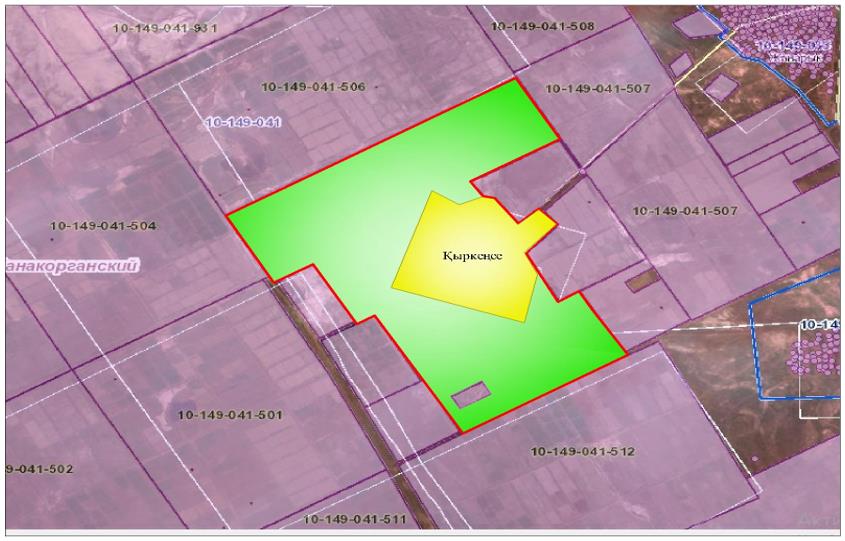  Условные обозначения: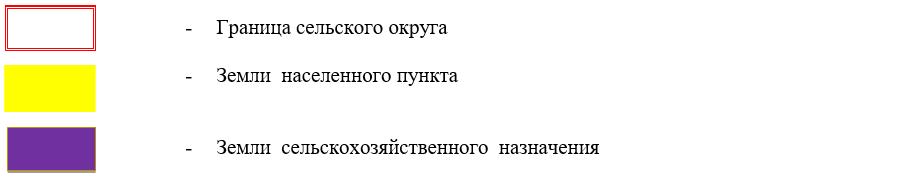  Собственники земельных участков
      Расшифровка аббревиатур: 
      КРС- крупный рогатый скот;
      МРС- мелкий рогатый скот;
      Га – гектар. Сведения по распределению пастбищ для размещения маточного (дойного)поголовья КРС в разрезе населенных пунктов по сельскому округу Кыркенсе Приемлемая схема пастбищеоборотов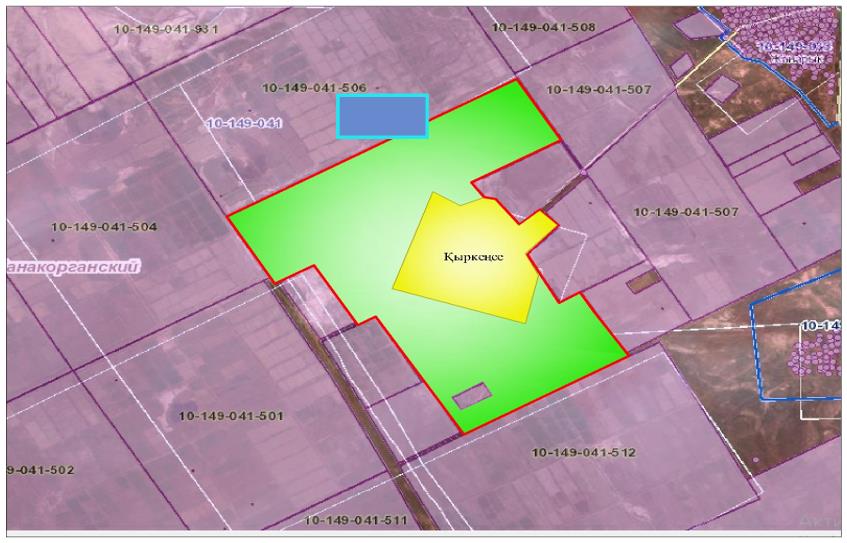  Условные обозначения: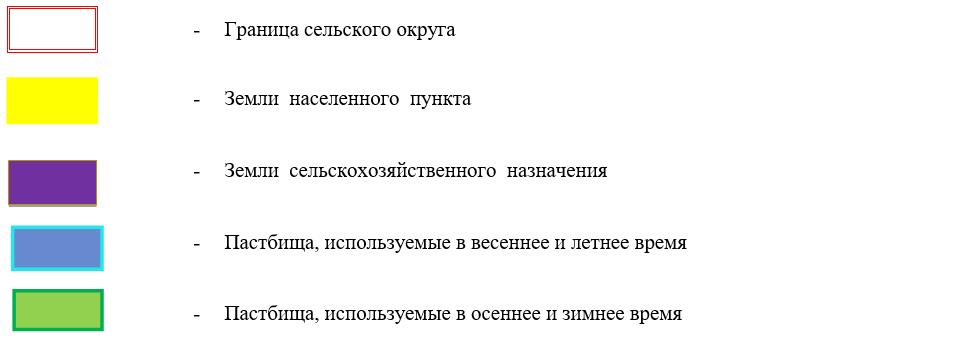  Карта с обозначением внешних и внутренних границ и площадей пастбищ, в том числе сезонных, объектов пастбищной инфраструктуры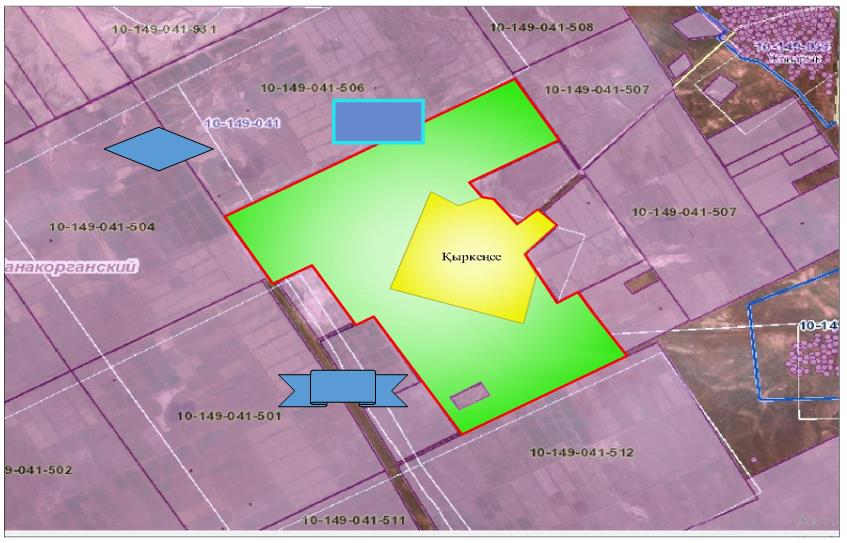  Условные обозначения: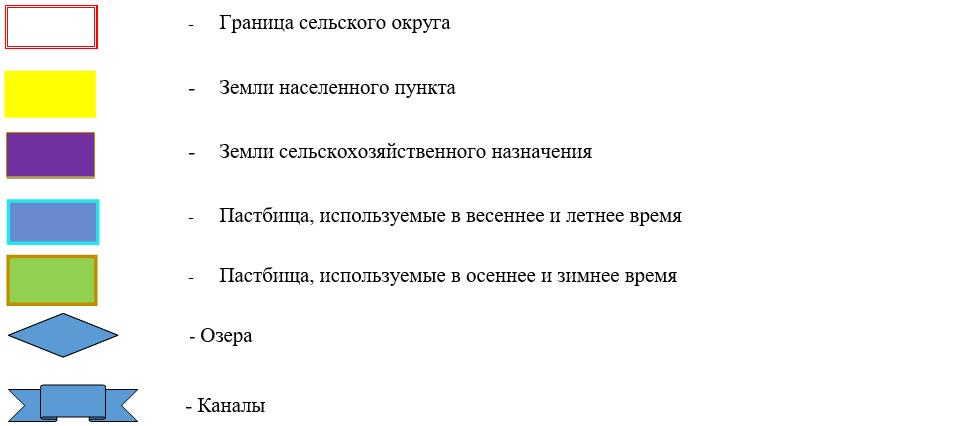  Схема доступа пастбищепользователей к водоисточникам (озерам, рекам, прудам, копаням, оросительным или обводнительным каналам, трубчатым или шахтным колодцам), составленную согласно норме потребления воды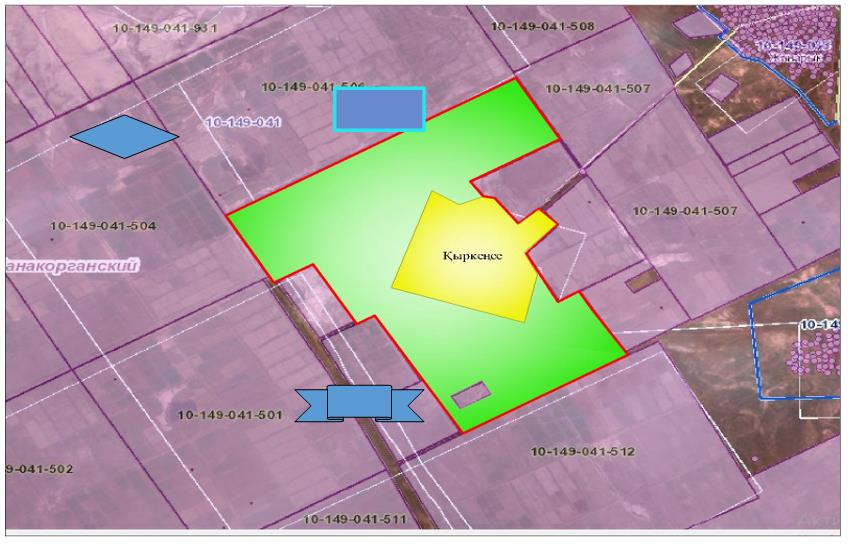  Условные обозначения: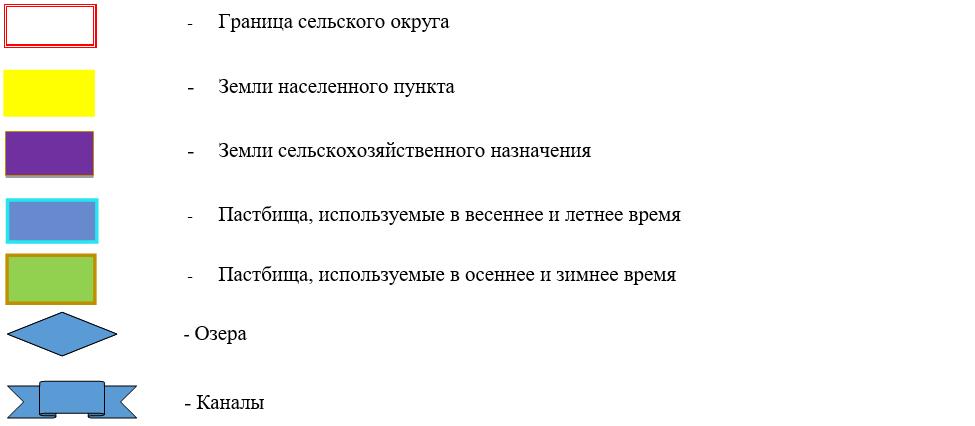  Схема перераспределения пастбищ для размещения поголовья сельскохозяйственных животных физических и (или) юридических лиц, у которых отсутствуют пастбища, и перемещения его на предоставляемые пастбища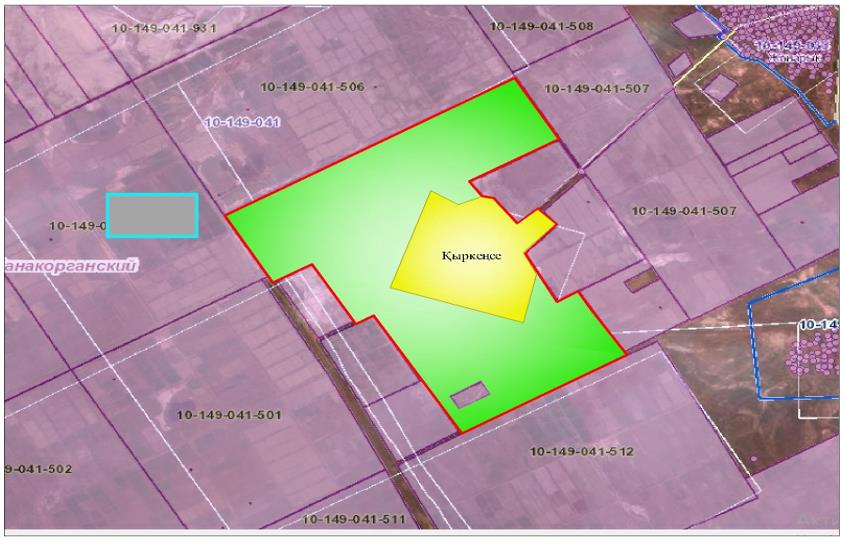  Условные обозначения: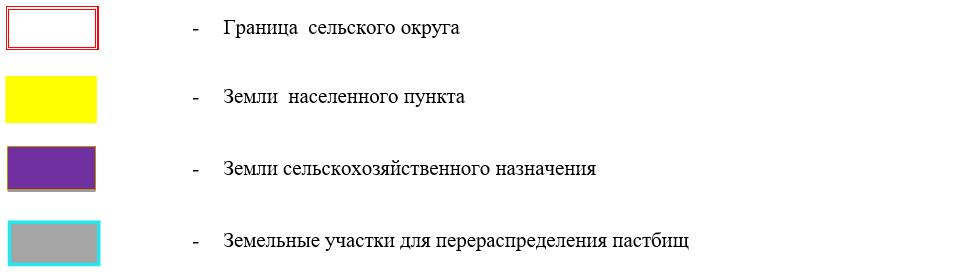  Схема размещения поголовья сельскохозяйственных животных на отгонных пастбищах физических и (или) юридических лиц, не обеспеченных пастбищами, расположенными в сельском округе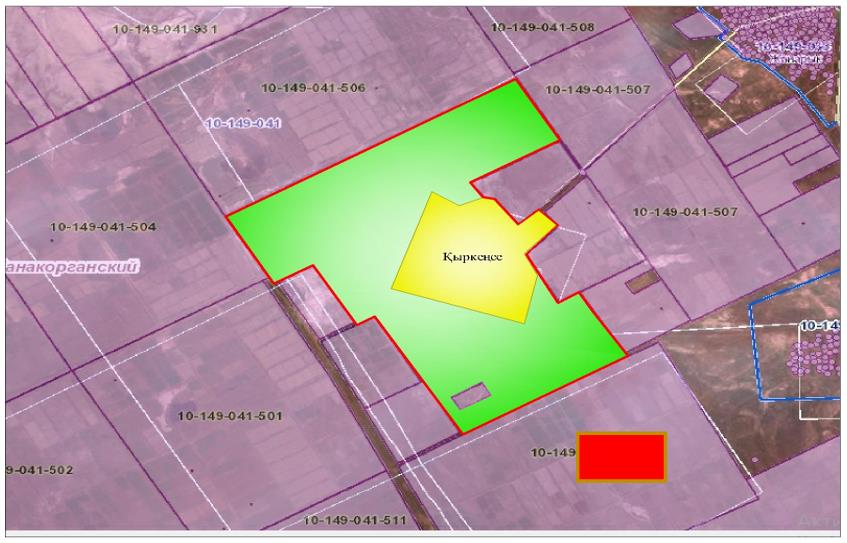  Условные обозначения: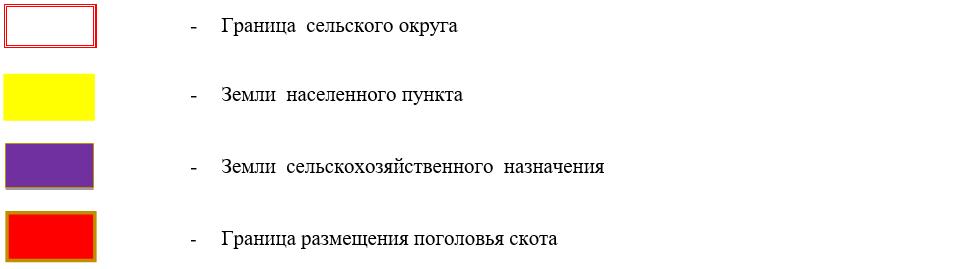  Календарный график по использованию пастбищ, устанавливающий сезонные маршруты выпаса и передвижения сельскохозяйственных животных План по управлению пастбищами и их использованию сельского округа Манап на 2020 - 2021 годы
      1) схема (карта) расположения пастбищ на территории сельского округа Манап в разрезе категорий земель, собственников земельных участков и землепользователей на основании правоустанавливающих документов;
      2) приемлемые схемы пастбищеоборотов;
      3) карта с обозначением внешних и внутренних границ и площадей пастбищ, в том числе сезонных, объектов пастбищной инфраструктуры;
      4) схема доступа пастбищепользователей к водоисточникам (озерам, рекам, прудам, копаням, оросительным или обводнительным каналам, трубчатым или шахтным колодцам), составленную согласно норме потребления воды;
      5) схема перераспределения пастбищ для размещения поголовья сельскохозяйственных животных физических и (или) юридических лиц, у которых отсутствуют пастбища, и перемещения его на предоставляемые пастбища;
      6) схема размещения поголовья сельскохозяйственных животных на отгонных пастбищах физических и (или) юридических лиц, не обеспеченных пастбищами, расположенными в сельском округе;
      7) календарный график по использованию пастбищ, устанавливающий сезонные маршруты выпаса и передвижения сельскохозяйственных животных.
      Территория сельского округа относится к сухой, типчаково-ковыльных степной зоне.
      Выявлено преобладание степной растительности, основными ее видами являются: типчак, ковыли, овсец и различные виды полыни с участием различных трав небольших степей.
      На территории сельского округа слабо развиты гидрографические сети. Обводнение пастбищ обеспечивается из природных озер, родников, каналов. Качество воды слабое соленое, пригодное для полива животных.
      Средняя урожайность пастбищных угодий составляет 2,3 центнер/гектар.
      Фонд кормов пастбищ используется в пастбищный период продолжительностью 190-200 дней.
      Сельский округ Манап граничит с северной стороны с сельским округом Жаманбай батыр, с южной стороны с сельским округом Талап.
      Административно-территориальное деление состоит из села Манап, станции Талап.
      По природно-климатическим условиям территория сельского округа Манап входит в сухостепную зону с резко-континентальным климатом, для которого свойственны: засушливость весенне-летнего периода, летние высокие и зимние низкие температуры воздуха, недостаточные и неустойчивые атмосферные осадки по времени года и значительные усилия ветра в течение года.
      Общая площадь территории сельского округа Манап 5316,0 гектаров (далее -га), в том числе пастбищ – 3725,0 га.
      По категориям земли распределяются следующим образом:
      земли сельскохозяйственного назначения – 3725,0 га;
      земли населенных пунктов -238,6 га.
      Количество поголовья сельскохозяйственных животных на территории сельского округа: 778 голов крупного рогатого скота, 8906 голов мелкого рогатого скота, 243 голов лошадей, 151 голов вербюлд.
      По видам сельскохозяйственных животных распределено следующим образом:
      крупный рогатый скот – 4 стад;
      мелкий рогатый скот – 55 стад;
      лошадей – 11 стад;
      верблюд -5 стад.
      Пастбища относятся к природным пастбищам в зависимости от природно-климатических особенностей населенных пунктов и преимущественно используются для выпаса скота. На территории сельского округа отсутствуют сеялки и аридные пастбища.
      Основными пользователями пастбищ являются жители сельского округа Манап.
      План принят в целях рационального использования пастбищ, устойчивого обеспечения потребности в кормах и предотвращения процессов деградации пастбищ.
      На территории сельского округа Манап действует 1 ветеринарный пункт, 1 скотомогильник .
      В сельском округе Манап не установлены сервитуты для прогона скота. Схема (карта) расположения пастбищ на территории в разрезе категорий земель, собственников земельных участков и землепользователей на основании правоустанавливающих документов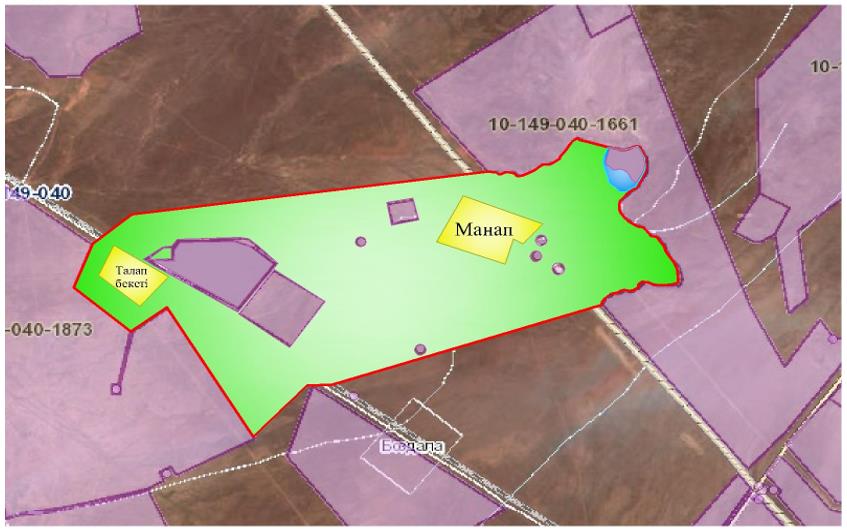  Условные обозначения: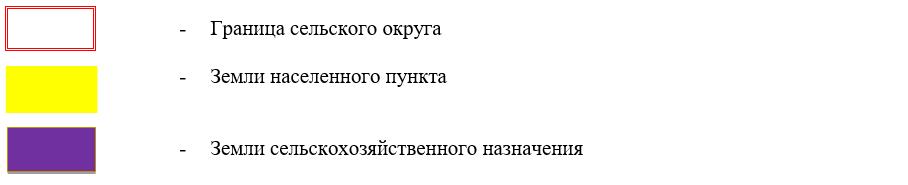  Собственников земельных участков 
      Расшифровка аббревиатур:
      КРС-крупный рогатый скот;
      МРС-мелкий рогатый скот;
      Га – гектар. Сведения по распределению пастбищ для размещения маточного (дойного) поголовья в разрезе населенных пунктов по сельскому округу Манап Приемлемая схема пастбищеоборотов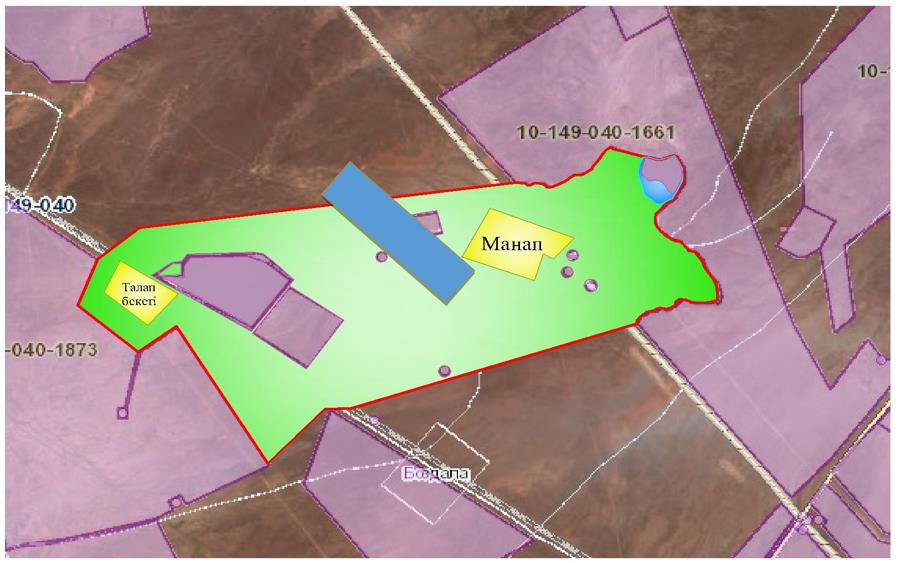  Условные обозначения: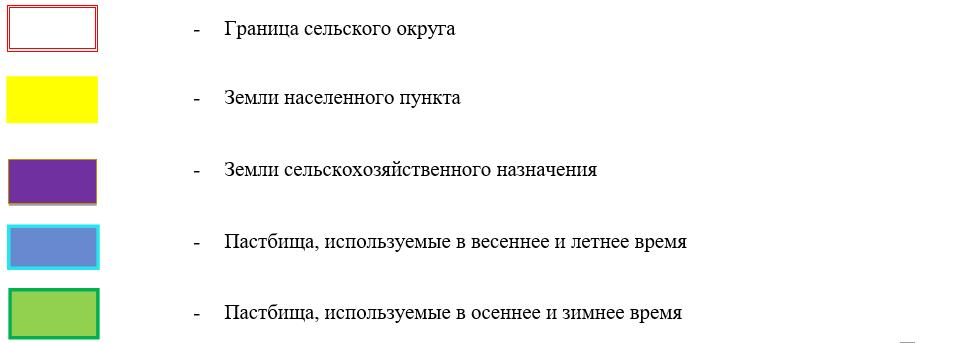  Карта с обозначением внешних и внутренних границ и площадей пастбищ, в том числе сезонных, объектов пастбищной инфраструктуры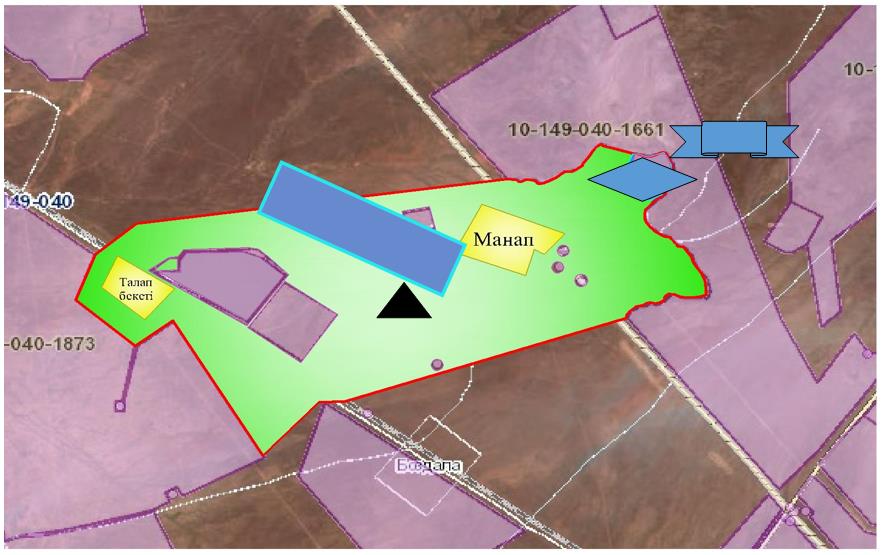  Условные обозначения: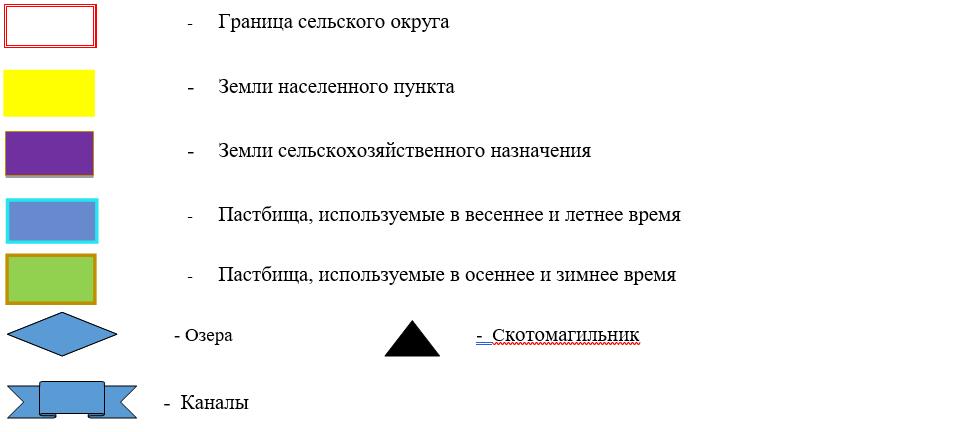  Схема доступа пастбищепользователей к водоисточникам (озерам, рекам, прудам, копаням, оросительным или обводнительным каналам, трубчатым или шахтным колодцам), составленную согласно норме потребления воды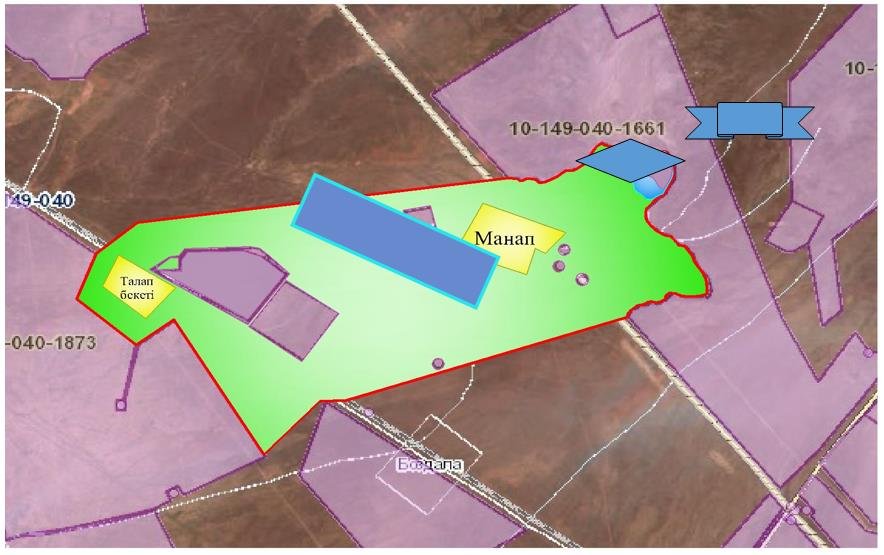  Условные обозначения: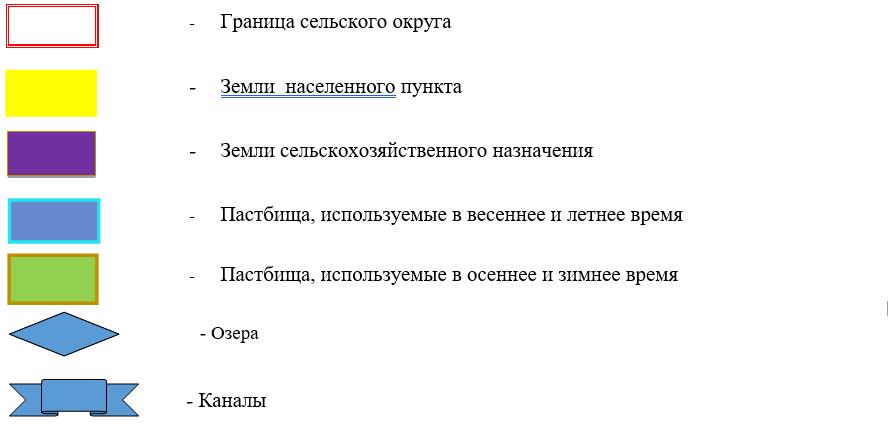  Схема перераспределения пастбищ для размещения поголовья сельскохозяйственных животных физических и (или) юридических лиц, у которых отсутствуют пастбища, и перемещения его на предоставляемые пастбища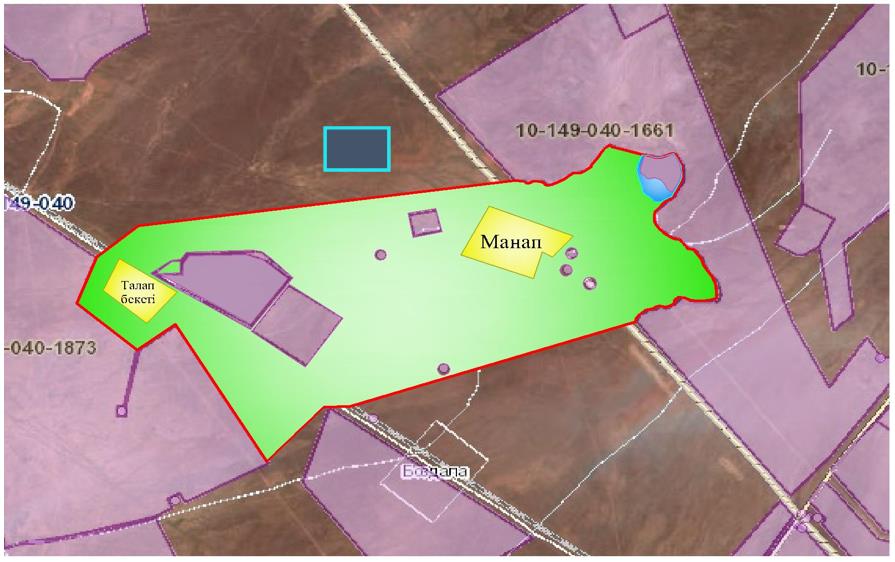  Условные обозначения: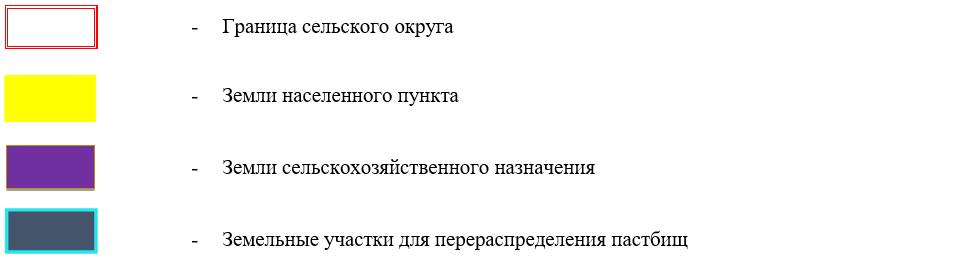  Схема размещения поголовья сельскохозяйственных животных на отгонных пастбищах физических и (или) юридических лиц, не обеспеченных пастбищами, расположенными в сельском округе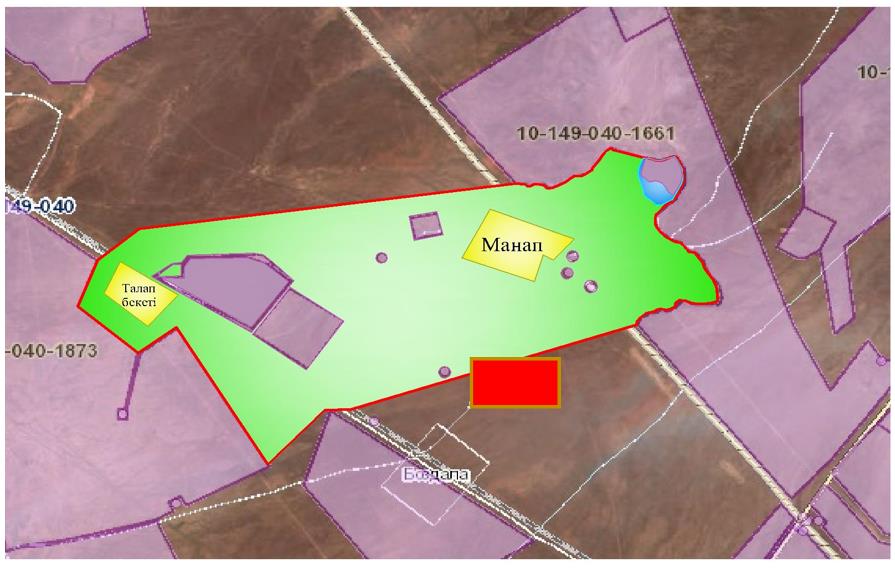  Условные обозначения: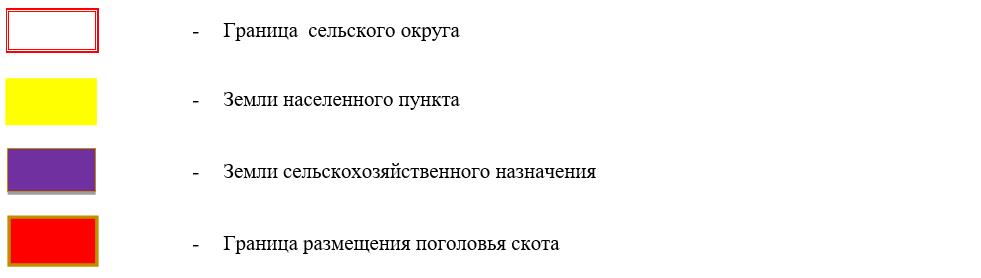  Календарный график по использованию пастбищ, устанавливающий сезонные маршруты выпаса и передвижения сельскохозяйственных животных План по управлению пастбищами и их использованию сельского округа М.Налибаев на 2020 - 2021 годы
      1) схема (карта) расположения пастбищ на территории в разрезе категорий земель, собственников земельных участков и землепользователей на основании правоустанавливающих документов;
      2) приемлемая схема пастбищеоборотов;
      3) карта с обозначением внешних и внутренних границ и площадей пастбищ, в том числе сезонных, объектов пастбищной инфраструктуры;
      4) схема доступа пастбище пользователей к водоисточникам (озерам, рекам, прудам, копаням, оросительным или обводнительным каналам, трубчатым или шахтным колодцам), составленную согласно норме потребления воды;
      5) схема перераспределения пастбищ для размещения поголовья сельскохозяйственных животных физических и (или) юридических лиц, у которых отсутствуют пастбища, и перемещения его на предоставляемые пастбища;
      6) схема размещения поголовья сельскохозяйственных животных на отгонных пастбищах физических и (или) юридических лиц, не обеспеченных пастбищами, расположенными в сельском округе;
      7) календарный график по использованию пастбищ, устанавливающий сезонные маршруты выпаса и передвижения сельскохозяйственных животных.
      Территория сельского округа относится к сухой, типчаково-ковыльных степной зоне.
      Выявлено преобладание степной растительности, основными ее видами являются: типчак, ковыли, овсец и различные виды полыни с участием различных трав небольших степей.
      На территории сельского округа слабо развиты гидрографические сети. Обводнение пастбищ обеспечивается из природных озер, родников, каналов. Качество воды слабое соленое, пригодное для полива животных.
      Средняя урожайность пастбищных угодий составляет 2,4 центнер/гектар.
      Фонд кормов пастбищ используется в пастбищный период продолжительностью 190-200 дней.
      Сельский округ М.Налибаев граничит с северной стороны с сельским округом Озгент, с южной стороны сельским округом Кыркенсе.
      Административно-территориальное деление состоит из села М.Налибаев.
      По природно-климатическим условиям территория сельского округа М.Налибаев входит в сухостепную зону с резко-континентальным климатом, для которого свойственны: засушливость весенне-летнего периода, летние высокие и зимние низкие температуры воздуха, недостаточные и неустойчивые атмосферные осадки по времени года и значительные усилия ветра в течение года.
      Общая земельная площадь сельского округа М.Налибаев составляет 923 гектаров (далее – га), из них пастбищ – 758 га.
      По категориям земли распределяются следующим образом:
      земли сельскохозяйственного назначения – 776 га;
      земли населенных пунктов – 340 га.
      Количество поголовья сельскохозяйственных животных на территории сельского округа: 2291 голов крупного рогатого скота, 9003 голов мелкого рогатого скота, 1618 голов лошадей, 50 верблюд.
      По видам сельскохозяйственных животных распределено следующим образом:
      крупный рогатый скот – 11 стад;
      мелкий рогатый скот – 9 стад;
      лошадей – 16 стад;
      верблюд -1 стад.
      Пастбища относятся к природным пастбищам в зависимости от природно-климатических особенностей населенных пунктов и преимущественно используются для выпаса скота. На территории сельского округа отсутствуют сеялки и аридные пастбища.
      Основными пользователями пастбищ являются жители сельского округа М.Налибаев.
      План принят в целях рационального использования пастбищ, устойчивого обеспечения потребности в кормах и предотвращения процессов деградации пастбищ.
      На территории сельского округа М.Налибаев действует 1 ветеринарный пункт, 1 ванна для купания скота.
      В сельском округе М.Налибаев не установлены сервитуты для прогона скота. Схема (карта) расположения пастбищ на территории в разрезе категорий земель, собственников земельных участков и землепользователей на основании правоустанавливающих документов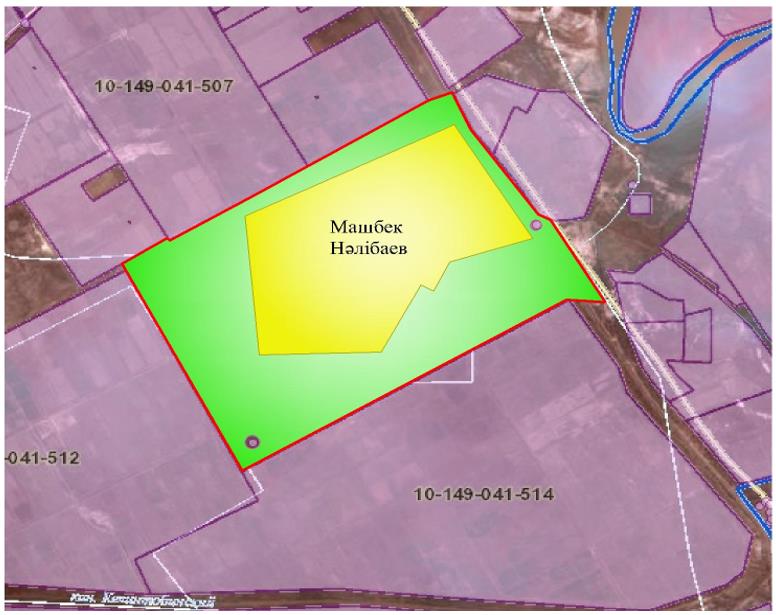  Условные обозначения: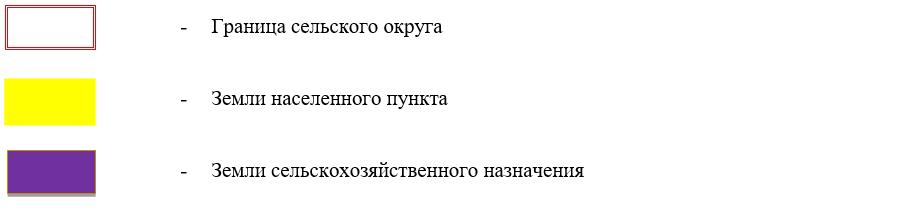  Собственники земельных участков 
      Таблица № 1. Сведения по распределению пастбищ для размещения маточного (дойного) поголовья в разрезе населенных пунктов по сельскому округу М.Налибаев Приемлемая схема пастбищеоборотов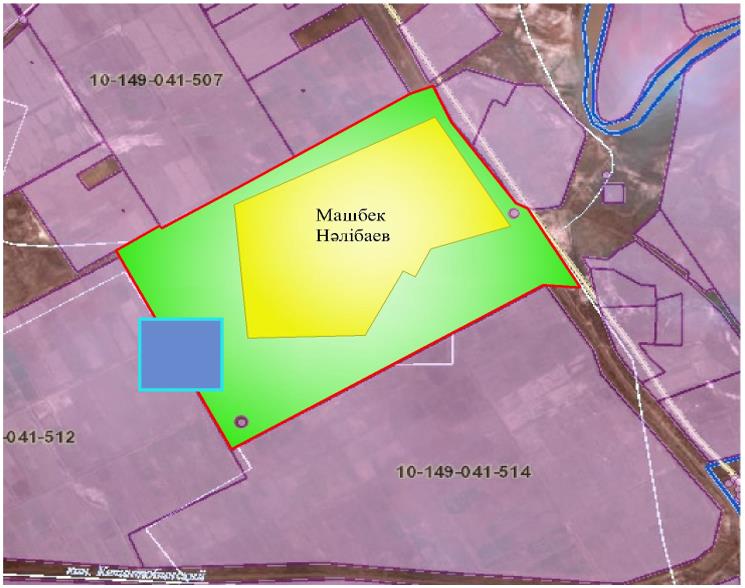  Условные обозначения: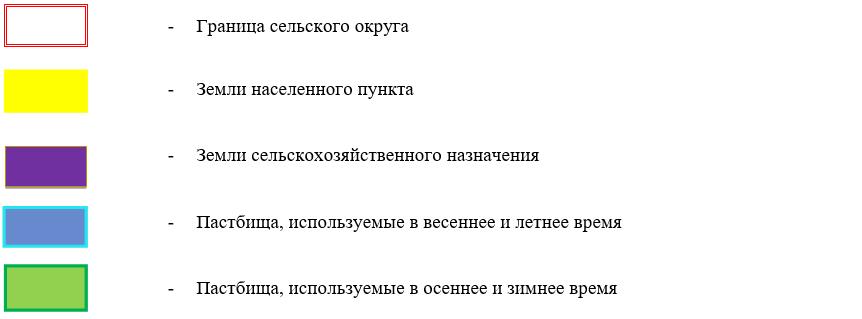  Карта с обозначением внешних и внутренних границ и площадей пастбищ, в том числе сезонных, объектов пастбищной инфраструктуры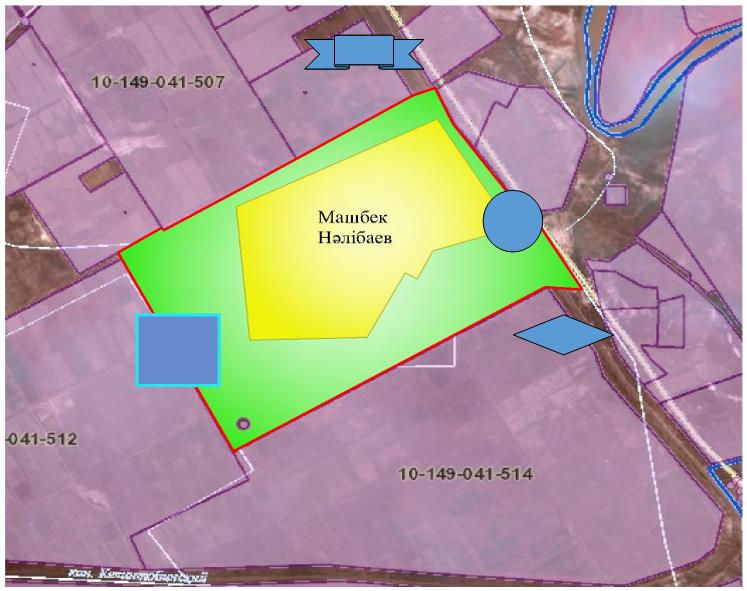  Условные обозначения: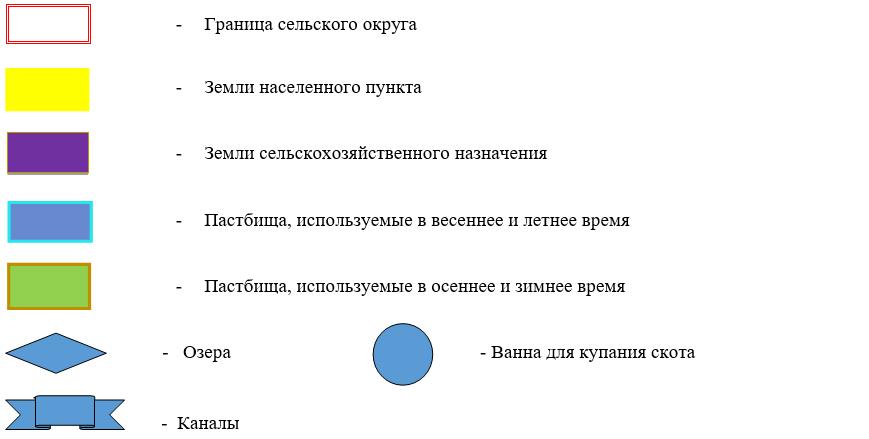  Схема доступа пастбищепользователей к водоисточникам (озерам, рекам, прудам, копаням, оросительным или обводнительным каналам, трубчатым или шахтным колодцам), составленную согласно норме потребления воды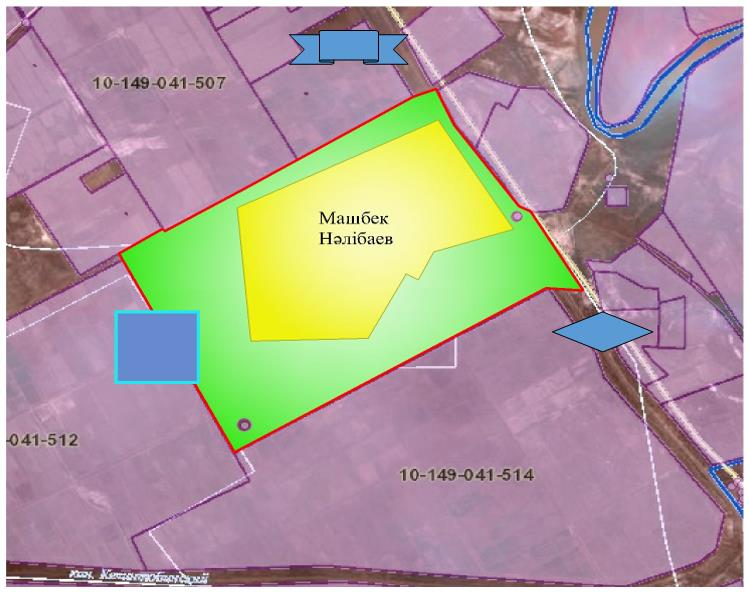  Условные обозначения: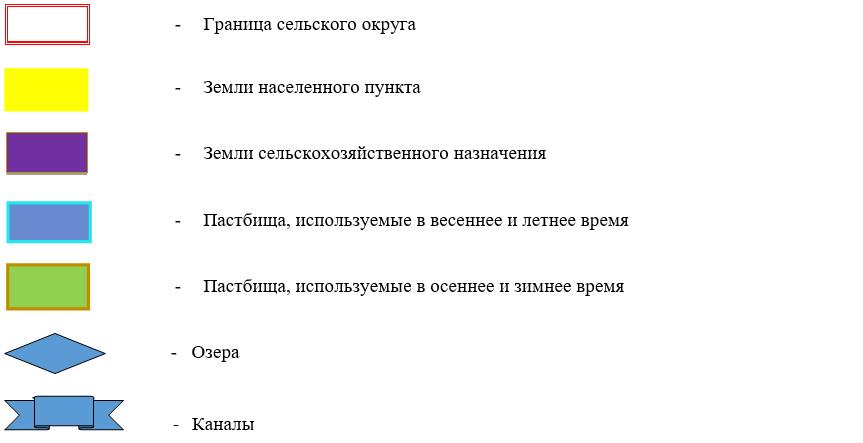  Схема перераспределения пастбищ для размещения поголовья сельскохозяйственных животных физических и (или) юридических лиц, у которых отсутствуют пастбища, и перемещения его на предоставляемые пастбища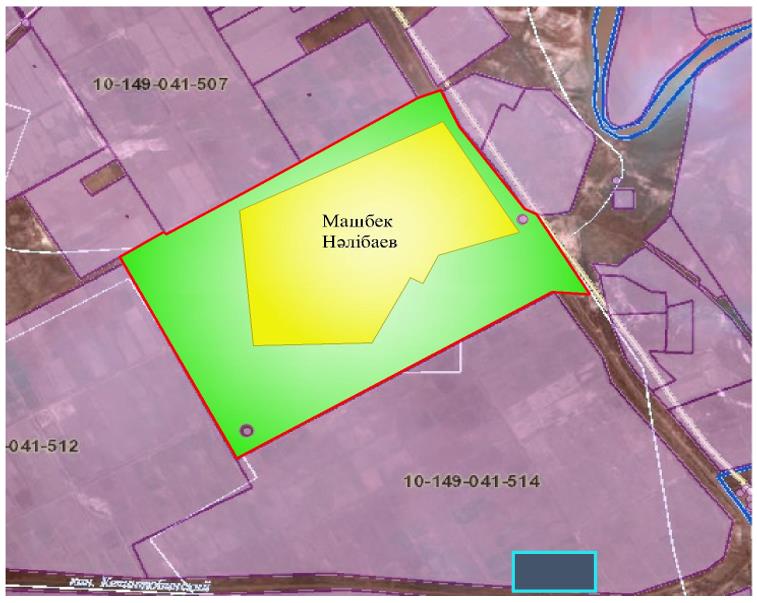  Условные обозначения: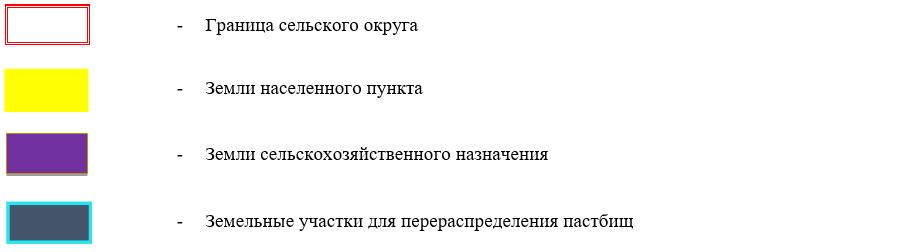  Схема размещения поголовья сельскохозяйственных животных на отгонных пастбищах физических и (или) юридических лиц, не обеспеченных пастбищами, расположенными в сельском округе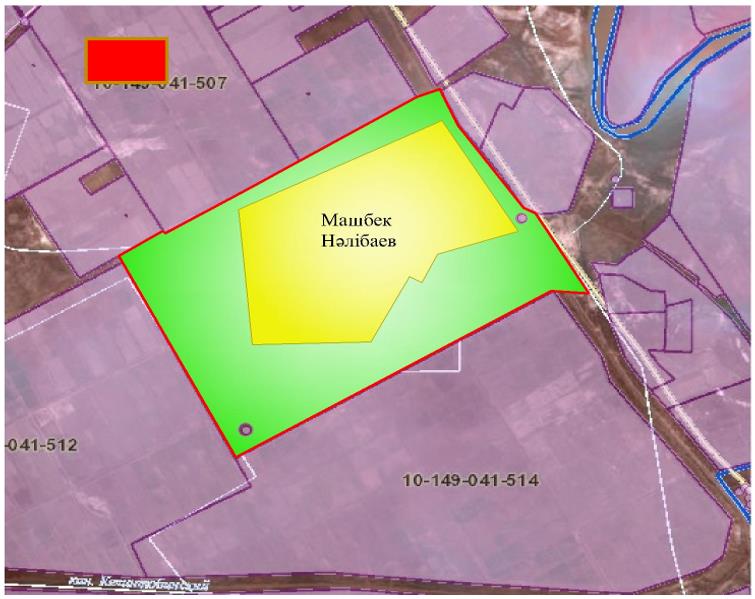  Условные обозначения: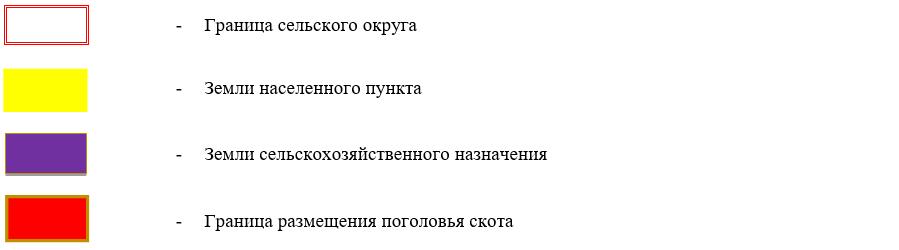  Календарный график по использованию пастбищ, устанавливающий сезонные маршруты выпаса и передвижения сельскохозяйственных животных План по управлению пастбищами и их использованию сельского округа Узгент на 2020 - 2021 годы
      1) схема (карта) расположения пастбищ на территории в разрезе категорий земель, собственников земельных участков и землепользователей на основании правоустанавливающих документов;
      2) приемлемая схема пастбищеоборотов;
      3) карта с обозначением внешних и внутренних границ и площадей пастбищ, в том числе сезонных, объектов пастбищной инфраструктуры;
      4) схема доступа пастбищепользователей к водоисточникам (озерам, рекам, прудам, копаням, оросительным или обводнительным каналам, трубчатым или шахтным колодцам), составленную согласно норме потребления воды;
      5) схема перераспределения пастбищ для размещения поголовья сельскохозяйственных животных физических и (или) юридических лиц, у которых отсутствуют пастбища, и перемещения его на предоставляемые пастбища;
      6) схема размещения поголовья сельскохозяйственных животных на отгонных пастбищах физических и (или) юридических лиц, не обеспеченных пастбищами, расположенными в сельском округе;
      7) календарный график по использованию пастбищ, устанавливающий сезонные маршруты выпаса и передвижения сельскохозяйственных животных.
      Территория сельского округа относится к сухой, типчаково-ковыльных степной зоне.
      Выявлено преобладание степной растительности, основными ее видами являются: типчак, ковыли, овсец и различные виды полыни с участием различных трав небольших степей.
      На территории сельского округа слабо развиты гидрографические сети. Обводнение пастбищ обеспечивается из природных озер, родников, каналов. Качество воды слабое соленое, пригодное для полива животных.
      Средняя урожайность пастбищных угодий составляет 2,4 центнер/гектар.
      Фонд кормов пастбищ используется в пастбищный период продолжительностью 190-200 дней.
      Сельский округ Узгент граничит с сельским округом Кожакент, с южной стороны с Сырдарьинским озерам.
      Административно-территориальное деление состоит из села Узгент.
      По природно-климатическим условиям территория сельского округа Узгент входит в сухостепную зону с резко-континентальным климатом, для которого свойственны: засушливость весенне-летнего периода, летние высокие и зимние низкие температуры воздуха, недостаточные и неустойчивые атмосферные осадки по времени года и значительные усилия ветра в течение года.
      Общая земельная площадь сельского округа Узгент составляет 2550 гектаров (далее – га), из них пастбищ – 1283 га.
      По категориям земли распределяются следующим образом:
      земли сельскохозяйственного назначения – 1345 га;
      земли населенных пунктов – 242,15 га.
      Количество поголовья сельскохозяйственных животных на территории сельского округа: 2535 голов крупного рогатого скота, 1045 голов мелкого рогатого скота, 365 голов лошадей.
      По видам сельскохозяйственных животных распределено следующим образом:
      крупный рогатый скот – 10 стад;
      мелкий рогатый скот – 9 стад;
      лошадей – 7 стад.
      Пастбища относятся к природным пастбищам в зависимости от природно-климатических особенностей населенных пунктов и преимущественно используются для выпаса скота. На территории сельского округа отсутствуют сеялки и аридные пастбища.
      Основными пользователями пастбищ являются жители сельского округа Узгент.
      План принят в целях рационального использования пастбищ, устойчивого обеспечения потребности в кормах и предотвращения процессов деградации пастбищ.
      На территории сельского округа Узгент действует 1 ветеринарный пункт.
      В сельском округе Узгент не установлены сервитуты для прогона скота. Схема (карта) расположения пастбищ на территории в разрезе категорий земель, собственников земельных участков и землепользователей на основании правоустанавливающих документов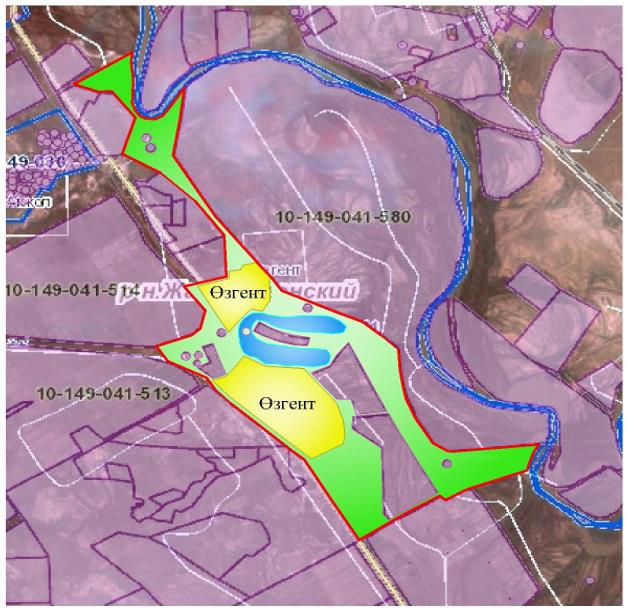  Условные обозначения: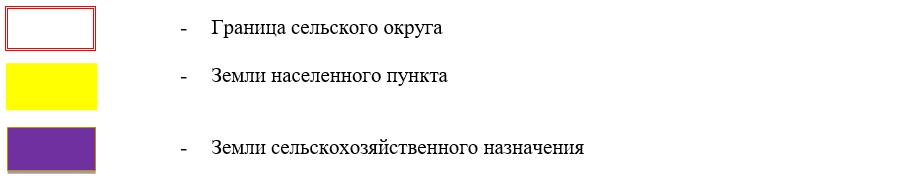  Собственники земельных участков
      Расшифровка аббревиатур
      КРС-крупный рогатый скот;
      МРС-мелкий рогатый скот;
      га – гектар. Сведения по распределению пастбищ для размещения маточного (дойного) поголовья в разрезе населенных пунктов по сельскому округу Узгенту Приемлемая схема пастбищеоборотов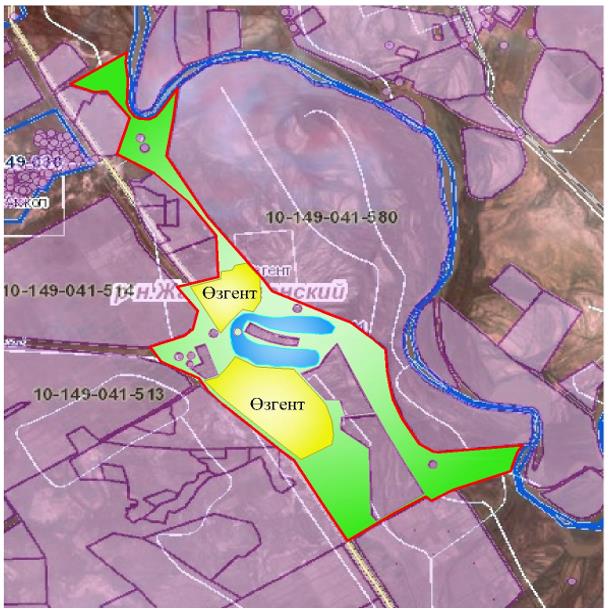  Условные обозначения: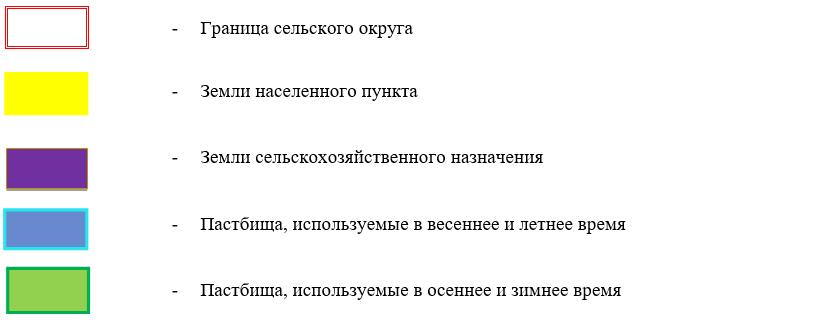  Карта с обозначением внешних и внутренних границ и площадей пастбищ, в том числе сезонных, объектов пастбищной инфраструктуры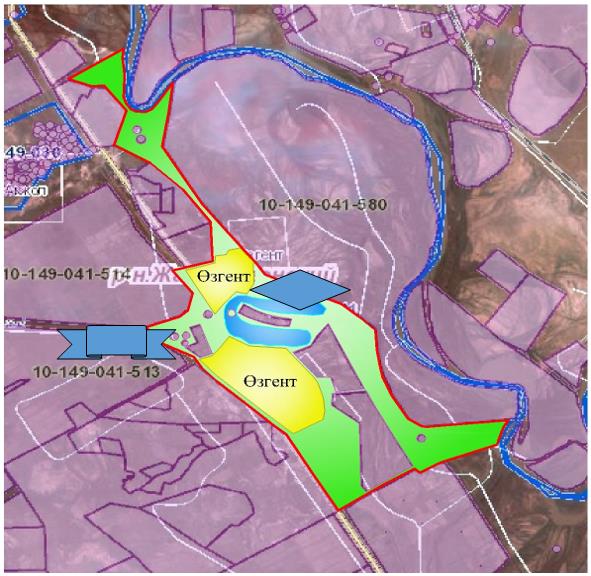  Условные обозначения: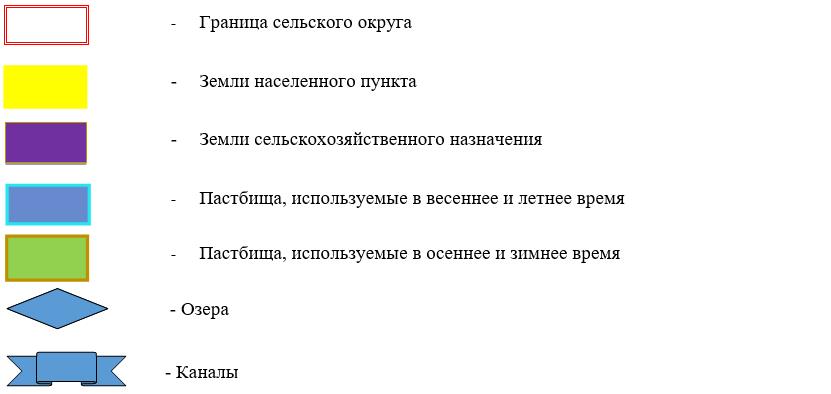  Схема доступа пастбищепользователей к водоисточникам (озерам, рекам, прудам, копаням, оросительным или обводнительным каналам, трубчатым или шахтным колодцам), составленную согласно норме потребления воды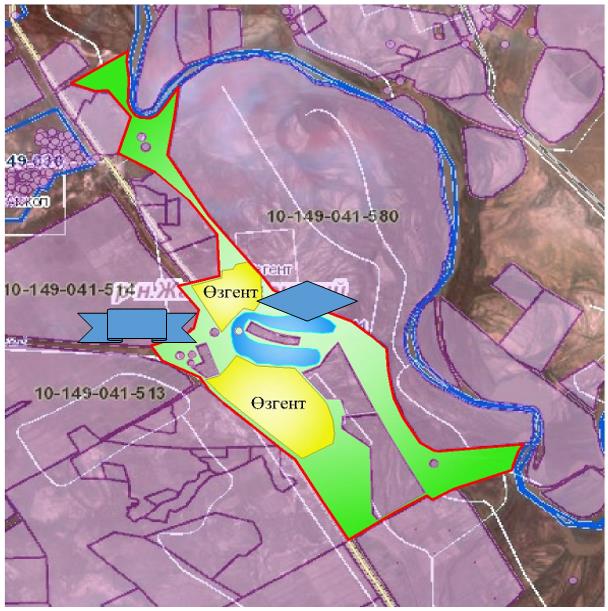  Условные обозначения: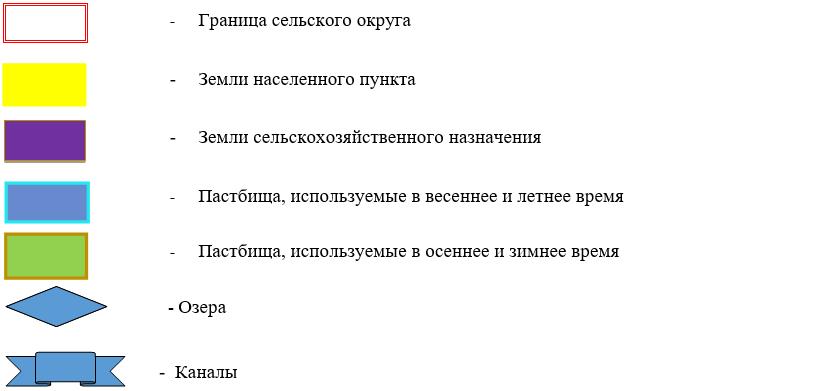  Схема перераспределения пастбищ для размещения поголовья сельскохозяйственных животных физических и (или) юридических лиц, у которых отсутствуют пастбища, и перемещения его на предоставляемые пастбища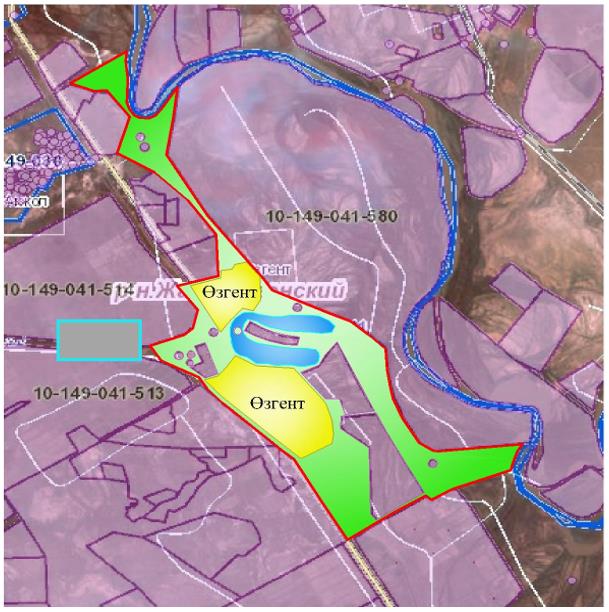  Условные обозначения: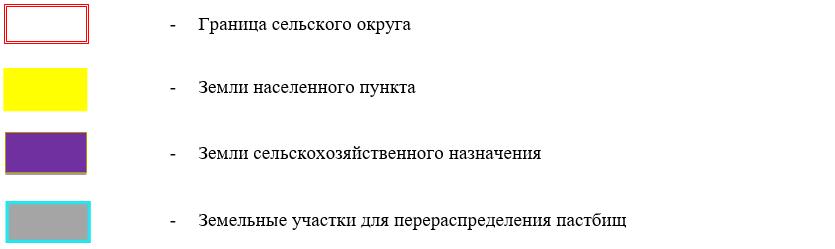  Схема размещения поголовья сельскохозяйственных животных на отгонных пастбищах физических и (или) юридических лиц, не обеспеченных пастбищами, расположенными в сельском округе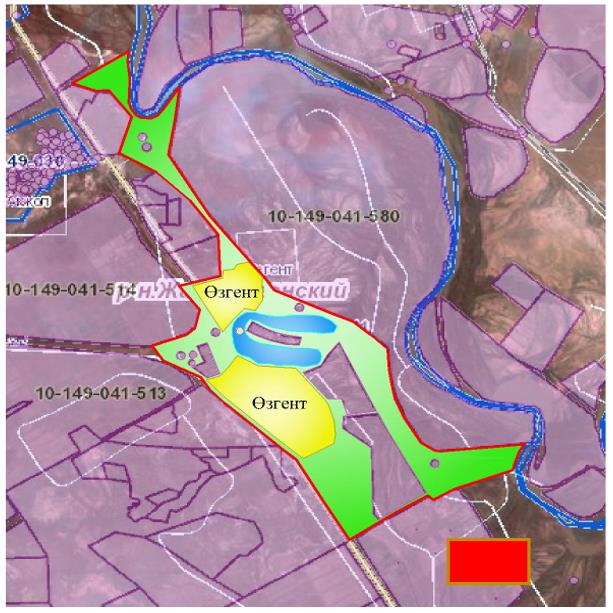  Условные обозначения: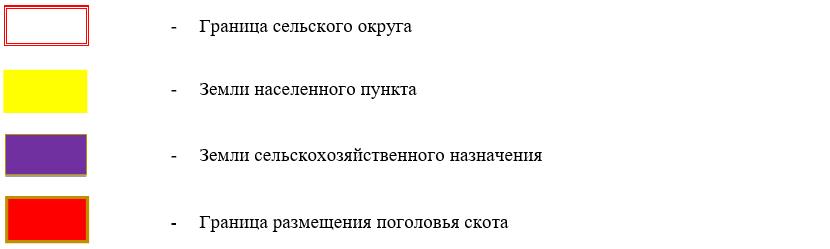  Календарный график по использованию пастбищ, устанавливающий сезонные маршруты выпаса и передвижения сельскохозяйственных животных План по управлению пастбищами и их использованию сельского округа Сунаката на 2020 - 2021 годы
      1) схема (карта) расположения пастбищ на территории в разрезе категорий земель, собственников земельных участков и землепользователей на основании правоустанавливающих документов;
      2) приемлемая схема пастбищеоборотов;
      3) карта с обозначением внешних и внутренних границ и площадей пастбищ, в том числе сезонных, объектов пастбищной инфраструктуры;
      4) схема доступа пастбищепользователей к водоисточникам (озерам, рекам, прудам, копаням, оросительным или обводнительным каналам, трубчатым или шахтным колодцам), составленную согласно норме потребления воды;
      5) схема перераспределения пастбищ для размещения поголовья сельскохозяйственных животных физических и (или) юридических лиц, у которых отсутствуют пастбища, и перемещения его на предоставляемые пастбища;
      6) схема размещения поголовья сельскохозяйственных животных на отгонных пастбищах физических и (или) юридических лиц, не обеспеченных пастбищами, расположенными в сельском округе;
      7) календарный график по использованию пастбищ, устанавливающий сезонные маршруты выпаса и передвижения сельскохозяйственных животных.
      Территория сельского округа относится к сухой, типчаково-ковыльных степной зоне.
      Выявлено преобладание степной растительности, основными ее видами являются: типчак, ковыли, овсец и различные виды полыни с участием различных трав небольших степей.
      На территории сельского округа слабо развиты гидрографические сети. Обводнение пастбищ обеспечивается из природных озер, родников, каналов. Качество воды слабое соленое, пригодное для полива животных.
      Средняя урожайность пастбищных угодий составляет 3,5 центнер/гектар.
      Фонд кормов пастбищ используется в пастбищный период продолжительностью 190-200 дней.
      Сельский округ Сунаката граничит с северной стороны с сельским округом Кожамберди, с южной стороны с Шиелинским районом.
      Административно-территориальное деление состоит из села Сунаката и населенного пункта Енбек.
      По природно-климатическим условиям территория сельского округа Сунаката входит в сухостепную зону с резко-континентальным климатом, для которого свойственны: засушливость весенне-летнего периода, летние высокие и зимние низкие температуры воздуха, недостаточные и неустойчивые атмосферные осадки по времени года и значительные усилия ветра в течение года.
      Общая земельная площадь сельского округа Сунаката составляет 3062 гектаров (далее – га), из них пастбищ – 2615 га.
      По категориям земли распределяются следующим образом:
      земли сельскохозяйственного назначения – 2703 га;
      земли населенных пунктов – 491,1 га.
      Количество поголовья сельскохозяйственных животных на территории сельского округа: 1311 голов крупного рогатого скота, 4179 голов мелкого рогатого скота, 222 голов лошадей.
      По видам сельскохозяйственных животных распределено следующим образом:
      крупный рогатый скот – 13 стад;
      мелкий рогатый скот – 9 стад;
      лошадей – 5 стад.
      Пастбища относятся к природным пастбищам в зависимости от природно-климатических особенностей населенных пунктов и преимущественно используются для выпаса скота. На территории сельского округа отсутствуют сеялки и аридные пастбища.
      Основными пользователями пастбищ являются жители сельского округа Сунаката.
      План принят в целях рационального использования пастбищ, устойчивого обеспечения потребности в кормах и предотвращения процессов деградации пастбищ.
      На территории сельского округа Сунаката действует 1 ветеринарный пункт, 1 скотомогильник .
      В сельском округе Сунаката не установлены сервитуты для прогона скота. Схема (карта) расположения пастбищ на территории в разрезе категорий земель, собственников земельных участков и землепользователей на основании правоустанавливающих документов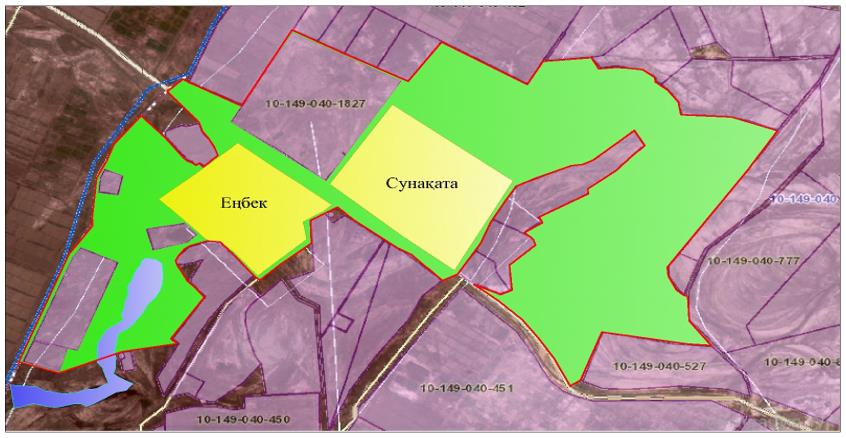  Условные обозначения: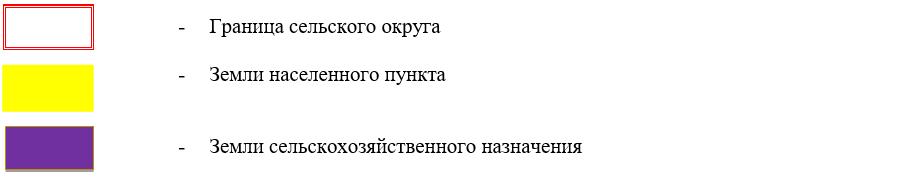  Собственники земельных участков
      Расшифровка аббревиатур:
      КРС-крупный рогатый скот;
      МРС-мелкий рогатый скот;
      га – гектар. Распределение пастбищ для размещения маточного поголовья крупного рогатого скота (дойного) в разрезе населенных пунктов по сельскому округу Сунаката Приемлемая схема пастбищеоборотов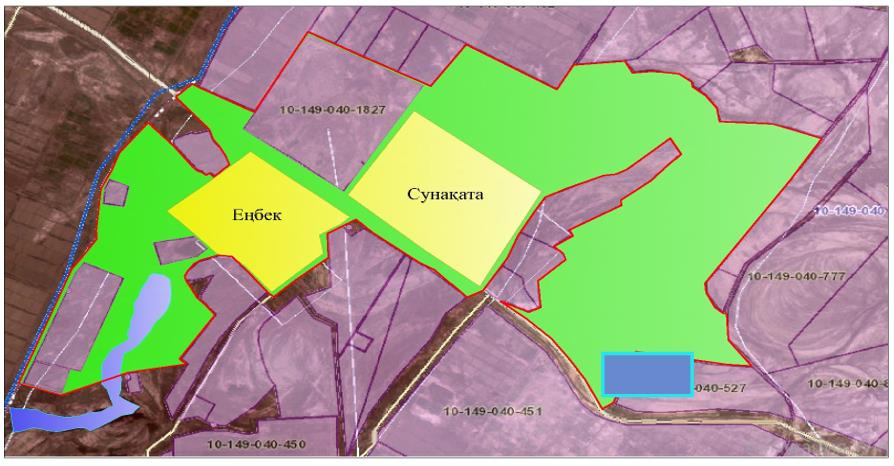  Условные обозначения: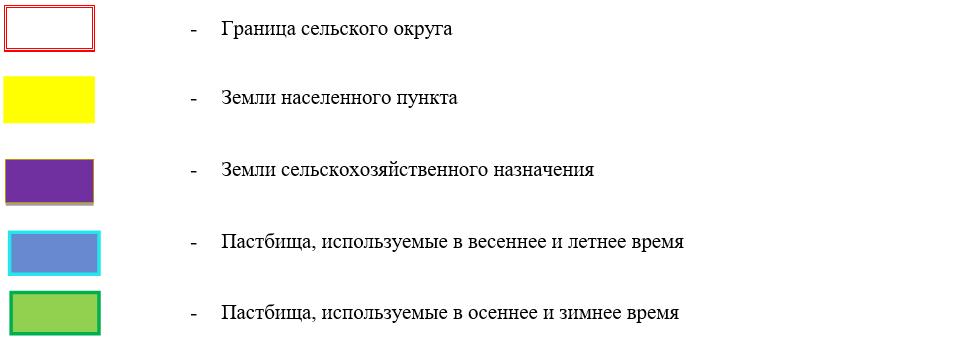  Карта с обозначением внешних и внутренних границ и площадей пастбищ, в том числе сезонных, объектов пастбищной инфраструктуры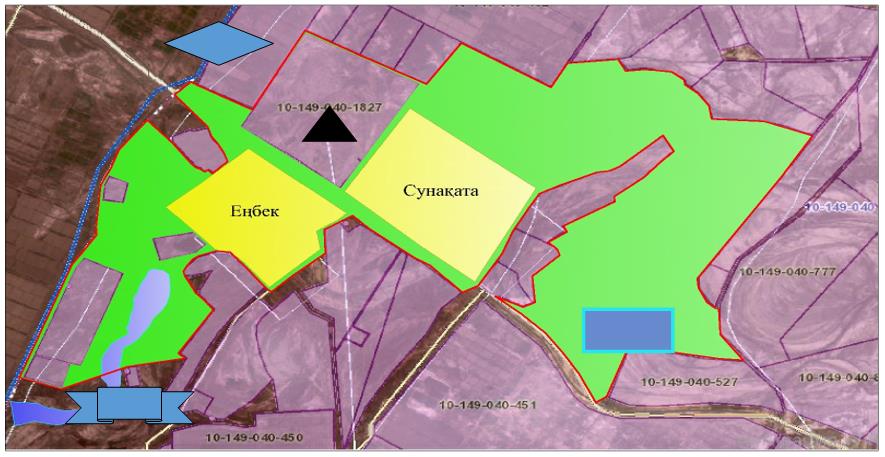  Условные обозначения: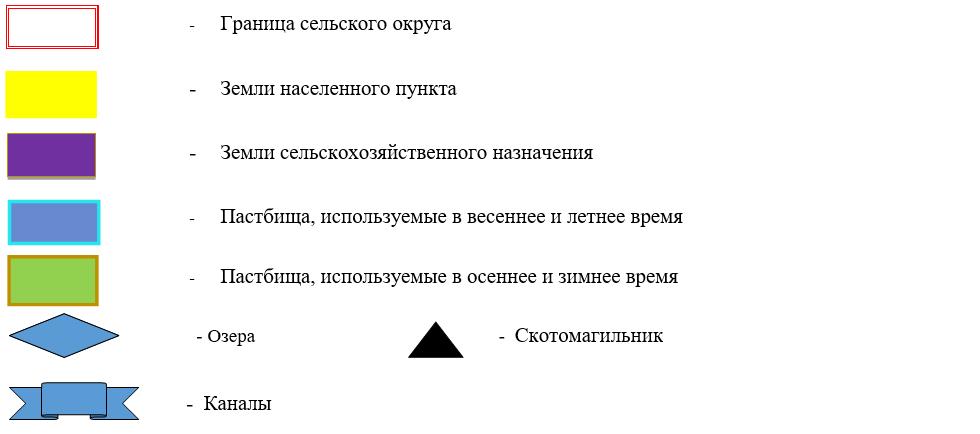  Схема доступа пастбищепользователей к водоисточникам (озерам, рекам, прудам, копаням, оросительным или обводнительным каналам, трубчатым или шахтным колодцам), составленную согласно норме потребления воды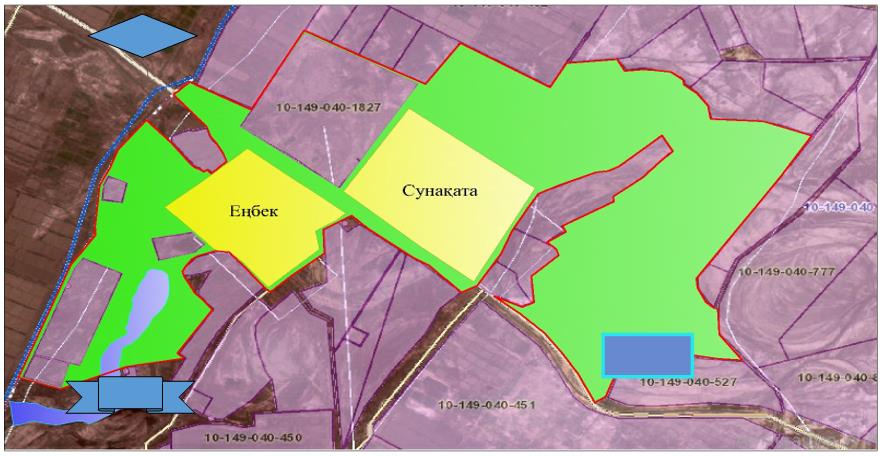  Условные обозначения: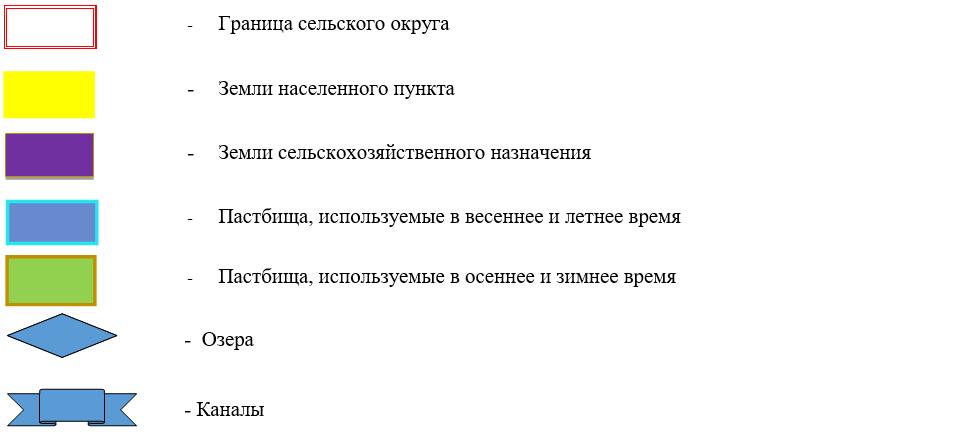  Схема перераспределения пастбищ для размещения поголовья сельскохозяйственных животных физических и (или) юридических лиц, у которых отсутствуют пастбища, и перемещения его на предоставляемые пастбища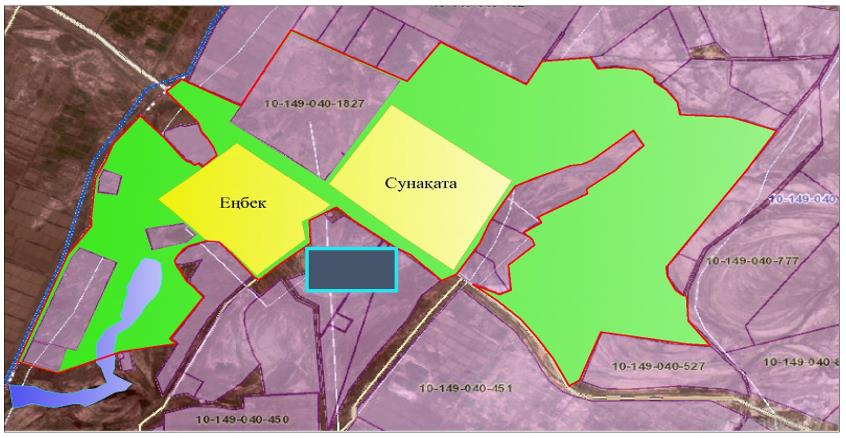  Условные обозначения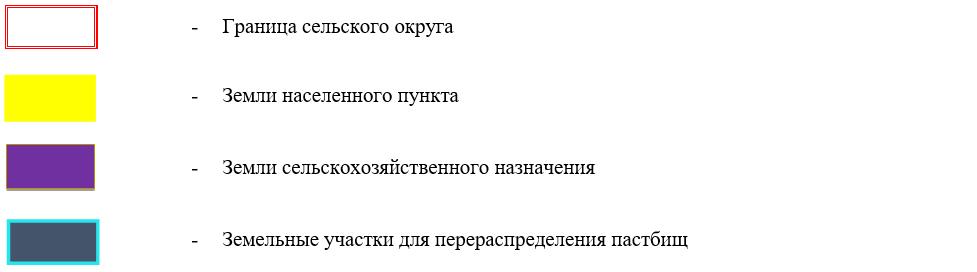  Схема размещения поголовья сельскохозяйственных животных на отгонных пастбищах физических и (или) юридических лиц, не обеспеченных пастбищами, расположенными в сельском округе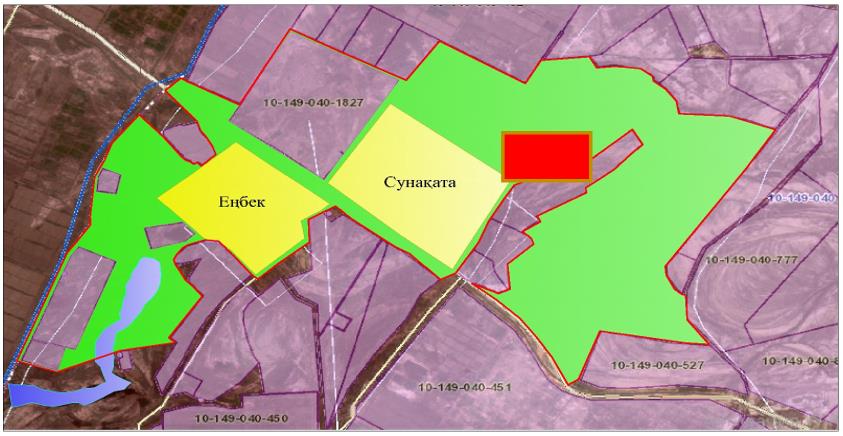  Условные обозначения: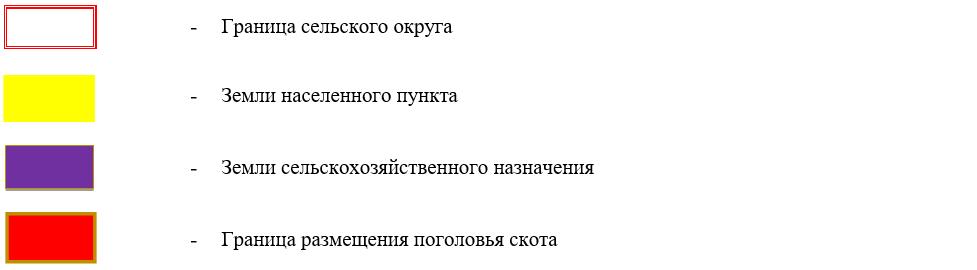  Календарный график по использованию пастбищ, устанавливающий сезонные маршруты выпаса и передвижения сельскохозяйственных животных План по управлению пастбищами и их использованию сельского округа Суттикудык на 2020 - 2021 годы
      1) схема (карта) расположения пастбищ на территории в разрезе категорий земель, собственников земельных участков и землепользователей на основании правоустанавливающих документов;
      2) приемлемая схема пастбищеоборотов;
      3) карта с обозначением внешних и внутренних границ и площадей пастбищ, в том числе сезонных, объектов пастбищной инфраструктуры;
      4) схема доступа пастбище пользователей к водоисточникам (озерам, рекам, прудам, копаням, оросительным или обводнительным каналам, трубчатым или шахтным колодцам), составленную согласно норме потребления воды;
      5) схема перераспределения пастбищ для размещения поголовья сельскохозяйственных животных физических и (или) юридических лиц, у которых отсутствуют пастбища, и перемещения его на предоставляемые пастбища;
      6) схема размещения поголовья сельскохозяйственных животных на отгонных пастбищах физических и (или) юридических лиц, не обеспеченных пастбищами, расположенными в сельском округе;
      7) календарный график по использованию пастбищ, устанавливающий сезонные маршруты выпаса и передвижения сельскохозяйственных животных.
      Территория сельского округа относится к сухой, типчаково-ковыльных степной зоне.
      Выявлено преобладание степной растительности, основными ее видами являются: типчак, ковыли, овсец и различные виды полыни с участием различных трав небольших степей.
      На территории сельского округа слабо развиты гидрографические сети. Обводнение пастбищ обеспечивается из природных озер, родников, каналов. Качество воды слабое соленое, пригодное для полива животных.
      Средняя урожайность пастбищных угодий составляет 3,5 центнер/гектар.
      Фонд кормов пастбищ используется в пастбищный период продолжительностью 190-200 дней.
      Сельский округ Суттикудык граничит с северной стороны с сельским округом Кожамберди, с южной стороны с сельским округом Жайылма.
      Административно-территориальное деление состоит из села Суттикудык.
      По природно-климатическим условиям территория сельского округа Суттикудык входит в сухостепную зону с резко-континентальным климатом, для которого свойственны: засушливость весенне-летнего периода, летние высокие и зимние низкие температуры воздуха, недостаточные и неустойчивые атмосферные осадки по времени года и значительные усилия ветра в течение года.
      Общая земельная площадь сельского округа Суттикудык составляет 3440,0 гектаров (далее – га), из них пастбищ – 2810 га.
      По категориям земли распределяются следующим образом:
      земли сельскохозяйственного назначения – 2811 га;
      земли населенных пунктов – 336,0 га.
      Количество поголовья сельскохозяйственных животных на территории сельского округа: 3083 голов крупного рогатого скота, 8017 голов мелкого рогатого скота, 619 голов лошадей, 88 верблюд.
      По видам сельскохозяйственных животных распределено следующим образом:
      крупный рогатый скот – 6 стад;
      мелкий рогатый скот – 5 стад;
      лошадей – 9 стад;
      верблюд- 1 стад.
      Пастбища относятся к природным пастбищам в зависимости от природно-климатических особенностей населенных пунктов и преимущественно используются для выпаса скота. На территории сельского округа отсутствуют сеялки и аридные пастбища.
      Основными пользователями пастбищ являются жители сельского округа Суттикудык.
      План принят в целях рационального использования пастбищ, устойчивого обеспечения потребности в кормах и предотвращения процессов деградации пастбищ.
      На территории сельского округа Суттикудык действует 1 ветеринарный пункт, 1 скотомогильник.
      В сельском округе Суттикудык не установлены сервитуты для прогона скота. Схема (карта) расположения пастбищ на территории в разрезе категорий земель, собственников земельных участков и землепользователей на основании правоустанавливающих документов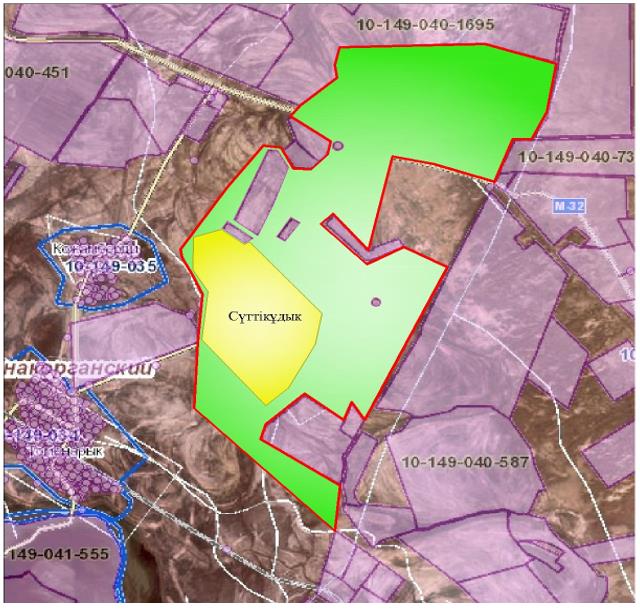  Условные обозначения: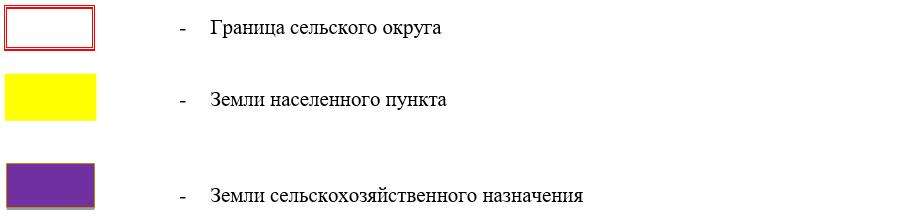  Собственники земельных участков Распределение пастбищ для размещения маточного поголовья крупного рогатого скота (дойного) в разрезе населенных пунктов по сельскому округу Суттикудык Приемлемая схема пастбищеоборотов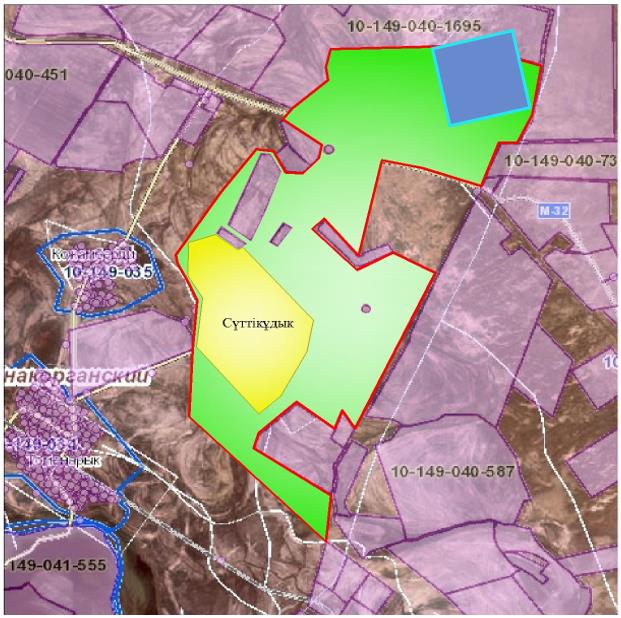  Условные обозначения: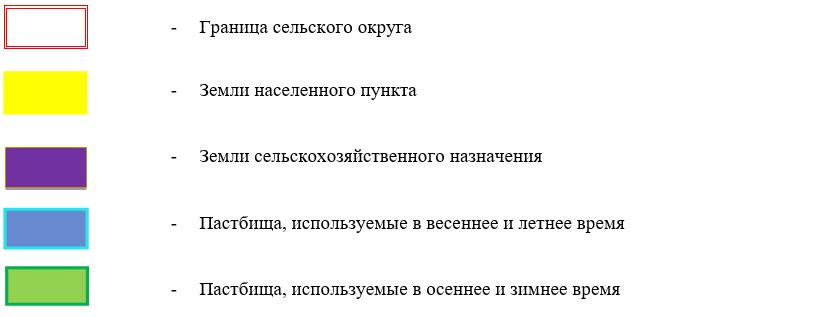  Карта с обозначением внешних и внутренних границ и площадей пастбищ, в том числе сезонных, объектов пастбищной инфраструктуры 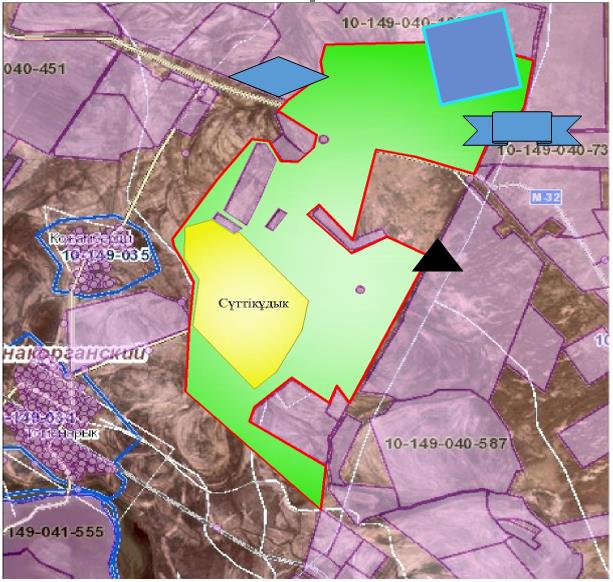  Условные обозначения: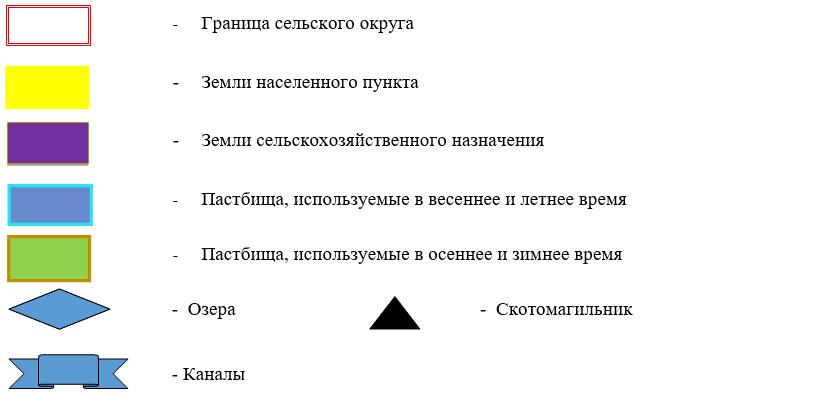  Схема доступа пастбищепользователей к водоисточникам (озерам, рекам, прудам, копаням, оросительным или обводнительным каналам, трубчатым или шахтным колодцам), составленную согласно норме потребления воды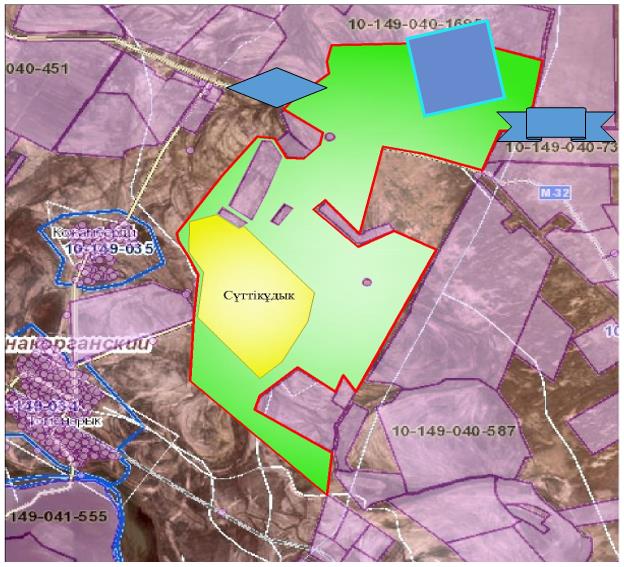  Условные обозначения: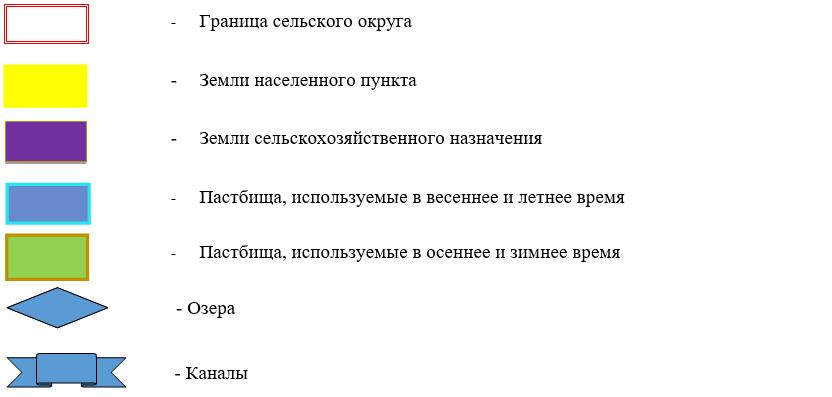  Схема перераспределения пастбищ для размещения поголовья сельскохозяйственных животных физических и (или) юридических лиц, у которых отсутствуют пастбища, и перемещения его на предоставляемые пастбища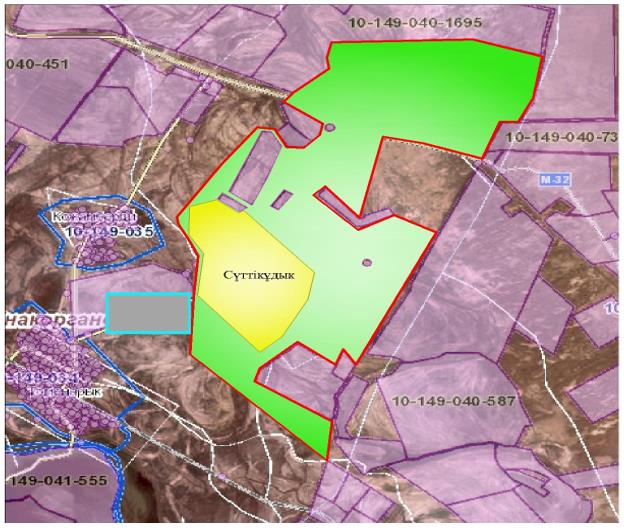  Условные обозначения: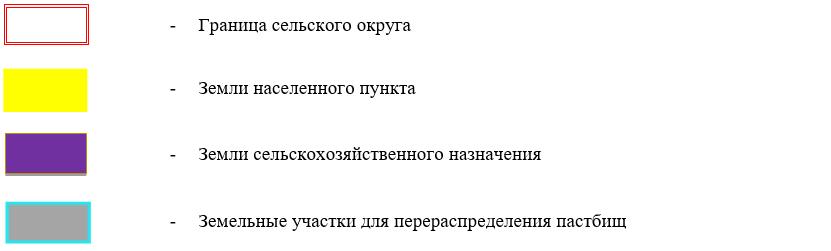  Схема размещения поголовья сельскохозяйственных животных на отгонных пастбищах физических и (или) юридических лиц, не обеспеченных пастбищами, расположенными в сельском округе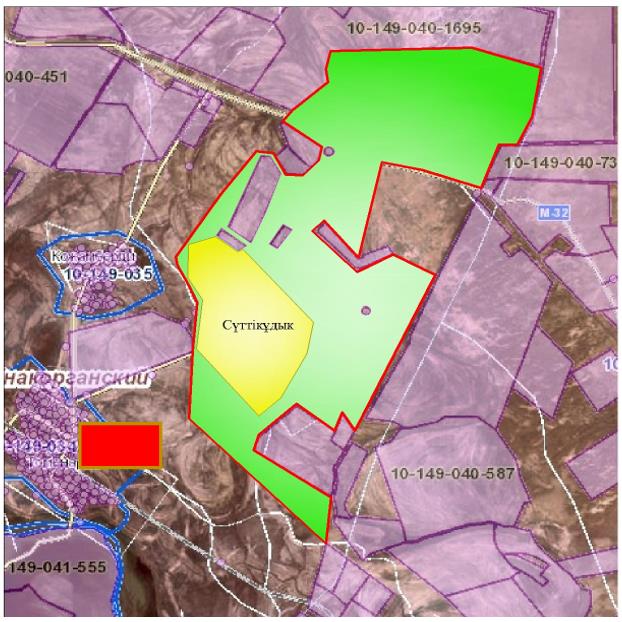  Условные обозначения: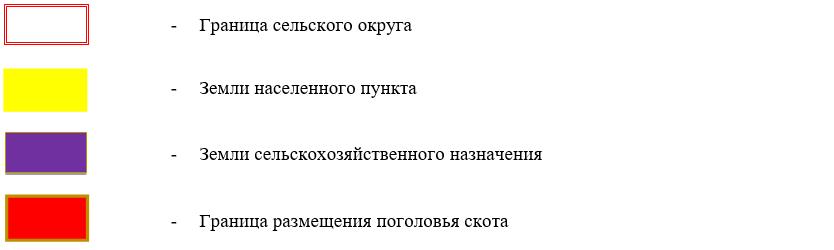  Календарный график по использованию пастбищ, устанавливающий сезонные маршруты выпаса и передвижения сельскохозяйственных животных План по управлению пастбищами и их использованию сельского округа Талап на 2020 - 2021 годы
      1) схема (карта) расположения пастбищ на территории в разрезе категорий земель, собственников земельных участков и землепользователей на основании правоустанавливающих документов;
      2) приемлемая схема пастбищеоборотов;
      3) карта с обозначением внешних и внутренних границ и площадей пастбищ, в том числе сезонных, объектов пастбищной инфраструктуры;
      4) схема доступа пастбищепользователей к водоисточникам (озерам, рекам, прудам, копаням, оросительным или обводнительным каналам, трубчатым или шахтным колодцам), составленную согласно норме потребления воды;
      5) схема перераспределения пастбищ для размещения поголовья сельскохозяйственных животных физических и (или) юридических лиц, у которых отсутствуют пастбища, и перемещения его на предоставляемые пастбища;
      6) схема размещения поголовья сельскохозяйственных животных на отгонных пастбищах физических и (или) юридических лиц, не обеспеченных пастбищами, расположенными в сельском округе;
      7) календарный график по использованию пастбищ, устанавливающий сезонные маршруты выпаса и передвижения сельскохозяйственных животных.
      Территория сельского округа относится к сухой, типчаково-ковыльных степной зоне.
      Выявлено преобладание степной растительности, основными ее видами являются: типчак, ковыли, овсец и различные виды полыни с участием различных трав небольших степей.
      На территории сельского округа слабо развиты гидрографические сети. Обводнение пастбищ обеспечивается из природных озер, родников, каналов. Качество воды слабое соленое, пригодное для полива животных.
      Средняя урожайность пастбищных угодий составляет 2,4 центнер/гектар.
      Фонд кормов пастбищ используется в пастбищный период продолжительностью 190-200 дней.
      Сельский округ Талап граничит с северной стороны с сельским округом Жаманбай батыр, с южной стороны с сельским округом Манап.
      Административно-территориальное деление состоит из села Талап.
      По природно-климатическим условиям территория сельского округа Талап входит в сухостепную зону с резко-континентальным климатом, для которого свойственны: засушливость весенне-летнего периода, летние высокие и зимние низкие температуры воздуха, недостаточные и неустойчивые атмосферные осадки по времени года и значительные усилия ветра в течение года.
      Общая земельная площадь сельского округа Талап составляет 4258 гектаров (далее – га), из них пастбищ – 3084 га.
      По категориям земли распределяются следующим образом:
      земли сельскохозяйственного назначения – 3094 га;
      земли населенных пунктов – 230,1 га.
      Количество поголовья сельскохозяйственных животных на территории сельского округа: 342 голов крупного рогатого скота, 2187 голов мелкого рогатого скота, 13 голов лошадей, 4 голов верблюд.
      По видам сельскохозяйственных животных распределено следующим образом:
      крупный рогатый скот – 3 стад;
      мелкий рогатый скот – 14 стад;
      лошадей – 1 стад;
      Верблюд- 1 стад.
      Пастбища относятся к природным пастбищам в зависимости от природно-климатических особенностей населенных пунктов и преимущественно используются для выпаса скота. На территории сельского округа отсутствуют сеялки и аридные пастбища.
      Основными пользователями пастбищ являются жители сельского округа Талап.
      План принят в целях рационального использования пастбищ, устойчивого обеспечения потребности в кормах и предотвращения процессов деградации пастбищ.
      На территории сельского округа Талап действует 1 ветеринарный пункт.
      В сельском округе Талап не установлены сервитуты для прогона скота. Схема (карта) расположения пастбищ на территории в разрезе категорий земель, собственников земельных участков и землепользователей на основании правоустанавливающих документов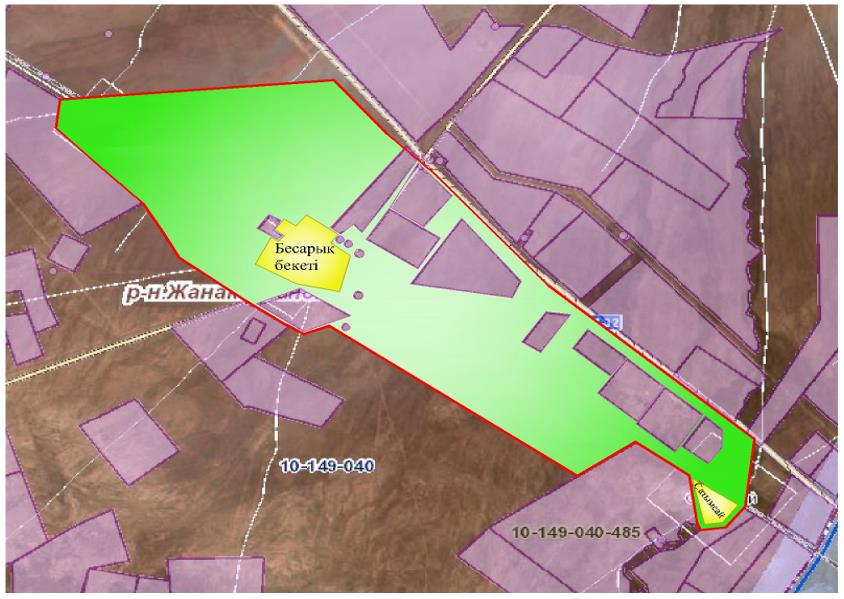  Условные обозначения: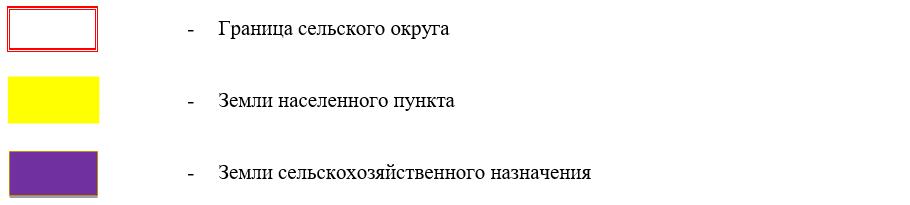  Собственники земельных участков 
      Расшифровка аббревиатур: 
      КРС- крупный рогатый скот;
       МРС- мелкий рогатый скот; 
      Га – гектар. Распределение пастбищ для размещения маточного поголовья крупного рогатого скота (дойного) в разрезе населенных пунктов по сельскому округу Талап Приемлемая схема пастбищеоборотов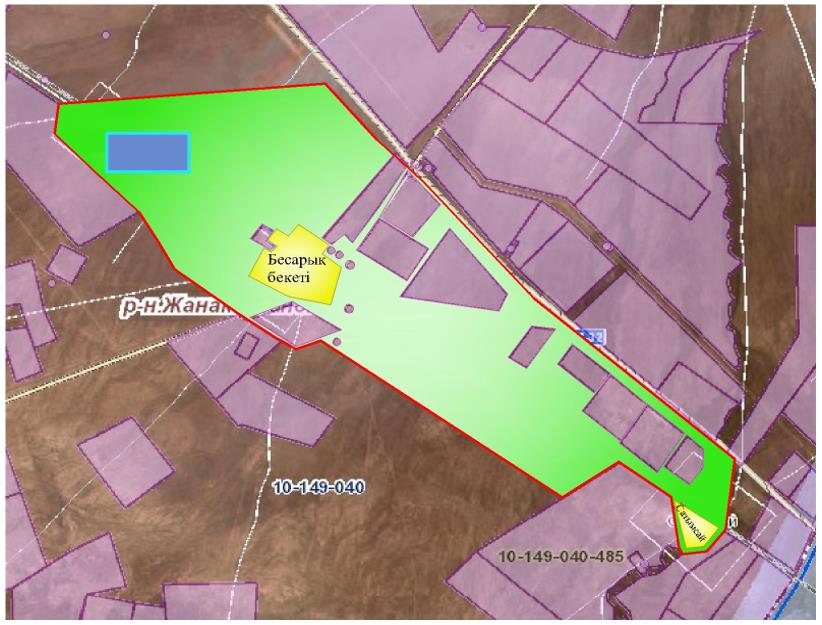  Условные обозначения: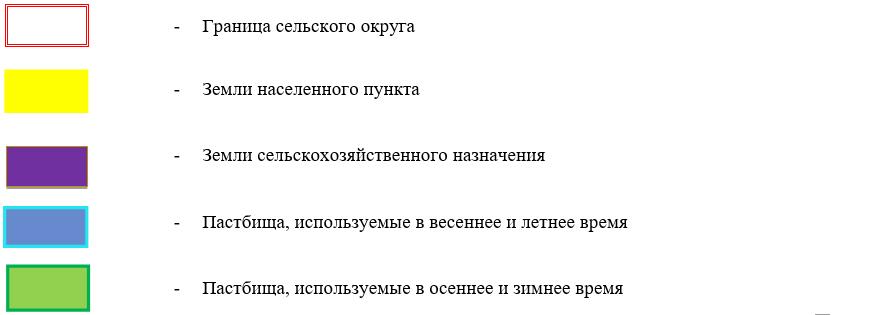  Карта с обозначением внешних и внутренних границ и площадей пастбищ, в том числе сезонных, объектов пастбищной инфраструктуры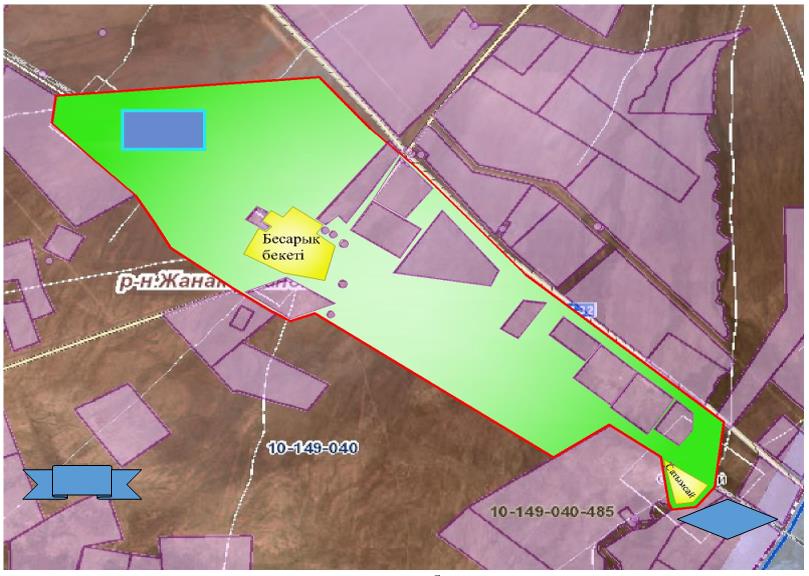  Условные обозначения: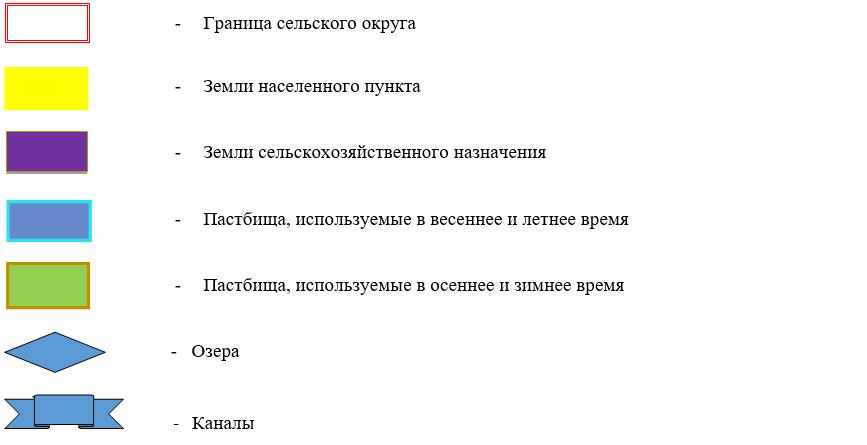  Схема доступа пастбищепользователей к водоисточникам (озерам, рекам, прудам, копаням, оросительным или обводнительным каналам, трубчатым или шахтным колодцам), составленную согласно норме потребления воды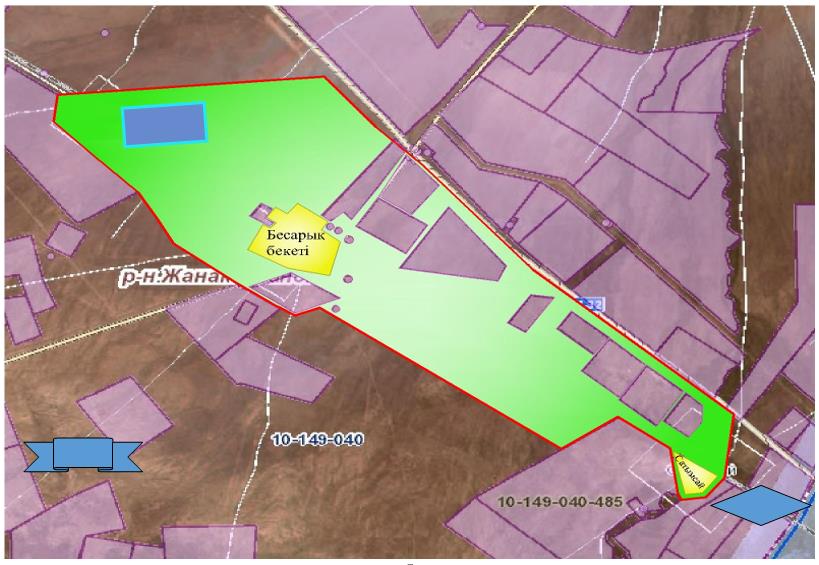  Условные обозначения: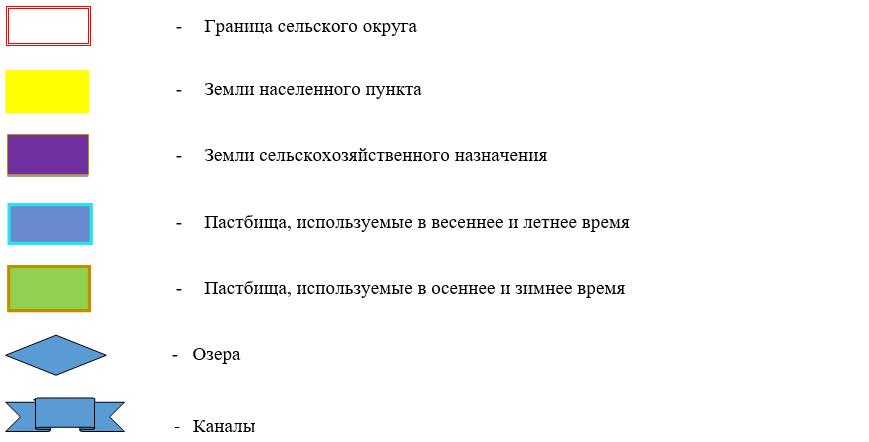  Схема перераспределения пастбищ для размещения поголовья сельскохозяйственных животных физических и (или) юридических лиц, у которых отсутствуют пастбища, и перемещения его на предоставляемые пастбища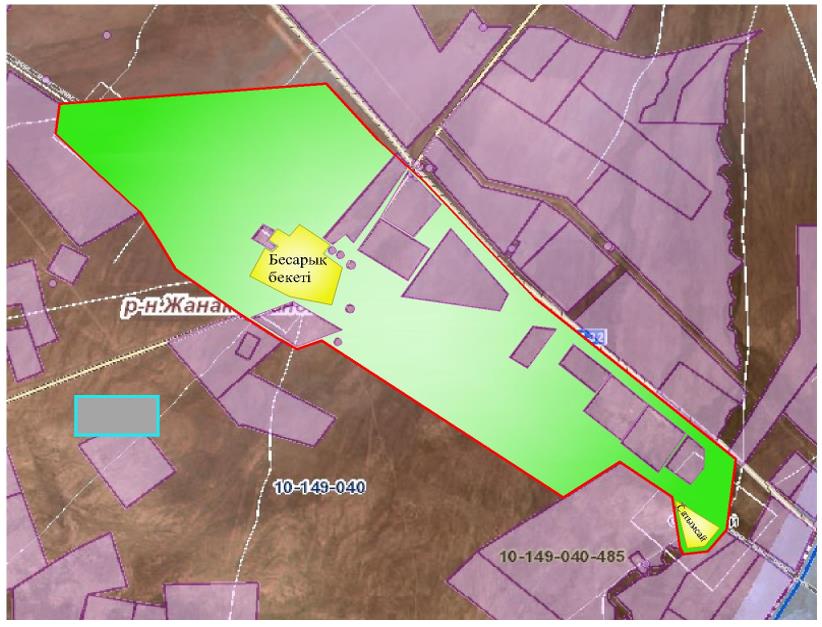  Условные обозначения: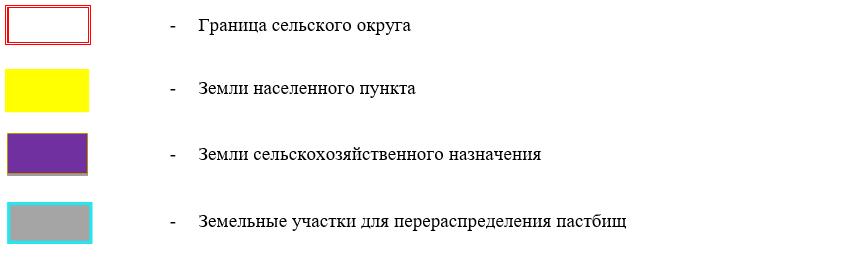  Схема размещения поголовья сельскохозяйственных животных на отгонных пастбищах физических и (или) юридических лиц, не обеспеченных пастбищами, расположенными в сельском округе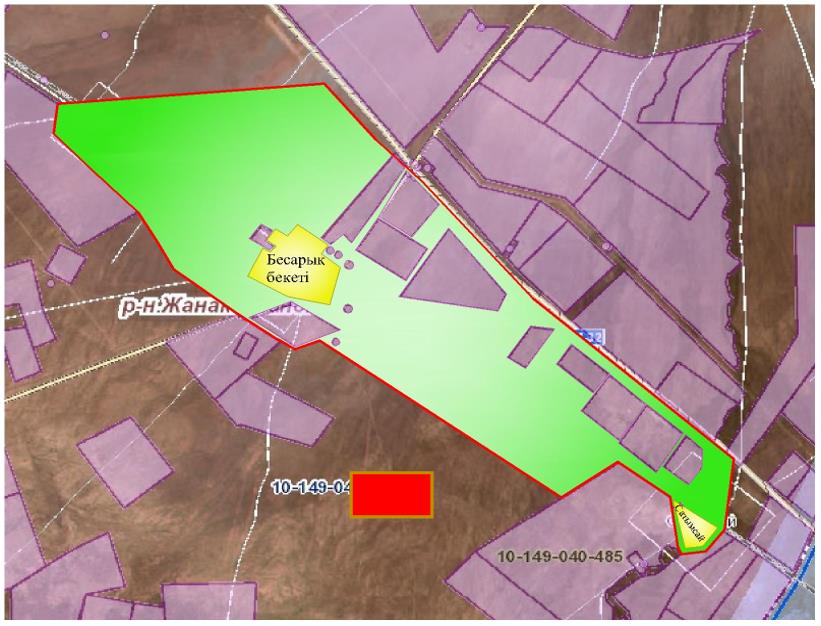  Условные обозначения: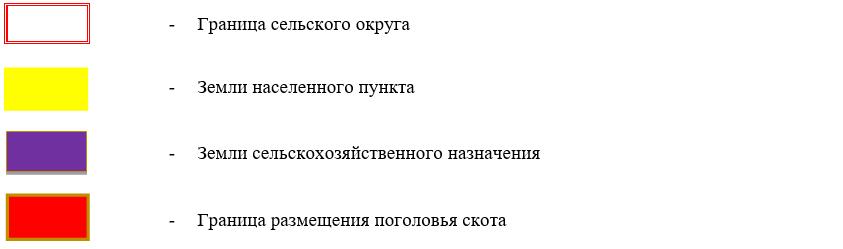  Календарный график по использованию пастбищ, устанавливающий сезонные маршруты выпаса и передвижения сельскохозяйственных животных План по управлению пастбищами и их использованию сельского округа Томенарык на 2020 - 2021 годы
      1) схема (карта) расположения пастбищ на территории в разрезе категорий земель, собственников земельных участков и землепользователей на основании правоустанавливающих документов;
      2) приемлемая схема пастбищеоборотов;
      3) карта с обозначением внешних и внутренних границ и площадей пастбищ, в том числе сезонных, объектов пастбищной инфраструктуры;
      4) схема доступа пастбищепользователей к водоисточникам (озерам, рекам, прудам, копаням, оросительным или обводнительным каналам, трубчатым или шахтным колодцам), составленную согласно норме потребления воды;
      5) схема перераспределения пастбищ для размещения поголовья сельскохозяйственных животных физических и (или) юридических лиц, у которых отсутствуют пастбища, и перемещения его на предоставляемые пастбища;
      6) схема размещения поголовья сельскохозяйственных животных на отгонных пастбищах физических и (или) юридических лиц, не обеспеченных пастбищами, расположенными в сельском округе;
      7) календарный график по использованию пастбищ, устанавливающий сезонные маршруты выпаса и передвижения сельскохозяйственных животных.
      Территория сельского округа относится к сухой, типчаково-ковыльных степной зоне.
      Выявлено преобладание степной растительности, основными ее видами являются: типчак, ковыли, овсец и различные виды полыни с участием различных трав небольших степей.
      На территории сельского округа слабо развиты гидрографические сети. Обводнение пастбищ обеспечивается из природных озер, родников, каналов. Качество воды слабое соленое, пригодное для полива животных.
      Средняя урожайность пастбищных угодий составляет 3,5 центнер/гектар.
      Фонд кормов пастбищ используется в пастбищный период продолжительностью 190-200 дней.
      Сельский округ Томенарык граничит с северной стороны с сельским округом Екпинди, с южной стороны с сельским округом Сунаката.
      Административно-территориальное деление состоит из села Томенарык.
      По природно-климатическим условиям территория сельского округа Томенарык входит в сухостепную зону с резко-континентальным климатом, для которого свойственны: засушливость весенне-летнего периода, летние высокие и зимние низкие температуры воздуха, недостаточные и неустойчивые атмосферные осадки по времени года и значительные усилия ветра в течение года.
      Общая земельная площадь сельского округа Томенарык составляет 2504 гектаров (далее – га), из них пастбищ – 1809 га.
      По категориям земли распределяются следующим образом:
      земли сельскохозяйственного назначения – 1926 га;
      земли населенных пунктов – 463 га.
      Количество поголовья сельскохозяйственных животных на территории сельского округа: 1308 голов крупного рогатого скота, 5121 голов мелкого рогатого скота, 194 голов лошадей.
      По видам сельскохозяйственных животных распределено следующим образом:
      крупный рогатый скот – 7 стад;
      мелкий рогатый скот – 34 стад;
      лошадей – 7 стад.
      Пастбища относятся к природным пастбищам в зависимости от природно-климатических особенностей населенных пунктов и преимущественно используются для выпаса скота. На территории сельского округа отсутствуют сеялки и аридные пастбища.
      Основными пользователями пастбищ являются жители сельского округа Томенарык.
      План принят в целях рационального использования пастбищ, устойчивого обеспечения потребности в кормах и предотвращения процессов деградации пастбищ.
      На территории сельского округа Томенарык действует 1 ветеринарный пункт, 1 скотомогильник и 1 ванна для купания скота.
      В сельском округе Томенарык не установлены сервитуты для прогона скота. Схема (карта) расположения пастбищ на территории в разрезе категорий земель, собственников земельных участков и землепользователей на основании правоустанавливающих документов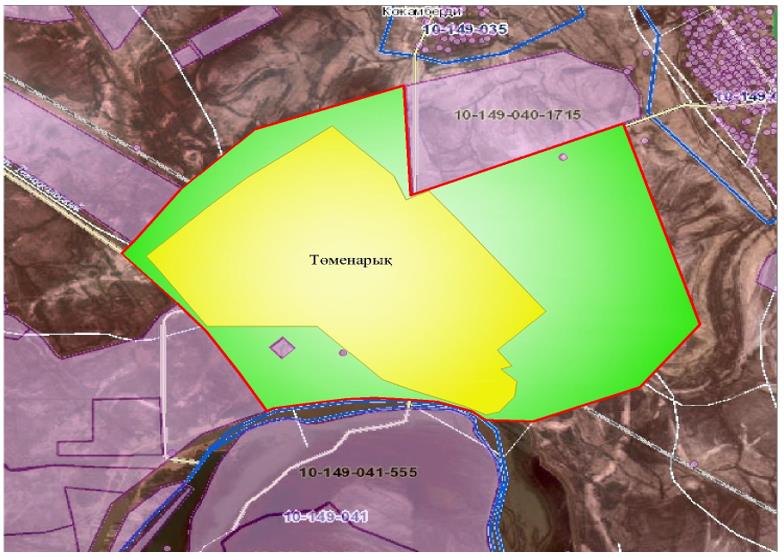  Условные обозначения: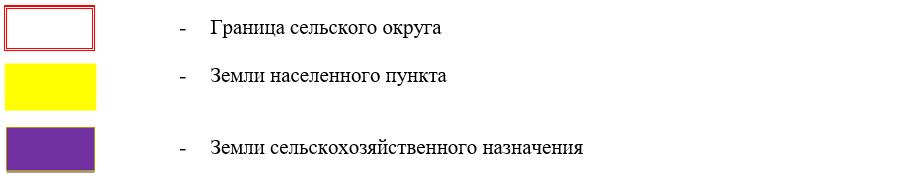  Собственники земельных участков 
       Расшифровка аббревиатур:
       КРС- крупный рогатый скот;
       МРС- мелкий рогатый скот;
      Га – гектар. Распределение пастбищ для размещения маточного поголовья крупного рогатого скота (дойного) в разрезе населенных пунктов по сельскому округу Томенарык Приемлемая схема пастбищеоборотов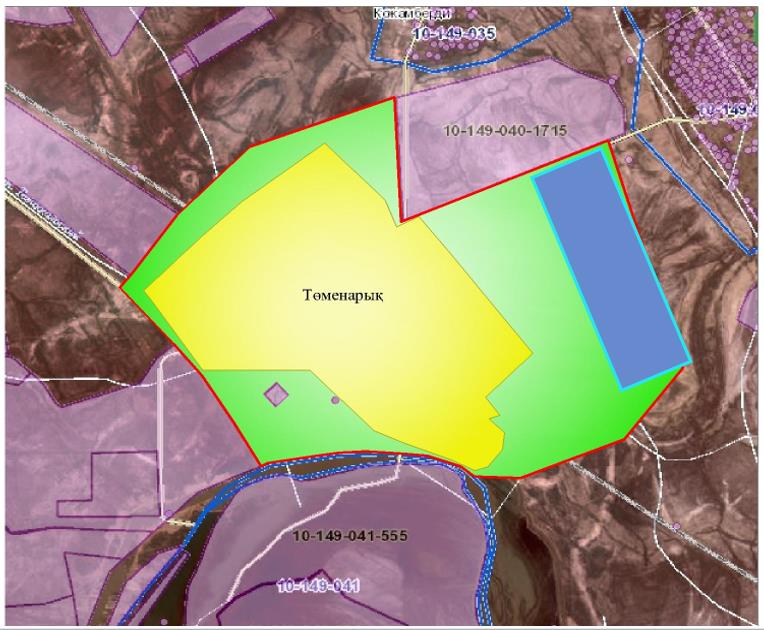  Условные обозначения: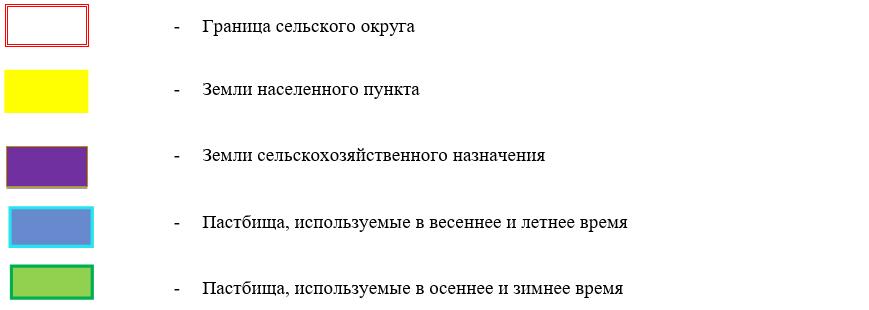  Карта с обозначением внешних и внутренних границ и площадей пастбищ, в том числе сезонных, объектов пастбищной инфраструктуры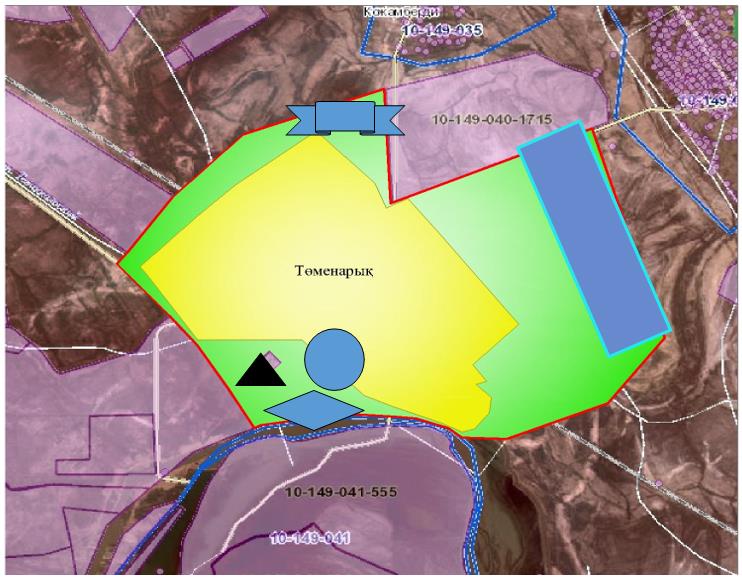  Условные обозначения: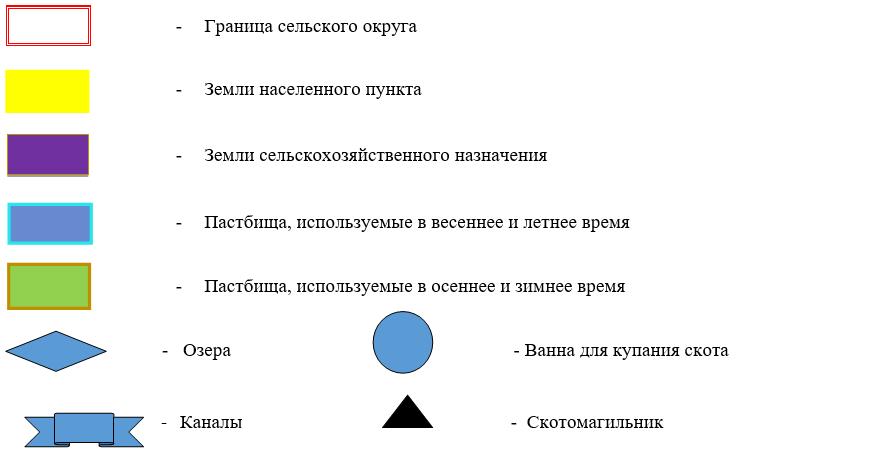  Схема доступа пастбищепользователей к водоисточникам (озерам, рекам, прудам, копаниям, оросительным или обводнительным каналам, трубчатым или шахтным колодцам), составленную согласно норме потребления воды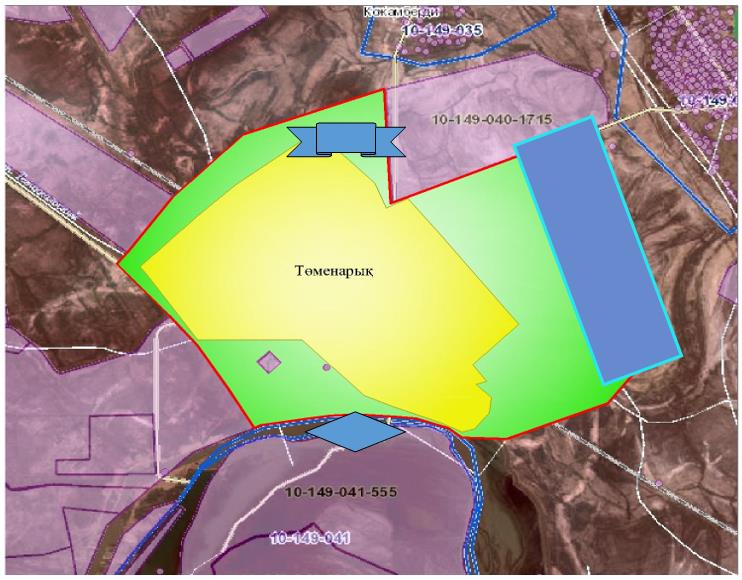  Условные обозначения: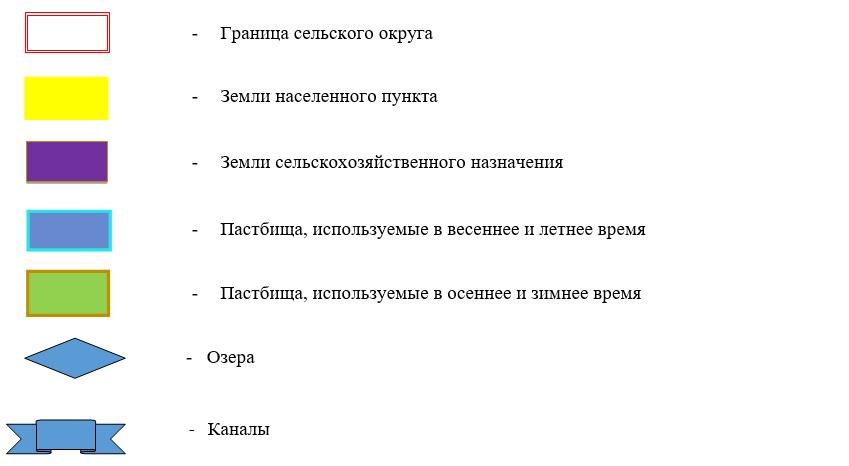  Схема перераспределения пастбищ для размещения поголовья сельскохозяйственных животных физических и (или) юридических лиц, у которых отсутствуют пастбища, и перемещения его на предоставляемые пастбища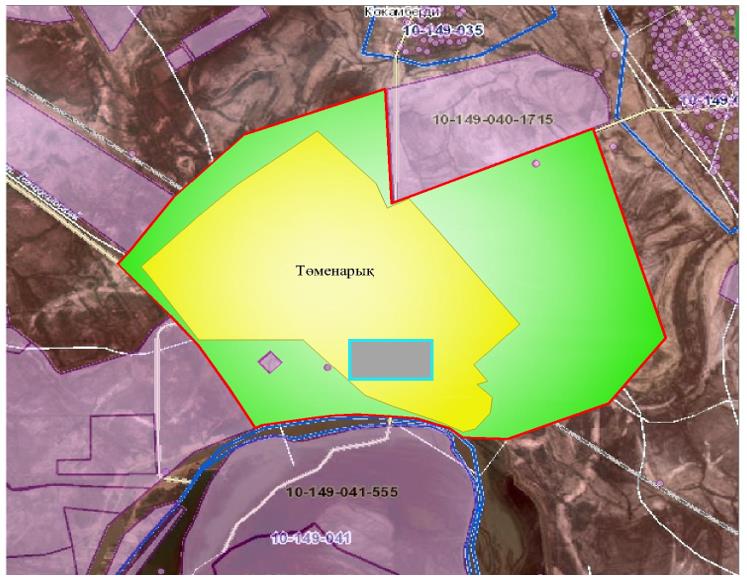  Условные обозначения: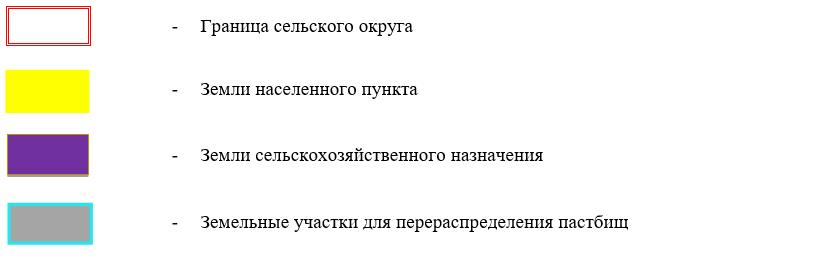  схема размещения поголовья сельскохозяйственных животных на отгонных пастбищах физических и (или) юридических лиц, не обеспеченных пастбищами, расположенными в сельском округе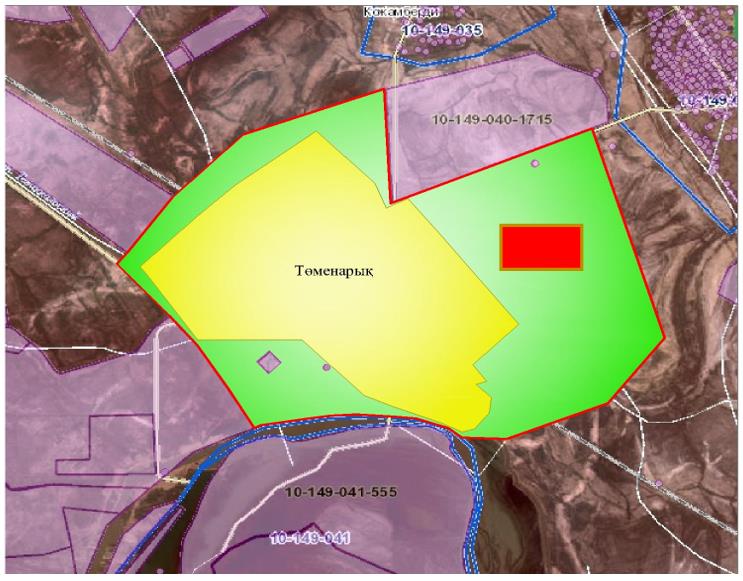  Условные обозначения: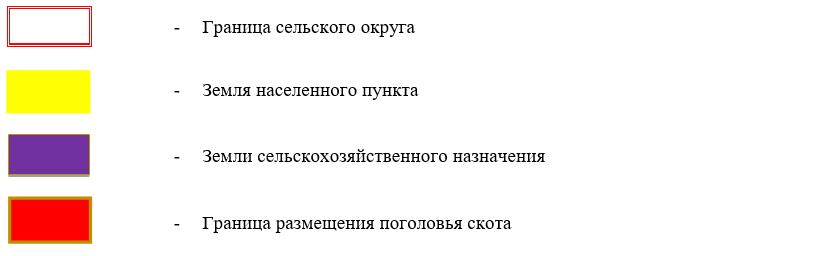  Календарный график по использованию пастбищ, устанавливающий сезонные маршруты выпаса и передвижения сельскохозяйственных животных
					© 2012. РГП на ПХВ «Институт законодательства и правовой информации Республики Казахстан» Министерства юстиции Республики Казахстан
				
      Председатель очередной LVІI сессии Жанакорганского районного маслихата 

Т. Мамуов

      Секретарь Жанакорганского районного маслихата 

Е. Ильясов
Приложение 1 к решениюЖанакорганского районного маслихатаот 24 декабря 2020 года № 577
№
Собственники земельных участков
Площадь пастбищ, (га)
Наличие скота по видам, (голов)
Наличие скота по видам, (голов)
Наличие скота по видам, (голов)
Наличие скота по видам, (голов)
Жайылымға қажеттілік нормасы 1 бас, (га)
Жайылымға қажеттілік нормасы 1 бас, (га)
Жайылымға қажеттілік нормасы 1 бас, (га)
Жайылымға қажеттілік нормасы 1 бас, (га)
Норма потребности в пастбищах 1 голова, (га)
Норма потребности в пастбищах 1 голова, (га)
Норма потребности в пастбищах 1 голова, (га)
Норма потребности в пастбищах 1 голова, (га)
Излишки пастбищ, (га)
№
Собственники земельных участков
Площадь пастбищ, (га)
КРС
МРС
Лошадь
Верблюд
КРС
МРС
Лошадь
Верблюд
КРС
МРС
Лошадь
Верблюд
Итого (га
Излишки пастбищ, (га)
1
Ауезбек А.
299
158
13,5
3
16
16
474
2
Абдумаликов Т 
20
13,5
3
16
16
20
3
Елишев Т.
30
13,5
3
16
16
30
4
Жакудаев М
75
26
13,5
3
16
16
351
5
Жамалханов О.
110
14
100
5
13,5
3
16
16
189
300
80
6
Каракожаева М 
1400
123
23
13,5
3
16
16
1660,5
368
7
Нысанбаев Д 
70
13,5
3
16
16
70
8
Искендиров К
50
13,5
3
16
16
50
9
Сарсенов Ш
481
46
320
13,5
3
16
16
621
960
10
Толепбергенова А
30
13,5
3
16
16
30
11
Алпысбаева А
20
13,5
3
16
16
20
12
Шайдаров М. 
154
13,5
3
16
16
154
13
Затиллаев И. 
50
13,5
3
16
16
50
14
Балтабаев Н. 
110
13,5
3
16
16
110
15
Жумабаев Ш.
316
13,5
3
16
16
316
16
Мухамеджанов У.
10
35
15
13,5
3
16
16
472
240
17
Шайхов А. 
150
126
13,5
3
16
16
1701
1701
18
Куламетов Н 
20
13,5
3
16
16
20
19
Калтай Б. 
127
13,5
3
16
16
127
20
Бүрисбаев А. 
396
70
49
13,5
3
16
16
945
784
1729
21
Мансурова Г 
586
1753
13,5
3
16
16
5259
22
Турсынбаев Е.
60
13,5
3
16
16
60
23
Нуртазаев М 
7
13,5
3
16
16
7
24
Асқаров Ғ. 
10
13,5
3
16
16
10
25
Курышжанов Н. 
30
13,5
3
16
16
30
26
Налдибек Ы.
20
13,5
3
16
16
20
27
Ахметов К. 
20
13,5
3
16
16
20
28
Сапарбаев К. 
50
13,5
3
16
16
50
29
Ибишев К. 
289
13,5
3
16
16
289
30
Танбаева О. 
235
13,5
3
16
16
235
31
Рыспанбетов М. 
150
7
921
62
13,5
3
16
16
94,5
2763
1008
3865,5
32
Наметов Г.
60
13,5
3
16
16
60
33
Мусаев М.
50
13,5
3
16
16
50
34
Тажимбетов А. 
20
13,5
3
16
16
20
35
Әлиев Қ. 
15
13,5
3
16
16
15
36
Сарбасов А. 
20
13,5
3
16
16
20
37
Амир Ж. 
80
13,5
3
16
16
80
38
Толеуов Н. 
230
13,5
3
16
16
230
39
Калдыбаев С. 
50
13,5
3
16
16
50
40
Дандыбаев У. 
115
13,5
3
16
16
115
41
Тулеков М 
209
63
160
13,5
3
16
16
850,5
480
1330,5
42
Тулеков М 
20
13,5
3
16
16
20
43
Ашимханова А 
67
13,5
3
16
16
67
44
Абдухаимов К
100
13,5
3
16
16
10
45
Мажитова А
124
13,5
3
16
16
124
46
Жумабеков Р
20
13,5
3
16
16
20
47
Туленбаев А
3
13,5
3
16
16
3
48
Байханов Д 
20
13,5
3
16
16
20
49
Шертаев К
20
13,5
3
16
16
20
50
Файзуллаев Б
202
13,5
3
16
16
202
51
Файзуллаев Б
224
13,5
3
16
16
224
52
Утегенов Е
40
13,5
3
16
16
40
53
Мырзалиев М
153
3100
13,5
3
16
16
9300
9300
54
Жакипов А. 
2
13,5
3
16
16
2
55
Сыздыкулы И. 
20
13,5
3
16
16
20
56
Мусабаев С
2
13,5
3
16
16
2
57
Айдаулова Ж
25
13,5
3
16
16
25
58
Нуртазаев М.
10
13,5
3
16
16
10
59
Мантаев М
105
13,5
3
16
16
105
60
Нысанбаев Е
30
13,5
3
16
16
30
61
Ашимов А
20
13,5
3
16
16
20
62
Алимбетова А 
10
11
13,5
3
16
16
176
176
63
Кошербаев А
525
15
20
13,5
3
16
16
202,5
60
262,5
322,5
64
Амалбеков Ж
7
160
13,5
3
16
16
2160
2160
65
Залетаев М
10
13,5
3
16
16
10
66
Усенов Т
5
13,5
3
16
16
5
67
Исабек Зауре 
6
13,5
3
16
16
6
68
Искаков.Ф
32
13,5
3
16
16
32
69
Нурлибекова.Г
15
13,5
3
16
16
15
70
Есенбаев.М
100
13,5
3
16
16
100
71
К.Алтыбаев 
500
13,5
3
16
16
500
72
Ж. Бибатырулы
2214
100
13,5
3
16
16
1350
1350
864
73
Амирен С
3
125
13,5
3
16
16
375
375
74
С.Кенжебаев
256
13,5
3
16
16
256
75
Ж.Аппаков 
15
13,5
3
16
16
15
76
Ж.Базарбаев
20
13,5
3
16
16
20
77
Е.Беркимбаев
5
14
7
6
13,5
3
16
16
189
21
96
306
78
Қ.Турганбеков 
26
13,5
3
16
16
26
79
Б.Сапабеков 
20
13,5
3
16
16
20
80
Н.Ыскаков
10
13,5
3
16
16
10
81
Т.Сейтбенбетов 
20
13,5
3
16
16
20
82
К.Жантелов
310
301
13,5
3
16
16
903
83
С.Байдалиев
3
13,5
3
16
16
3
84
Т.Сырманов 
110
13,5
3
16
16
110
85
А. Ахмедов 
4
13,5
3
16
16
4
86
У. Мамбетов 
10
13,5
3
16
16
10
87
А. Реметов 
45
31
13,5
3
16
16
418,5
418,5
88
Н. Аширов 
121
198
5841
13,5
3
16
16
2673
17523
20196
89
М. Ахметова
10
13,5
3
16
16
10
90
Г. Рустемова
50
13,5
3
16
16
50
91
 Г. Егембергенова
100
13,5
3
16
16
100
92
 Ж. Ибахан
100
490
13,5
3
16
16
1470
1470
93
Керимкулова О
30
13,5
3
16
16
30
94
Турлыбеков. М 
30
13,5
3
16
16
30
95
Атирова Р
100
52
20
13,5
3
16
16
702
60
762
96
Искаков Н
15
13,5
3
16
16
15
97
Асербаева М
50
13,5
3
16
16
50
98
Сулейменов Б
75
13,5
3
16
16
75
99
Турганбаев Ф
9
13,5
3
16
16
9
100
Алпысбаева А 
50
13,5
3
16
16
50
101
Фазылов О
50
13,5
3
16
16
50
102
Асанов М
6,2
13,5
3
16
16
6,2
103
Нурдуллаев А 
43,8
13,5
3
16
16
43,8
104
Токсанбаева Г
360
52
27
702
432
1134
Итого
11912
1132
13316
198
71
13,5
3
16
16
17126,5
32373
8011
47439
6189,5
№
Населенный пункт
Площадь пастбищ, гектар
Наличие дойных коров (гол.)
Норма потребности в пастбищах 1 голова, гектар
Потребность пастбищ, гектар
Не обеспечено пастбищами, гектар
Обеспеченность потребности, процент
Излишки, гектар
1
Поселок Жанакорган
5391,6
382
12
2700
-
100
+2691,6
Всего
5391,6
382
12
2700
-
100
+2691,6
№ 
Наименование населенного пункта
Период перегона животных на пастбища
Период отгона животных с пастбища
1
Поселок Жанакорган
1 половина марта
2 декада октябряПриложение 2 к решениюЖанакорганского районного маслихатаот 24 декабря 2020 года № 577
№
Собственники земельных участков 
Площадь пастбищ, (гектар)
Наличие скота по видам, (гол)
Наличие скота по видам, (гол)
Наличие скота по видам, (гол)
Наличие скота по видам, (гол)
Норма потребности пастбищ на 1 гол., (га)
Норма потребности пастбищ на 1 гол., (га)
Норма потребности пастбищ на 1 гол., (га)
Норма потребности пастбищ на 1 гол., (га)
Потребность пастбищ,(га)
Потребность пастбищ,(га)
Потребность пастбищ,(га)
Потребность пастбищ,(га)
Потребность пастбищ,(га)
Излишки пастбищ, (га)
№
Собственники земельных участков 
Площадь пастбищ, (гектар)
КРС
МРС
Лошади
верблюды
КРС
МРС
Лошади
верблюды
КРС
МРС
Лошади
верблюды
Итого (га)
Излишки пастбищ, (га)
1
Құрбанбай Б
10
10
2
Исмайлов О
15,7
15,7
3
Абдимахан Д
100
100
4
Райсов С
194,4
194,4
5
Рахимов М
288,8
40
230
13,5
3,0
540
690
1230
6
Султанахметов А
5015,28
300
3,0
900
900
4115,28
7
Үсенов Д
157,3
4
12
13,5
3,0
54
36
90
67,3
8
Төрежанов С
519,71
60
627
13,5
3,0
810
1881
2691
9
Утегенов А
115
1
200
4
-
13,5
3,0
13,5
600
64
677,5
10
Көшербаев А
371,5
371,5
11
Сматов Н
231,04
231,04
12
Бейсенбаев Р
1270
10
244
13,5
3,0
135
732
867
403
13
Ибишев Д
202,16
30
450
13,5
3,0
405
1350
1755
14
Токбатыров А
212,16
623
3,0
1869
1869
Итого
8703,05
145
2686
4
13,5
3,0
16
16
19575
8058
64
10079,5
5508,22
№
Населенный пункт
Площадь пастбищ, (гектар)
Наличие дойных коров (голов.)
Норма потребности пастбищна 1 гол., (гектар)
Потребность пастбищ,(гектар)
Не обеспечено пастбищами (гектар)
Обеспеченность потребности, процент
Излишки, (га)
1
пос.Шалкия
0
237
13,5
3199
3199
0
-
2
с.Куттыкожа
9378,45
644
13,5
8694
8694
0
-
Всего
9378,45
881
13,5
11893
11893
0
-
№ 
Наименование поселка
Период перегона животных на пастбища
Период отгона животных с пастбища
1
Поселок Шалкия
1 половина марта
2 декада октябряПриложение 3 к решениюЖанакорганского районного маслихатаот 24 декабря 2020 года № 577
№
Собственники земельных участков
(крестьянский хозязство)
Площадьпастбищ, (га)
Наличие скота повидам, (голов)
Наличие скота повидам, (голов)
Наличие скота повидам, (голов)
Наличие скота повидам, (голов)
Норма потребностив пастбищах 1 голова (га)
Норма потребностив пастбищах 1 голова (га)
Норма потребностив пастбищах 1 голова (га)
Норма потребностив пастбищах 1 голова (га)
Потребность пастбищ,(га)
Потребность пастбищ,(га)
Потребность пастбищ,(га)
Потребность пастбищ,(га)
Потребность пастбищ,(га)
Излишкипастбищ, (га)
№
Собственники земельных участков
(крестьянский хозязство)
Площадьпастбищ, (га)
КРС
МРС
Лошади
Верблюд
КРС
МРС
Лошади
Верблюд
КРС
МРС
Лошади
Верблюд
Итого (га)
1
к/х "Қуан"
10
10
2
к/х "Абай"
214
42
5
13,5
3,0
16,0
567
80
647
3
к/х "Байжан"
30
30
4
к/х "Казакстан"
50
50
5
к/х "Адилет-Д"
16
78
13,5
3,0
16,0
108
108
6
к/х "Касымбек Ата"
59
59
7
к/х "Есим"
148
108
13,5
3,0
16,0
1458
1458
8
к/х "Ахметжан"
65
65
9
к/х "Каракат"
97
97
10
к/х "Икмат"
333
56
13,5
3,0
16,0
756
756
11
к/х "Зерде"
425
85
975
15
13,5
3,0
16,0
1147,5
2925
64
4136,5
12
к/х "Садикожа"
141
141
13
к/х Айберген
180
180
14
к/х "Мусаханата"
15
15
15
к/х "Максат"
146
122
13,5
3,0
16,0
1647
1647
16
к/х "Буркитти
151
53
152
13,5
3,0
16,0
715,5
456
1171,5
17
к/х "Нурасил-Б" 
152
152
18
к/х "Бибатир" 
20
520
13,5
3,0
16,0
1560
1560
19
к/х "Нур-бек"
67
14
13,5
3,0
16,0
224
224
20
к/х "Наби"
27
27
21
к/х "Алдияр"
30
30
22
к/х "Батир"
35
35
23
к/х "Берик"
80
80
24
к/х "Нуржан-С"
84
7
13,5
3,0
16,0
112
112
25
к/х "Заман-ата"
144
393
13,5
3,0
16,0
5305,5
5305,5
26
к/х "Шингисхан"
69
69
27
к/х "Бак-береке-Ж"
71
71
28
к/х "Жексенбай-ата"
38
16
4
13,5
3,0
16,0
216
64
280
29
к/х "Кос-кудик"
165
26
13,5
3,0
16,0
351
351
30
к/х "Нурасил"
64
64
31
к/х "Ануар-ата"
46
46
32
к/х "Улпан"
90
90
33
к/х "Жуман-ата"
53
65
13,5
3,0
16,0
877,5
877,5
34
к/х "Умит"
46
46
35
к/х "Ерубай-ата"
46
46
36
к/х "Кайсар"
60
60
37
к/х "Мадиярхан"
62
23
13,5
3,0
16,0
310,5
310,5
38
к/х "Султан-ата"
69
69
39
к/х "Нурберген"
39
39
40
к/х "Мырзан-ата"
14
14
41
к/х "Турсын"
68
68
42
к/х "Ултай"
85
10
13,5
3,0
16,0
135
135
43
к/х "Береке"
181
15
13,5
3,0
16,0
240
240
44
к/х "Сейткасым"
45
45
45
к/х "Алтин-дан
42
42
46
к/х "Жунис-ата"
88
88
47
к/х "Мамбет-ата"
122
122
48
к/х "Баксайыс-ата"
184
10
13,5
3,0
16,0
160
160
24
49
к/х "Ерасыл" 
59
59
50
к/х "Нияз"
128
128
51
к/х "Кадир-Асылбай" 
21
21
52
к/х "Бакжан" 
58
58
53
к/х "Касиет" 
16
16
54
к/х "Береке-А" 
57
57
55
к/х "Асыл" 
194
65
18
13,5
3,0
16,0
877,5
288
1165,5
56
к/х "Дамир-с" 
29
29
57
к/х "Азиза-Е"
25
25
58
к/х "Жаксилик"
17
17
59
к/х "Булан-Ата"
86
86
60
к/х "Жунисата-100"
100
8
13,5
3,0
16,0
128
128
61
к/х "Боктиқум" 
57
57
62
к/х "Ержигит"
1
1
63
к/х "Нурдаулет-С" 
15
15
64
к/х "Ауелхан-ата" 
135
135
65
к/х "Тастанбек"
29
11
13,5
3,0
16,0
148,5
148,5
66
к/х "Байназарата" 
39
4
13,5
3,0
16,0
64
64
67
к/х "Максат-Д" 
24
24
68
к/х "Нисанбек" 
56
56
69
к/х "Шанияр"
5
5
70
к/х "Данияр" К.
37
37
71
к/х "Дарин"
42
42
72
к/х "Уали-Сад" 
33
33
73
к/х "Хатшакул-Апа" 
28
28
74
к/х "Таужан"
27
27
75
к/х "Бакдаулет"
69
69
76
к/х "Усен-Ата"
32
6
13,5
3,0
16,0
81
81
32
77
к/х "Диас-ЕБ" 
84
84
78
к/х "Ар-Нур"
36
5
13,5
3,0
16,0
80
80
79
к/х "Файзулла"
47
5
13,5
3,0
16,0
80
80
80
к/х "Бастау"
173
10
13,5
3,0
16,0
160
160
13
81
к/х "Байбатыр-Ата" 
130
130
82
к/х "Бак-береке"
214
100
13,5
3,0
16,0
300
300
83
к/х "Нурали"
231
123
13,5
3,0
16,0
1660,5
1660,5
84
к/х "Икрам-М"
13
13
85
к/х "Еркебулан"
27
4
13,5
3,0
16,0
64
64
86
к/х "Туримтай" 
36
75
13,5
3,0
16,0
1200
1200
87
к/х "Рамазан"
39
39
88
к/х "Абдулла" 
52
52
89
к/х "Ер-нар" 
35
35
90
к/х Н.Жуманов
10
10
91
к/х "Магжан-Е" 
16
16
92
к/х "Куаныш-п"
45
45
93
к/х "Сарсенбай-Ата
32
32
94
к/х "Болат-Ата"
24
24
95
к/х "Талдысу-1"
34
156
13,5
3,0
16,0
2106
2106
96
к/х "Кайсар-S"
116
47
13,5
3,0
16,0
634,5
634,5
97
к/х "Ернар"
25
25
98
к/х "Ерасыл-О" 
16
16
99
к/х "Елеусиз-ата"
28
5
13,5
3,0
16,0
80
80
100
к/х "Бак-береке-Ж
71
71
101
к/х "Кокшетау" 
25
13,5
337,5
102
к/х "Агросербис" 
30
13,5
405
103
к/х "Улан" 
152
13,5
2052
104
к/х "Сыздыков З"
147
13,5
1984,5
105
к/х "Жакипов Т"
32
13,5
432
106
к/х "Ершора"
63
13,5
850,5
107
к/х "Бекарыс"
110
13,5
1485
108
к/х "Нуржарык"
89
16,0
1424
109
к/х "Аякоз"
115
13,5
1552,5
Итого
10532
4857
4775
1331
13,5
3,0
16,0
65569,5
14325
21296
101190,5
3636
№
Населенный пункт
Площадь пастбищ, гектар
Наличиедойных коров (голов.)
Норма потребности в пастбищах 1 голова, гектар
Потребность пастбищ, гектар
Не обеспечено пастбищами, гектар
Обеспеченность потребности, процент
Излишки, гектар
1
Тугискен 
3113
2351
13,5
31738,5
24320
9,8
-
2
Всего
3113
2351
13,5
31738,5
24320
9,8
-
№
Наименование сельского округа
Период перегона животных на пастбища
Период отгона животных с пастбища
1
Аккорган
1 половина марта
2 декада октябряПриложение 4 к решениюЖанакорганского районного маслихатаот 24 декабря 2020 года № 577
№
Собственникий земельных участков
(Крестьянский хозяйство)
Площадь пастбищ, (га)
Наличие скота по видам, (голов)
Наличие скота по видам, (голов)
Наличие скота по видам, (голов)
Наличие скота по видам, (голов)
Норма потребности пастбищ на 1 голова, (га)
Норма потребности пастбищ на 1 голова, (га)
Норма потребности пастбищ на 1 голова, (га)
Норма потребности пастбищ на 1 голова, (га)
Потребность пастбищ,(га)
Потребность пастбищ,(га)
Потребность пастбищ,(га)
Потребность пастбищ,(га)
Потребность пастбищ,(га)
Излишки пастбищ, (га)
№
Собственникий земельных участков
(Крестьянский хозяйство)
Площадь пастбищ, (га)
КРС
МРС
Лошади 
Верблюд
КРС
МРС
Лошади
Верблюд
КРС
МРС
Лошади 
Верблюд
Итого (га)
1
к/х "Есен ата"
18
600
3,0
1800
1800
2
к/х "Ордакент"
18
18
3
к/х "Самата" 
-
40
280
13,5
3,0
540,0
840,0
1380
4
к/х "Жания" 
512,12
20
713
12
13,5
3,0
16,0
270
2139
192
2601
5
к/х "Пазылбек" 
237,7
237,7
6
к/х "Аксенгир"
20580,71
4354
3,0
13062
13062
7518,71
7
к/х "Байкотан" 
847
13
850
14
13,5
3,0
16,0
175,5
2550
224
2949,5
8
к/х "Коспанбай"
1000
40
12
13,5
16,0
540,0
192
732,0
268
9
к/х "Талдысу" 
658
16
383
45
13,5
3,0
16,0
216
1149
720
2085
10
к/х "Б-Саулебек" 
470
-
-
-
-
-
-
-
-
-
-
-
-
-
470
11
к/х "Мурат" 
301,6
301,6
12
к/х "Мурат-К" 
206,15
206,15
13
к/х "Мырзахмет"
238
238
14
к/х "Женис" 
-
-
15
к/х "Казбек" 
-
-
16
к/х "Бер-Кен" 
-
-
17
к/х "Берди" 
859,63
80
13,5
1080
1080
Всего
25946,91
209
7180
69
14
13,5
3,0
16,0
16,0
2821,5
21540
1104
224
25689,5
9258,16
№
Населенный пункт
Площадь пастбищ, (га)
Наличие дойных коров (голов)
Норма потребности пастбищна 1 голова гектар
Потребность пастбищ6 гектар
Не обеспечено пастбищами гектар
Обеспеченность потребности, %
Излишки, (га)
1
Бирлик
29734,91
1338
13,5
18063
-11737
36
23408,91
Итоги
29734,91
1338
13,5
18063
-11737
36
23408,91
№ 
Наименование сельского округа
Период перегона животных на пастбища
Период отгона животных с пастбища
1
Акуйик
1 половина марта
2 декада октябряПриложение 5 к решениюЖанакорганского районного маслихатаот 24 декабря 2020 года № 577
№
Собственникий земельных участков
Площадь пастбищ, (га)
Наличие скотаповидам, (голов)
Наличие скотаповидам, (голов)
Наличие скотаповидам, (голов)
Норма потребности пастбищна 1 голова
Норма потребности пастбищна 1 голова
Норма потребности пастбищна 1 голова
Потребность пастбищ,(га)
Потребность пастбищ,(га)
Потребность пастбищ,(га)
Потребность пастбищ,(га)
Излишки пастбищ, (га)
Излишки пастбищ, (га)
№
Собственникий земельных участков
Площадь пастбищ, (га)
КРС
МРС
Лошади 
КРС
МРС
Лошади 
КРС
МРС
Лошади 
Итого
 (га)
1
Оспанов Сапаргали
876
46
300
25
13,5
3
16
621
900
400
1921
1045
1045
2
Кембай Кенетбек 
1357,7
244
0
9
13,5
3
16
3294
0
144
3438
2080,3
2080,3
3
Оскенбай Ербол
948
425
600
150
13,5
3
16
5737,5
1800
2400
9937,5
8989,5
8989,5
4
Алиев Мурат 
565,4
116
0
10
13,5
3
16
1566
0
160
1726
1160,6
1160,6
5
Мелденулы Сейділла 
878
270
0
60
13,5
3
16
3645
0
960
4605
3727
3727
6
Мелденов Рустем 
325,6
234
0
32
13,5
3
16
3159
0
512
3671
3345,4
3345,4
7
Мелдебек Жамбыл 
276
131
0
5
13,5
3
16
1768,5
0
80
1848,5
1572,5
1572,5
8
Беделбек Серик 
700
55
551
10
13,5
3
16
742,5
1653
160
2555,5
1855,5
1855,5
9
Косым Жанибек 
821,56
154
102
5
13,5
3
16
2079
306
80
2465
1643,44
1643,44
10
Ордабек Байтемир
200
30
10
0
13,5
3
16
405
30
0
435
235
235
11
Саруаров Тансыкбек 
10
0
0
0
13,5
3
16
0
0
0
0
0
0
12
Дайрабаев Галымжан 
515
19
0
10
13,5
3
16
256,5
0
160
416,5
0
0
13
Дайрабаев Сабит 
326
30
0
0
13,5
3
16
405
0
0
405
79
79
14
Оспанов Курбангали 
206
53
0
0
13,5
3
16
715,5
0
0
715,5
509,5
509,5
Итого
7299,26
1754
1563
316
13,5
3
16
24394,5
4089
4816
34139,56
26242,74
26242,74
№
Населенный пункт
Площадь пастбищ, (га)
Наличие дойных коров (гол.)
Норма потребности пастбищна 1 гол., (га)
Потребность пастбищ,(га)
Не обеспечено пастбищами (га)
Обеспеченность потребности, %
Излишки, (га)
1
Байкенже 
2077
981
13,5
13244
-
2
Билибай
1005
245
13,5
3308
-
Всего
3082
1226
13,5
16552
-
№ 
Наименование сельского округа
Период перегона животных на пастбища
Период отгона животных с пастбища
1
Байкенже
1 половина марта
2 декада октябряПриложение 6 к решениюЖанакорганского районного маслихатаот 24 декабря 2020 года № 577
№
Собственники земельных участков
Площадь пастбищ, (га)
Наличие скота по видам, (голов)
Наличие скота по видам, (голов)
Наличие скота по видам, (голов)
Наличие скота по видам, (голов)
Норма потребности пастбищ на 1 голова, (га)
Норма потребности пастбищ на 1 голова, (га)
Норма потребности пастбищ на 1 голова, (га)
Норма потребности пастбищ на 1 голова, (га)
Потребность пастбищ,(га)
Потребность пастбищ,(га)
Потребность пастбищ,(га)
Потребность пастбищ,(га)
Потребность пастбищ,(га)
Излишки пастбищ, (га)
№
Собственники земельных участков
Площадь пастбищ, (га)
КРС
МРС
Лошади 
Верблюд
КРС
МРС
Лошади
Верблюд
КРС
МРС
Лошади 
Верблюд
Итого (га)
1
Жанатаева Акмарал
417
360
10
-
13,5
3,0
16,0
16,0
1080
160
1240
823
2
 Сарымбетов Талғат
210
10
135
135
75
3
 Раманкулов Нурахмет
175
14
189
189
14
4
Касымбеков Сабырхан
319
8
108
108
211
5
Мелдебеков Кенжехан
155
330
-
990
990
835
6
 Мелдебеков Жексен
1449
2
625
-
27
1875
1902
453
7
 Оразбеков Смагул
708
13
970
15
175,5
2910
240
3325,5
2617,5
8
Калменов Биржан
1438
40
453
540
1359
1899
461
9
Абуов Сырым
70
15
240
240
170
10
Паримбеков Батырхан
329
64
864
864
535
11
Молдашев Жарас.
9
341
-
5456
5456
5447
12
Айсынов Баден
128
3
40,5
40,5
87,5
13
Айходжаев Амрекул
2754,6
15
202,5
202,5
2552,1
14
 Асанов Марат
713
662
72
1986
1152
3138
2425
15
Абылов Қурбан
16220
25
1200
207
337,5
3600
3312
7249,5
8970,5
16
Жапанов Зауалхан
407
26
286
8
351
858
128
1337
930
17
Тинанов Абдулла
1154
15
663
24
21
202,5
1989
384
336
2911,5
1757,5
18
Тлеубаев Ерлан
551
319
957
957
406
19
Шермаганбетов Мухаметдин
105
7
102
2
94,5
306
32
432,5
327,5
20
Сембиев Ербол
381
4
206
54
618
672
291
21
Ибраимов Ержан
17
8
133
7
108
399
112
619
602
22
Калменов Сансызбай
1012
23
Керимбеков Бакытжан
1154,3
156
468
468
686,3
24
Залетаев Салим
9,7
34
459
459
449,3
25
Балапанова Назерке
456
456
26
 Маханбет Ерлан 
2318
255
598
3442,5
1794
5236,5
2918,5
27
Молдашев Сарсен
2300
335
1005
1005
1295
28
 Алиев Ораз
4585
23
3
69
48
117
4468
29
 Сейлбеков Марс
991,7
6
316
81
948
1029
37,3
30
Урынбасаров Галымжан
179,3
179,3
31
Баймаханов Сержан
601,4
601,4
32
Махамбетов Даулетбек
350
350
33
Дурменов Уалихан
333
333
34
Оразалиев Марат
136
136
35
Смайлов Сатбай
132
5
20
5
67,5
60
80
207,5
75,5
36
Бекботаева Есенкиз
58
1
103
13,5
309
322,5
264,5
37
Битасов Бекмурат
490
490
38
Абдуаитов Алайдар
6
6
39
Омирзакулы Марат
4809
4809
40
Айтим Ниязбек
58
58
41
Муканов Кайрат
8
8
42
Жусипбаев Аскар
491
491
43
Султанкулов А.
170
170
44
Альмурзаев Жауким
10
10
Итоги
48367,4
555
7860
709
21
13,5
3
16
16
6601,5
23580
11344
336
42752,5
29723,4
18559,3
№
Населенный пункт
Площадь пастбищ, (га)
Наличие дойных коров (голов)
Норма потребности пастбищна 1 головагектар
Потребность пастбищ6 гектар
Не обеспечено пастбищами гектар
Обеспеченность потребности, %
Излишки, (га)
1
Жаманбай батыр
53124
1873
13,5
25285,5
-27838,5
21
-
Итоги
53124
1873
13,5
25285,5
-27838,5
21
-
№ 
Наименование сельского округа
Период перегона животных на пастбища
Период отгона животных с пастбища
1
Жаманбай батыр
1 половина марта
2 декада октябряПриложение 7 к решениюЖанакорганского районного маслихатаот 24 декабря 2020 года № 577
№
Собственники земельных участков
Площадь пастбищ, (га)
Наличие скота по видам, (гол)
Наличие скота по видам, (гол)
Наличие скота по видам, (гол)
Наличие скота по видам, (гол)
Норма потребности пастбищ на 1 гол., (га)
Норма потребности пастбищ на 1 гол., (га)
Норма потребности пастбищ на 1 гол., (га)
Норма потребности пастбищ на 1 гол., (га)
Потребность пастбищ,(га)
Потребность пастбищ,(га)
Потребность пастбищ,(га)
Потребность пастбищ,(га)
Потребность пастбищ,(га)
Излишки пастбищ, (га)
Потребность пастбищ
№
Собственники земельных участков
Площадь пастбищ, (га)
КРС
МРС
Лошади 
Верблюд
КРС
МРС
Лошади
Верблюд
КРС
МРС
Лошади 
Верблюд
Итого (га)
Излишки пастбищ, (га)
Потребность пастбищ
1
Д.Сүлейменов 
1397
-
-
-
-
-
-
-
-
-
-
-
-
-
1397
-
2
Е.Нұртөре 
690
133
-
5
-
-
1105,5
-
80
-
1185,5
-
1185,5
3
А.Орынбаев
140
46
-
-
-
-
481
-
-
-
481
-
481
Всего
2227
179
-
5
-
-
1586,5
-
80
-
1666,5
1397
1666,5
№
Населенный пункт
Площадь пастбищ, (га)
Наличие дойных коров (гол.)
Норма потребности пастбищна 1 гол., (га)
Потребность пастбищ,(га)
Не обеспечено пастбищами (га)
Обеспеченность потребности, %
Излишки, (га)
1
Екпинди
2227
471
13,5
6358,5
4131,5
65
-
Итоги
2227
471
13,5
6358,5
4131,5
65
-
№ 
Наименование сельского округа
Период перегона животных на пастбища
Период отгона животных с пастбища
1
Екпинди
1 половина марта
2 декада октябряПриложение 8 к решениюЖанакорганского районного маслихатаот 24 декабря 2020 года № 577
№
Собственники земельных участков
Площадь пастбищ, (га)
Наличие скота по видам, (голов)
Наличие скота по видам, (голов)
Наличие скота по видам, (голов)
Наличие скота по видам, (голов)
Норма потребности в пастбищах 1 голова, (га)
Норма потребности в пастбищах 1 голова, (га)
Норма потребности в пастбищах 1 голова, (га)
Норма потребности в пастбищах 1 голова, (га)
Потребность пастбищ,(га)
Потребность пастбищ,(га)
Потребность пастбищ,(га)
Потребность пастбищ,(га)
Потребность пастбищ,(га)
Излишки пастбищ, (га)
№
Собственники земельных участков
Площадь пастбищ, (га)
КРС
МРС
Лошадь
Верблюд
КРС
МРС
Лошадь
Верблюд
КРС
МРС
Лошадь
Верблюд
Итого(га)
Излишки пастбищ, (га)
1
Ходжаев Гаппар 
581
12
13,5
3
16
75
506,6
2
Жиенбай . Н
201
61
13,5
3
16
378
177
-
3
 А. Келдикулов
100
13
434
13,5
3
16
81
564
545
-
4
Кенимбаев Серикбай
1233
131
1351
38
13,5
3
16
812
1756
247
1582
-
5
Оспанов Мухтар
736
43
13,5
3
16
266
470
6
Жумадуллев Асхатбек 
385
50
31
13,5
3
16
310
202
127
-
7
Жусипов Нурмуханбет 
2209,8
28
95
13,5
3
16
174
124
1912
8
Мырзаметов Марат
100
-
-
-
13,5
3
16
-
-
-
-
100
9
"Айсара ана" 
101,29
-
-
-
13,5
3
16
-
-
-
-
101,29
10
Уайдаев. А 
100
-
-
-
13,5
3
16
-
-
-
-
100
11
Ергешбаев . А 
300
-
-
-
13,5
3
16
-
-
-
-
300
12
Нышанбеков Абдижалел
129
26
118
29
13,5
3
16
161,2
153,4
188,5
374
-
13
Жауенов Ержан
101
25
7
13,5
3
16
155
46
100
-
14
Мухишев Аширбай 
483
41
671
4
13,5
3
16
254,2
872,3
26
670
--
15
Өксікбаев Өтеген 
236
86
4
13,5
3
16
533,2
-
26
323,2
---
16
Жәпеков А
508
-
27
-
13,5
3
16
-
35
-
---
473
17
Мұсатаев Қайрат 
292
-
-
17
136
13,5
3
16
6,5
-
-
111
884
703
-
18
Қалдыбаев Бақыт 
300
11
21
20
-
13,5
3
16
-
68,2
27,3
130
-
-
74,5
19
 Пазылов. У
376
30
-
-
-
13,5
3
16
-
186
-
-
-
-
190
20
Бимашев Сабит
125
-
-
-
-
13,5
3
16
-
-
-
-
-
-
125
21
Шидербаев Алимбай 
1877
-
320
-
-
13,5
3
16
-
-
416
-
-
-
1461
22
Ж. Букеев
78
34
79
-
-
13,5
3
16
-
211
103
-
-
236
-
23
Мусатаев Бағдат
1681
48
50
17
8
13,5
3
16
6,5
298
65
111
52
1155
24
Куламетов А
30
-
-
-
-
13,5
3
16
-
-
-
-
-
-
30
25
Ибрагимов Орынбасар 
367
31
-
4
-
13,5
3
16
-
192,2
-
26
-
-
148,8
26
Табылдиев Акын 
237
164
320
-
-
13,5
3
16
-
1016,8
416
-
-
1196
--
27
Ахмедов Есенгелді
260
28
-
-
-
13,5
3
16
-
174
-
-
-
-
86
28
Баймаханов. А.
304
98
868
7
-
13,5
3
16
-
608
1128,4
46
-
1478,4
-
29
Куламетов. Н 
154
77
297
20
-
13,5
3
16
-
477,4
386,1
130
-
840
-
30
Қасымова Н 
417
4
10
-
-
13,5
3
16
-
25
13
-
-
-
379
31
Букеев.А 
164
3
-
-
-
13,5
3
16
-
19
-
-
-
-
145
32
Үсенова Б 
78,58
20
-
-
-
13,5
3
16
-
124
-
-
-
45,42
-
Всего
14244,67
1064
4661
198
144
13,5
3
16
6,5
6599,2
6059,3
1289,5
936
8397,02
7757,19
№
Населенный пункт
Площадь пастбищ, (гектар)
Наличие дойных коров (голов)
Норма потребности пастбищна 1 гол., (гектар)
Потребность пастбищ,(гектар)
Не обеспечено пастбищами (гектар)
Обеспеченность потребности, процент
Излишки, (гектар)
1
Жайылма
18042
961
13,5
5958
-
-
-
Всего
18042
961
13,5
5958
-
-
-
№ 
Наименование сельского округа
Период перегона животных на пастбища
Период отгона животных с пастбища
1
 Жайылма
1 половина марта
2 декада октябряПриложение 9 к решениюЖанакорганского районного маслихатаот 24 декабря 2020 года № 577
№
Собственники земельных участков 
Площадь пастбищ, (га)
Наличие скота по видам, (гол)
Наличие скота по видам, (гол)
Наличие скота по видам, (гол)
Наличие скота по видам, (гол)
Норма потребности пастбищ на 1 гол., (га)
Норма потребности пастбищ на 1 гол., (га)
Норма потребности пастбищ на 1 гол., (га)
Норма потребности пастбищ на 1 гол., (га)
Потребность пастбищ,(га)
Потребность пастбищ,(га)
Потребность пастбищ,(га)
Потребность пастбищ,(га)
Потребность пастбищ,(га)
Излишки пастбищ, (га)
№
Собственники земельных участков 
Площадь пастбищ, (га)
КРС
МРС
Лошади 
Верблюд
КРС
МРС
Лошади
Верблюд
КРС
МРС
Лошади 
Верблюд
Итого (га)
1
Толеуов Оразгелди
440
35
2044
32
7
13,5
3,0
16,0
16,0
472,5
6132
512
112
7228,5
2
Койшыбаев Орынхан
110
110
3
Мырзахметов Туралы
15735,2
79
-
-
-
13,5
-
-
-
1066,5
1066,5
14668,7
4
Турсынханова Урзада
56,4
56,4
5
Утенбаева Бибіхадиша
56,4
-
300
-
-
-
3,0
-
-
-
900
-
-
900
6
Жақсыбеков Абдиразак
56,4
102
1919
8
-
13,5
3,0
16,0
-
1377
5757
128
-
7262
7
Базарбаева Мейрамкүл
56,4
126
-
2
-
13,5
-
16,0
-
1701
-
32
-
1733
8
Жанпеисова Роза
56,4
56,4
9
Агадилов Алтай
56,4
56,4
10
Рустемов Руслан
56,4
56,4
11
Жусипов Айдос
183
85
-
13
-
13,5
-
16,0
-
1147,5
-
208
-
1355,5
12
Налдибек Ы
207
207
Итог
17070
427
4263
55
7
13,5
3,0
16,0
16,0
5764,5
12789
880
112
19545,5
15211,3
№
Населенный пункт
Площадь пастбищ, (гектар)
Наличие дойных коров (голов.)
Норма потребности пастбищна 1 гол., (гектар)
Потребность пастбищ,(гектар)
Не обеспечено пастбищами (гектар)
Обеспеченность потребности, процент
Излишки, (га)
1
Косуйенки
1812
845
13,5
7803
-5191
23
+165,5
Итоги
1812
845
13,5
7803
-5191
23
+165,5
№ 
Наименование сельского округа
Период перегона животных на пастбища
Период отгона животных с пастбища
1
Косуйенки
1 половина марта
2 декада октябряПриложение 10 к решениюЖанакорганского районного маслихатаот 24 декабря 2020 года № 577
№
Собственники земельных участков 
Площадь пастбищ, (га)
Наличие скота по видам, (голов)
Наличие скота по видам, (голов)
Наличие скота по видам, (голов)
Наличие скота по видам, (голов)
Норма потребности пастбищах на 1 голова, (га)
Норма потребности пастбищах на 1 голова, (га)
Норма потребности пастбищах на 1 голова, (га)
Норма потребности пастбищах на 1 голова, (га)
Потребность пастбищ,(га)
Потребность пастбищ,(га)
Потребность пастбищ,(га)
Потребность пастбищ,(га)
Потребность пастбищ,(га)
Излишки пастбищ, (га)
№
Собственники земельных участков 
Площадь пастбищ, (га)
КРС
МРС
Лошади 
Верблюд
КРС
МРС
Лошади
Верблюд
КРС
МРС
Лошади 
Верблюд
Итого (га)
1
Абуов Б
21
15
13,5
202,5
202,5
2
А Құрбанбеков
7
7
3
Жұмабеков Марат 
42
42
4
Мадалиев Дүйсенғали
17
18
27
13,5
3
243
81
324
5
Абен Марат 
42
42
6
Ташимов Мажит
134
134
7
Садиров Жантөре
63
41
13,5
553,5
553,5
8
Ибадуллаев А. 
46
19
9
13,5
16
256,5
144
400,5
9
Оспанов Жолан
118
5
25
5
13,5
3
16
67,5
75
80
222,5
10
Саруарова Райлаш
15
15
11
Тұрсыматов Абсаттар
113
56
31
114
13,5
3
16
756
93
1824
2673
12
Х. Жұмабаева
166
27
40
13,5
3
364,5
120
484,5
13
А. Сапарбаев
69
7
50
13,5
3
94,5
150
244,5
14
Нурымбетов Есей
116
7
54
13,5
3
94,5
162
256,5
15
Арынгазиев Махмут
172
25
75
40
3
13,5
3
16
16
337,5
225
640
48
1250,5
16
Қалдарбеков Ислам 
56
9
13,5
121,5
121,5
17
Мадалиев Нурмахан
78
6
7
13,5
16
81
112
193
18
Сарсенбаев Даулет
30
32
13,5
432
432
19
Алмаганбет Уржигитов
208
28
8
13,5
16
378
128
506
20
Парменов Сәмідін
327
67
13,5
904,5
904,5
21
Мусалиев Ержан
48
12
44
13,5
3
162
132
294
22
Булдырыков Галым
69
69
23
Әбшакіров Нұрберген
86
18
47
27
13,5
3
16
243
141
432
816
24
Б.Ахметов
85
4
13,5
54
54
31
25
Абдукаликов Орынбасар
10
10
13,5
135
135
26
Затиллаев Исак
409
363
1952
47
13,5
3
16
4900,5
5856
752
11508,5
27
Ахатаев Сакен
409
57
105
13,5
16
769,5
1680
2449,5
28
Мырзабекова Оразкуль
144
4
10
13,5
16
54
160
214
29
Ажиев Ергали
40
16
135
13,5
3
216
405
621
30
Дүйсенов Жұманғали
65
14
13,5
189
189
31
Қалдарбек Оспан
128
96
22
82
13,5
3
16
1296
66
1312
2674
32
Ермауытова С
21
26
40
13,5
3
351
120
471
33
Бегентаев Сейтжаппар
39
56
13,5
756
756
34
Исмайлов Асылбек
133
117
182
74
13,5
3
16
1579,5
546
1184
3309,5
35
Асанов Н. 
69
69
36
Орынханов Мурат 
140
140
37
Сейтбеков Болатбек
608
231
3
693
693
38
Изатуллаев А
7
7
39
Жунисов Файзулла
34
7
8
13,5
16
94,5
128
222,5
40
М. Ибадуллаев
32
4
32
13,5
16
54
512
566
41
Абсадыков Руслан 
16,4
16,4
42
Аметов Агынай 
8,24
8,24
43
Нысанбаев Д
30
126
5
13,5
16
1701
80
1781
44
Садирсламов Адил 
11
50
19
13,5
16
675
304
979
45
Есимова Сапаркуль 
130
174
273
34
13,5
3
16
2349
819
544
3712
46
Мусалиев Ержан
10
10
Итоги
4621,64
1516
3228
616
13
13,5
3
16
16
20466
6984
15872
688
40214
590,64
№
Населенный пункт
Площадь пастбищ, (га)
Наличие дойных коров (голов.)
Норма потребности пастбищна 1 гол., (гектар)
Потребность пастбищ,(гектар)
Не обеспечено пастбищами (гектар)
Обеспеченность потребности, процент
Излишки, (га)
1
 Жанарык
1019
740
13,5
9990
8971
89,8
-
Итого
1019
740
13,5
9990
8971
89,8
-
№ 
Наименование сельского округа
Период перегона животных на пастбища
Период отгона животных с пастбища
1
Жанарык
1 половина марта
2октябряПриложение 11 к решениюЖанакорганского районного маслихатаот 24 декабря 2020 года № 577
№
Собственники земельных участков 
Площадь пастбищ, (га)
Наличие скота по видам, (гол)
Наличие скота по видам, (гол)
Наличие скота по видам, (гол)
Наличие скота по видам, (гол)
Норма потребности пастбищ на 1 гол., (га)
Норма потребности пастбищ на 1 гол., (га)
Норма потребности пастбищ на 1 гол., (га)
Норма потребности пастбищ на 1 гол., (га)
Потребность пастбищ,(га)
Потребность пастбищ,(га)
Потребность пастбищ,(га)
Потребность пастбищ,(га)
Потребность пастбищ,(га)
Излишки паст-бищ, (га)
№
Собственники земельных участков 
Площадь пастбищ, (га)
КРС
МРС
Лошади 
верблюд
КРС
МРС
Лошади 
верблюд
КРС
МРС
Лошади 
верблюд
Итого (га)
Излишки паст-бищ, (га)
1
К.Исаханов
8689
732
-
607
240
13,5
-
16,0
16,0
9882
-
9712
3840
23434
-
2
Б.Султанахмедов
34
9
18
3
13,5
3,0
16,0
121,5
54
48
223,5
3
Н.Сауранбаев
642
43
13,5
580,5
580,5
61,5
4
М.Искаков
170
13
6
13,5
16,0
175,5
96
271,5
5
Б.Накипов
474
474
6
Н.Сейсенов
379
76
55
35
13,5
3,0
16,0
1026
165
560
1751
7
А.Токтамысов
107
2
13,5
27
27
80
8
С.Алтынбек
769
43
146
13,5
16
580,5
2336
2916,5
9
А.Байбатыров
544
52
10
13,5
16,0
702
160
862
10
А.Сарбасов
812
лесхоз
95
13,5
1282,5
1282,5
11
Н.Ташимов
95
20
13,5
270
270
12
С.Татенбаев
477
3
13,5
40,5
40,5
436,5
13
 К.Жусипалиев
600
30
13
13,5
16,0
405
208
613
14
 Ж.Абдуллаев
837
10
19
7
13,5
3,0
16,0
135
57
112
304
533
15
 Ә.Ахмедов
245
12
13,5
162
162
83
16
А.Билдашев
163
5
5
13,5
3,0
67,5
15
82,5
80,5
17
 Б.Онбаев
392
26
13,5
351
351
41
18
 А.Жусипалиев
210
7
20
13,5
3,0
94,5
60
154,5
55,5
19
 К.Пирманов
94
2
22
13,5
3,0
27
66
93
1
20
 Е.Шегенов
286
11
14
13,5
3,0
148,5
42
190,5
95,5
21
 Е.Абуов
801
801
22
 А.Мырзаханов
370
2002-лесхоз
287
13,5
3874,5
3874,5
23
 А.Дуйсеев
433
81
13,5
1093,5
1093,5
24
К.Адырбеков
130
130
25
 А.Оспанов
2194
4
13,5
54
54
2140
26
 Б.Татенов
6
13,5
81
81
27
М.Молдалиев
150
1926
3,0
5778
5778
28
Т.Омбаев
62
13,5
837
837
29
 Ы.Бейсенов
2
13,5
27
27
30
 К.Ереханов
20
13,5
270
270
31
А.Оразкулов
16
13,5
216
216
32
Каратаев К 
9
13,5
121,5
121,5
33
Б.Рыскелдиев
7
13,5
94,5
94,5
34
Н.Балабекова
3
13,5
40,5
40,5
35
 Г.Тогайбаева
2
13,5
27
27
36
 Ш.Сауранбаев
4
13,5
54
54
37
 Б.Тиллаев
4
13,5
54
54
38
Таутенбаев Жумадилла
70
70
39
Бекмуханбетов Исатай
200
200
40
Шайманова Фарида
4
4
41
Сейлов Есдаулет
280
280
Итого
20651
1698
2079
827
240
13,5
3,0
16,0
16,0
22558,5
6237
13262
3840
46232
5566,5
№
Населенный пункт
Площадь пастбищ, гектар
Наличие дойных коров (голов.)
Норма потребности в пастбищах 1 голова, гектар
Потребность пастбищ, гектар
Не обеспечено пастбищами, гектар
Обеспеченность потребности, процент
Излишки, гектар
1
Каратобе 
2467,0
1311
13,5
17698,5
15231,5
13,9
-
Всего
2467,0
1311
13,5
17698,5
15231,5
13,9
-
№ 
Наименование сельского округа
Период перегона животных на пастбища
Период отгона животных с пастбища
1
 Каратобе
1 половина марта
2 декада октябряПриложение 12 к решениюЖанакорганского районного маслихатаот 24 декабря 2020 года № 577
№
Собственники земельных участков 
Площадь пастбищ, (га)
Наличие скота по видам, (голов)
Наличие скота по видам, (голов)
Наличие скота по видам, (голов)
Наличие скота по видам, (голов)
Норма потребности пастбищ на 1 голова., (га)
Норма потребности пастбищ на 1 голова., (га)
Норма потребности пастбищ на 1 голова., (га)
Норма потребности пастбищ на 1 голова., (га)
Потребность пастбищ,(га)
Потребность пастбищ,(га)
Потребность пастбищ,(га)
Потребность пастбищ,(га)
Потребность пастбищ,(га)
Излишки пастбищ, (га)
№
Собственники земельных участков 
Площадь пастбищ, (га)
КРС
МРС
Лошади 
Верблюд
КРС
МРС
Лошади
Верблюд
КРС
МРС
Лошади 
Верблюд
Итого (га)
1
Абжанулы О
462,4
29
68
23
13,5
3
16
391,5
204
368
963,5
2
Боранбаев Газиз
52,26
52,26
3
Кенжебаев Марат
424,8
30
56
6
13,5
3
16
405
168
96
669
4
Бакытжан
Мампаев
180,80
87
10
13,5
16
1174,5
160
1334,5
5
Божбанбаев Жасулан
120
39
1
13,5
16
526,5
16
542,5
6
Райымқулов Батырхан
2142
2142
7
Толенбаев Бақдаулет
55
25
13,5
337,5
337,5
8
Абдиканов Шахдат
338,8
17
13,5
229,5
229,5
109,3
9
Нуршабеков А
50
100
150
6
13,5
3
16
1350
450
96
1896
Всего
3826,06
327
274
46
13,5
3
16
16
4414,5
822
736
5972,5
2303,56
№
Населенный пункт
Площадь пастбищ, (га)
Наличие дойных коров (голов.)
Норма потребности пастбищна 1 гол., (гектар)
Потребность пастбищ,(гектар)
Не обеспечено пастбищами (гектар)
Обеспеченность потребности, процент
Излишки, (га)
1
Село Кейден 
438
366
13,5
4941
-4503
9,7
-
2
Село Аккум
1319
144
13,5
1944
-625
67,8
-
Итоги
1757
510
13,5
6885
-5128
77,5
-
№
Наименование сельского округа
Период перегона животных на пастбища
Период отгона животных с пастбища
1
Кейден
1 половина марта
2 декада октябряПриложение 13 к решениюЖанакорганского районного маслихатаот 24 декабря 2020 года № 577
№
Собственники земельных участков
Площадь пастбищ, (га)
Наличие скота по видам, (гол)
Наличие скота по видам, (гол)
Наличие скота по видам, (гол)
Наличие скота по видам, (гол)
Норма потребности пастбищ на 1 гол., (га)
Норма потребности пастбищ на 1 гол., (га)
Норма потребности пастбищ на 1 гол., (га)
Норма потребности пастбищ на 1 гол., (га)
Потребность пастбищ,(га)
Потребность пастбищ,(га)
Потребность пастбищ,(га)
Потребность пастбищ,(га)
Потребность пастбищ,(га)
Излишки пастбищ, (га)
№
Собственники земельных участков
Площадь пастбищ, (га)
КРС
МРС
Лошади 
Верблюд
КРС
МРС
Лошади
Верблюд
КРС
МРС
Лошади 
Верблюд
Итого (га)
1
Ахметов Хайдарали
231,63
271
0
62
0
13,5
16,0
36585
992
46505
2
Бейсенбаев Илесбек
70,7
20
0
0
0
13,5
270
270
3
Егизбаев Керимхан
464
3
13,5
6264
6264
4
 Егизбаев Керимхан
1380,85
25
13,5
3375
3375
5
Жұмәділов Мақсат
1672,86
32
258
13,5
16,0
432
4128
45600
6
Досжанов Сапарғали
166,32
288
13,5
3888
388,8
7
 Мамбаев Қалдыбек
113,72
19
19
30
13,5
3,0
16,0
2565
57
480
793,5
8
Айтжанова Райкул
107,62
9
75
13,5
3,0
1215
225
346,5
9
Такир Сапарбек
154,05
666
13,5
8991
8991
10
Жумадиллаев Ахмеджан
354,23
9
254
4
13,5
16,0
16,0
121,5
4064
64
5343
11
Үсенов Нуриддин
69
1
35
13,5
16,0
13,5
560
5735
12
Еримов Баглан
444
91
80
13,5
16,0
1228,5
1280
2508,5
13
Еримов Сәкен
49,8
204
13,5
2754
2754
14
Шарипбеков Баймұрат
147,14
26
13,5
351
351
15
Салыбеков Нұртай
 41,78
49
15
21
13,5
3,0
16,0
661,5
45
336
1042,5
16
Байшеев Хасен
37,6
6
8
13,5
16,0
81
128
209
17
Сапарбаев Асқар
500
26
32
2
13,5
16,0
16,0
351
512
32
863
18
Тұралбаев Дәурен
72,73
19
8
13,5
256,5
128
384,5
19
Жұмәділ Мұрат
201,77
47
13,5
752
752
20
Үсенов Зиаудин
331
6
9
9
13,5
21
Қалдыбаев Тұрдалы
491,44
10
38
13,5
81
27
144
252
22
Қайбулдаев Даулетияр
136,0
7
18
7
13,5
94,5
54
112
260,5
23
Абдиев Зинабдин
42,18
6
13
1
13,5
81
39
16
136
24
Алсейтов Садуақас
88,0
10
13,5
135
135
25
Ыскаков Айдархан
30,37
6
21
10
13,5
81
63
160
304
26
Қасымханов Омар
278,65
45
13,5
720
27
 Беристемов Ақылтай
87,0
14
32
13,5
189
512
701
28
Кеншинбаев Асан
26,86
33
13,5
-
528
528
29
Жақыпбеков Исламхан
101,27
11
58
107
13,5
148,5
174
1712
2034,5
30
 Бегайдаров Тұрар
-
13
29
11
13,5
175,5
87
176
438,5
31
Абилхаиров Олжас
344
2501
13,5
-
7503
7503
32
 Танхиев Нурмағанбет
166,29
11
13,5
-
148,5
148,5
33
Ислам Мұқтар
-
30
13,5
-
Всего
7938,86
2349
2796
1093
6
13,5
3,0
16,0
16,0
71109
8422,5
16720
96
144917,3
№
Населенный пункт
Площадь пастбищ, (га)
Наличие дойных коров (гол.)
Норма потребности пастбищна 1 гол., (га)
Потребность пастбищ,(га)
Не обеспечено пастбищами (га)
Обеспеченность потребности, %
Излишки, (га)
1
Келинтобе
20572
2232
13,5
30132
-8539
36
-
Итоги
20572
2232
13,5
30132
-8539
36
-
№ 
Наименование сельского округа
Период перегона животных на пастбища
Период отгона животных с пастбища
1
Келинтобе
1 половина марта
2 декада октябряПриложение 14 к решениюЖанакорганского районного маслихатаот 24 декабря 2020 года № 577
№
Собственники земельных участков 
Площадь пастбищ, (га)
Наличие скота по видам, (гол)
Наличие скота по видам, (гол)
Наличие скота по видам, (гол)
Наличие скота по видам, (гол)
Норма потребности пастбищ на 1 гол., (га)
Норма потребности пастбищ на 1 гол., (га)
Норма потребности пастбищ на 1 гол., (га)
Норма потребности пастбищ на 1 гол., (га)
Потребность пастбищ,(га)
Потребность пастбищ,(га)
Потребность пастбищ,(га)
Потребность пастбищ,(га)
Потребность пастбищ,(га)
Излишки пастбищ, (га)
№
Собственники земельных участков 
Площадь пастбищ, (га)
КРС
МРС
Лошади 
Верблюд
КРС
МРС
Лошади
Верблюд
КРС
МРС
Лошади 
Верблюд
Итого (га)
Излишки пастбищ, (га)
1
Е. Есманов
500
31
13,5
-
16,0
-
2000
496
2496
2
Кулманова К
1071
49
2226
126
13,5
3,0
16,0
16,0
661,5
6678
16
677,5
393,5
Итого
1571
49
2226
126
31
13,5
3,0
16,0
16,0
661,5
6678
2016
496
3173,5
393,5
№
Населенный пункт
Площадь пастбищ, (гектар)
Наличие дойных коров (голов.)
Норма потребности пастбищна 1 гол., (гектар)
Потребность пастбищ,(гектар)
Не обеспечено пастбищами (гектар)
Обеспеченность потребности, процент
Излишки, (га)
1
Коктобе 
2462
635
13,5
8572,5
-6105,5
28
-
Всего
2462
635
13,5
8572,5
-6105,5
28
-
№ 
Наименование сельского округа
Период перегона животных на пастбища
Период отгона животных с пастбища
1
Коктобе
1 половина марта
2 декада октябряПриложение 15 к решениюЖанакорганского районного маслихатаот 24 декабря 2020 года № 577
№
Собственники земельных участков 
Площадь пастбищ, (га)
Наличие скота по видам, (гол)
Наличие скота по видам, (гол)
Наличие скота по видам, (гол)
Наличие скота по видам, (гол)
Норма потребности пастбищ на 1 гол., (га)
Норма потребности пастбищ на 1 гол., (га)
Норма потребности пастбищ на 1 гол., (га)
Норма потребности пастбищ на 1 гол., (га)
Потребность пастбищ,(га)
Потребность пастбищ,(га)
Потребность пастбищ,(га)
Потребность пастбищ,(га)
Потребность пастбищ,(га)
Излишки пастбищ, (га)
№
Собственники земельных участков 
Площадь пастбищ, (га)
КРС
МРС
Лошади 
Верблюд
КРС
МРС
Лошади
Верблюд
КРС
МРС
Лошади 
Верблюд
Итого (га)
1
"Айтжан" К/Х директор
 Еримбетов Сапан
105
105
2
"Алға" К/Х директор 
Искахов Бакыт
150
150
3
"Божбан" К/Х директор
Дуйсебаев Нуржан
253
253
4
"Қырмызы" К/Х директор 
Елтаев Сырман
15
15
5
"Алибек" К/Х
Директор Алибеков Максат
28
28
6
"Дуйсебай" К/Х директор 
Тулендиев Алшер
71
71
7
"Тәуекел" К/Х директор
Сайманов Серали
110
110
8
"Теңлібай" К/Х директор 
Каскабаев Сейтжан
100
100
9
"Туратай" К/Х директор
Турсынбаев Кенжебола
25
25
10
"Бердібек" К/Х директор 
Алдияров Бекболат
80
206
-
39
-
13,5
-
16,0
-
2781
-
624
-
3405
11
Толендиев Мейрамбек
20
20
12
Ахметов Нуржан
1
1
13
ДК "Дуйсебаев Е" директор 
Дуйсебаев Ержан
140
57
13,5
769,5
769,5
14
Дуйсенбиева Сандикул
100
100
15
Исабеков Досым
50
50
16
Бекжигитов Мырзагали
20
20
17
ИП "Ернұр"
Кеңесбаев Нурболат
2
16,0
32
32
18
Жанибеков Жунискожа
57
13,5
769,5
769,5
19
Кенжесариев Нургали
29
13,5
391,5
391,5
20
Аманжолов Мұхит
6
13,5
81
81
21
Исабеков Нурберген
22
13,5
297
297
22
Кенжесариев Дуйсенба
17
13,5
229,5
229,5
23
Еримбетов Асилхан
9
13,5
121,5
121,5
24
Бекжигитов Мырзагал
12
13,5
162
162
Итоги
1268
415
2364
41
2
13,5
3,0
16,0
16,0
5602,5
7092
656
32
6258,5
1048
№
Населенный пункт
Площадь пастбищ, (га)
Наличие дойных коров (гол.)
Норма потребности пастбищна 1 гол., (га)
Потребность пастбищ,(га)
Не обеспечено пастбищами (га)
Обеспеченность потребности, %
Излишки, (га)
1
Кандоз 
5100
1034
13,5
13959
-8859
36
-
Итоги
5100
1034
13,5
13959
-8859
36
-
№ 
Наименование сельского округа
Период перегона животных на пастбища
Период отгона животных с пастбища
1
 Кандоз
1 половина марта
2 декада октябряПриложение 16 к решениюЖанакорганского районного маслихатаот 24 декабря 2020 года № 577
№
Собственникий земельных участков
Площадь пастбищ, (га)
Наличие скота по видам, (гол)
Наличие скота по видам, (гол)
Наличие скота по видам, (гол)
Наличие скота по видам, (гол)
Норма потребности пастбищ на 1 гол., (га)
Норма потребности пастбищ на 1 гол., (га)
Норма потребности пастбищ на 1 гол., (га)
Норма потребности пастбищ на 1 гол., (га)
Потребность пастбищ,(га)
Потребность пастбищ,(га)
Потребность пастбищ,(га)
Потребность пастбищ,(га)
Потребность пастбищ,(га)
Излишки пастбищ, (га)
№
Собственникий земельных участков
Площадь пастбищ, (га)
КРС
МРС
Лошади 
Верблюд
КРС
МРС
Лошади
Верблюд
КРС
МРС
Лошади 
Верблюд
Итого (га)
1
"Акнур"
35
35
2
"Оркен" 
30
30
3
"Бакыт-Нур
12
12
4
"Корасан" 
19
19
5
"Жолдас" 
2
2
6
"Жаңажол АЖ" 
362
27
13,5
364,5
364,5
7
"Кожахан ата" 
113
113
8
"Акжол АС" 
118
154
20
13,5
16
2079
320
2399
9
"Туран" 
30
18
13,5
243
243
10
"Жаксылык" 
275
9
21
13,5
16
121,5
336
457,5
11
"Коктас" 
32
32
12
"Кожаберген" 
14
14
13
"Рахым-АН" 
5
5
14
"Арай" 
425
54
13,5
729
729
15
"Нурталап" 
89
65
48
13,5
16
877,5
768
1645,5
16
"Ер-Дос" 
67
67
17
"Мирас М" 
155
155
18
"Расул" 
78
78
19
"Калкоз" 
7
7
20
"Мухамедияр Ата"
21
21
21
"Нур Аман" 
15
15
22
"Несибели" 
6
6
23
"Ислам А" 
25
25
24
"Медет" 
15
15
25
"Асыл А" 
11
11
26
"Еркинкожа" 
114
114
27
"Амантай Ата" 
30
123
13,5
1660,5
1660,5
28
"Койлакы" 
108
25
13,5
337,5
337,5
29
"Олжас" 
25
25
30
"Нурлы АА" 
88
88
31
"Мержан" 
7
7
32
"Гүлнур" 
9
9
33
"М-Расул" 
10
10
34
"Фердауси" 
17
17
35
"Нурман ата" 
73
73
36
"Әби ата" 
15
7
13,5
94,5
94,5
37
"Несибе" 
220
220
38
"Айкожа Ш" 
1
1
39
"Мырзакент-Б" 
38
38
40
"Жигер" 
66
66
41
"Береке К" 
5
5
42
"Береке" 
117
52
13,5
702
702
43
"Бектас Би" 
3
3
44
"Бабур" 
22
22
45
"К.Бакдаулет" 
6
6
46
"Алмас ИЖ" 
13
13
47
"Бакыт-К" 
7
7
48
"Айымбет-Ата" 
5
5
49
"Айымбет" 
2
2
50
"Дидар" 
45
45
51
"Кудайберген" 
12
12
52
"Гулжан" 
47
47
53
"Есжан-Ата" 
18
16
13,5
216
216
54
"Нурлан-А" 
14
58
13
13,5
16
783
208
991
55
"Рахмади" 
25
25
56
"Шанжархан-Ата" 
335
337
189
13,5
16
4549,5
3024
7573,5
57
"Дархан-Е" 
210
210
58
"Нурбол И" 
175
440
304
13,5
16
5940
4864
10804
59
"Даму" 
200
86
16
1376
1376
60
"Сырым" 
755
755
61
"Нурлы" 
219
141
20
13,5
16
1903,5
320
2223,5
62
"Сейт" 
6
6
63
"Казыкожа" 
25
25
Всего:
5048
1526
1208
701
12
13,5
3,0
16
16
68148
3624
28240
192
100204
2518
№
Населенный пункт
Площадь пастбищ, (га)
Наличие дойных коров (гол.)
Норма потребности пастбищна 1 гол., (га)
Потребность пастбищ,(га)
Не обеспечено пастбищами (га)
Обеспеченность потребности, %
Излишки, (га)
1
Кожакент
5048
249
6,2
147
- 1 058
31
-
Всего
5048
249 
6,2
147
- 1 058 
31
-
№ 
Наименование сельского округа
Период перегона животных на пастбища
Период отгона животных с пастбища
1
Кожакент
1 половина марта
2 декада октябряПриложение 17 к решениюЖанакорганского районного маслихатаот 24 декабря 2020 года № 577
№
Собственники земельных участков 
Площадь пастбищ, (га)
Наличие скота по видам, (гол)
Наличие скота по видам, (гол)
Наличие скота по видам, (гол)
Наличие скота по видам, (гол)
Норма потребности пастбищ на 1 гол., (га)
Норма потребности пастбищ на 1 гол., (га)
Норма потребности пастбищ на 1 гол., (га)
Норма потребности пастбищ на 1 гол., (га)
Потребность пастбищ,(га)
Потребность пастбищ,(га)
Потребность пастбищ,(га)
Потребность пастбищ,(га)
Излишки пастбищ, (га
№
Собственники земельных участков 
Площадь пастбищ, (га)
КРС
МРС
Лошади 
Верблюди
КРС
МРС
Лошади
Верблюд
КРС
МРС
Лошади 
Итого (га)
1
Асылбеков Темирбек
4063
4069
18
12207
288
7000
1432
8432
105
2
 Кулбаев Саулебек
615,6
88
171
28
1188
513
448
600
384
500
1484
150
3
Муятов Сабит
5533,2
132
4903
16
14
1782
14709
256
1200
8000
2217
11417
253
4
 Бегалиев Сагатбек
620,1
60
810
15
5
Койшигулов Адималик
167
28
6
"Арон"
636
32
432
71
Итого
11634,9
312
9143
62
14
4212
27429
992
1800
15384
4149
21333
622
№
Населенный пункт
Площадь пастбищ, (га)
Наличие дойных коров (голов.)
Норма потребности пастбищна 1 гол., (гектар)
Потребность пастбищ,(гектар)
Не обеспечено пастбищами (гектар)
Обеспеченность потребности, процент
Излишки, (га)
1
Кожамберди
1093
653
8815,5
13923
-5107,5
-
Всего 
1093
653
8815,5
13923
-5107,5
-
№ 
Наименование сельского округа
Период перегона животных на пастбища
Период отгона животных с пастбища
1
Кожамберди
1 половина марта
2 декада октябряПриложение 18 к решениюЖанакорганского районного маслихатаот 24 декабря 2020 года № 577
№
Наименование землепользователей земельных участков
Площадь пастбищ, (га)
Наличие скота по видам, (гол)
Наличие скота по видам, (гол)
Наличие скота по видам, (гол)
Наличие скота по видам, (гол)
Норма потребности пастбищ на 1 гол., (га)
Норма потребности пастбищ на 1 гол., (га)
Норма потребности пастбищ на 1 гол., (га)
Норма потребности пастбищ на 1 гол., (га)
Потребность пастбищ,(га)
Потребность пастбищ,(га)
Потребность пастбищ,(га)
Потребность пастбищ,(га)
Потребность пастбищ,(га)
Излишки пастбищ, (га)
№
Наименование землепользователей земельных участков
Площадь пастбищ, (га)
КРС
МРС
Лошади 
Верблюд
КРС
МРС
Лошади
Верблюд
КРС
МРС
Лошади 
Верблюд
Итого (га)
Излишки пастбищ, (га)
1
Е.Әлмешов
100
52
-
38
13,5
3,0
16,0
16,0
702
608
1310
2
 Д.Алтыбаев
110
300
900
900
3
Б.Бердисүгиров
894
5
500
4
13,5
67,5
1500
64
1631,5
4
М.Бимбетов
-
4
20
8
13,5
16,0
54
60
128
242
5
А.Дильдаханова
-
4
54
54
6
А.Ермаханов
30
5
564
13,5
3,0
16,0
67.5
1692
1759.5
7
 М.Илиясов
-
2
32
32
8
 К.Искендиров
-
5
200
2
13,5
16
67.5
600
32
699,5
9
 Ж.Итаяқов
593,45
99
660
66
13,5
16,0
1336.5
1980
1056
4372,5
10
 И.Калдыбекова
-
141
13,5
1903,5
1903,5
11
Р.Калменов
50
7
650
2
94,5
1950
32
2076,5
12
 А.Кенбаева
-
4
13
 А.Мырзахметов
500
567
13,5
16,0
1701
1701
14
 Ж.Мырзахметов
682
40
780
9
16
540
2340
144
256
3280
15
 Н.Набиев
-
2
27
27
16
 Б.Нәлибаев
4293
25
1600
173
28
3375
4800
2768
448
11391
17
 Г.Налибаев
955
475
6412,5
6412,5
18
 М.Омар
-
100
13,5
1350
1350
19
 Н.Омарова
-
17
272
272
20
 У.Отеев
-
1
3,0
13,5
13,5
21
 Н.Султанова
200
50
13,5
3,0
675
675
22
 М.Толжанова
-
15
202,5
Итоги
8407,45
934
5941
321
44
13,5
3,0
16,0
16,0
16726,5
17523
5149,5
704
40305,5
№
Населенный пункт
Площадь пастбищ, (га)
Наличие дойных коров (гол.)
Норма потребности пастбищна 1 гол., (га)
Потребность пастбищ,(га)
Не обеспечено пастбищами (га)
Обеспеченность потребности, %
Излишки, (га)
1
Кыраш 
9978,45
1336
13,5
18036
-8057,55
44,6
-
Итоги
9978,45
1336
13,5
18036
-8057,55
44,6
-
№ 
Наименование сельского округа
Период перегона животных на пастбища
Период отгона животных с пастбища
1
Кыраш
1 половина марта
2 декада октябряПриложение 19 к решениюЖанакорганского районного маслихатаот 24 декабря 2020 года № 577
№
Наимование землепользователей земельных участков
Площадь пастбищ, (га)
Наличие скота по видам, (гол)
Наличие скота по видам, (гол)
Наличие скота по видам, (гол)
Наличие скота по видам, (гол)
Норма потребности пастбищ на 1 гол, (га)
Норма потребности пастбищ на 1 гол, (га)
Норма потребности пастбищ на 1 гол, (га)
Норма потребности пастбищ на 1 гол, (га)
Потребность пастбищ (га)
Потребность пастбищ (га)
Потребность пастбищ (га)
Потребность пастбищ (га)
Потребность пастбищ (га)
Излишки пастбищ, (га)
№
Наимование землепользователей земельных участков
Площадь пастбищ, (га)
ІҚМ
УМ
Жылқы
Түйе
ІҚМ
ҰМ
Жылқы
Түйе
ІҚМ
ҰМ
Жылқы
Түйе
Жиыны (га)
Излишки пастбищ, (га)
1
Абдреймов Тургали
192
235
13,5
3172
3172
2
Абдуллаев Есентай
122
13
52
13,5
16
175
832
1007
-
3
Абдрахманова Калима
6
27
13,5
365
365
-
4
Абуов Орынбасар
146
448
3
1344
1344
-
5
Абылбеков Самат
420
36
13,5
486
486
-
6
Адырбек Сейтомар
98,4
19
13,5
256
256
-
7
Ажибаев Ахметжан
44
11
13,5
148
148
-
8
Ажибаев Рахымжан
16
25
7
13,5
16
337
112
449
-
9
Акбалаев Курмангазы
115
230
687
166
13,5
3
16
3105
2061
2656
7822
-
10
Алтыбаев Арман
420
77
2718
13,5
3
1039
8154
9193
-
11
Ахимов Асылжан
90
21
13,5
283
283
-
12
Тулепбергенов Бахыт
56
-
-
-
56
13
Буженов Нурлан
64
18
4
11
13,5
3
16
243
12
176
431
-
14
Дуйсенбаев Бауыржан
166
48
5
146
13,5
3
16
648
15
2336
2999
-
15
Ержанов Нурлыбай
80
35
18
6
13,5
3
16
472
54
96
622
-
16
Еркишев Сабыр
35
47
13,5
634
634
-
17
Жантели Бибасар
30
23
13,5
310
310
-
18
Жумадиллаев Нурбейбит
69
30
13,5
405
405
-
19
Искаков Исатай
63
37
73
13,5
16
499,5
1216
1715
-
20
Каимов Азымхан
59
14
13,5
189
189
-
21
Калданбеков Ыкылас
54
250
37
13,5
16
3375
592
3967
-
22
Қасымов Орал
19
28
20
13,5
16
378
320
698
-
23
Кенжебаев Мураткали
106
332
3
966
996
-
24
Кулманов Утеген
465
49
13,5
661
661
-
25
Мантаев Марат
134
36
17
11
13,5
3
16
486
51
176
713
-
26
Мырзабаев Серик
187
201
2619
213
139
13,5
3
16
16
2713
7857
3408
2224
16202
-
27
Мырзабаев Абдусаттар
234
436
1221
103
13,5
3
16
16
5886
3663
1648
-
11197
-
28
Мырзаханов Калдарбек
91
25
13,5
337
337
-
29
Муратов Еркебулан
139
34
2
13,5
16
459
32
491
-
30
Абылбеков Усербай
32
26
13,5
351
351
-
31
Саттинов Габит
157
89
6
13,5
16
1201
96
1297
-
32
Тасуов Амит
175
7
12
15
13,5
3
13
94,5
36
240
370,5
-
33
Тулашов Тлеубай
23
23
34
Турсынбаев Есалы
1
1
35
Усенбаев Амангелди
18
18
36
Усенбаев Халилолла
88
88
37
Шайхсламов Алеухан
32
6
13,5
81
81
-
38
Шаншаров Асан
214
43
13,5
580
580
-
39
Абдусаттар Ұлжан
94
34
20
13,5
16
459
320
779
-
40
Адилханов Женис Адилханулы
29
29
41
Аширов Рахым
54
9
13,5
121
121
-
42
Токтыбаев Медет
17
17
43
Мырзабаев Серик Абдужаппарович
500
1523
431
13,5
16
20560
6896
27456
-
Итого
5154,4
3742
8081
1319
139
13,5
3
16
16
50509
24213
13936
2448
97905,5
232
№
Населенный пункт
Площадь пастбищ, (га)
Наличие дойных коров (гол.)
Норма потребности пастбищна 1 гол., (га)
Потребность пастбищ,(га)
Не обеспечено пастбищами (га)
Обеспеченность потребности, %
Излишки, (га)
1
 Кыркенсе
1311
2620
13,5
35370
-34059
3,7
-
Всего
1311
2620
13,5
35370
-34059
3,7
-
№ 
Наименование сельского округа
Период перегона животных на пастбища
Период отгона животных с пастбища
1
Кыркенсе
1 половина марта
2 декада октябряПриложение 20 к решениюЖанакорганского районного маслихатаот 24 декабря 2020 года № 577
№
Наименование землепользователей земельных участков
Площадь пастбищ, (га)
Наличие скота по видам, (гол)
Наличие скота по видам, (гол)
Наличие скота по видам, (гол)
Наличие скота по видам, (гол)
Наличие скота по видам, (гол)
Норма потребности пастбищ на 1 гол., (га)
Норма потребности пастбищ на 1 гол., (га)
Норма потребности пастбищ на 1 гол., (га)
Норма потребности пастбищ на 1 гол., (га)
Потребность пастбищ,(га)
Потребность пастбищ,(га)
Потребность пастбищ,(га)
Потребность пастбищ,(га)
Потребность пастбищ,(га)
Излишки пастбищ, (га)
№
Наименование землепользователей земельных участков
Площадь пастбищ, (га)
КРС
МРС
МРС
Лошади 
Верблюд
КРС
МРС
Лошади
Верблюд
КРС
МРС
Лошади 
Верблюд
Итого (га)
Излишки пастбищ, (га)
1
Д.Сыздықов
20
-
-
-
-
-
13,5
3
16
16
-
-
-
-
-
20
2
 К.Досымбеков
-
-
1465
1465
-
-
13,5
3
16
16
-
4395
-
-
4395
-
3
 У.Орынбаева
-
-
-
-
-
-
13,5
3
16
16
-
-
-
-
-
-
4
 Ж.Магзумов
-
13
-
-
-
-
13,5
3
16
16
175,5
-
-
-
175,5
-
5
Д.Әбдреева
-
-
50
50
-
-
13,5
3
16
16
-
150
-
-
150
-
6
А.Қалжанов
-
-
-
-
-
-
13,5
3
16
16
-
-
-
-
-
-
7
 Т.Қуандықова
-
-
-
-
-
-
13,5
3
16
16
-
-
-
-
-
-
8
Б.Ахметова
-
-
18
18
-
-
13,5
3
16
16
-
54
-
-
-
-
9
Т.Мусаев
-
-
-
-
-
-
13,5
3
16
16
-
-
-
-
-
-
10
 Ж.Искакова
-
2
-
-
-
-
13,5
3
16
16
27
-
-
-
27
-
11
 Н.Манапова
-
-
-
-
-
-
13,5
3
16
16
-
-
-
-
-
-
12
 Н.Шымбергенов
-
-
-
-
-
-
13,5
3
16
16
-
-
-
-
-
-
13
Б.Әдешов
-
-
-
-
12
-
13,5
3
16
16
-
-
192
-
192
-
14
 А.Казанкапова
-
4
-
-
-
-
13,5
3
16
16
54
-
-
-
54
-
15
 Г.Кешубаева
-
-
-
-
-
-
13,5
3
16
16
-
-
-
-
-
-
16
Р.Омірбек
-
-
-
-
-
-
13,5
3
16
16
-
-
-
-
-
-
17
Н.Сман
-
-
-
-
-
-
13,5
3
16
16
-
-
-
-
-
-
18
 Р.Махмудова
-
-
-
-
-
-
13,5
3
16
16
-
-
-
-
-
-
19
 К.Жуманова
-
-
-
-
-
-
13,5
3
16
16
-
-
-
-
-
-
20
К.Ильяс
-
6
-
-
-
-
13,5
3
16
16
-
81
-
-
81
-
21
С.Ниязов
-
135
135
-
-
-
13,5
3
16
16
-
1822,5
-
-
1822,5
-
22
Ш.Есенқулов
2546
62
62
-
142
125
13,5
3
16
16
837
-
2272
2000
5109
-
23
С.Искендиров
1000
175
175
1036
52
-
13,5
3
16
16
2362,5
3108
832
-
6292,5
-
24
Б.Искендиров
477
87
87
-
7
-
13,5
3
16
16
697,5
-
365
-
7340
-
25
 Т.Сыздыков
1520
42
42
1825
12
-
13,5
3
16
16
953
3955
1328
-
6236
-
26
Е.Әбдреймов
590
-
-
100
-
-
13,5
3
16
16
-
300
-
-
300
290
Итоги
61453
526
526
4494
225
125
13,5
3
16
16
5106,5
13865,5
4989
2000
32174,5
310
№
Населенный пункт
Площадь пастбищ, (га)
Наличие дойных коров (гол.)
Норма потребности пастбищна 1 гол., (га)
Потребность пастбищ,(га)
Не обеспечено пастбищами (га)
Обеспеченность потребности, %
Излишки, (га)
1
Манап 
3725
423
13,5
5710,5
1985,5
34,7
-
Итоги
3725
423
13,5
5710,5
1985,5
34,7
-
№ 
Наименование сельского округа
Период перегона животных на пастбища
Период отгона животных с пастбища
1
 Манап
1 половина марта
2 декада октябряПриложение 21 к решениюЖанакорганского районного маслихатаот 24 декабря 2020 года № 577
№
Собственники земельных участков 
Площадь пастбищ, (га)
Наличие скота по видам, (гол)
Наличие скота по видам, (гол)
Наличие скота по видам, (гол)
Наличие скота по видам, (гол)
Норма потребности пастбищ на 1 гол., (га)
Норма потребности пастбищ на 1 гол., (га)
Норма потребности пастбищ на 1 гол., (га)
Норма потребности пастбищ на 1 гол., (га)
Потребность пастбищ,(га)
Потребность пастбищ,(га)
Потребность пастбищ,(га)
Потребность пастбищ,(га)
Потребность пастбищ,(га)
Излишки пастбищ, (га)
№
Собственники земельных участков 
Площадь пастбищ, (га)
КРС
МРС
Лошади 
Верблюд
КРС
МРС
Лошади
Верблюд
КРС
МРС
Лошади 
Верблюд
Итого (га)
1
Еримбетов Сапан
105
105
2
Искахов Бакыт
150
150
3
Дуйсебаев Нуржан
253
253
4
Елтаев Сырман
15
15
5
Алибеков Максат
28
28
6
Тулендиев Алшер
71
71
7
Сайманов Серали
110
110
8
Каскабаев Сейтжан
100
100
9
 Турсынбаев Кенжебола
25
25
10
Алдияров Бекболат
80
206
-
39
-
13,5
-
16,0
-
2781
-
624
-
3405
11
Толендиев Мейрамбек
20
20
12
Ахметов Нуржан
1
1
13
Дуйсебаев Ержан
140
57
13,5
769,5
769,5
14
Дуйсенбиева Сандикул
100
100
15
Исабеков Досым
50
50
16
Бекжигитов Мырзагали
20
20
17
Кенесбаев Нурболат
2
16,0
32
32
18
Жанибеков Жунискожа
57
13,5
769,5
769,5
19
Кенжесариев Нургали
29
13,5
391,5
391,5
20
Аманжолов Мұхит
6
13,5
81
81
21
Исабеков Нурберген
22
13,5
297
297
22
Кенжесариев Дуйсенба
17
13,5
229,5
229,5
23
Еримбетов Асилхан
9
13,5
121,5
121,5
24
Бекжигитов Мырзагал
12
13,5
162
162
Итоги 
1268
415
2364
41
2
13,5
3,0
16,0
16,0
5602,5
7092
656
6258,5
1048
№
Населенный пункт
Площадь пастбищ, (га)
Наличие дойных коров (гол.)
Норма потребности пастбищна 1 гол., (га)
Потребность пастбищ,(га)
Не обеспечено пастбищами (га)
Обеспеченность потребности, %
Излишки, (га)
1
М.Налибаев
5100
1034
13,5
13959
-8859
36
-
Итоги
5100
1034
13,5
13959
-8859
36
-
№ 
Наименование сельского округа
Период перегона животных на пастбища
Период отгона животных с пастбища
1
М.Налибаев
1 половина марта
2 декада октябряПриложение 22 к решениюЖанакорганского районного маслихатаот 24 декабря 2020 года № 577
№
Собственники земельных участков
Площадь пастбищ, (га)
Наличие скота по видам, (голов)
Наличие скота по видам, (голов)
Наличие скота по видам, (голов)
Наличие скота по видам, (голов)
Норма потребности в пастбищах 1 голова, (га)
Норма потребности в пастбищах 1 голова, (га)
Норма потребности в пастбищах 1 голова, (га)
Норма потребности в пастбищах 1 голова, (га)
Потребность пастбищ,(га)
Потребность пастбищ,(га)
Потребность пастбищ,(га)
Потребность пастбищ,(га)
Потребность пастбищ,(га)
Излишки пастбищ, (га)
№
Собственники земельных участков
Площадь пастбищ, (га)
КРС
МРС
Лошадь
верблюд
КРС
МРС
Лошадь
верблюд
КРС
МРС
Лошадь
верблюд
Итого (га)
Излишки пастбищ, (га)
1
Кансейтова Бибисара
30
7
13,5
94,5
94,5
2
Ядгаров А.
5
1
13,5
13,5
13,5
3
Ядгаров А.
38
3
13,5
40,5
40,5
4
Тулегенов Бакытжан
6
1
13,5
13,5
13,5
5
Тулегенов Бакытжан
83
7
13,5
94,5
94,5
6
Тулегенов Бакытжан
67
5
13,5
67,5
67,5
7
Тулегенов Бакытжан
152
12
13,5
162
162
8
Тулегенов Бакытжан
1127
105
43
13,5
16,0
1417,5
688
2105,5
9
Тулегенов Бакытжан 
90
7
13,5
94,5
94,5
10
Ш. Рахманов 
18
2
13,5
27
27
11
Ш. Рахманов
123
10
13,5
135
135
12
Сейтжанов Өмірхан
2
1
13,5
13,5
13,5
13
Сейтжанов Өмірхан
10
2
13,5
27
27
14
Белгібаев Сарсет
5
1
13,5
13,5
13,5
15
Белгібаев Сарсет
34
19
13,5
256,5
256,5
16
Абишев Алиаскар
2
1
13,5
13,5
13,5
17
Абишев Алиаскар
12
2
13,5
27
27
18
ЖакудаевҮсен
4
1
13,5
13,5
13,5
19
ЖакудаевҮсен
13
2
13,5
27
27
20
ЖакудаевҮсен
104
34
13,5
459
459
21
Жакудаев Үсен
16
2
13,5
27
27
22
Жакудаев Үсен
1
1
13,5
13,5
13,5
23
Алибеков Жолдасбек
21
2
13,5
27
27
24
Алибеков Жолдасбек
121
25
37
13,5
16,0
337,5
480
817,5
25
Алибеков Жолдасбек
19
2
13,5
27
27
26
Сулейменов Мухамед
3
-
3
27
Сулейменов Мухамед
11
-
11
28
Ядгаров Б.
18
14
13,5
189
189
29
Ядгаров Б.
160
38
6
13,5
16,0
513
96
609
30
Абилкасимов Б
10
-
31
Асылбаев Орынбек Жусупбекович
20
-
32
С. Базарбаев
21
7
13,5
94,5
94,5
33
С. Базарбаев
4
3
13,5
40,5
40,5
34
Шалысбаев Б
20
136
109
92
13,5
3,0
16,0
1836
327
1472
3635
35
Сазанбаев Н 
1
-
1
36
Сазанбаев Н 
13
-
13
37
А.Байдалиев
20
9
13,5
121,5
121,5
38
П. Шакайдарова 
8
21
13,5
108
108
39
Ж. Адилханов 
-
-
40
Ж. Кебилбеков 
-
-
Всего
2413
483
109
178
-
13,5
3,0
16,0
-
6345
327
2736
-
9408
28
№
Населенный пункт
Площадь пастбищ, (гектар)
Наличие дойных коров (голов)
Норма потребности в пастбищах 1 голова, гектар
Потребность пастбищ, гектар
Не обеспечено пастбищами, гектар
Обеспеченность потребности, процент
Излишки, гектар
1
Узгент 
4962
1107
13,5
29889
-24927
83,3
-
Всего
4962
1107
13,5
29889
-24927
83,3
-
№ 
Наименование сельского округа
Период перегона животных на пастбища
Период отгона животных с пастбища
1
Узгент
1 половина марта
2 декада октябряПриложение 23 к решениюЖанакорганского районного маслихатаот 24 декабря 2020 года № 577
№
Собственники земельных участков
Площадь пастбищ, (га)
Наличие скота по видам, (голов)
Наличие скота по видам, (голов)
Наличие скота по видам, (голов)
Наличие скота по видам, (голов)
Норма потребности пастбищ на 1 голова (га)
Норма потребности пастбищ на 1 голова (га)
Норма потребности пастбищ на 1 голова (га)
Норма потребности пастбищ на 1 голова (га)
Потребность пастбищ,(га)
Потребность пастбищ,(га)
Потребность пастбищ,(га)
Потребность пастбищ,(га)
Потребность пастбищ,(га)
Излишки пастбищ, (га)
№
Собственники земельных участков
Площадь пастбищ, (га)
КРС
МРС
Лошади 
Верблюд 
КРС
МРС
Лошади 
Верблюд
КРС
МРС
Лошади 
Верблюд
Итого (га)
Излишки пастбищ, (га)
1
Қ.Абдуллаев
69,97
11
-
-
-
13,5
3,0
16
16
148,5
-
-
-
148,5
2
С. Адырбеков 
321,14
27
-
-
-
13,5
3,0
16
16
364,5
364,5
3
К. Алтайбаев
191,94
40
800
106
-
13,5
3,0
16
16
540
2400
1696
4636
4
 А. Аманов
229,74
3
-
-
-
13,5
3,0
16
16
40,5
40,5
189,24
5
Б. Байсынов
5,37
-
-
-
-
13,5
3,0
16
16
-
-
-
5,37
6
 А. Балгабаев
544,51
65
772
-
-
13,5
3,0
16
16
877,5
2316
-
3193,5
7
М. Балходжаева
334,79
49
321
-
-
13,5
3,0
16
16
661,5
963
-
1624,5
8
С. Ерімбетов
61,5
33
51
6
-
13,5
3,0
16
16
445,5
153
96
694,5
9
Ибраев.Ә.
189,42
13
-
-
-
13,5
3,0
16
16
175,5
-
-
-
175,5
13,92
10
А.Қансейтов
345,71
116
-
-
-
13,5
3,0
16
16
1566
1566
11
А.Қауханов
311,43
23
-
-
-
13,5
3,0
16
16
310,5
-
-
310,5
0,93
12
Е. Турлыбеков 
43,14
-
-
-
-
13,5
3,0
16
16
43,14
13
А. Суюндуков
136,5
54
-
1
-
13,5
3,0
16
16
729
-
16
745
14
Б. Шарипбеков
341
123
-
-
-
13,5
3,0
16
16
1660,5
-
-
1660,5
15
А. Кенжаеев
90
127
70
2
-
13,5
3,0
16
16
1714,5
210
32
1956,5
16
Б. Әшімханов
90
20
-
-
-
13,5
3,0
16
16
270
-
-
270
17
К. Қыжыров
496,26
-
-
1
-
13,5
3,0
16
16
16
16
480,26
18
Б. Кенжаев
41
53
-
-
-
13,5
3,0
16
16
715,5
-
-
715,5
19
А. Жумабеков
296,5
16
-
-
-
13,5
3,0
16
16
216
-
-
216
80,5
20
А. Данабеков
37,34
8
-
-
-
13,5
3,0
16
16
108
-
-
108
21
М.Шайхымбеков
324,17
41
-
-
-
13,5
3,0
16
16
553,5
-
-
553,5
22
 Шынбаев .Д.
368,88
14
-
-
-
13,5
3,0
16
16
189
-
-
189
179,88
23
А. Кенжаев
797,4
51
87
-
-
13,5
3,0
16
16
688,5
261
-
-
949,5
24
А. Сариев
393,66
38
-
-
-
13,5
3,0
16
16
513
-
-
-
513
25
А. Досмаганбетов
704,7
203
-
4
-
13,5
3,0
16
16
2740,5
-
64
2804,5
26
А. Бекмурзаев
148,3
52
174
1
-
13,5
3,0
16
16
702
522
16
1240
27
 У. Ертаев
164,36
21
-
-
-
13,5
3,0
16
16
283,5
-
-
-
283,5
28
С.Балтабаулы
607,1
-
-
19
-
13,5
3,0
16
16
-
304
-
304
303,1
29
Ж. Сейтбек
20
50
1800
26
-
13,5
3,0
16
16
675
5400
416
6491
30
Ж.Шайзатханов
4,4
-
-
-
-
13,5
3,0
16
16
-
-
-
4,4
31
А. Қансейтов
200
-
104
-
-
13,5
3,0
16
16
-
312
-
312
32
А. Жусупова
100
33
-
6
-
13,5
3,0
16
16
445,5
-
96
541,5
33
С.Джанибеков
80
27
-
50
-
13,5
3,0
16
16
364,5
-
800
1164,5
Итого
8090,23
1311
4179
222
13,5
3,0
16
16
17698,5
12537
3552
33787,5
1300,74
№
Населенный пункт
Площадь пастбищ, (га)
Наличие дойных коров (гол.)
Норма потребности пастбищна 1 гол., (га)
Потребность пастбищ,(га)
Не обеспечено пастбищами (га)
Обеспеченность потребности, %
Излишки, (га)
1
с. Сунаката
1676
1268
 13,5
 17118
15442
 10
-
2
с. Енбек
939
 365
13,5
4927,5
 3988,5
19 
-
Всего
2615
1633
13,5
22045,5
 19430,5
 29
-
№ 
Наименование сельского округа
Период перегона животных на пастбища
Период отгона животных с пастбища
1
 Сунаката
1 половина марта
2 декада октябряПриложение 24 к решениюЖанакорганского районного маслихатаот 24 декабря 2020 года № 577
№
Собственники земельных участков
Площадь пастбищ, (га)
Наличие скота по видам, (гол)
Наличие скота по видам, (гол)
Наличие скота по видам, (гол)
Наличие скота по видам, (гол)
Норма потребности пастбищ на 1 гол., (га)
Норма потребности пастбищ на 1 гол., (га)
Норма потребности пастбищ на 1 гол., (га)
Норма потребности пастбищ на 1 гол., (га)
Потребность пастбищ,(га)
Потребность пастбищ,(га)
Потребность пастбищ,(га)
Потребность пастбищ,(га)
Потребность пастбищ,(га)
Излишки пастбищ, (га)
№
Собственники земельных участков
Площадь пастбищ, (га)
КРС
МРС
Лошади 
Верблюд
КРС
МРС
Лошади
Верблюд
КРС
МРС
Лошади 
Верблюд
Итого (га)
1
Абдикаримова Бибиажар
1919
143
16,0
2288
2288
369
2
Абжалов Ардак
257
67
488
13,5
3,0
904,5
1464
2368,5
2111,5
3
Абилдаев Сабит
560
26
83
8
13,5
3,0
16,0
351
249
128
728
168
4
А.Абуов
478
85
400
13,5
3,0
1147,5
1200
2347,5
1869,5
5
Айдарбеков Габит
2851
10
383
13,5
3,0
135
1149
1284
1567
6
Айдарбеков Кайрат
198
175
25
13,5
16,0
2362,5
400
2762,5
2564,5
7
Алдиярова. Г
300
30
13,5
405
405
105
8
Бимаш Габит 
50
45
13,5
607,5
607,5
557,5
9
Бимашов Сабит
125
55
13,5
742,5
742,5
617,5
10
Джумабаев Сандыбай
100
100
11
Еликбай Ерхат
750
261
18
3,0
16,0
783
288
1071
321
12
Жумабек Халит
953
67
13,5
904,5
904,5
48,5
13
Жусипбекова Гулназ
439
49
20
13,5
16,0
661,5
320
981,5
542,5
14
Жүиіпбеков Достияр
142
29
16,0
464
464
322
15
Жумабай Жанат
257
20
13,5
270
270
13
16
А.Калмырзаев
11
16,0
176
176
176
17
Мусабеков Ербол
652
172
543
68
13,5
3,0
16,0
2322
1629
1088
5039
4387
18
Е.Мүспенов
137
434
13,5
3,0
1849,5
1302
3151,5
3151,5
19
Мүспенов Ержан
1070
19
13,5
256,5
256,5
813,5
20
Жүсипбек Маралбек
8349
73
13,5
985,5
985,5
7363,5
21
Ш.Турысбаев
90
90
22
Оразгелдиев Курбанали
310
87
889
10
13,5
3,0
16,0
11,74,5
2667
160
4001,5
3691,5
23
А.Оразгелдиев 
1851
255
218
13,5
16,0
3442,5
3488
6930,5
5079,5
24
Б. Оразгелдиев 
280
32
13,5
432
432
152
25
Е.Парадинов 
115,52
100
13,5
1350
1350
1234,48
26
С. Турегелдиев 
1376
27
153
13,5
3,0
364,5
459
823,5
552,5
27
Н. Шатырхан 
192
50
3,0
150
150
42
28
Ж. Шеримбет 
430
26
16,0
416
416
14
29
Б. Шоханулы 
110
58
899
13,5
3,0
783
2697
3480
3370
30
Ж.Калдыбеков 
486
116
2
13,5
16,0
1566
32
1598
1112
31
Б. Калмырзаев 
204
33
673
10
13,5
3,0
16,0
445,5
2019
16
2624,5
2420,5
32
О. Калымбет
228
113
332
13,5
3,0
1525,5
996
2521,5
2293,5
33
Б.Нурымбетов
20
20
34
Темирбек Асылбеков
142
142
35
Г.Байтелиева
153
153
36
Э.Жусипбекова
601
601
37
М.Куламетов
100
100
38
Н.Куламетов
400
400
39
Жаксат Абдраимов 
433,75
433,75
40
Н.Низан
581,25
581,25
41
А.Ергешбаев
255
255
42
Абуов Жасулан
1
13,5
13,5
13,5
13,5
Итоги
27808,52
1852
5588
516
72
13,5
3,0
16,0
16,0
25002
16764
8196
1152
71174
13277
37011,48
№
Населенный пункт
Площадь пастбищ, (га)
Наличие дойных коров (гол.)
Норма потребности пастбищна 1 гол., (га)
Потребность пастбищ,(га)
Не обеспечено пастбищами (га)
Обеспеченность потребности, %
Излишки, (га)
1
Суттикудык
30618,52
2168
13,5
29268
-1350,52
95,5
-
Всего
30618,52
2168
13,5
29268
-1350,52
95,5
-
№ 
Наименование сельского округа
Период перегона животных на пастбища
Период отгона животных с пастбища
1
Суттикудык
1 половина марта
2 декада октябряПриложение 25 к решениюЖанакорганского районного маслихатаот 24 декабря 2020 года № 577
№
Собственники земельных участков 
Площадь пастбищ, (га)
Наличие скота по видам, (гол)
Наличие скота по видам, (гол)
Наличие скота по видам, (гол)
Наличие скота по видам, (гол)
Норма потребности пастбищ на 1 гол., (га)
Норма потребности пастбищ на 1 гол., (га)
Норма потребности пастбищ на 1 гол., (га)
Норма потребности пастбищ на 1 гол., (га)
Потребность пастбищ,(га)
Потребность пастбищ,(га)
Потребность пастбищ,(га)
Потребность пастбищ,(га)
Потребность пастбищ,(га)
Излишки пастбищ, (га)
№
Собственники земельных участков 
Площадь пастбищ, (га)
КРС
МРС
Лошади 
Верблюд
КРС
МРС
Лошади
Верблюд
КРС
МРС
Лошади 
Верблюд
Итого (га)
1
Ж. Ажимбекова
800
125
1505
-
-
13,5
3,0
16,0
16,0
1687,5
4515
-
-
6202,5
-
2
Е. Ауелбеков
200
29
-
23
7
13,5
3,0
16,0
16,0
391,5
-
368
112
871,5
-
3
 К. Налибаев
98
138
-
-
-
13,5
3,0
16,0
16,0
1863
-
-
-
1863
-
4
 К. Ормахов
150
2
289
-
-
13,5
3,0
16,0
16,0
27
867
-
-
894
-
5
 А. Азхожа
50
2
-
-
-
13,5
3,0
16,0
16,0
27
-
-
-
27
23
6
 Б. Турлыбеков
30
-
1035
-
-
13,5
3,0
16,0
16,0
-
3105
-
-
3105
-
7
Б. Алимахамадулы 
-
-
20
-
-
13,5
3,0
16,0
16,0
-
60
-
-
60
-
8
 Турлыбеков Казыбек
200
-
100
-
-
13,5
3,0
16,0
16,0
-
300
-
-
300
-
Итоги
1528
296
2949
23
7
13,5
3,0
16,0
16,0
3996
8847
368
112
13323
23
№
Населенный пункт
Площадь пастбищ, (гектар)
Наличие дойных коров (голов.)
Норма потребности пастбищна 1 гол., (гектар)
Потребность пастбищ,(гектар)
Не обеспечено пастбищами (гектар)
Обеспеченность потребности, процент
Излишки, (га)
1
Ст Басарык 
3094
395
13,5
5332,5
-2238,5
41,9
23
Итоги
3094
395
13,5
5332,5
-2238,5
41,9
23
№ 
Наименование сельского округа
Период перегона животных на пастбища
Период отгона животных с пастбища
1
Талап
1 половина марта
2 декада октябряПриложение 26 к решениюЖанакорганского районного маслихатаот 24 декабря 2020 года № 577
№
Собственники земельных участков 
Площадь пастбищ, (га)
Наличие скота по видам, (гол)
Наличие скота по видам, (гол)
Наличие скота по видам, (гол)
Норма потребности пастбищ на 1 гол., (га)
Норма потребности пастбищ на 1 гол., (га)
Норма потребности пастбищ на 1 гол., (га)
Потребность пастбищ,(га)
Потребность пастбищ,(га)
Потребность пастбищ,(га)
Потребность пастбищ,(га)
Излишки пастбищ, (га)
№
Собственники земельных участков 
Площадь пастбищ, (га)
КРС
МРС
Лошади
КРС
МРС
Лошади
КРС
МРС
Лошади
Итого (га)
Излишки пастбищ, (га)
1
Жунусова Гулнар
95
2
5
13,5
3
16
27
80
107
2
Ауелбеков Бакдаулет
159
17
13,5
3
16
230
230
3
Жусипбеков Сарсен
1769
72
251
13,5
3
16
972
753
1725
44
4
"Айдос 2019" 
373
52
13,5
3
16
702
702
5
Амантаева Айша
30
10
13,5
3
16
135
135
6
Мұхатов Сабит
10
25
15
13,5
3
16
338
240
578
7
Тайланов Аллоиар
341
56
9
13,5
3
16
756
144
900
8
Мырзабеков М 
185
303
13,5
3
16
909
909
9
Қожаметов Саулебек
100
105
13,5
3
16
1418
1418
10
Айтореев Бимен
381
145
810
15
13,5
3
16
1958
2430
240
4628
11
Изатуллаев Даулетбек
365
123
535
6
13,5
3
16
1661
1605
96
3362
12
Кунтуаров Сералы
270
95
13,5
3
16
1283
1283
13
Жадигеров Абдрейім
413
50
13,5
3
16
675
675
14
Шомахова Карлыгаш
334
100
554
8
13,5
3
16
1350
1662
128
3140
15
Журсин Калмурат
572
23
194
13,5
3
16
311
582
893
16
Жусипбеков Ибадулла
111
4
48
3
13,5
3
16
54
144
48
246
17
Дауренбеков Сарсенғазы 
238
93
666
13,5
3
16
1256
1998
3254
18
Ашрапов А 
1957
75
36
13,5
3
16
1013
576
1589
368
19
Бименова Айшахар
564
14
13,5
3
16
189
189
375
20
Кудияров Есен
642
52
15
13,5
3
16
702
240
942
21
Ергешбаев А
100
145
1061
52
13,5
3
16
1958
3183
832
5973
22
Абенова Кенжай
2368
40
20
13,5
3
16
540
320
860
1508
23
Досмаганбетов Жанатбек
191
13,5
3
16
24
Шайзатханов. Ж
32
13,5
3
16
32
25
Мырзаметов. М 
70
10
699
10
13,5
3
16
135
2097
160
2392
Итоги
11670
1308
5121
194
13,5
3
16
17658
15363
3104
36125
2327
№
Населенный пункт
Площадь пастбищ, (гектар)
Наличие дойных коров (голов.)
Норма потребности пастбищна 1 гол., (гектар)
Потребность пастбищ,(гектар)
Не обеспечено пастбищами (гектар)
Обеспеченность
потребности, процент
Излишки, (га)
1
Томенарык
11670
1522
13,5
20 547
Итоги
11670
1522
13,5
20 547
№ 
Наименование сельского округа
Период перегона животных на пастбища
Период отгона животных с пастбища
1
Томенарык
1 половина марта
2 декада октября